                          LINEAR MOTION1.          1995 Q1 P2The data in the table below represents the motion of vehicle over a period of 7 seconds(a) Plot on the grid provided, a graph of displacement (y- axis) against time (5 marks) (b) Describe the motion of the vehicle for the first 4s			   (1 mark)(c) Determine the velocities at 4.5s and 6.5s. Hence or otherwise determine        the average acceleration of the vehicle over this time interval2.          1996 Q1 P2(a) A accelerates uniformly from it initial  velocity, u, the final velocity,       v in time t. The distance traveled during this time is S. If the acceleration       is denoted by the letter, a show that;        (i)  V = u + at								(2 marks)       (ii)	 S = ut + at2								(3 marks)       (iii) V2 = u2 + as								(2 marks)(b) A body moving initially at 50m/s decelerates uniformly at two 2ms-2       until it comes to rest. What distance does it cover from the time it started       to decelerate								  (3 marks)3.          1997 Q20 P1An object dropped from a height h attains a velocity of 6 ms-1 just before hitting the ground. Find the value of h. 				  (3 marks)4.          1997 Q28A trolley is moving at constant speed in a friction compensated track. Some plasticine is dropped on the trolley and sticks on it. State with a reason what is observed about the motion of the trolley. 5.          1997 Q3 P2(a) A stone is thrown vertically upwards from the edges of a platform. Eventually the stone lands without bouncing on the ground below the platform. Taking the upward velocity to be positive, sketch on the axis provided, the velocity time graph of the motion of the stone. 		  (3 marks)                        Velocity                                                                                                                 Time       (b) A car can be brought to rest from a speed of 20 ms-1 in a time of 2s	          (i) Calculate the average deceleration  					(3 marks)                     (ii) If the driver’s reaction time is 0.2s, determine the shortest                            stopping distance                                 									(4 marks)6.          1998 Q3a P2a) A gun is fired vertically upwards from the top of 2 open truck      moving horizontally at a uniform velocity of 50ms-1. The bullet     achieves a maximum height of 45m. State with reason whether or    not the bullet will land on the truck.       (i) Calculate the distance covered by the truck just before the bullet reaches              the level from which it was fired. (Use g =10 ms-2)7.          1999 Q24 P2	 A bullet is fired horizontally at a target.  Neglecting air resistance give             a reason why the horizontal acceleration of the bullet is zero. 		(1 mark)8.          1999 Q3 P2A tape attached to a moving trolley is run through a ticker timer. Figure 3 shows a section of the tape after running.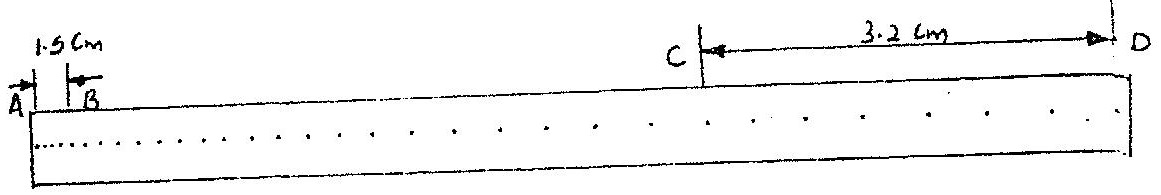                         Figure 3.                    If the frequency of the ticker – timer is 50Hz, determine the:            i) Average velocity at intervals AB and CD.				(4 marks)           ii) A average acceleration of the trolley. 					(4 marks)   b) A stone is released from a height, h. if the acceleration due to gravity is g,          derive an expression of the velocity of the stone just before hitting the ground.                 c)  Figure 4 (a) shows a velocity – time graph of an object in motion.         Velocity                                                  Displacement        Fig 4(a)                                                             fig 4(b)                                                          Time                                      			 TimeSketch on the axes provided in figure 4(b), the displacement – time graph of the Motion	            (Motion upwards is taken as positive.)9.          2000 Q20 P1A body initially resting on horizontal surface is accelerated by a constant force. It passes over a small region where it experiences a force of friction equal to the accelerating force before returning to the frictionless horizontal surface. On the axes provided, sketch the velocity time graph for the motion of the body.10.          2001 Q14 P1	A bullet moving at a velocity of 300ms-1 hits a tree trunk of diameter             50cm. It emerges from the opposite side with a velocity of 150ms-1.             Determine the average deceleration of the bullet in the trunk. 		   (4 marks)11          2002 Q14 P1	         Fig. 9 shows a speed – time graph for the journey of a motorcar.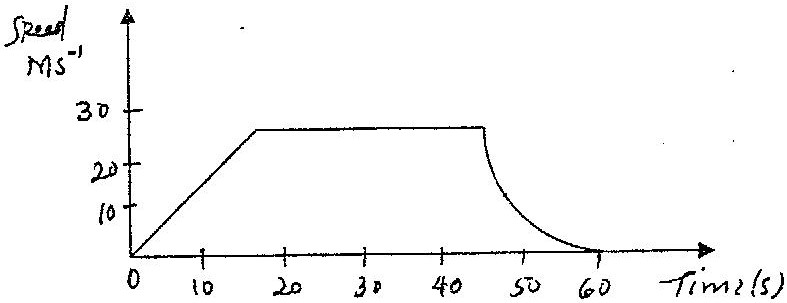 		Fig 9	        Determine the distance the car travels in the first 40 seconds. 		(3 marks)12.          2002 Q15 P1Fig. 10 shows how the potential energy, (P.E) of a ball thrown vertically upwards, varies with height.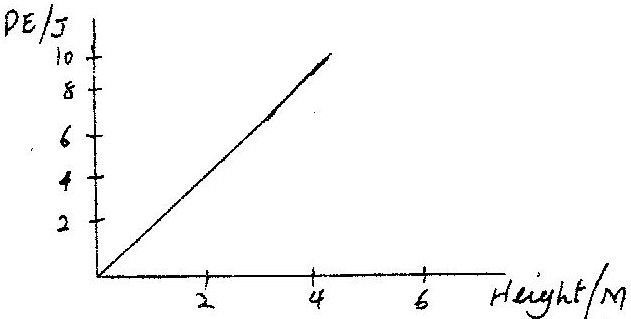 	    Fig. 10	          On the same axes, plot a graph of the kinetic energy of the ball.13.          2003 Q22 P1On the axes provided in Figure 11, sketch a graph of velocity ( V)versus time (t) for uniformly accelerated motion given that when t = 0, v is greater than zero	          Figure 11        			       v                     t 	fig. 1114.          2003 Q1 P2	     a)	Fig 1 shows the displacement time graph of the motion of a particle.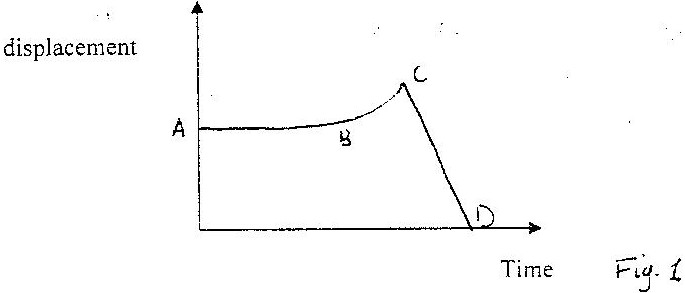 	     State the nature of the motion of the particle between:  (i)  A and B								 (1 mark)  (ii) B and C								(1 mark (iii) C and D								(2 marks)b)      A ball is thrown horizontally from the top of a vertical tower and strikesthe ground at point 50m from the bottom of the tower. Given that the height of the tower is 45m, determine the :         i)	Time taken by the ball to hit the ground. 				(3 marks)         ii) 	The initial horizontal velocity of the ball 				(3 marks)         iii)	   Vertical velocity of the ball just before striking the ground. (Take                   acceleration due to gravity g as 10ms-2)				 (3 marks)	15.          2004 Q17 P1The graph below shows how the velocity varies with time for a body thrown vertically upwards.  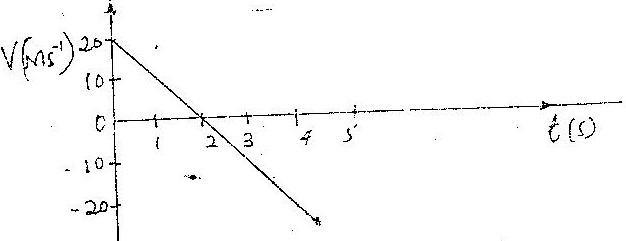         Determine the total distance moved by the body. 				(3 marks)16.          2005 Q14 P1A bullet is fired horizontally from a platform 15m high. If the initial speed is 300ms-1. Determine the maximum horizontal distance covered by the bullet.								(3 marks)17.          2006 Q6 P1A car starting from rest accelerates uniformly for 5 minutes to reach 30m/s. It continues at this speed for the next 20 minutes and then decelerates uniformly to come to stop in 10 minutes. On the axes provided, sketch the graph of velocity against time for the motion of the car.												(1 mark)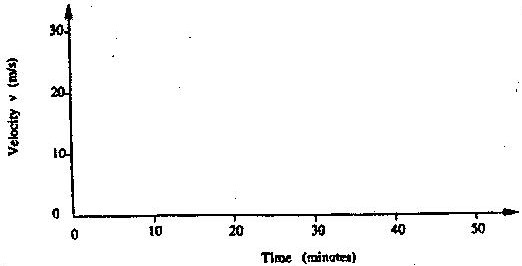 18.          2007 Q9 P1The graph in figure 6 shows the velocity of a car in the first 8 seconds as it accelerates from rest along a straight line. Use the graph to answer questions 18 and 19.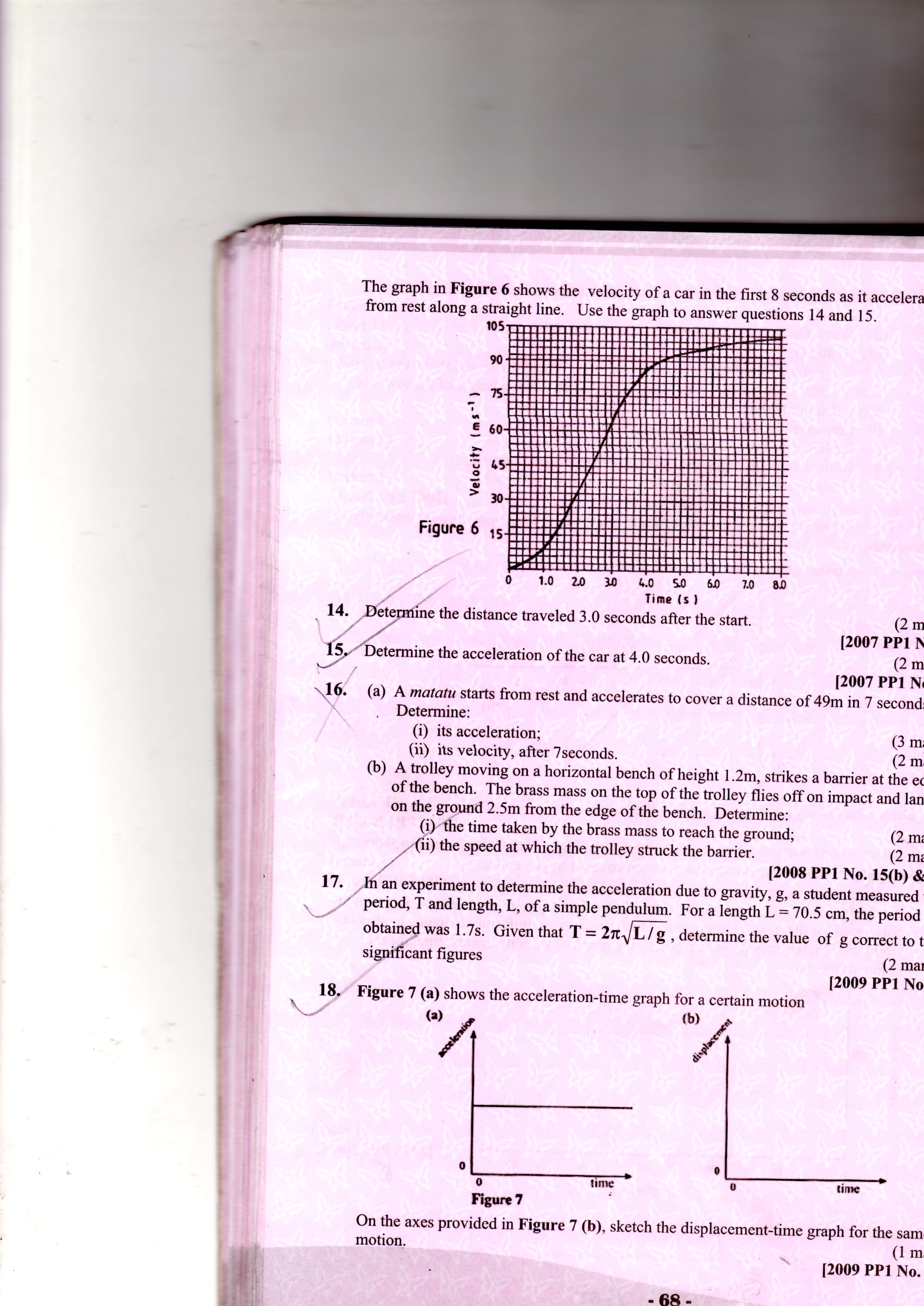                Determine the distance travelled 3.0 seconds after the start19.          2007 Q10 P1 	       Determine the acceleration of the car at 4.0 seconds          			(2 marks)20.       2008 Q9(b) & (c) P1      b)	A matatu starts from rest and accelerates to cover a distance of 49m                in 7 seconds.Determine 		(i)	Its acceleration;						(3marks)		(ii)	Its velocity, after 7seconds					(2marks)     c)	A trolley moving on a horizontal bench of height 1.2m, strikes a barrier                at the edge of the bench.  The brass mass on the top of the trolley flies                off on impact and lands on the ground 2.5m from the edge of the bench.	Determine:	(i)	The time taken by the brass mass to reach the ground;	(2marks)	(ii)	The speed at which the trolley struck the barrier.		(2marks)21.          2009 Q2 P1 In an experiment to determine the acceleration due to gravity, g, a student measured the period,T, and length ,L, of  a simple pendulum. For a length L=70.5cm, the period T obtained was 1.7s. Given That  T=2determine the value of g correct t two significant figures.                                                                                                                        			(2 marks)22.          2009 Q12 P1                     Figure 7 (a) shows the acceleration-time graph for a certain motion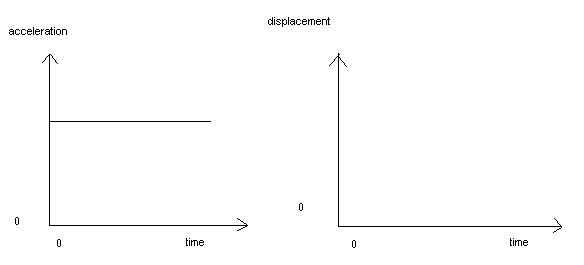      On the axes provided in figure 7 (b), sketch the displacement-time graph for      the same motion. 							                          (1 mark)23.        2010 Q8 P1A cart of mass 30kg is pushed along a horizontal path by a horizontal force of 8N and moves with a constant velocity. The force is then increased to 14N. Determine:The resistance to the motion of the cart.                         ii)The acceleration of the cart.24.          2010 Q19 P1	               a) Figure 9 shows a velocity-time graph for the motion of a certain body.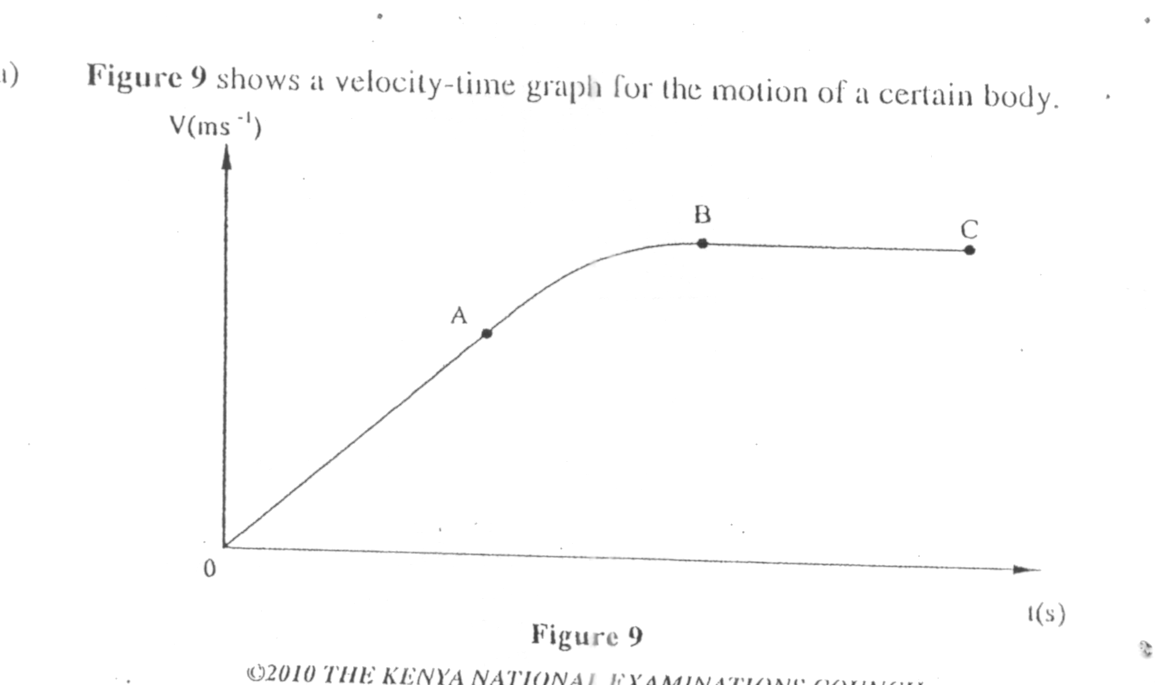 			       Describe the motion of the body in the region.		               i)	OA									(1 mark)	              ii)	AB									(1 mark)	             iii)	BC									(1 mark)               b) A car moving initially at 10ms-1 decelerates at 2.5ms-2	               i)	Determine	               I)	its velocity after 1.5s:	               ii) the distance travelled in 1.5s	                                             		(2 marks)	               iii) the time taken for the car to stop	                                 		(2 marks)	        ii) Sketch the velocity-time graph for the motion of the car up to the time               the car stopped.	                                                                             		 (1 mark)	         iii) From the graph, determine the distance the car travelled before stopping.  														(2 marks)25.       2011 Q2 P1State the constant force that opposes the motion of a stone initially at rest, as it fails   through air from a tall building.  						(1 mark)26.       2011 Q13 P1	A particle starts from rest and accelerates uniformly in a straight line.After               3 seconds it is 9m from the starting point. Determine the acceleration  of              the particle.                                                                            				(3 marks)27.       2012 Q8 P1                      In verifying the pressure law of gases, the temperature and pressure                       of a gas are varied at constant volume. State the condition necessary for                       the law to hold.    								 (1 mark)28.       2012 Q11 P1                      Figure 3 shows a graph of velocity against time for a moving body.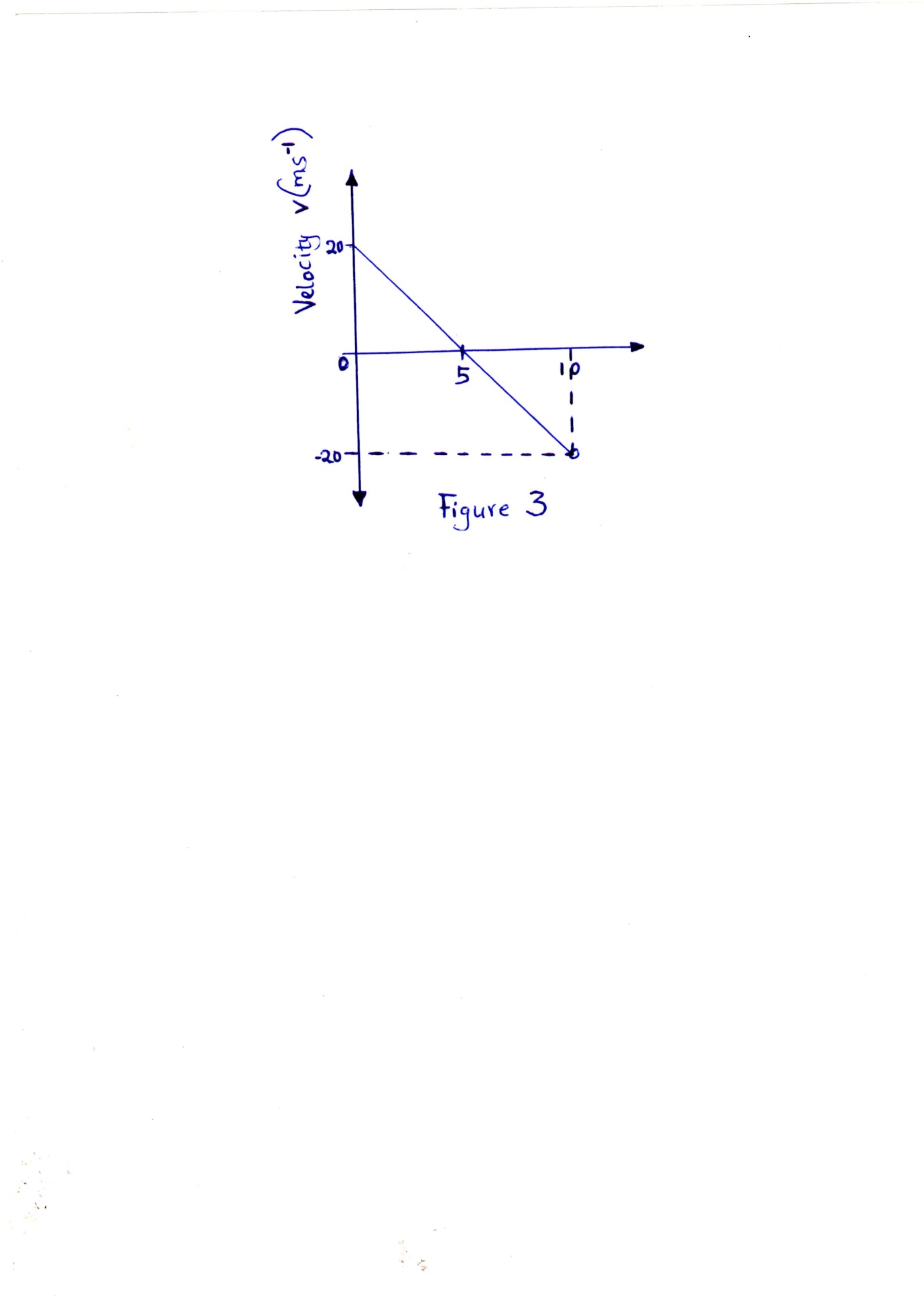      Describe the motion of the body during the 10seconds   			 (2marks)29.       2012 Q16(b) P1  (b) Figure 7 shows a horizontal tube containing air trapped by mercury          thread of length 24cm. the length of the enclosed air column is 15cm.          The atmospheric pressure is 76cmHg.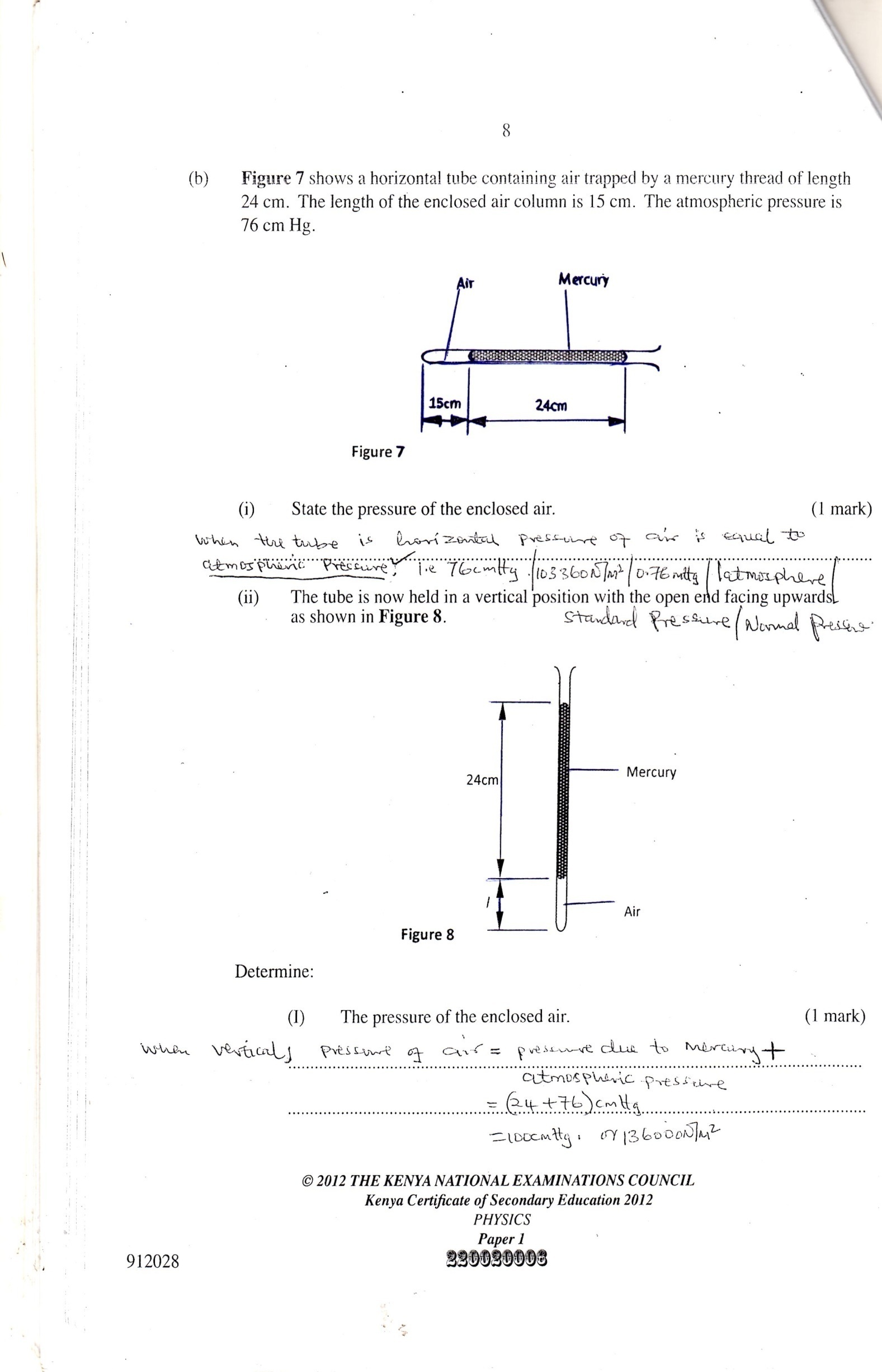 State the pressure of the enclosed air. 				(1mark)The tube is now held in a vertical position with the open end facing upwards as shown in Figure 8.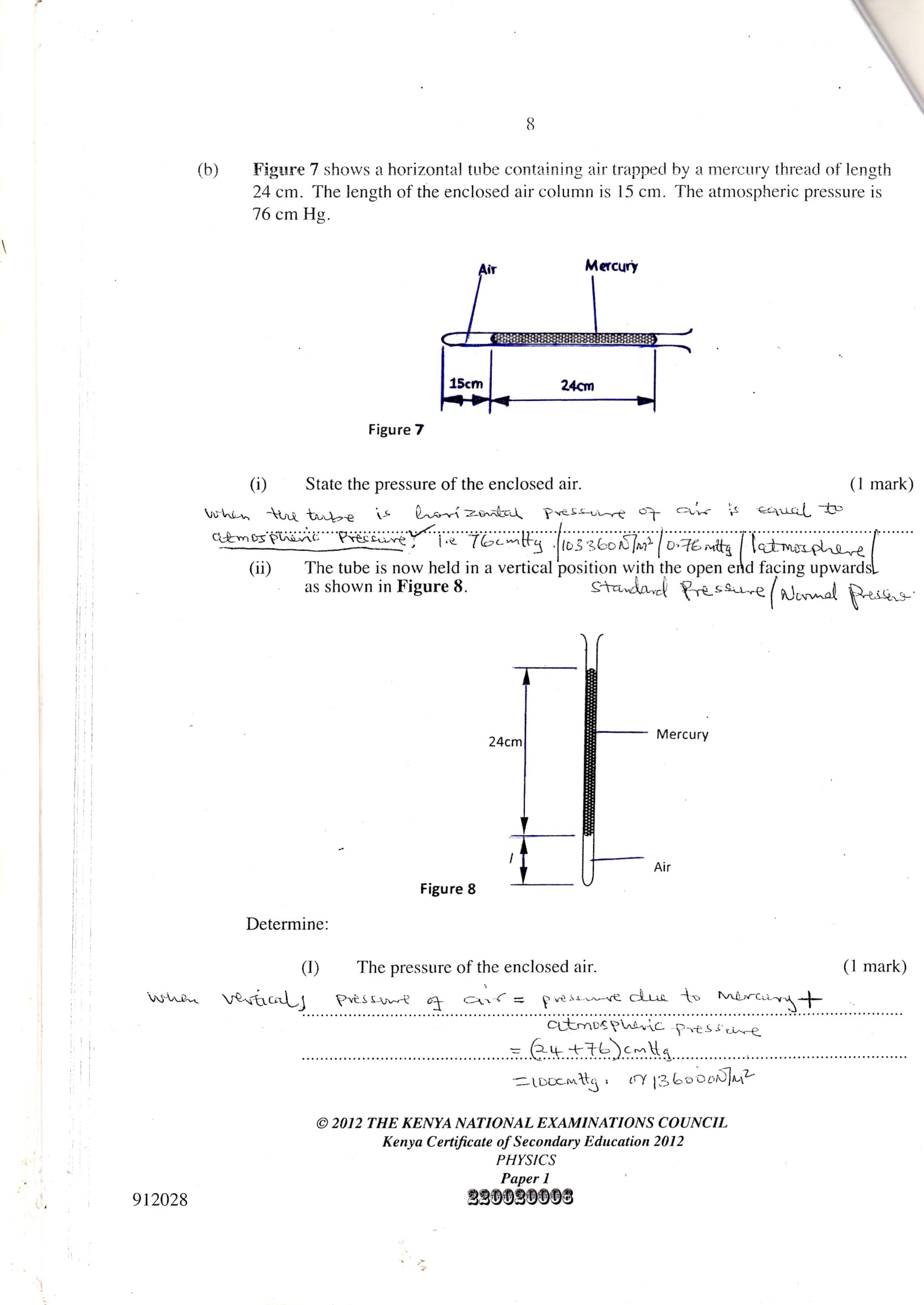                    Determine:Pressure of the enclosed air    					(1mark)The length (l) of the enclosed air column     			(3marks) 30.       2013 Q14(c) P1      A stone throw vertically upwards reaches a height of 100 m. Determine the:(i) Initial velocity of the stone.         (Neglect air resistance and take g = 10 ms-2) 				(2 marks)(ii) Total time the stone is in air. 					 	(2 marks)31.       2013 Q16 (b) P1     Figure 9 shows a graph of velocity against time for a ball bearing released      at the surface of viscous liquid.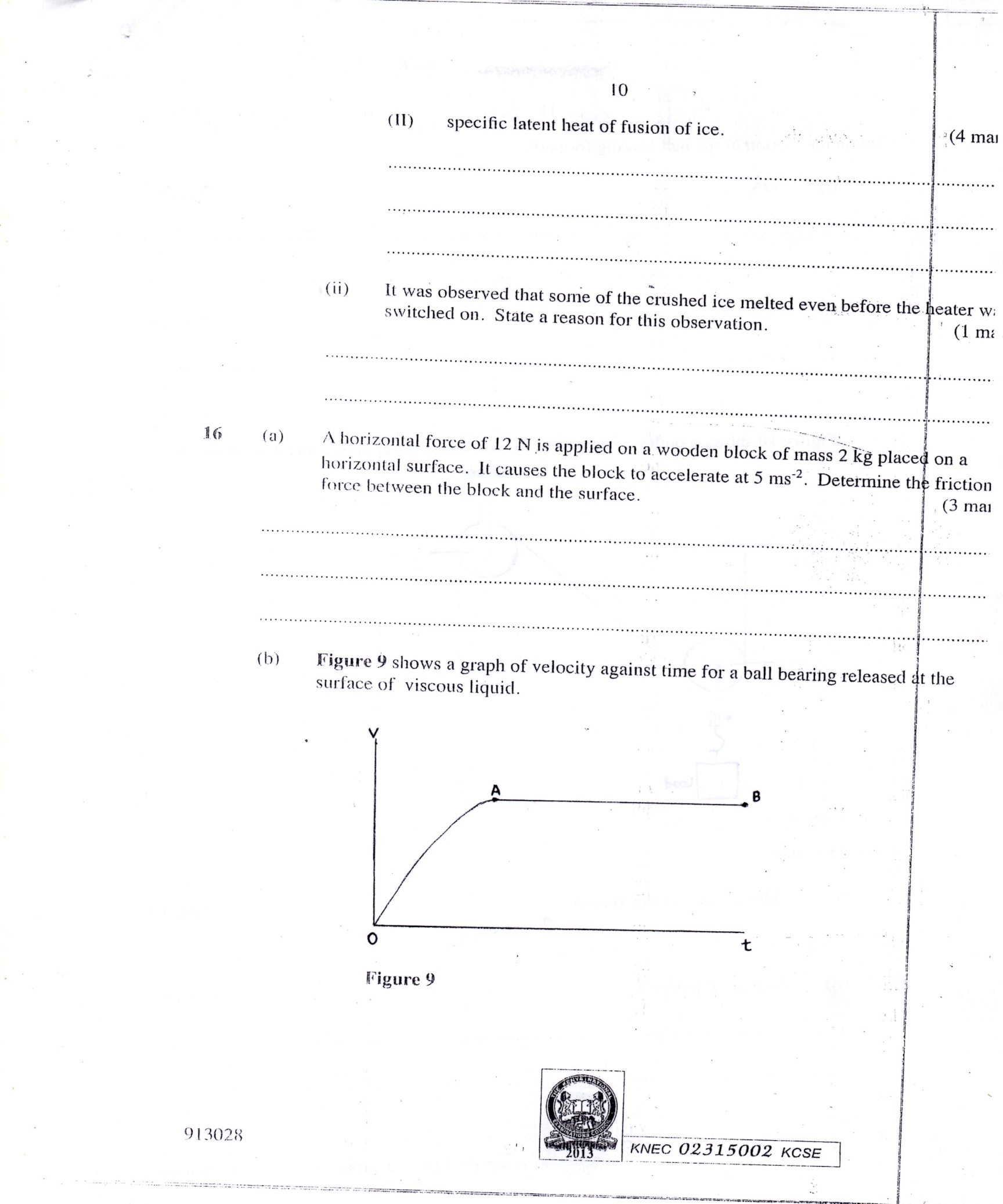       Explain the ball bearing for parts(i) OA(ii) AB32.       2014 Q4 P1Figure 2 shows a section of a curved surface ABCD. Point A is higher than point B while BCD is horizontal. Part ABC is smooth while CD is rough. A mass m IS released from rest at A and moves towards D.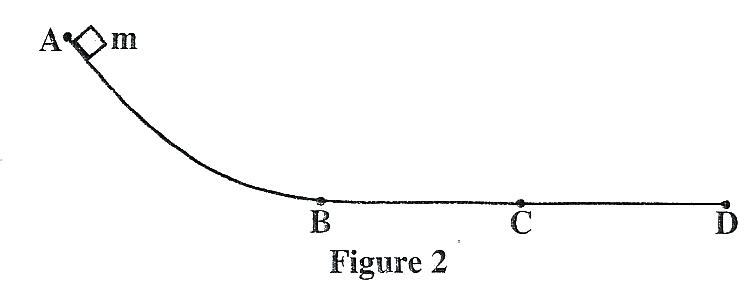     State the changes in the velocity of m betweenB and C									          (1 mark)C and D.									          (1 mark)33.       2014 Q15 P1   Figure 9 shows a velocity time graph for the motion of a body of  mass 2 kg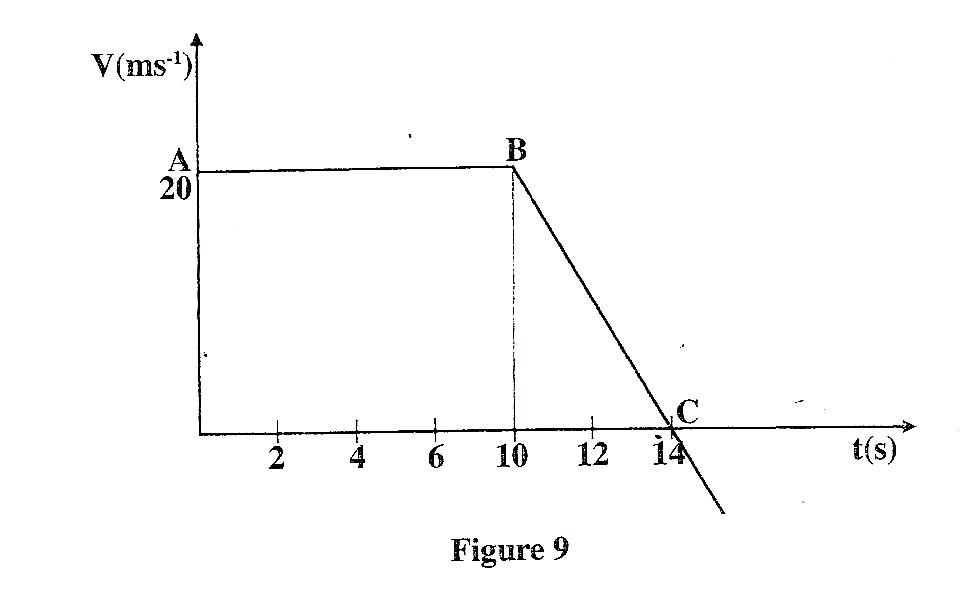 (a) Use the graph to determine the;(i)  Displacement of the body after 8 seconds.				 (3 marks)(ii) Acceleration after point B;						 (3 marks)(iii) Force acting on the body in part (a) (ii)				 (3 marks)(b) Sketch a displacement-time graph for the motion from point A to C.            (2 marks)34.     2015 Q14a P1                  Figure 7 (drawn to scale) shows a section of tape after passing through                   a ticker timer operated at a frequency of 50Hz. The tape is attached to                   a trolley moving in the direction shown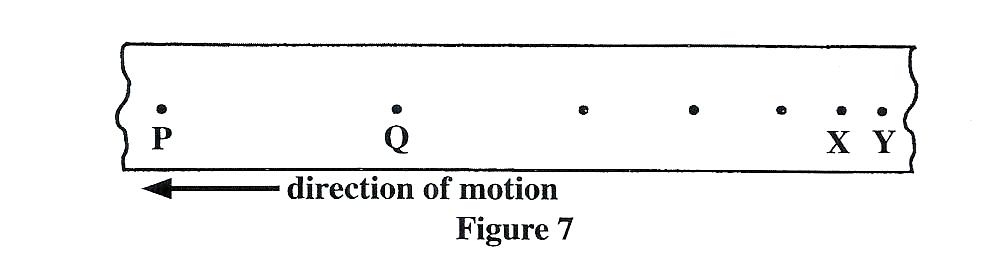         i) Determine the velocity between              I) P and Q									(4 marks)                        II) X  and Y							 	(2 marks)         ii) Determine the acceleration of the trolley 					(3 marks)                               REFRACTION OF LIGHT 1.          1995 Q18 P1Light travels through glass of refractive index 1.5 with a speed v. Calculate the value of v (speed of light in air = 3.0 x 108 m/s)	                                                 	(3 marks)2.          1995 Q20 P1A ray of light incident on the surface of a glass prism is observed to behave as represented in the diagram in figure 6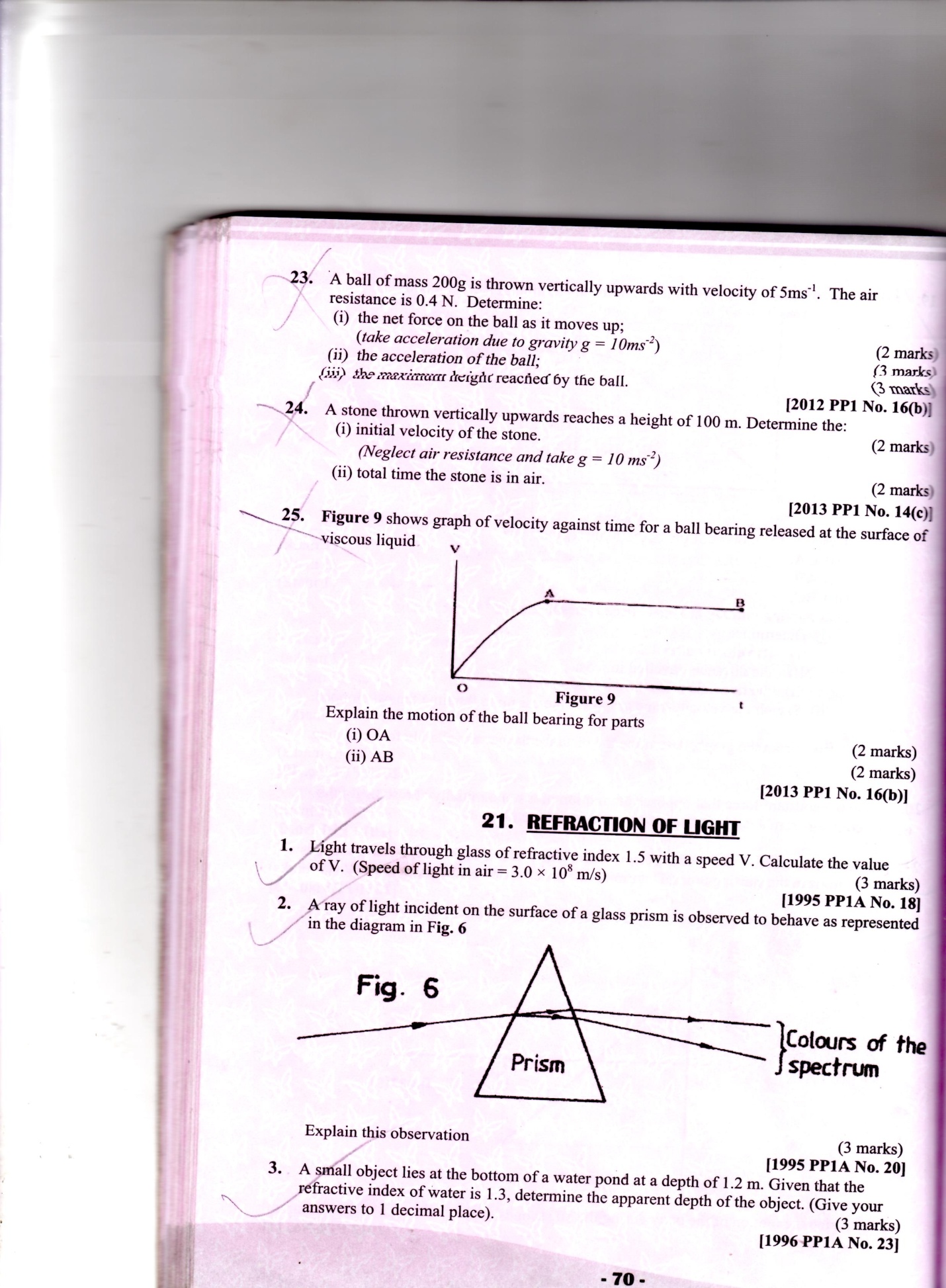 	          Explain this observation						     	 (3 marks)3.          1996 Q23 P1A small object lies at the bottom of a water pond at a depth of 1.2 m. Given that the refractive index of water is 1.3, determine the apparent dept of the object. (Give your answers to 1 decimal place) 		 (3 marks)4.          1997 Q27 P1Figure 10 shows the apparent position of a fly in air as seen by a fish in water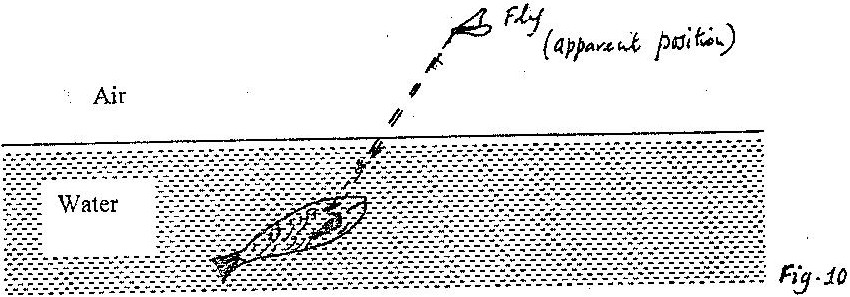               Sketch on the same diagram rays to show the actual position of the fly5.          1997 Q31 P1             Figure 12 shows an experiment arrangement. S1 S2 and S are narrow slit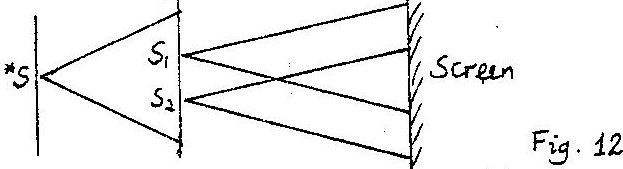               State what is observed on the screen when the source is?	             (a) Monochromatic		                            (b) White light6.          1998 Q5 P2	     a)	A ray of white light is incident on one face of a rectangular glass prism.i)	Draw a ray diagram to illustrate the dispersion of white light by             the prism, showing only the red (R) and violet (V) rays. 	 (3 marks)ii)	   On the same diagram drawn in (i), mark and label the initial angle             of incidence, 1, and the angles of reflection on the first face for             red rR and for violet rV. 					      	(3 marks)iii) Snell’s law for the red and colours can be written as  nR =            and    respectively. Show that .     		        	(2 marks)b)	Calculate the critical angle for a material whose refractive index is 1.40. (3 marks)7.          1999 Q22 P1A microscope is focused on a mark on horizontal surface. A rectangular glass block 30mm thick is place on the mark.  The microscope is then adjusted 10mm upwards; to bring the mark back to focus, determine the refractive index of the glass.                        								      (3 marks)8.          2000 Q24 P1Fig 13. Shows a semicircular glass block placed on a bench. A ray of light is incident at point O as shown. The angle of incidence, I , is just greater than the critical angle of glass.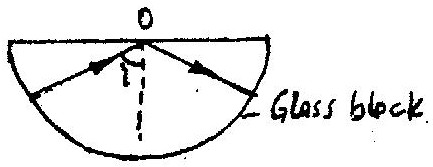 		Fig 13A drop of water is now placed on the bench so as to make contact with the glass at point O. Sketch on the same figure the path followed by the ray after placing the drop of water. 				    (1 mark)9.          2001 Q21 P1	          Fig. 14 shows a ray of light incident on a glass prism.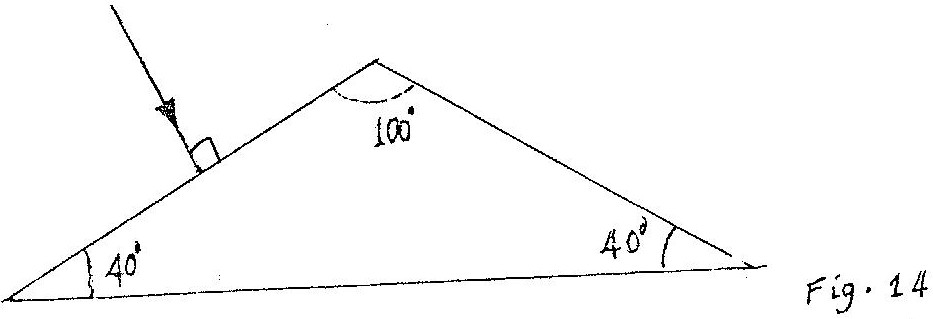 If the critical angle of the glass is 39o sketch on the same diagram the path of the ray until it emerges from the prism. 			 	(3 marks)10.          2002 Q8 P1Fig. 3 shows two rays of A and B entering a semi – circular glass block which has a critical angle of 42o. The rays are incident at an air – glass boundary at point O.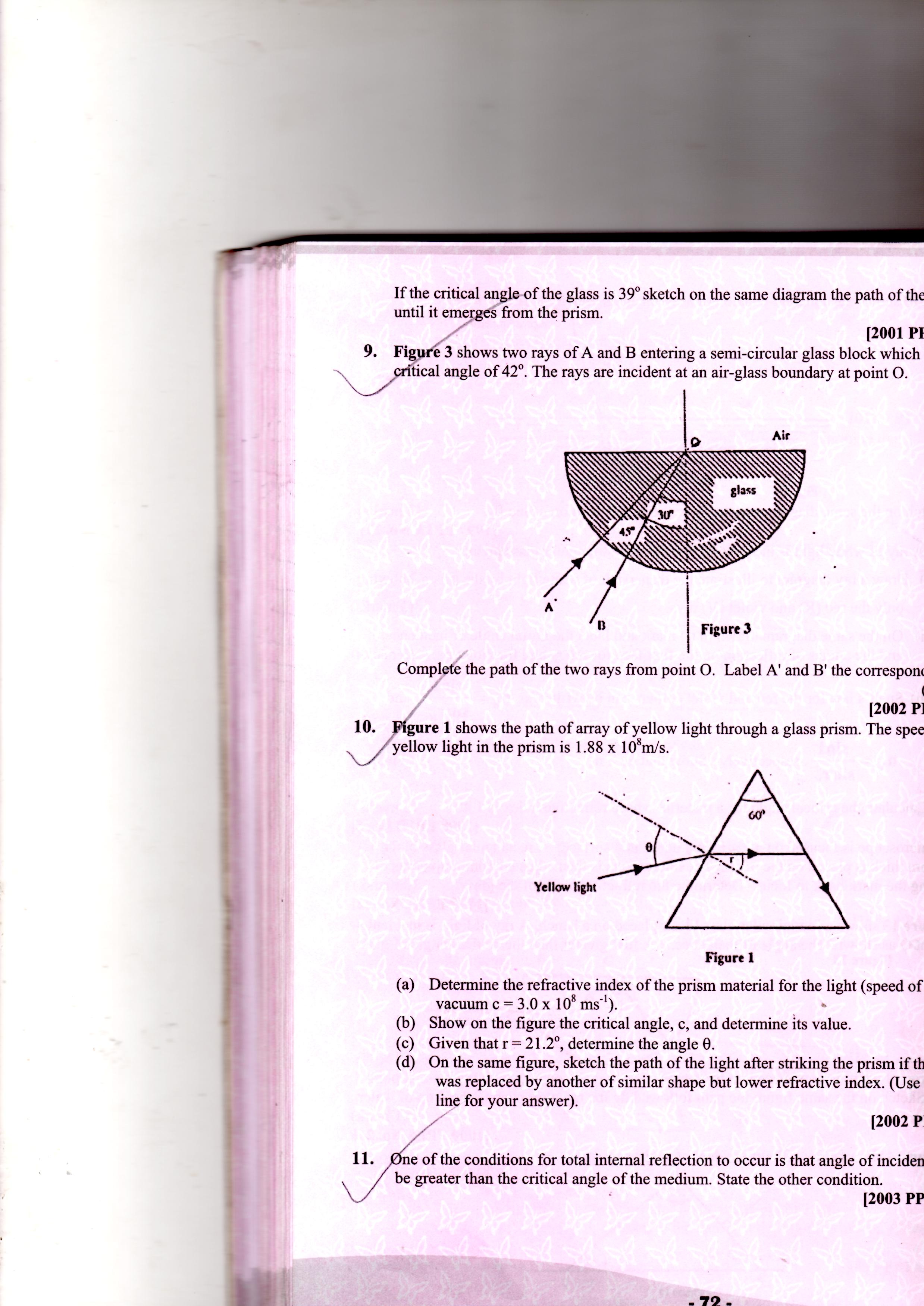 Complete the path of the two rays from point O. label A’ and B’ the corresponding rays.   							    (3 marks)11.          2002 Q1 P2Figure 1 shows the path of array of yellow light through a glass prism. The speed of yellow light in the prisms is 1.88 x 108m/s.a)	Determine the refractive index of the prism material for the light             (speed of light in vacuum e = 3.0 x 108 ms-1) 			       	(3 marks)b)	Show on the figure the critical angle, c, and determine its value.	 (3 marks)c)	Given that r = 21.2o, determine the angle  				 (3 marks)d)	On the same figure, sketch the path of the light after striking the prism             if the prism was replaced by another of similar shape but lower             refractive index. (Use dotted line for your answer) 			 (3 marks)12.          2003 Q15 P1One of the conditions for total internal reflection to occur is that angle of incidence must be greater than the critical angle of the medium. State the other condition.13.          2004 Q24 P1Figure 13 shows a coin placed in a large empty container. And observer looking into the container from the position shown is unable to see the coin.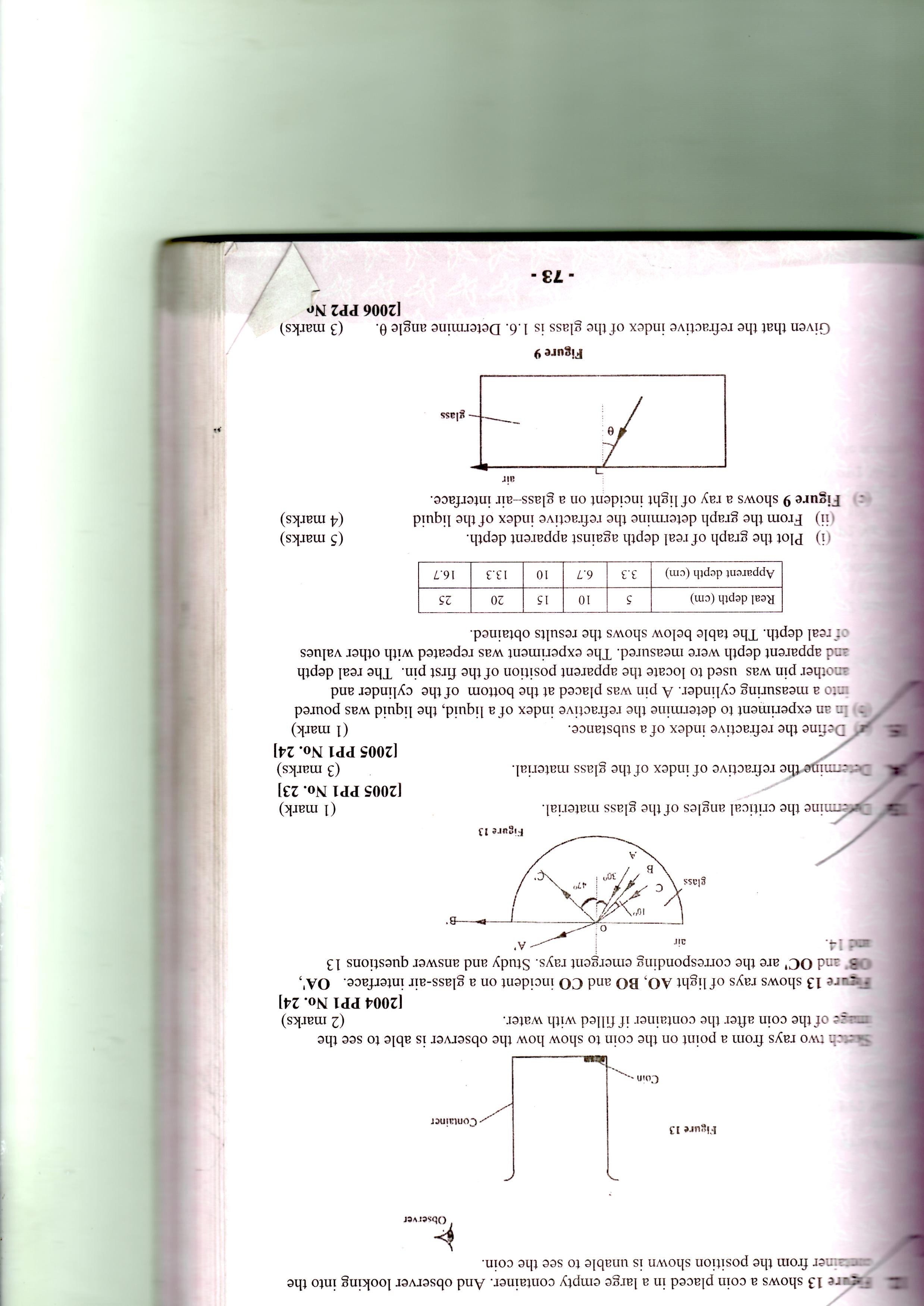 Sketch two rays from a point on the coin to show how the observer is able to see the image of the coin after the container if filled with water. (3 marks)14.          2005 Q23 P1Fig 13 shows rays of light AO, BO, and CO incident on a glass-air interface. OA’ OB’ and OC’ are the corresponding emergent rays. Study and answer questions 14 and 15.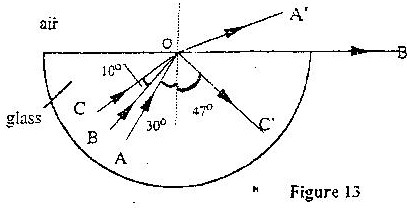 	            Determine the critical angles of the glass material 			(3 marks)15.          2005 Q24 P1	         Determine the refractive of index of the glass material.       		 (3 marks)16.          2006 Q19 P2       (a) Define the refractive index of a substance		                           	(1 mark)                      (b) In an experiment to determine the refractive index of a liquid, the liquid was poured into a measuring cylinder. A pin was placed at the bottom of the cylinder and another pin was used to locate the apparent position of the first pin. The real depth and apparent depth were measured. The experiment was repeated with other values of real depth. The table below shows the results obtained.(i) Plot the graph of real depth against apparent depth			(5 marks) (ii) From the graph determine the refractive index of the liquid		(4 marks)                (c) Figure 9 shows a ray of light incident on a glass – air interface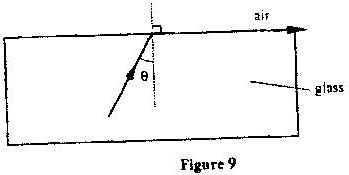 Given that the refractive index of the glass is 1.6. Determine angle θ     	(3 marks)17.          2007 Q7 P2	         Figure 6 shows a ray of light incident on the face of a water prism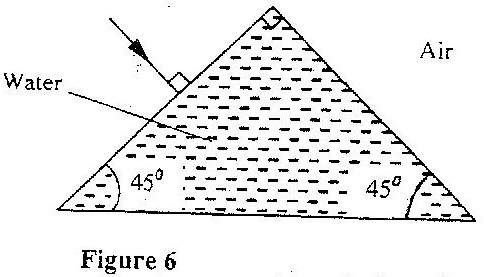                  Sketch the path of the ray as it passes through the prism	    Critical angle for water is 490						(1 mark)18.          2008 Q16 P2	        (a) State two conditions necessary for total internal reflection to occur											(2 marks) (b)	 Figure 9 shows a ray of light incident on the boundary between         two media and at an angle θ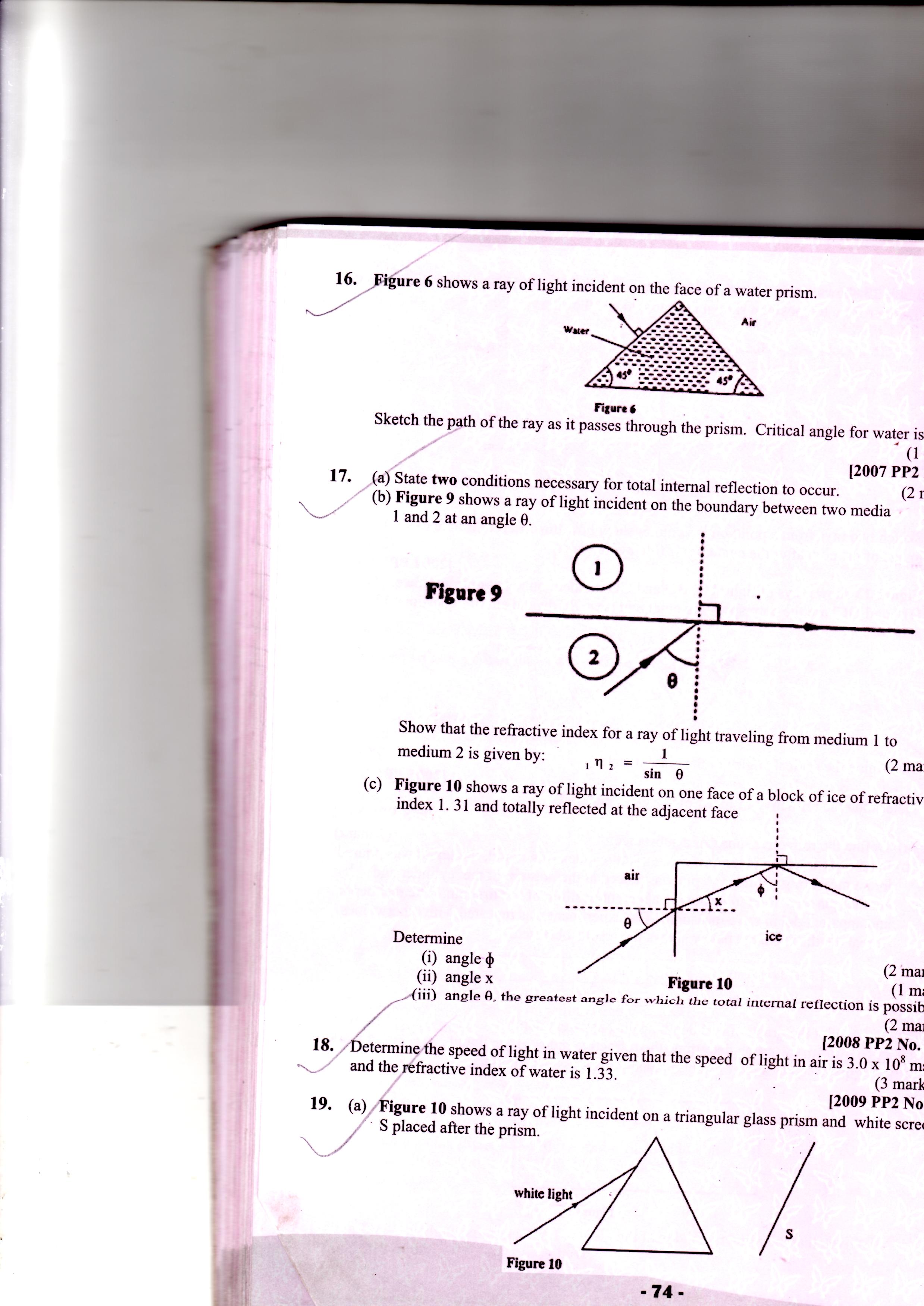 Show that the refractive index for a ray of light travelling from medium 1 to medium 2 is given by:			   1 						 	(2 marks)Figure 10 shows a ray of light incident on one face of a block of ice of refractive index 1. 31 and totally reflected at the adjacent face       Determine	(i)	Angle ө							  	(2 marks)	(ii)	Angle x							   	(1 mark)Angle θ, the greatest angle for which the total internal reflection is possible					               (2 marks)19.          2009 Q7 P2                      Determine the speed of light in water given that the speed of light in air is                                3.0 x10 m/s and the refractive index of water is 1.33. 			(3 marks)20.          2009 Q16b P2                            (a)Figure 10 shows a ray of light incident on a triangular glass prism                               and a white screen S placed after the prism                                                                                                       S                           Figure 10Complete the path of the ray through the prism to show how a spectrum is formed on the screen.                                                    	(3marks)	         (ii)Thermometer with a blackened bulb is placed at various parts of                               the spectrum. State with reason the region where the thermometer                               indicates the highest reading  (b)A pin is placed at the bottom of beaker of depth 11.5cm.The beaker       is then filled with kerosene. By using another pin on the side of the       beaker and observing from the top, the distance of the image of the       pin in the beaker is found to 3.5cm from the bottom. Determine the       refractive index of kerosene.                                                                            	(4 marks)    21.          2010 Q8 P2	A water wave of wavelength 18 mm is incident on a boundary of shallow            water at right angles. If the wavelength in the shallow end is 14.4 mm,             determine the refractive index of water for a wave moving from the             deepto the shallow end. 							(3 marks)22.          2011 Q10 P2	Figure 7, shows two rays of light incident normally on face PQ of a                            glass prism, whose critical angle is 42.< PRQ = 450	  P	Q                                                                      450                                                                 R	  Complete the diagram to show the paths of two rays as they pass                            through the prism.                                                                                   		(3 marks)23.             2012 Q5 P2Figure 5, shows an object O at the bottom of a beaker full of a liquid. An observer above the beaker sees its image at point X inside the liquid.Determine the reflective index of the liquid				   (3 marks)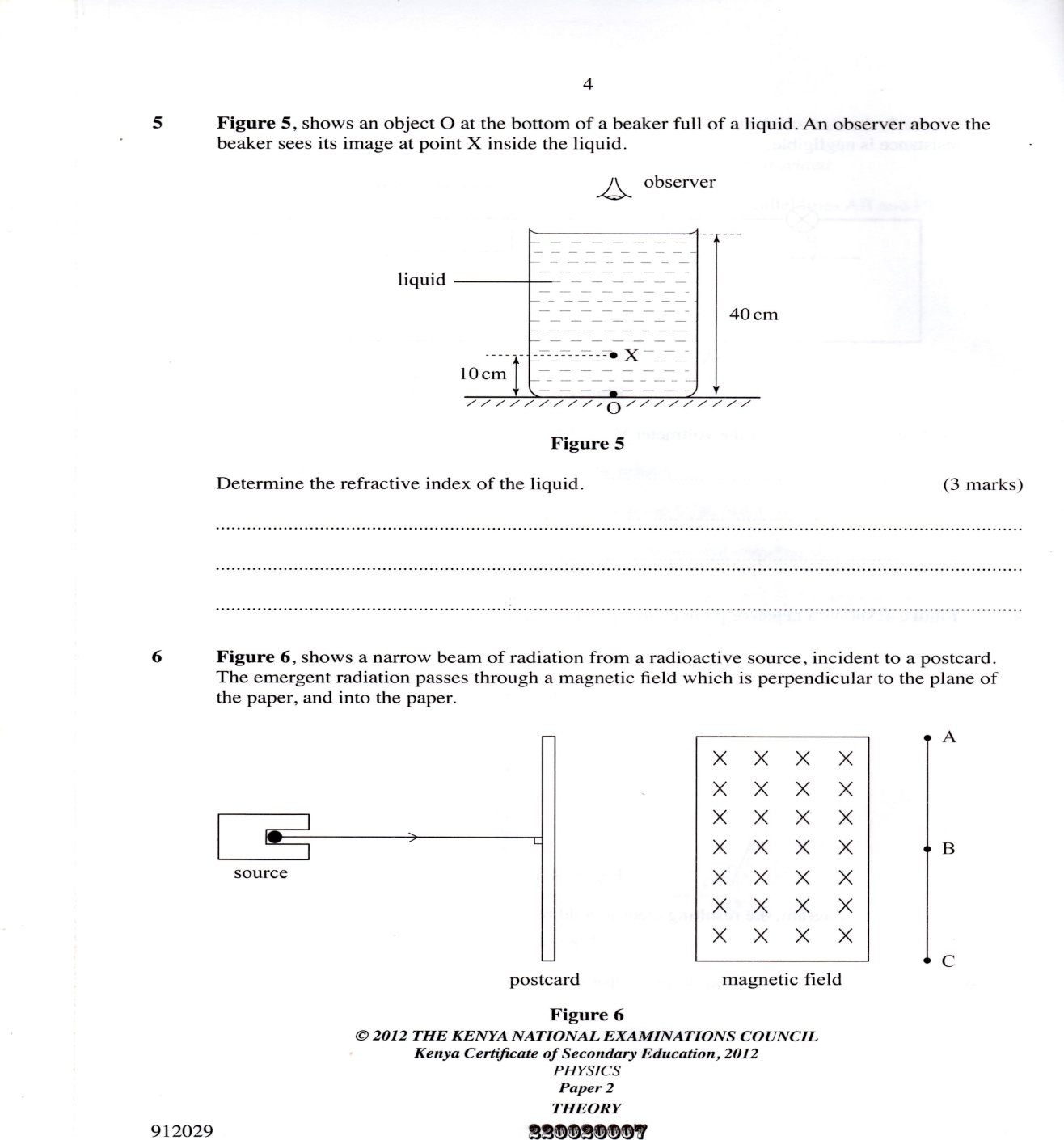 24.         2012 Q10 P2Figure 9, shows the cross section of an optical fibre made of two types of glass, A and B. The refractive index of B is lower than that of A.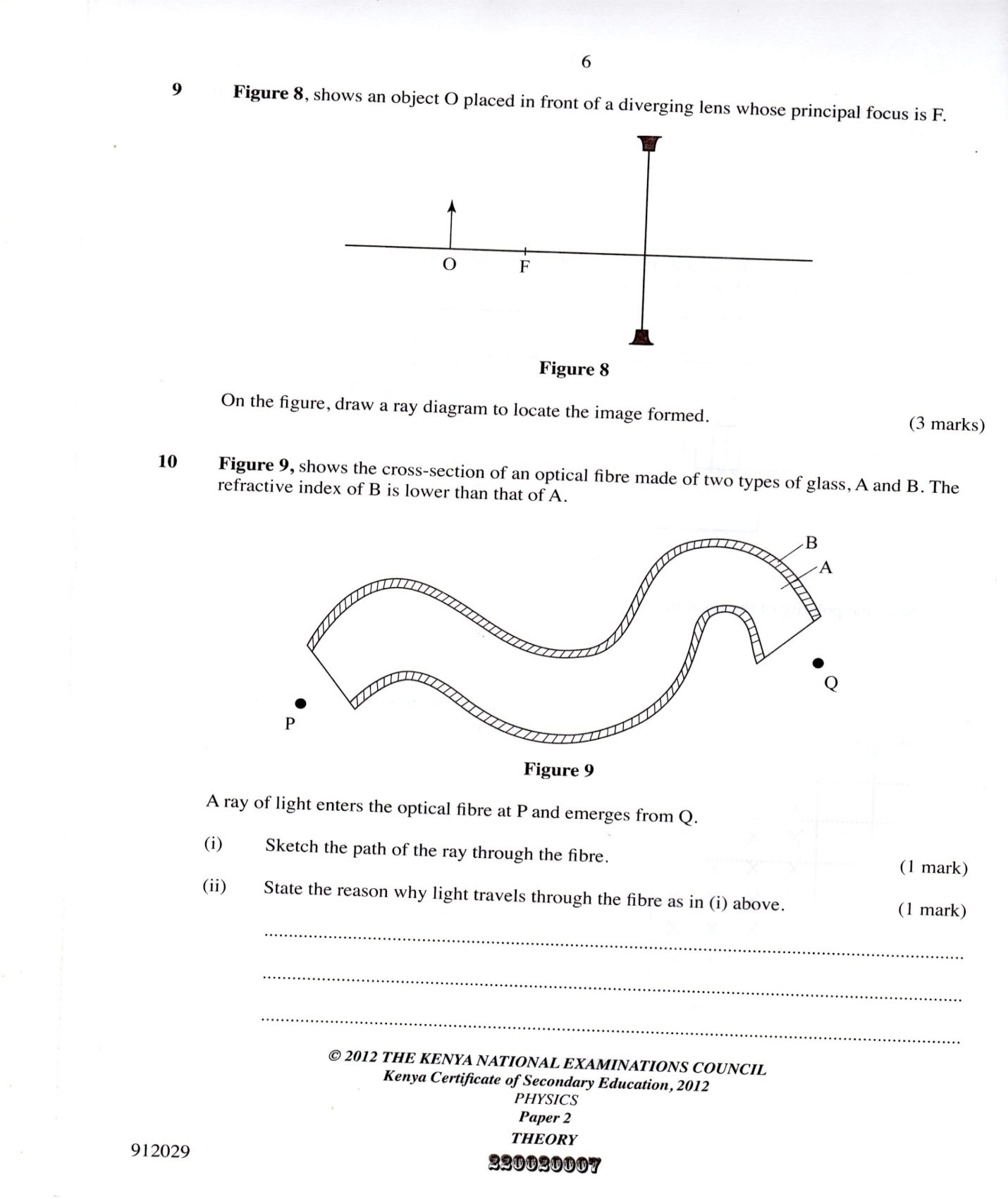 A ray of light enters the optical fibre at P and emerges from Qi. Sketch the path of the ray through the fibre				(1 mark)ii. State the reason why light travels through the fibre as in (i) above													(1 mark)25.         2013 Q6 P2               Figure 3 shows a ray of light passing into a glass prism ABC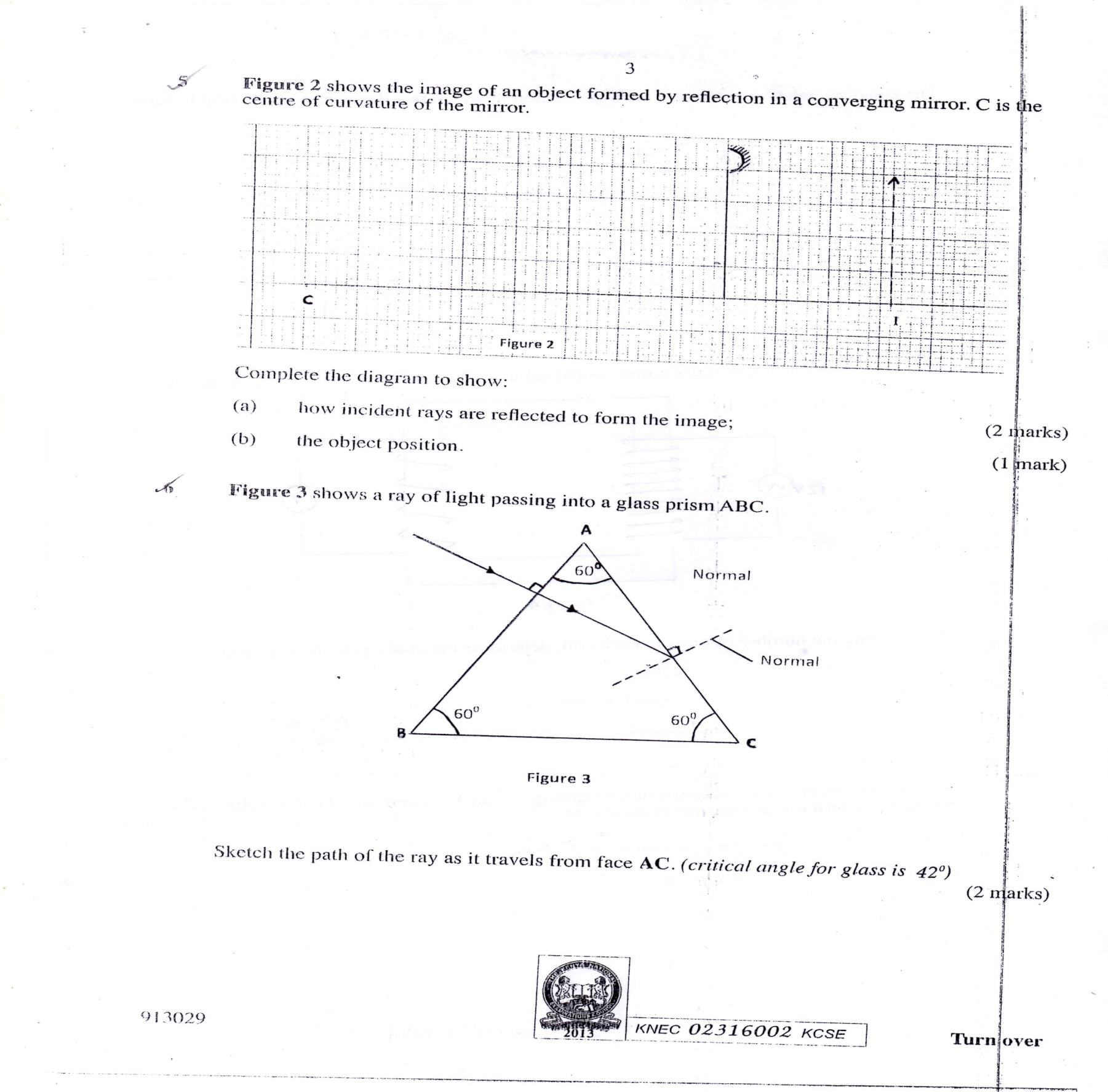                                                    Figure 3                       Sketch the path of the ray as it travels from face AC. (critical angle for                        glass is 420) 								(3 marks)26.         2014 Q12 P2Draw a ray diagram to show how a ray of light may be totally internally reflected two times in an isosceles right-angled glass prism. (Assume that the critical angle of glass is 420)						(2 marks)											27.       2015 Q10 P2     A nail at the bottom of a beaker containing glycerine appears to be      6.8 cm below the surface of glycerine. Determine the height of the      column of glycerine in the beaker. (take the refractive index of glycerine      as 1.47)		 							(3 marks)                          NEWTON’S LAWS OF MOTION1.          1995 Q21 P1	State Newton’s first law of motion					  (1 mark)2.          1997 Q28 P1A trolley is moving at constant speed in a friction compensated track. Some plasticine is dropped on the trolley and sticks on it. State with a reason what is observed about the  motion  of the trolley. 		       	(2 marks)3.          1998 Q22 P1A body of mass M is allowed to slide down an inclined plane. State two factors that affect its final velocity at the bottom of the incline.         (2 marks)4.          1998 Q34 P1Fig 12 shows a body of weight 50N placed on a surface which is inclined at an angle of 300 to the horizontal .  The body experiences a maximum frictional force of 29N with the surface.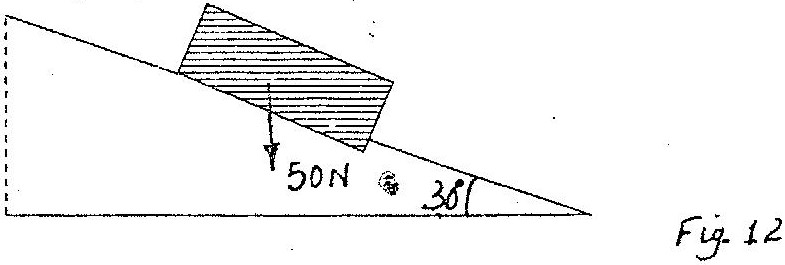    Determine the force required to move the body, up the inclined with     constant velocity. 								 (2 marks)5.          1998 Q3(a) P2                   A gun is fired vertically upwards from the top of 2 open truck moving                    horizontally at a uniform velocity of 50ms-1. The bullet achieves a                   maximum height of 45m. State with reason whether or not the bullet will land on the truck.      (2 marks)Calculate the distance covered by the truck just before the bullet reaches the level from which it was fired. (Use g =10 ms-2)                	(2 marks)6.          1999 Q15 P1	 An industrial trolley of mass 20kg carrying a mass of 50kg is  acted on                 by a constant force.  The trolley moves along a horizontal smooth surface                 with an acceleration of 0.5ms -2. Determine the acceleration of the trolley                  after the mass falls off. 							   (2 marks)7.          1999 Q24 P1A bullet is fired horizontally at a target.  Neglecting air resistance give a reason why the horizontal acceleration of the bullet is zero.   		   (2 marks)8.       2000 Q20 P1	    A body initially resting on horizontal surface is accelerated by a constant             force. It passes over a small region where it experiences a force of friction             equal to the accelerating force before returning to the frictionless horizontal             surface. On the axes provided, sketch the velocity time graph for the motion             of the body.9.        2000 Q2 P2a)	Two identical spherical steel balls are released from the top of two    tall jars containing liquids L1 and L2 respectively. Fig 3 shows the     velocity – time graph of the option of the balls.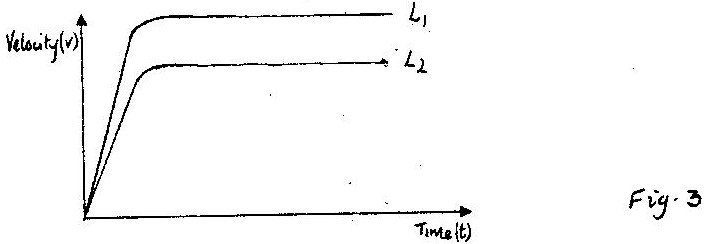                      Explain the nature of the curves and state why they are different.In an experiment to determine the proportionality constant, μ between two wooden surfaces sliding on each other, a block of mass 2.20kg was placed on a horizontal bench. The block was then made to slide by adding mass ‘M’ On the scale as shown in Fig 4. The experiment was repeated for other values of ‘m’.The acceleration of the block was measured for each mass added.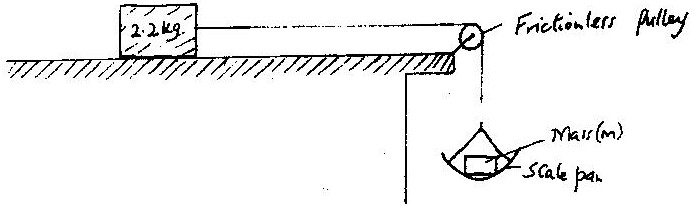               The results are shown in table 1.           Table 1Name and indicate on figure 4 the forces acting on the 2.20kg mass. 	(2 marks)Plot the graph of acceleration, a against the mass m 			(2 marks)Given that a = mg –μg, where g = 10ms-2, use the graph to                                    2.20	           Determine μ.  								(4 marks)10.          2001 Q14 P1A bullet moving at a velocity of 300ms-1 hits a tree trunk of diameter 50cm. It emerges from the opposite side with a velocity of 150ms-1. Determine the average deceleration of the bullet in the trunk. 					11.          2001 Q22 P1	Fig. 15 shows a tall jar containing two fluids A and B. The viscosity                 of A is higher than that of B. A solid sphere is released at the top of                 the jar and falls through the fluids.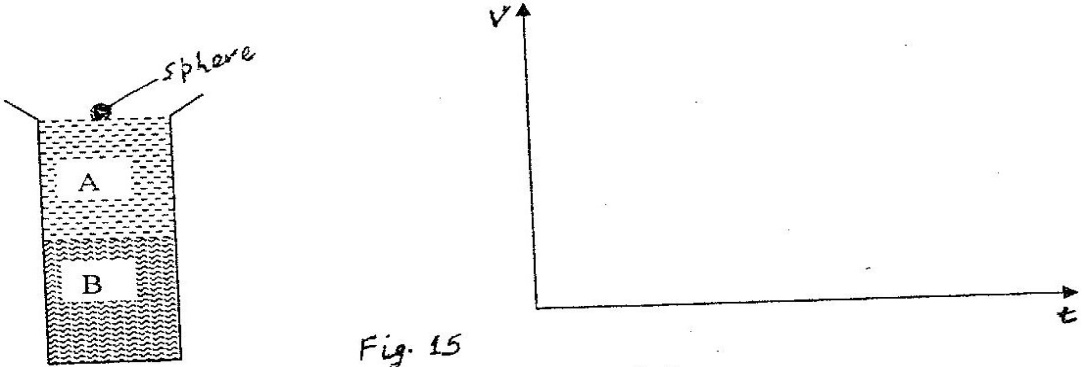 	On the axes provided, sketch the velocity – time graph for the motion                of the spheres through the fluids. 					 (2 marks)12.          2001 Q6 P2	       a i) State one of the Newton’s law of motion 				(2 marks)	         ii) A body resting on a horizontal surface is given an initial velocity V                              so that it slides on the surface for some distance before coming to a stop.                               Table I shows the distances d moved by the body of various values of .Given that v2 is 20d where  is a constant for the surface, plot a appropriate graph and use it to determine .  Determine values of  on table. 	 (10 marks)               b) A train of mass 200 tonnes starts from rest and accelerates uniformly                      at 0.5ms-2 determine its momentum after moving 100m. 		 (4 marks)13.          2002 Q20 P1A high jumper usually lands on thick soft mattress. Explain how the mattress helps in reducing the force of impact. 			 	(3 marks)14.          2002 Q3 P2Fig. 4 shows a block of a mass 30.0 kg being pulled up a slope by a force P at a constant speed. The friction force on the block is 20.0N.a i)	On the same figure name and indicate the other forces acting on                the block.   ii)	Determine the component of the weight acting on the trolley                down the slope    iii)	Determine the value of P.b)	On reaching the top of the slope, the block is left to run freely                down the slope.      i)	Which one of the forces previously acting on the block would then                 act in the opposite?     ii)	Determine the acceleration of the block down the slope.     iii)	What is the effect of increasing the angle of slope on your answer                  in (ii) above.15.          2003 Q30 P1A resultant force F acts on a body of mass m causing an acceleration a1 on the body. When the same force acts on a body of mass 2m, it causes an acceleration a2. Express a2 in terms of a. 				 (2 marks)16.          2004 Q25 P1A trolley is moving at a uniform speed along a track. A piece of plasticine is dropped on the trolley and sticks on it.Explain why the trolley slows down. 					(2 marks)17.          2005 Q25 P1Fig 14 shows the velocity- time graph for a small metal sphere falling through a viscous fluid.                                                            Fig 14 .             On the axes provided sketch the graph of momentum against time               for the same mass. 							 (1 mark)18.          2006 Q13 P1A footballer kicks a ball of mass 0.6 kg initially at rest using a force of 720N. If the foot was in contact with the ball for 0.1 seconds, what was the take off speed of the ball?					        	(3 marks)19.          2007 Q16 P1	        (a) State Newton’s first law of motion				                (1 mark)        (b) A wooden block resting on a horizontal bench is given an initial              velocity, u, so that it slides on the bench surface for a distance d, before              coming to a  stop. The values of d were measured and recorded for              various values of initial velocity. Figure 10 shows the graph of u2 against d.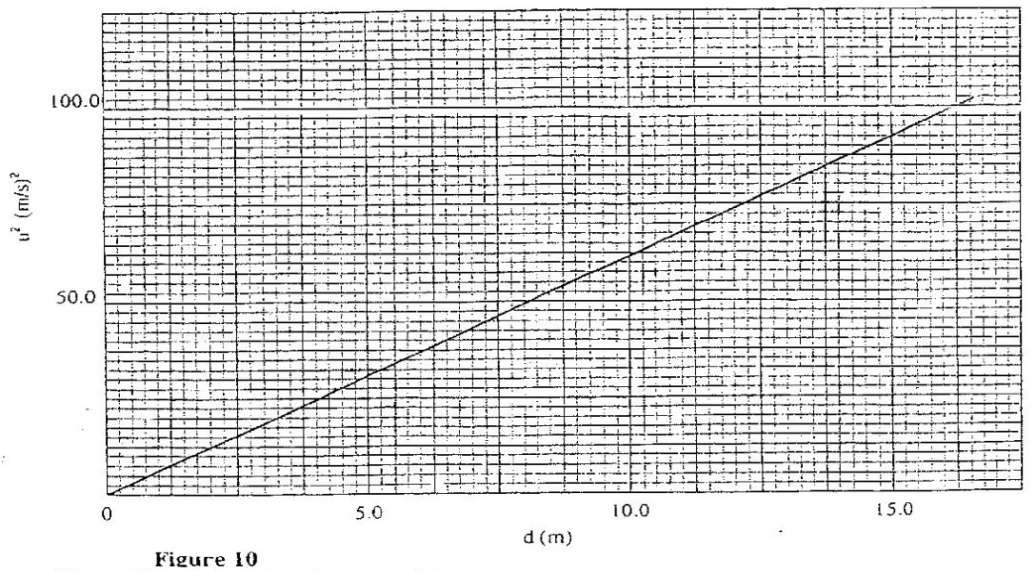                         (i) Determine the slope, S of the graph					       (3 marks)         (ii) Given that u2 = 20 kd, where k is a constant for the bench surface,                 determine the value of k from the graph			               (2 marks)        (iii) State how the value of k would be affected by a change in the                roughness of the bench surface				               (1 mark)      (c) 	A car of mass 800 kg starts from rest and accelerates at 1.2 ms-2.                Determine its momentum after it has moved 400 m from the                starting point		                      								                    	(4 marks)20.           2008 Q15 P1	         State Newton’s second law of motion.				 	(1 mark)21.           2010 Q15 P1A cart of mass 30kg is pushed along a horizontal path by a horizontal force of 8N and moves with a constant velocity. The force is then increased to 14N. determine:The resistance to the motion of the cart.				 (1 mark)The acceleration of the cart.						(2 marks)22.          2011 Q2 P1State the constant force that opposes the motion of a stone initially at rest, as it falls through air from a tall building.                            	     	(1 mark)23.           2011 Q6 P1                        Figure 5 is a graph of net force on a body against its velocity as it                          falls through a liquid.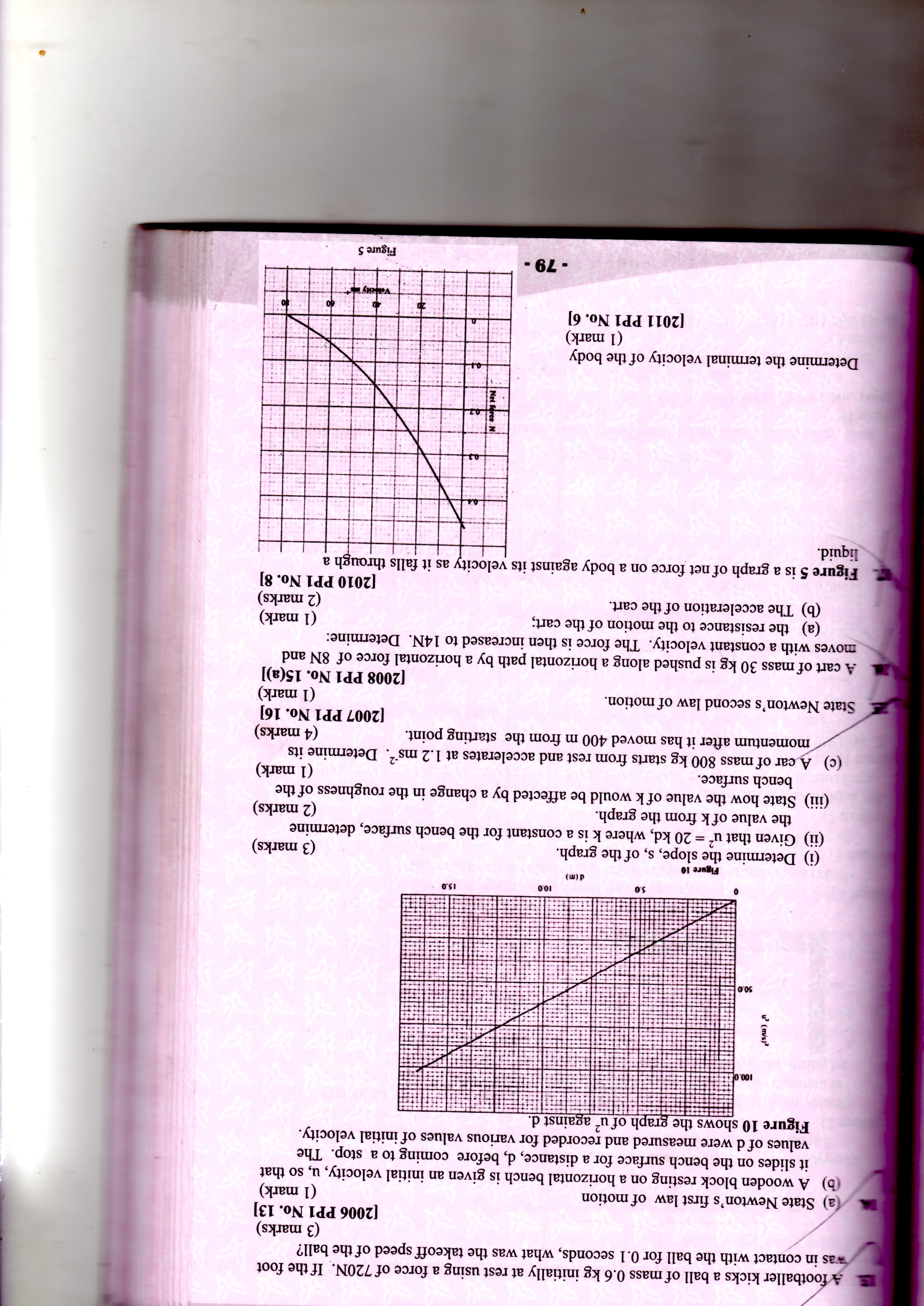                             Determine the terminal velocity of the body 				(1 mark)24        2011 Q16(b) & (c) P1 (a) Figure 12 shows a lorry towing a trailer using a rope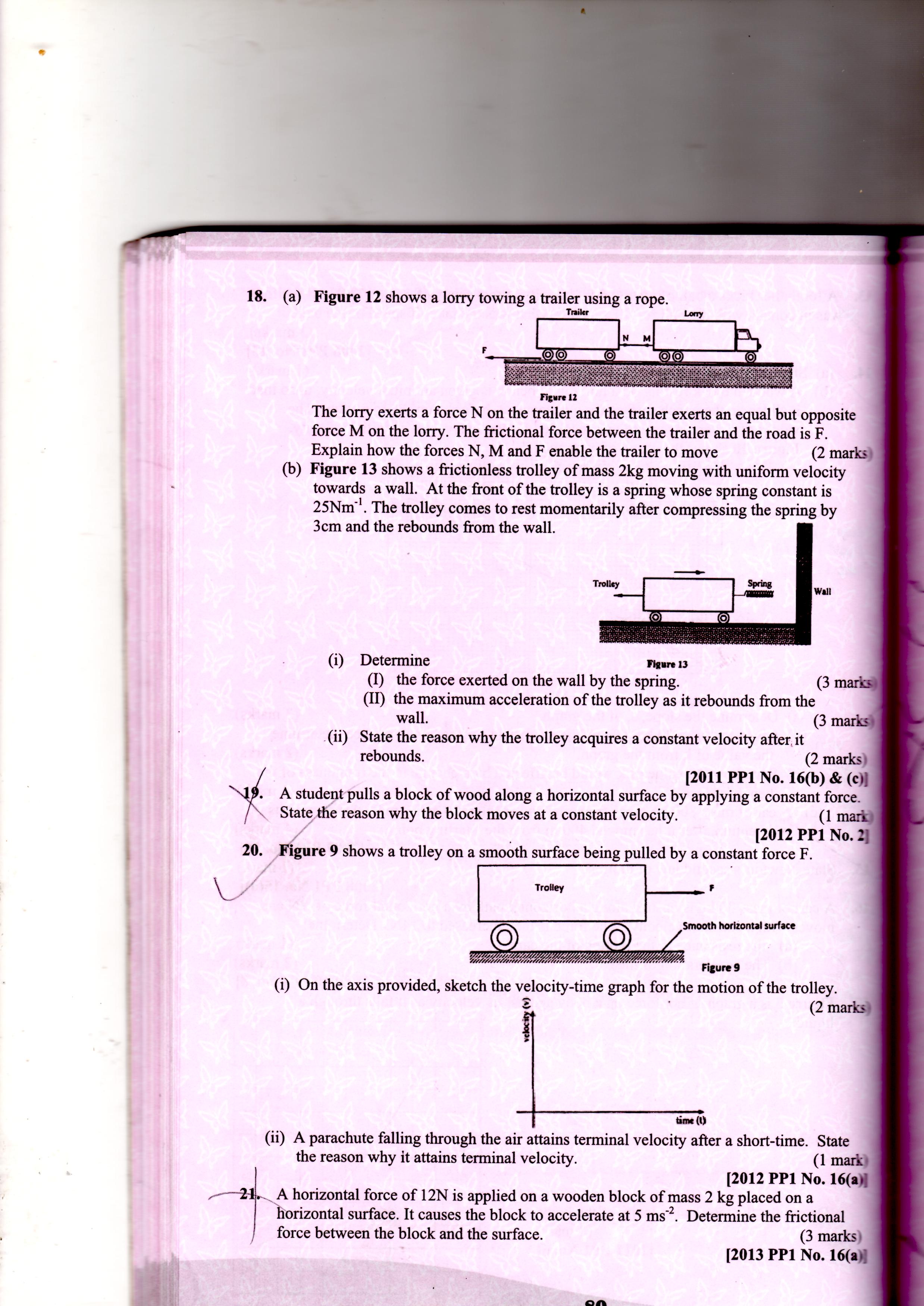 The lorry exerts a force N on the trailer and the trailer exerts an equal but opposite force M on the lorry. The frictional force between the trailer and the road is F.
Explain how the forces N, M and F enable the trailer to moveFigure 13 shows a frictionless trolley of mass 2kg moving with uniform velocity towards a wall. At the front of the trolley is a spring whose spring constant is 25Nm .The trolley comes to rest momentarily after compressing the spring by 3cm and the rebounds from the wall.Determine	the force exerted on the wall by the spring. 			 (2 marks)the maximum acceleration of the trolley as it rebounds from the
wall.  								(2 marks) (ii) State the reason why the trolley acquires a constant velocity after it
         rebounds. 								(2 marks)25.          2012 Q2 P1A student pulls a block of wood along a horizontal surface by applying a constant force. State the reason why the block moves at a constant velocity.							(1 mark)26.          2012 Q16 P1                       (a) Figure 9 shows a trolley on a smooth surface being pulled by a                              constant force F.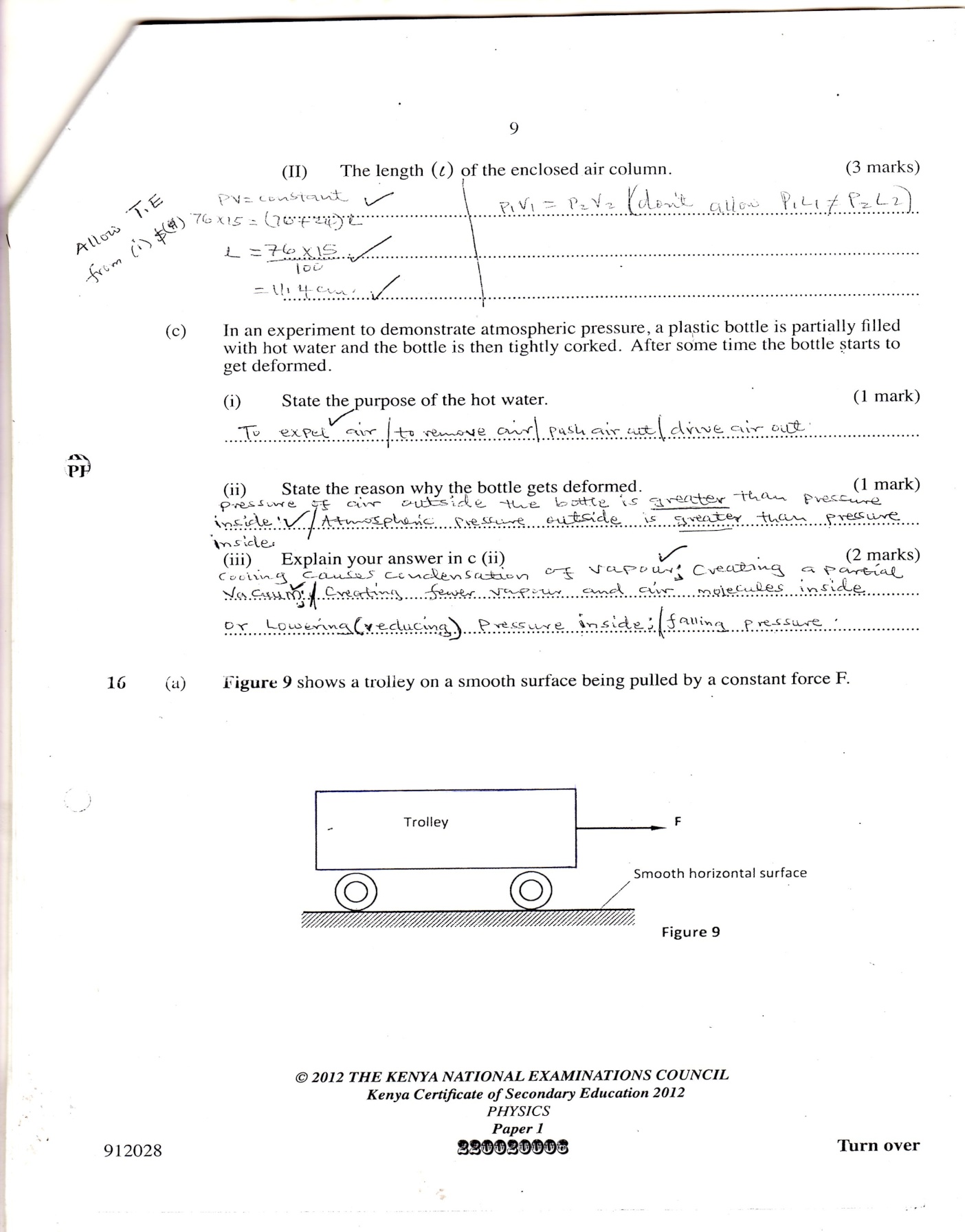 On the axis provided, sketch the velocity-time graph for the motion of the trolley.   										(2 marks)A parachute falling through the air attains terminal velocity    after a short-time. State the reason why it attains terminal   velocity.    	          							(1 mark)27.         2013 Q16 (a) P1                A horizontal force of 12 N is applied on a wooden block of mass 2kg                 placed on a horizontal surface. It causes the block to accelerate at 5 ms-2.                                Determine the frictional force between the block and the surface. 	(3 marks)28.        2015 Q14b P1   Two bodies of masses 5 kg and 8 kg moving in the same direction with    velocities 20ms-1 and 15ms-1 respectively collide in elastically .    Determine the velocity of the bodies after the collision 			(4 marks)29.        2015 Q11 P1       A person carrying a heavy luggage using one hand leans away from        the luggage. State the reason for this.					 (1 mark)             WORK, ENERGY POWER AND MACHINES1995 Q2 P1        Figure 1 shows a worker ready to lift a load wheelbarrow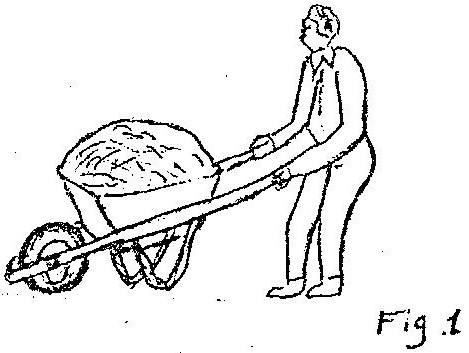                     Use the figure to answer questions 2 and 3Indicate and label on the diagram three forces acting on the wheelbarrow when the person is just about to lift the handlebars		                (2 marks)2.          1995 Q3 P1Suppose the handle bars of the wheelbarrow in question 2 were extended, which force(s) would change and how?			   (2 marks)3.          1996 Q16 P1Sketch in the space provided below, a labelled diagram to show how an arrangement of a single pulley may be used to provide a mechanical advantage of 2																				  (2 marks)4.          1997 Q12 P1Name a device used to convert light energy directly into electrical energy  (1 mark)5.          1997 Q4 P2	        Figure 4 shows a force- distance graph for a car being towed on a horizontal          ground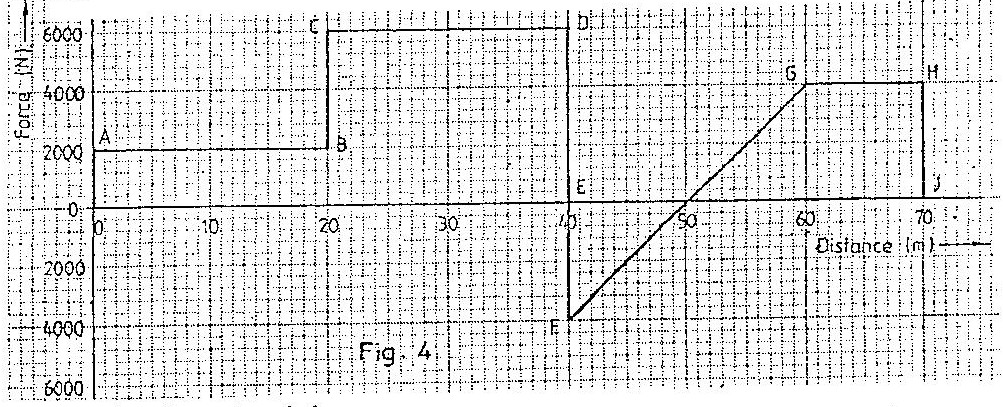 Calculate the total work done 						(3 marks)If the velocity just before reaching point D is 0.6ms-1, calculate the power developed by the agent providing the force at this point. 	(3 marks)An electric pump can raise water from a low level reservoir to the higher – level reservoir at the rate of 3.0 x 105 kg per hour.  The vertical height of the water raised 360m. If the rate of energy  loss in form of  heat is  200KW, determine the efficiency of the pump			   (5 marks)6.          1998 Q18 P1	       State the reason why the amplitude of a simple pendulum decreases                      with time.                         									   	(1 mark)7.          1998 Q22 P1	       A body of mass M is allowed to slide down an inclined plane. State two       factors that affect its final velocity at the bottom of the incline.          	   (3 marks)8.          1998 Q34 P1             Fig 12 shows a body of weight 50N placed on a surface which is inclined              at an angle of 300 to the horizontal .  The body experiences a maximum              frictional force of 29N with the surface.                      Determine the force required to move the body, up the inclined                       with constant velocity. 							 (3 marks)9.          1999 Q16 P1            Figure 11 is a graph which shows how the vertical height through which             a machine raises a mass 20kg varies with time.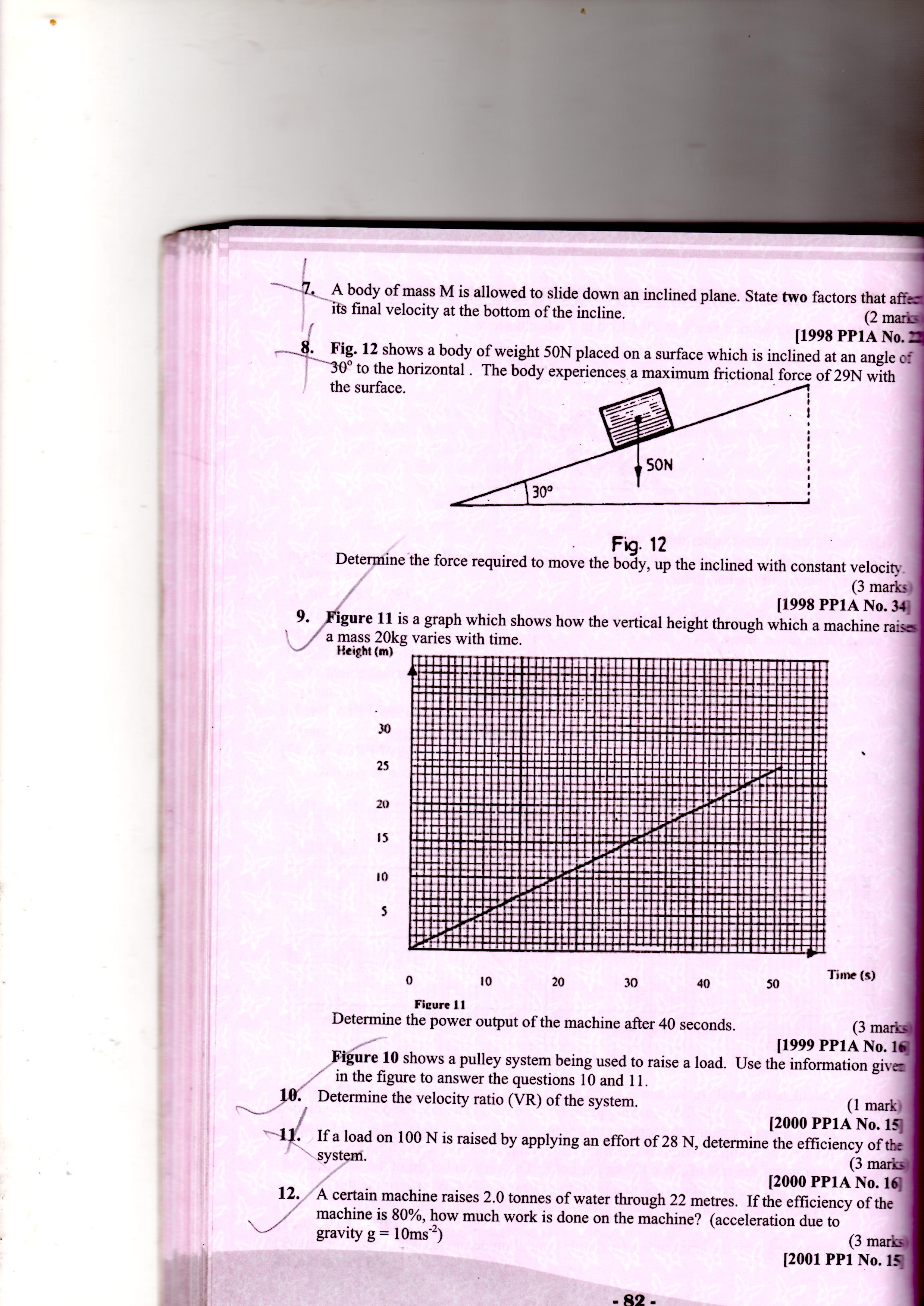 	         Determine the power output of the machine after 40 seconds.		 (3 marks)10.        2000 Q15 P1Fig 10 shows a pulley system being used to raise a load. Use the information given in the figure to answer the questions 15 and 16.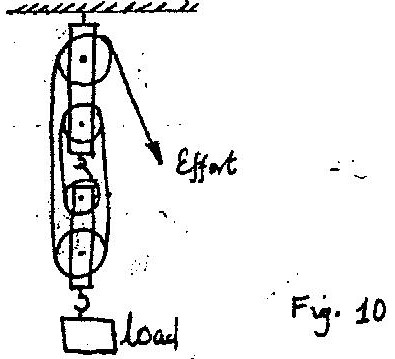 	          Determine the velocity ratio (VR) of the system.				(3 marks)11.        2001 Q15 P1A certain machine raises 2.0 tonnes of water through 22 metres. If the efficiency of the machine is 80%, how much work is done on the machine. (Acceleration due to gravity g = 10ms-2)  				 	(3 marks)12.       2002 Q15 P1                       Fig. 10 shows how the potential energy, (P.E) of a ball thrown vertically                        upwards, varies with height.	        On the same axes, plot a graph of the kinetic energy of the ball.           	(3 marks)13.       2002 Q3 P2	Fig. 4 shows a block of a mass 30.0 kg being pulled up a slope by a               force P at a constant speed. The friction force on the block is 20.0N.a i)	On the same figure name and indicate the other forces acting                on the block. 								(2 marks)   ii)	Determine the component of the weight acting on the trolley                down the slope                     									(3 marks)   iii)	Determine the value of P. 						(3 marks)b)	On reaching the top of the slope, the block is left to run freely                down the slope.    i)	Which one of the forces previously acting on the block would then                act in the opposite? 							 (1 marks)    ii)	Determine the acceleration of the block down the slope. 		 (3 marks)    iii)	What is the effect of increasing the angle of slope on your answer               in (ii) above.  										(1 mark)14.       2003 Q26 P1      Two identical stones A and B are released from the same height above       the ground B fall through air while A falls through water.                                  Figure 14.                                                K                                                                                                 TOn the axes provided in Figure 14, sketch the graphs of kinetic energy (KE) against   time (t)  					 	(2 marks)15.       2003 Q2 P2                 a) A crane lifts a load of 200kg through a vertical distance of 3.0m in 6 seconds.	       Determine:                       (i) Work done								(3 marks)                       (ii) Power development by the crane. 					(3 marks)           (iii) Efficiency of the crane given that it is operated by an electric                  motor rated 12.5kW. 							(3 marks)16.      2004 Q18 P1A body of mass 60kg is pulled at a uniform velocity up smooth inclined surface as shown in Figure 11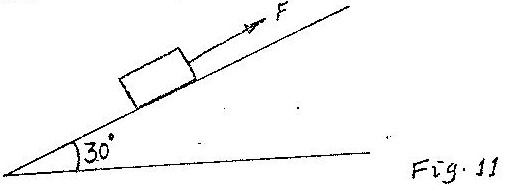        If the distance moves along the incline is 4.0m, determine work done        by the force F. 										  (3 marks)17.       2005 Q15 P1A certain machine uses an effort of 400N to raise a load of 600N. If the efficiency of the machine is 75%, determine its velocity ratio.        	(3 marks)18.      2005 Q2 P2a)	Fig 2. Shows a wheel and axle being used to raise a load W by      applying an effort F The radius of the large wheel is R and of the     small wheel r as shown.     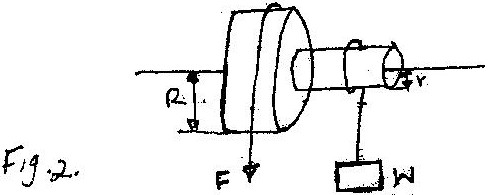  (i)	Shows that the velocity ratio (V.R) of this machine is given by R/r       			  (3 marks) (ii)	Given that r = 5cm, r = 8cm, determine effort required to raise a                 load of 20N if the efficiency of the machine is 80%			  (4 marks) (iii)   	It is observed that the efficiency of the machine increases when                it is used to lift large loads.  Give a reason for this.		                (1 mark)19.      2006 Q7 P1Figure 5 shows two pulleys systems being used to raise different loads. 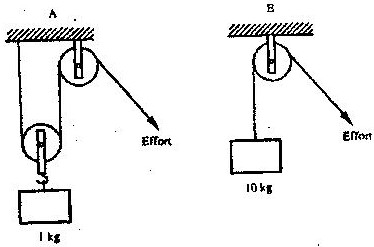 The pulleys are identical.	        Fig 5	        State one reason why system B may have a higher efficiency                 than system A.      (1 mark)20.      2008 Q3 P1	Fig. 1 shows a brick placed on a plane inclined at an angle  to the                 horizontal.  The weight, W, of the brick is shown.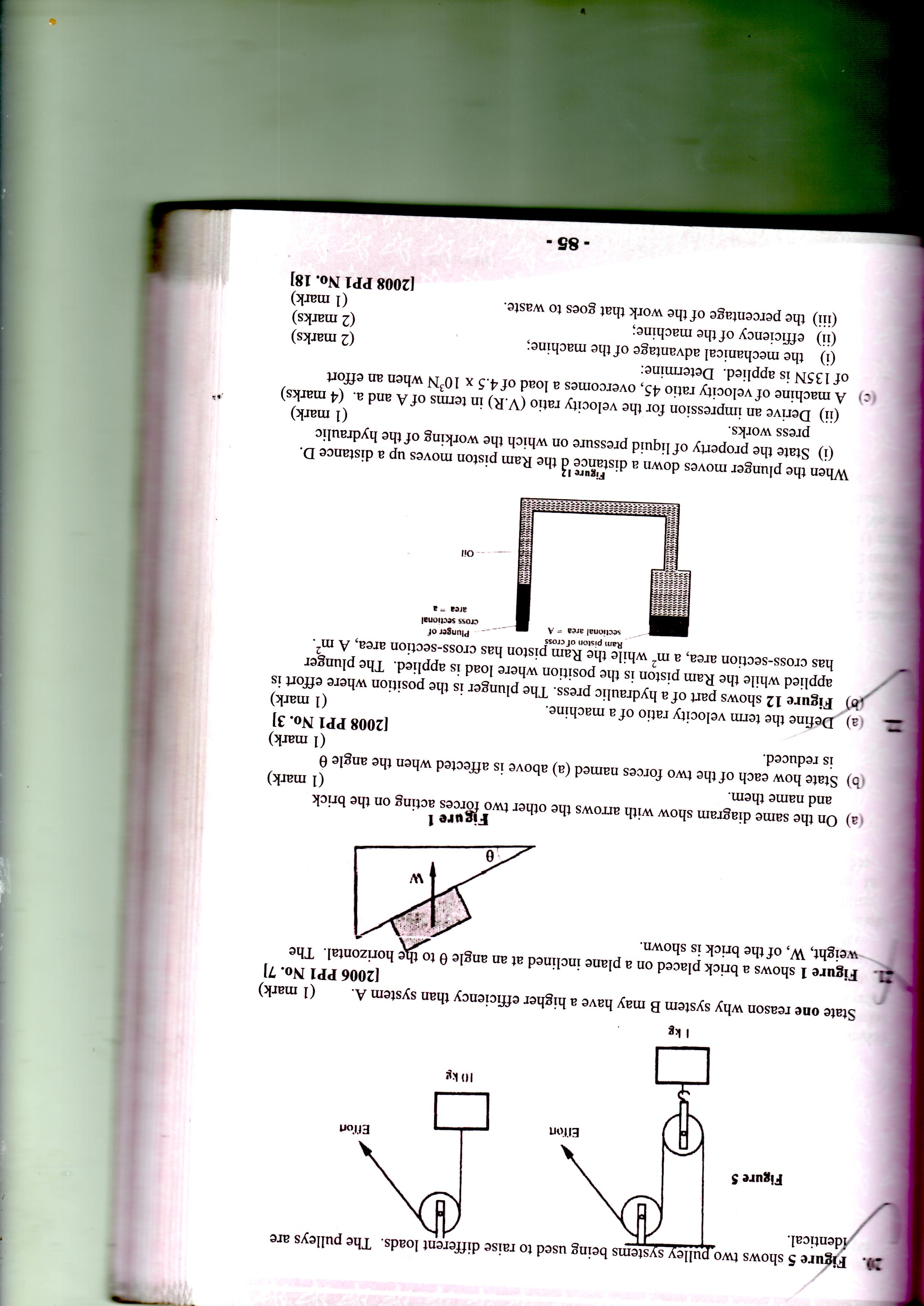     a)	On the same diagram show with arrows the other two forces acting             on the brick and name them.					    	(1mark)    b)	State how each of the two forces named (a) above is affected when                the angle  is reduced.						   (1 mark)21.        2008 Q18 P1	          (a)  Define the term velocity ratio of a machine.				  (1 mark)          (b) Fig. 12 shows part of a hydraulic press. The plunger is the position                 where effort is applied while the Ram piston is the position where load                 is applied. The plunger has cross-section area, a m2 while the Ram                 piston has cross-section area, a m2.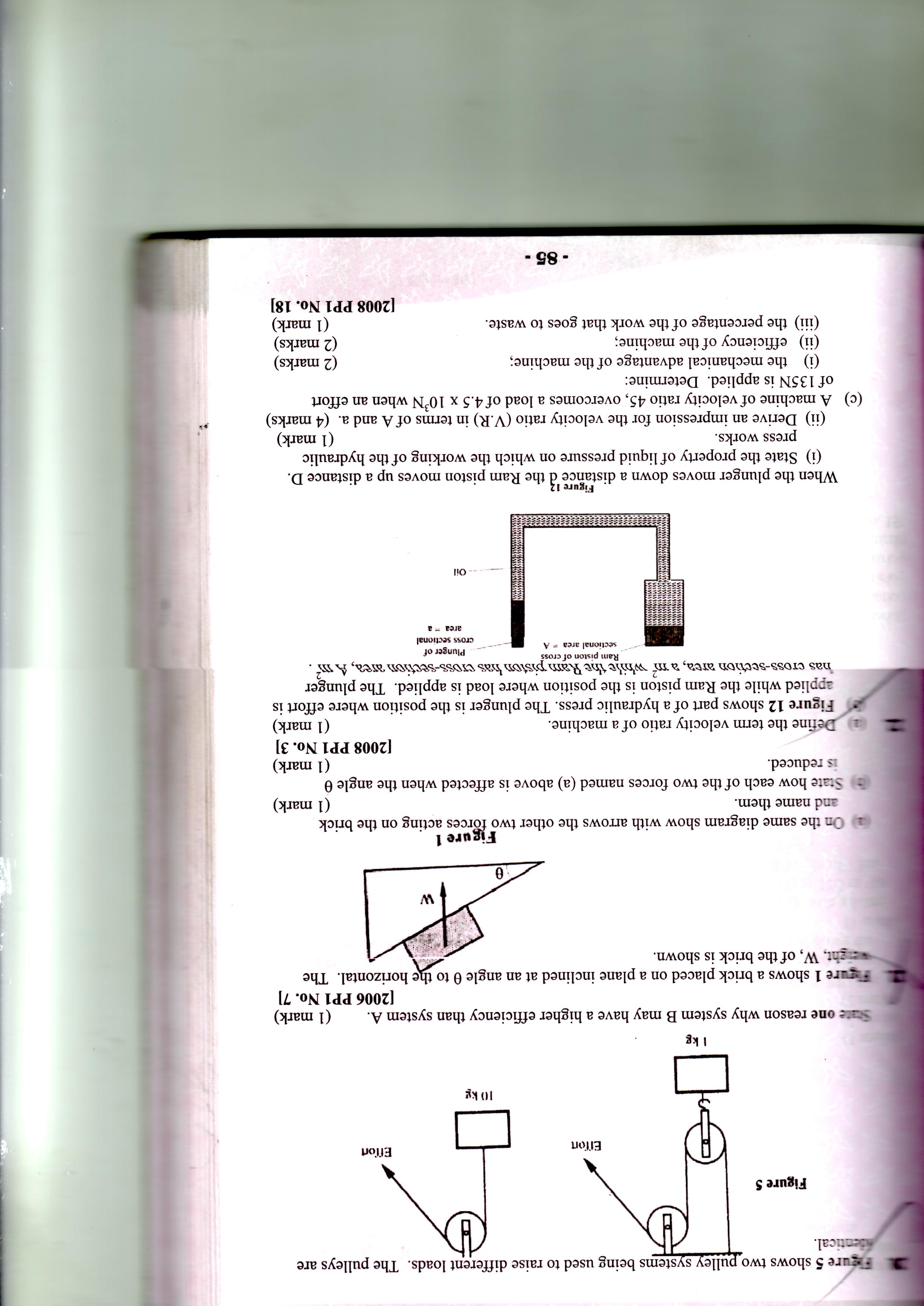 	When the plunger moves down a distance d the Ram piston moves up                 a distance D.(i)	State the property of liquid pressure on which the working                of the hydraulic press works.				                 (1 mark) (ii)	Derive an impression for the velocity ratio (V.R) in terms                of A and a.    							    (4 marks)       c)	A machine of velocity ratio 45, overcomes a load of 4.5 x 103N when                an effort of 135N is applied.	Determine:	(i)	The mechanical advantage of the machine;			(2 marks)	(ii)	Efficiency of the machine;					(2 marks)	(iii)	The percentage of the work that goes to waste.		(1 mark)22.          2009 Q16 P1	         (a) Define the efficiency of a machine.					(1 mark)            (b) Figure 9 shows a drum of mass 90kg being rolled up a plane inclined                   at 250 to the horizontal. The force F applied is 420N and the distance                    moved by the drum along the plane is 5.2M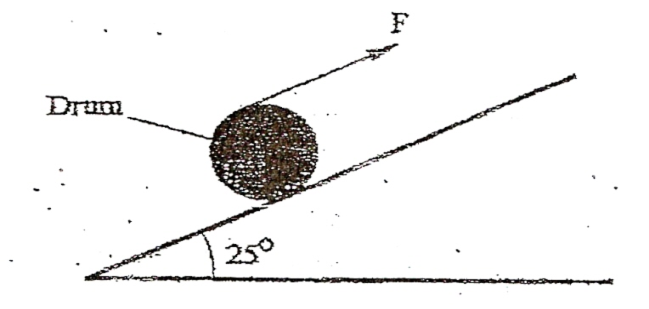 Figure 9                        Determine:                             (i)	 Work done by the effort;		 			(3 marks)                             (ii)	The Work done in raising the drum;				(3 marks)                             (iii)	The efficiency of the inclined plane as a machine.	 	(2 marks)23.          2010 Q15 P1       a) A cyclist initially at rest moved down a hill without pedalling. He            applied brakes and eventually stopped. State the energy changes            as the cyclist moved down the hill.   					(1 mark)	      b) Figure 7 shows a mass of 30kg being pulled from point P to point                     Q with a force of 200N parallel to an inclined place. The distance                     between P and Q is 22.5m. In being moved from P to Q the mass is                     raised through a vertical height of 7.5m.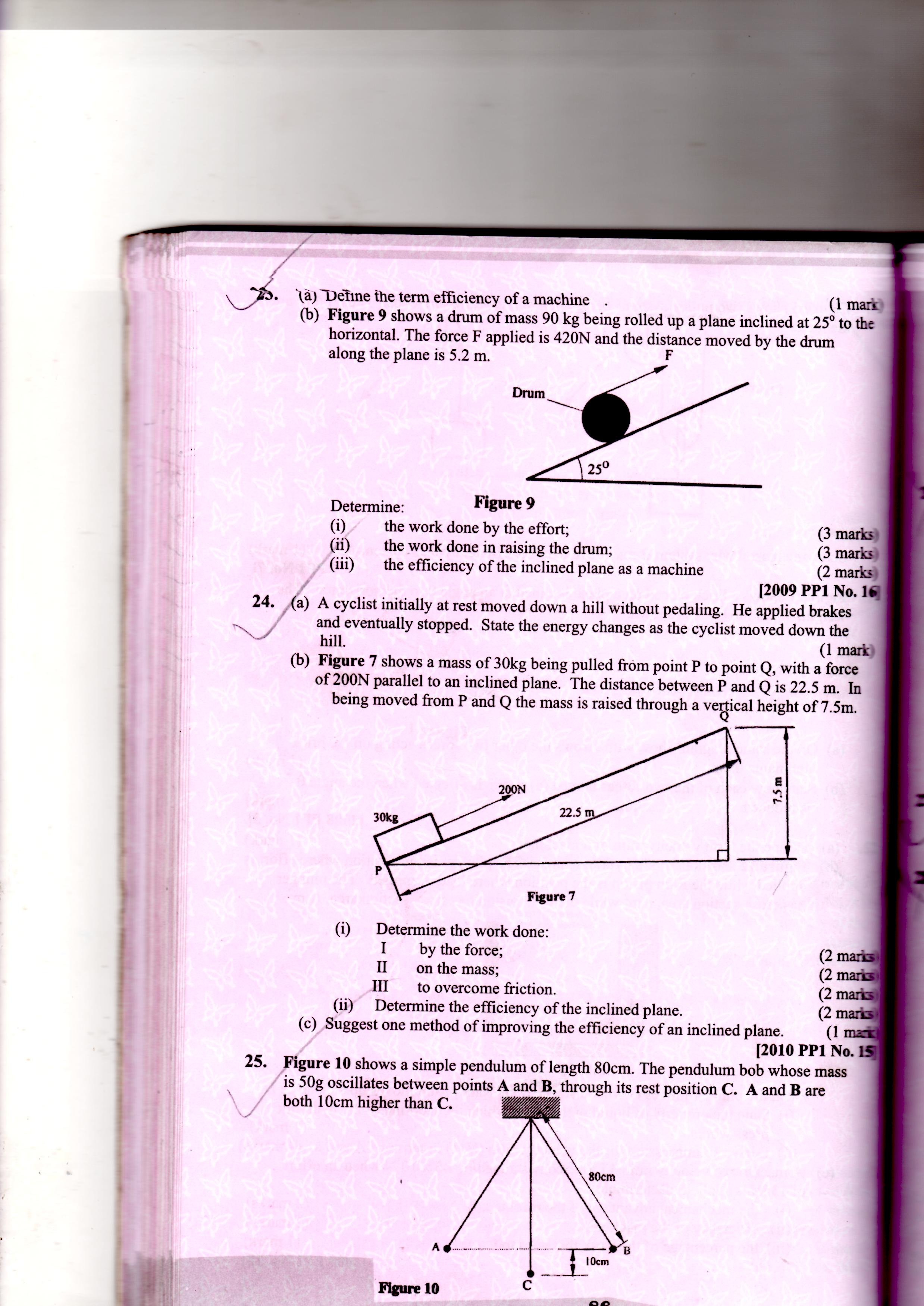 	                 i)	Determine the work done:	                         I	by the force	                                                			(2marks)                    	      II	on the mass	                                               			(2 marks)                 ii)	Determine the efficiency of the inclined plane.				(2 marks)	               c)	Suggest one method of improving the efficiency of an inclined plane.	(1 mark)24.          2011 Q15 P1	   Figure 10 shows a simple pendulum of length 80cm.The pendulum                          bob whose mass is 50g oscillates between points A and B, through its                          rest position C. A  and B are both 10cm higher than C.                              80 cm	A	•                                           • B             10 cm	 •             V	C                                a) i) Indicate with an arrow, on the path ACB the direction of the greatest                                   velocity of the bob as it moves from A and B.                               	(1 mark)                             ii) State the form of energy possessed by the pendulum bob at point A.                        b)  Determine                                i) The velocity of the bob at point C.                                          		(3 marks)                                ii) The tension in the string as the bob passes point C.               	(3 marks)	(Take acceleration due to gravity g=10m/s2 )                         c) After sometime, the pendulum comes to rest at point C. State what                               happens to the energy it initially possessed.                                          	(1 mark)25.          2011 Q18 (b) & (c) P1  (a)Figure 16 shows a screw jack whose screw has a pitch of 1mm, and         has a handle of 25cm long.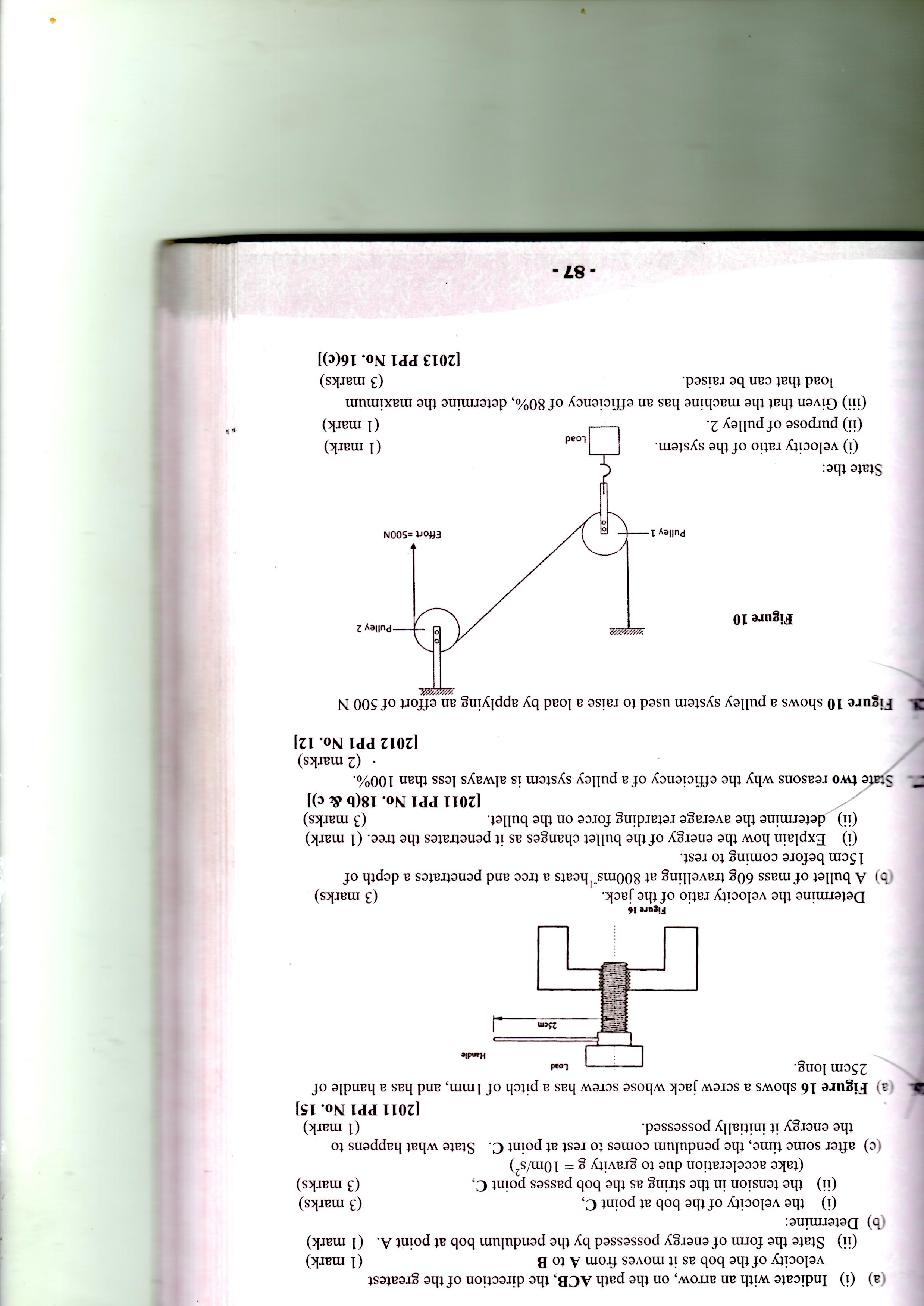   Determine the velocity ratio of the jack. 					(2 marks)     (b) A bullet of mass 60g travelling at 800ms heats a tree and                       penetrates a depth of 15cm before coming to rest.Explain how the energy of the bullet changes as it penetrates         the tree. 								(1 mark)(ii)  determine the average retarding force on the bullet.  			(3 marks)26.        2012 Q12 P1                     State two reasons why the efficiency of pulley system is always                      less than 100%                										(2 marks)27.    2013 Q16(c) P1     Figure 10 shows a pulley system used to raise a load by applying an      effort of 500 N.State the: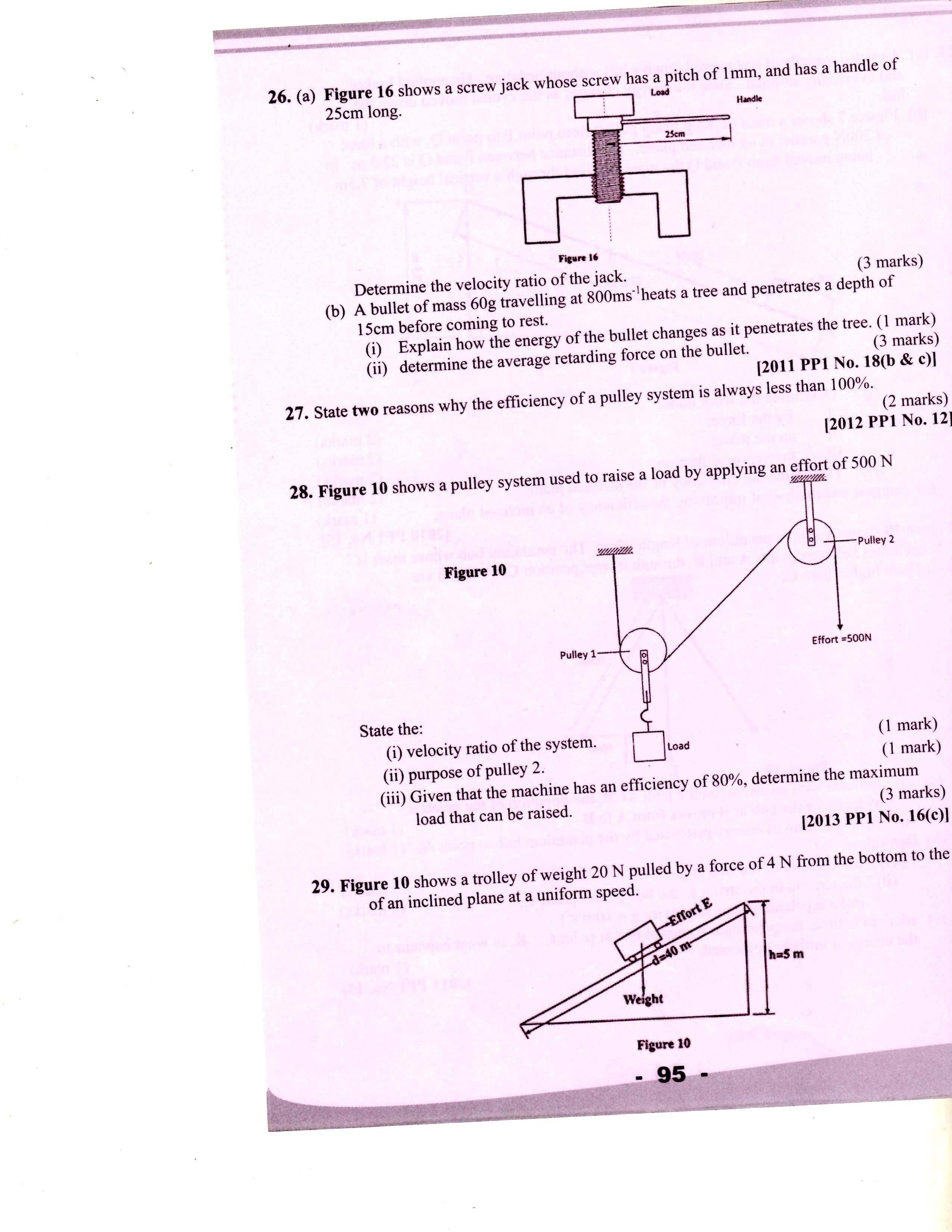  (i) Velocity ratio of the system 						(1 mark)(ii) Purpose of the pulley 2 						 (1 mark) (iii) Given that the machine has an efficiency of 80%, determine         the maximum load that can be raised. 				 (3 marks)28.     2014 Q16 P1     Figure 10 shows a trolley of weight 20N pulled by a force of 4 N from       the bottom to the top of a inclined plane at a uniform speed.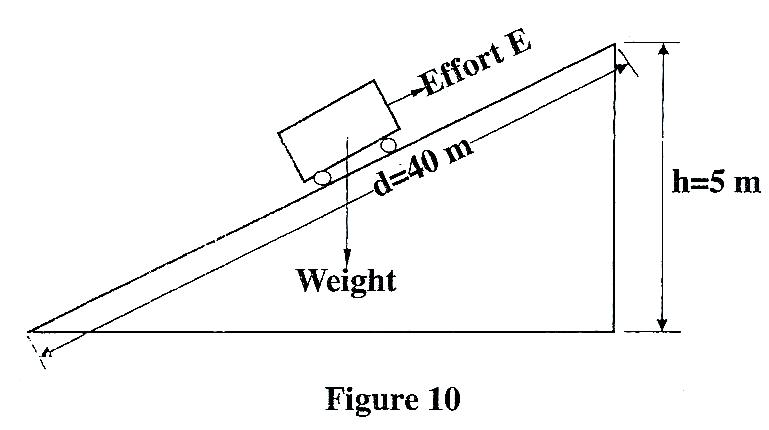      (a)     (i) State the value of the force acting downwards along the                       inclined plane.                             						                                            	 (1 mark)                               (ii) Explain how the value in part (a) (i) is obtained. 		                (2 marks)                     (b)  For the system, determine the:(i) Mechanical advantage;					                (3 marks)             (ii) Velocity ratio;							 (3 marks)                            (iii) Efficiency.								 (2 marks)29.     2015 Q15 P1    a) Figure 8 shows a 200 g mass placed on a frictionless surface          and attached to a spring.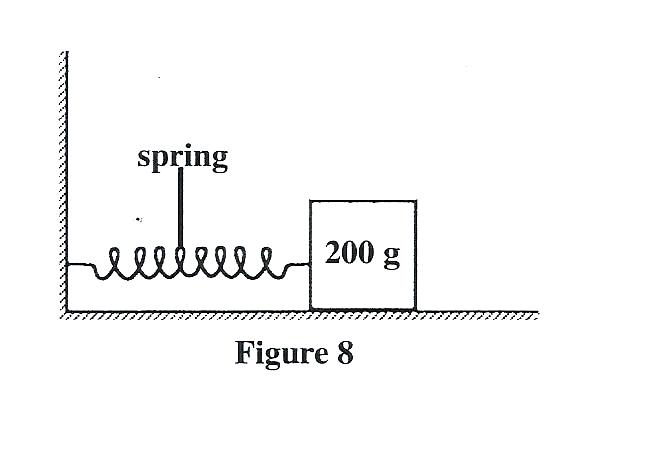 The spring is compressed and released. Given that the elastic potential energy of the compressed spring is 2.7 x 10-2 J, determine the maximum speed with which the block moves after it is released.			(4 marks)   (b)       In a wheel and axle system, state the advantage of having a large                wheel Diameter compared to the axle diameter for a frictionless                system.								(1 mark)   (c)       A body is released from a height h. Sketch a graph of potential               energy Against kinetic energy as the body falls to the ground. 	(2 marks)   d)   Figure 9 shows a hydraulic lift system. The radius of the small           piston is 3cm while that of the larger piston is 9 cm. A force of 90N           is applied to the smaller piston.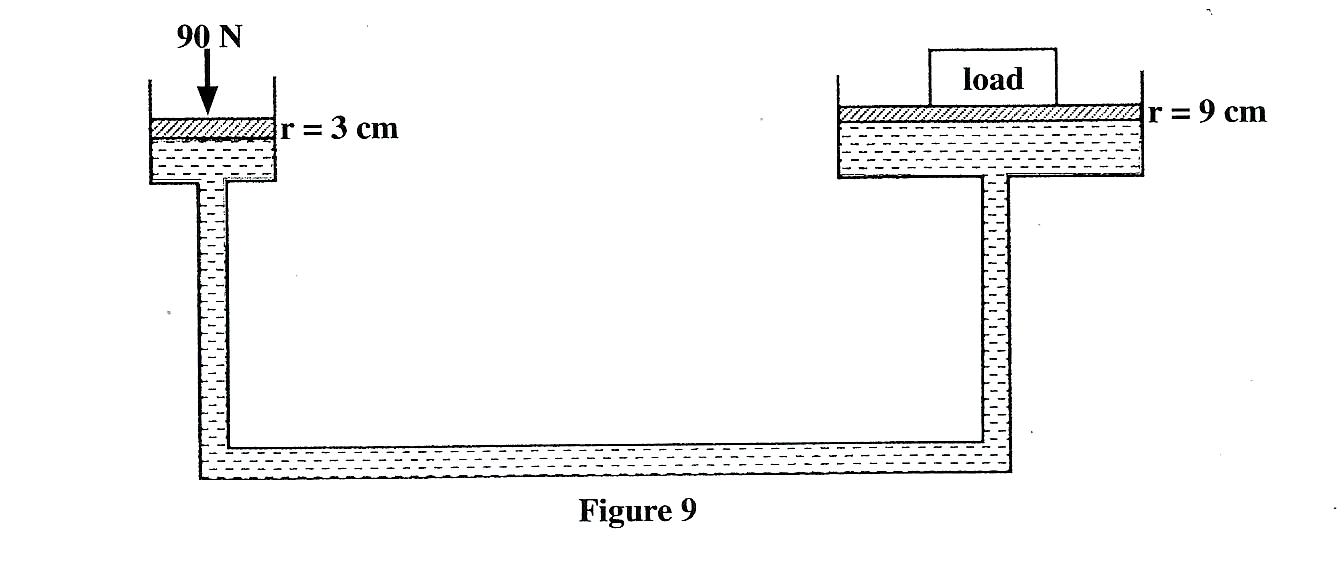                     Determine thei) Maximum load that can be lifted.					(3 marks)Ii) Efficiency of the system 						(3 marks)                                 CURRENT ELECRICITY II1.       1995 Q2 P2	          Study the circuit diagram in figure 1 and answer the following questions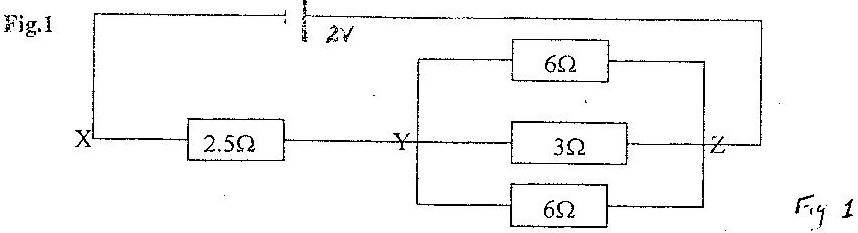 Calculate the effective resistance between Y and Z			 (3 marks)Determine the current  through the 3  resistors			 (6 marks)One of the 6 resistor has a length of 1.0m and cross –section area of 5.0 x 10-6 m2							(3 marks)                 Calculate the resistivity of the material2.       1996 Q12 P1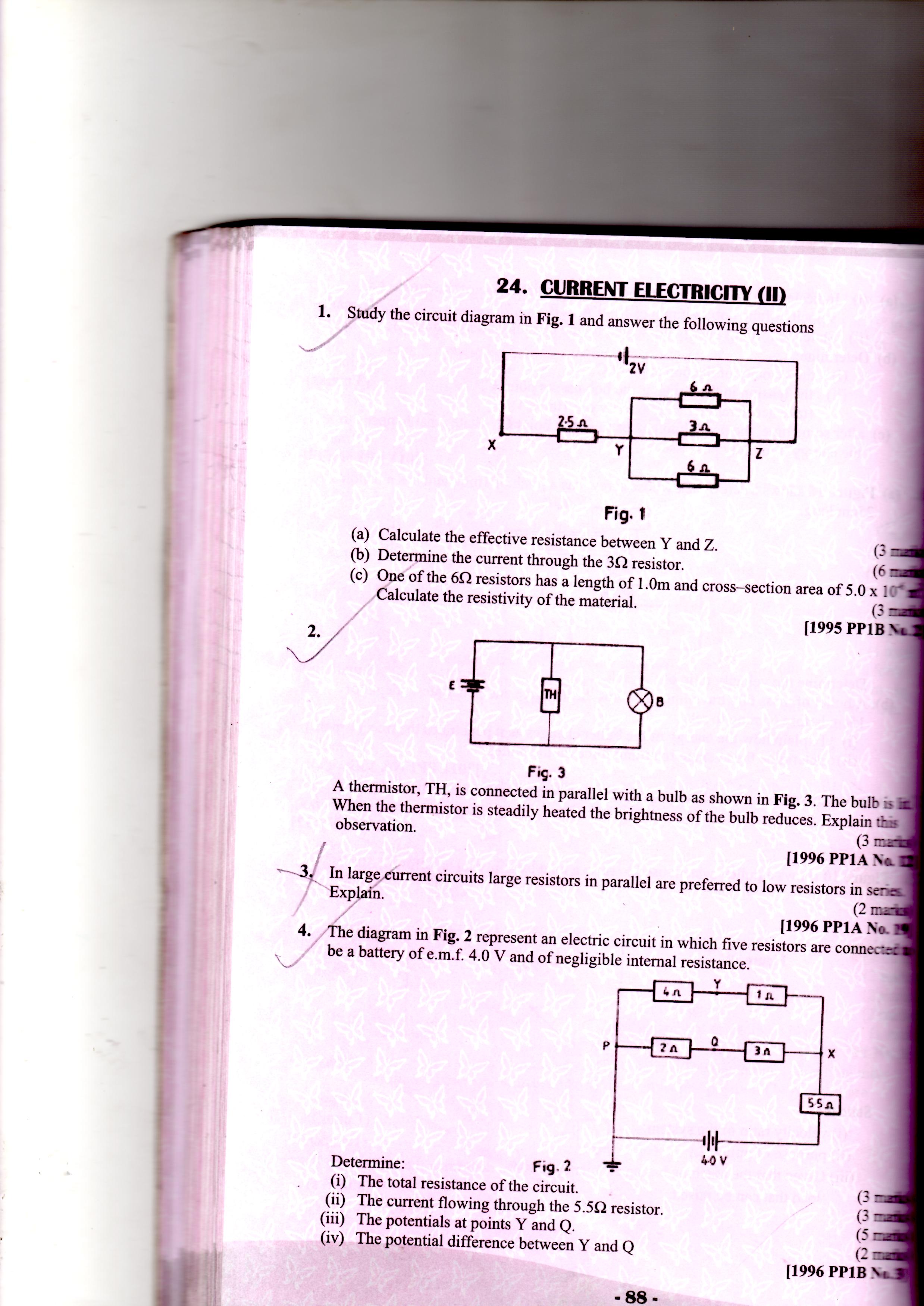 Thermistor, TH, is connected in parallel with a bulb as shown in figure 3. The bulb  is lit. When the thermistor is steadily heated the brightness of the bulb reduces. Explain this observation				(3 marks)3.       1996 Q19 P1                   In large current circuits large resistors in parallel are preferred to low                    resistors in series  explain							 (2marks)4.        1996 Q3 P2The diagram in fig 2 represent an electric circuit in which five resistors are connected to be a battery of e.m.f 4.0 V and of negligible internal resistance 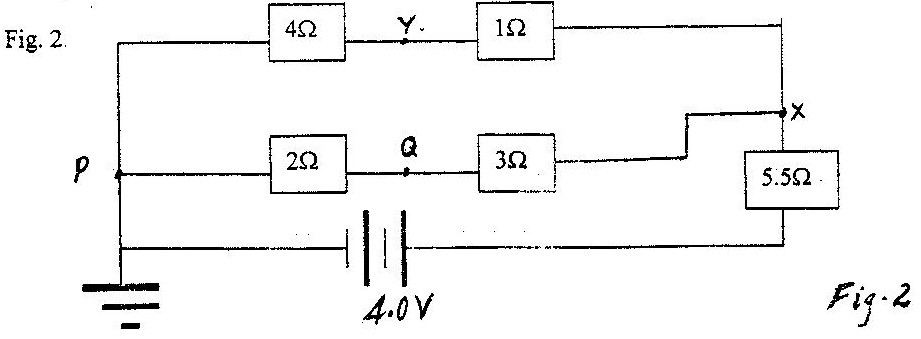 Determine:(i) The total resistance of the circuit						(3 marks)(ii) the current flowing through the 5.5Ω resistor  				(3 marks)(ii) The potential at points Y and Q						(2 marks)(iii) The potential difference between Y and Q				(3 marks) 5.       1997 Q22 P1Using the information in figure 8 answer questions 4 and 5.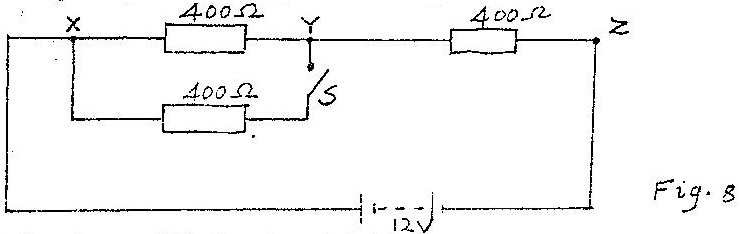              What is the p.d across YZ when the switch S is open? 			(3 marks)6.          1997 Q23 P1              Determine the p.d across YZ when the switch S is closed 			(3 marks)7.          1997 Q24 P1How many 1000W electric irons could be safely connected to a 240V main circuit fitted with 13A fuse? 						(3 marks)8.           1998 Q11 P1	      The internal resistance of the cell, E in figure 3 is 0.5 ohms.	      Determine the ammeter reading when the switch S is closed.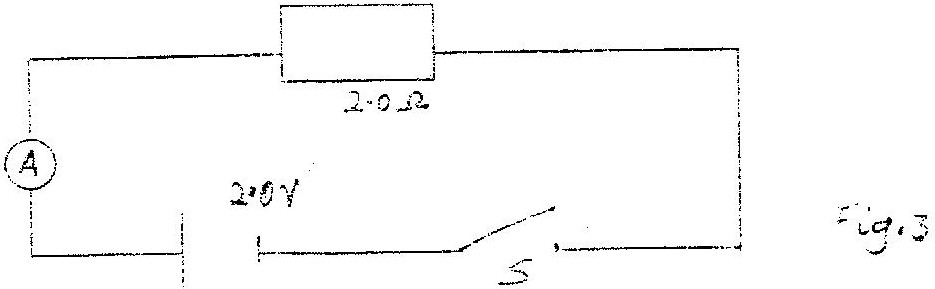 9.           1998 Q13 P1          State the reason why a voltmeter of high resistance is more accurate           in measuring potential differences, that one of low resistance.  		 (3 marks)10.        1998 Q17 P1Calculate the length of a wire required to make a resistor of 0.5 ohms, if the receptivity of the material is 4.9 x 10-7  m and the cross sectional area is 2.0 x 10-6m-2   							 (3 marks)11.          1999 Q10 P1Determine the ammeter reading when a p.d of 3.0 volts is applied across PQ in figure 8.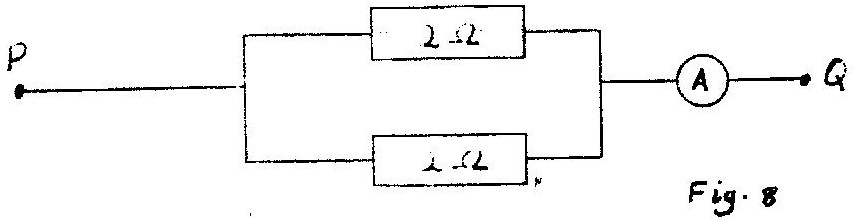 12.      1999 Q21 P1A galvanometer of internal resistance 50 gives a full-scale deflection when a  current of 10mA passes through it.  Determine the value of the resistance required to convert the galvanometer to a voltmeter with full-scale deflection of 5 volts.13.       1999 Q26 P1The figure 14 is a resistor-capacitor circuit.  At time t=0, the switch is closed at A for some time, and then opened.  The switch is them closed at B for some time.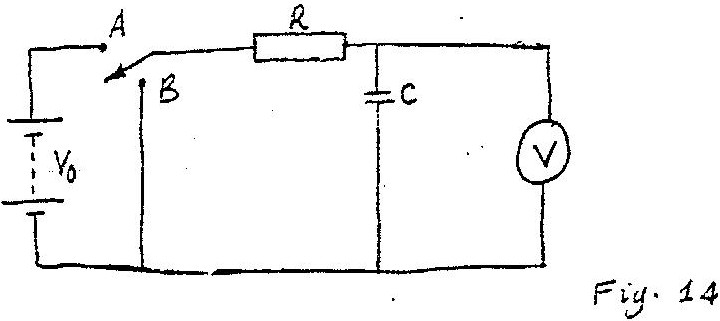 On the axis provided, sketch the graph of voltage V across the capacitor against time t(t1 and t2 represents times for opening at A and closing at B respectively). 			           Vt14.    1999 Q5(a) P1	A circuit consists of a battery, a metal wire, an ammeter and a switch connected in series. The switch is closed and the ammeter reading noted. The metal wire is now heated. State the observations made on the ammeter reading and give a reason for your answer.  															(2 marks)15.   2000 Q18 P1	In fig. 11 ammeters have negligible resistance and the cells are all identical.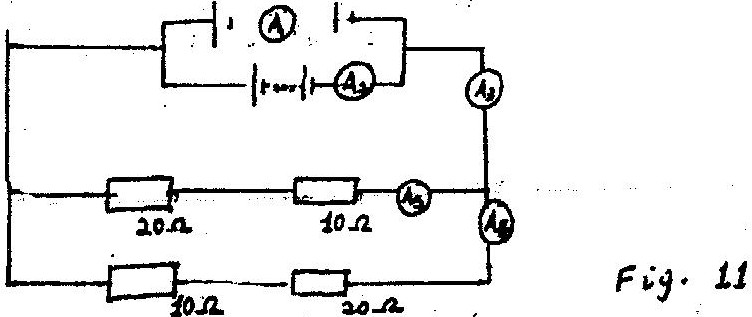 	  Show that all the ammeters A1, A2, and A5 have the same reading. 		(2 marks)16.   2001 Q17 P1	    The ammeter in the circuit in Fig. 11 has negligible resistance.    When the switch S is closed, the ammeter reads 0.01A. Determine     the internal resistance of the battery. 					 (2 marks)    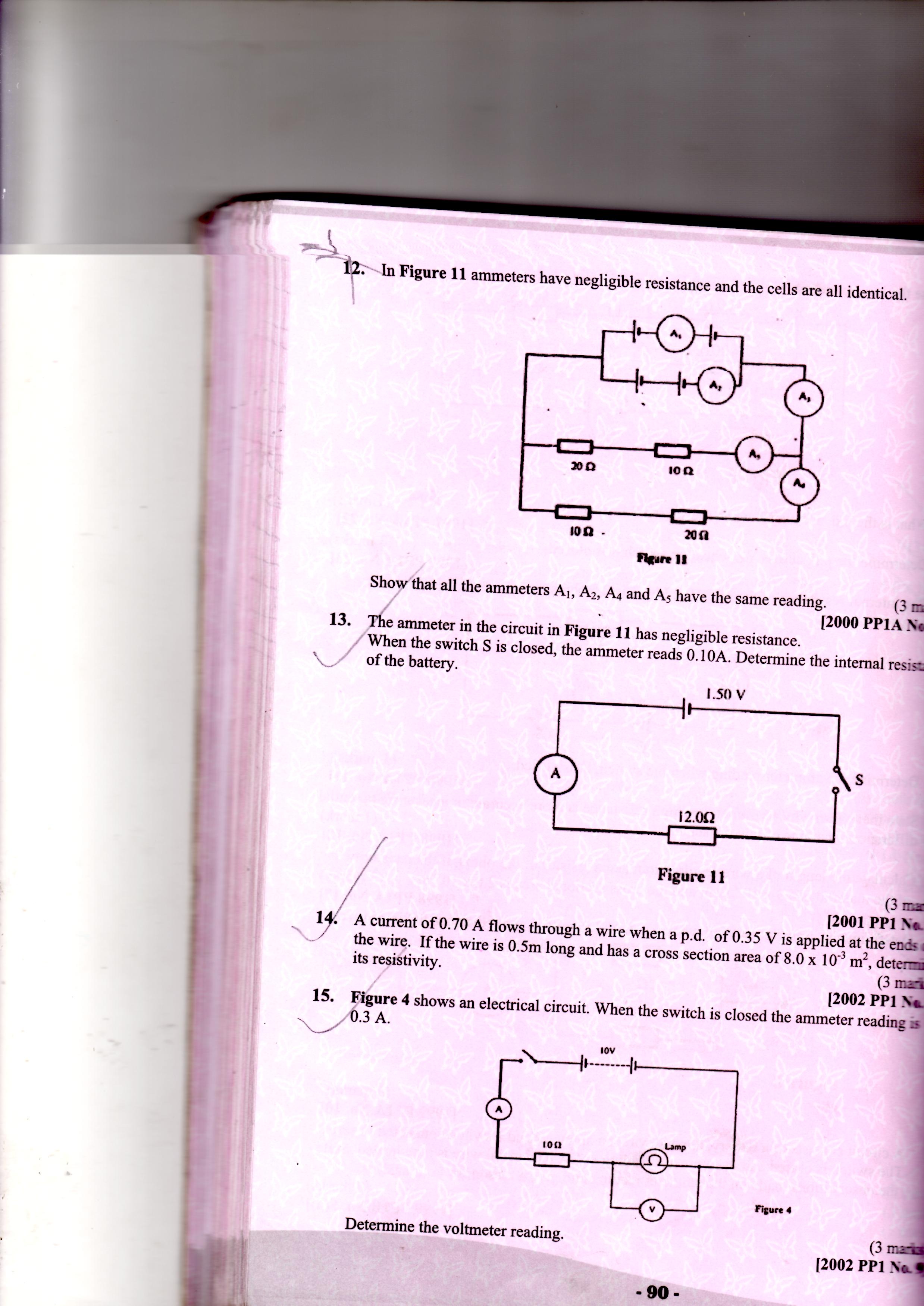 17.     2002 Q4 P1A current of 0.70 A flows through a wire when a p.d  of 0.35 V id applied at the ends of the wire. If the wire is 0.5m long and has a cross section area of   8.0 x 10-3 m2, determine its resistivity. 																(3 marks)18.      2002 Q9 P1Fig. 4 shows electrical circuit. When the switch is closed the ammeter reading is 0.3 A.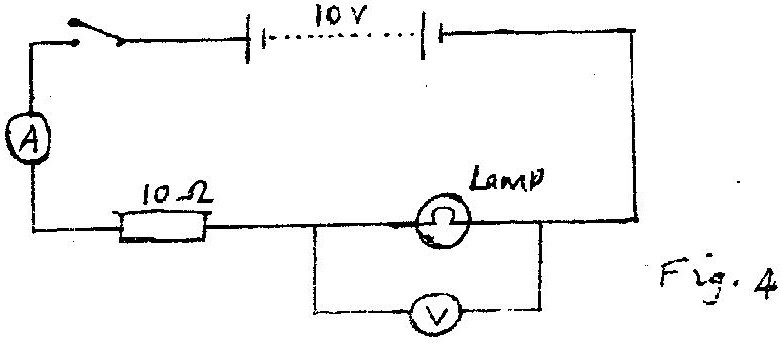 	            Determine the voltmeter reading.  					(3 marks)19.          2003 Q23 P1In the circuit diagram shown in fig. 12, the lamps are Identical and the cells are also identical.	          Figure 12.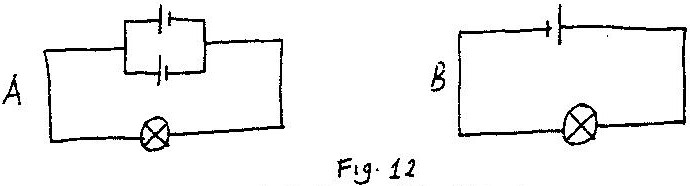 	            State with reason, in which circuit the lamp will be lit for longer period. (3 marks)20.          2003 Q5 P2	          a) States what is meant by electromotive force (em.f) of battery. 	(3 marks)b) The graph in figure 5 shows the terminal voltage, V, of a certain       battery varies with the current, I, being drawn from the battery.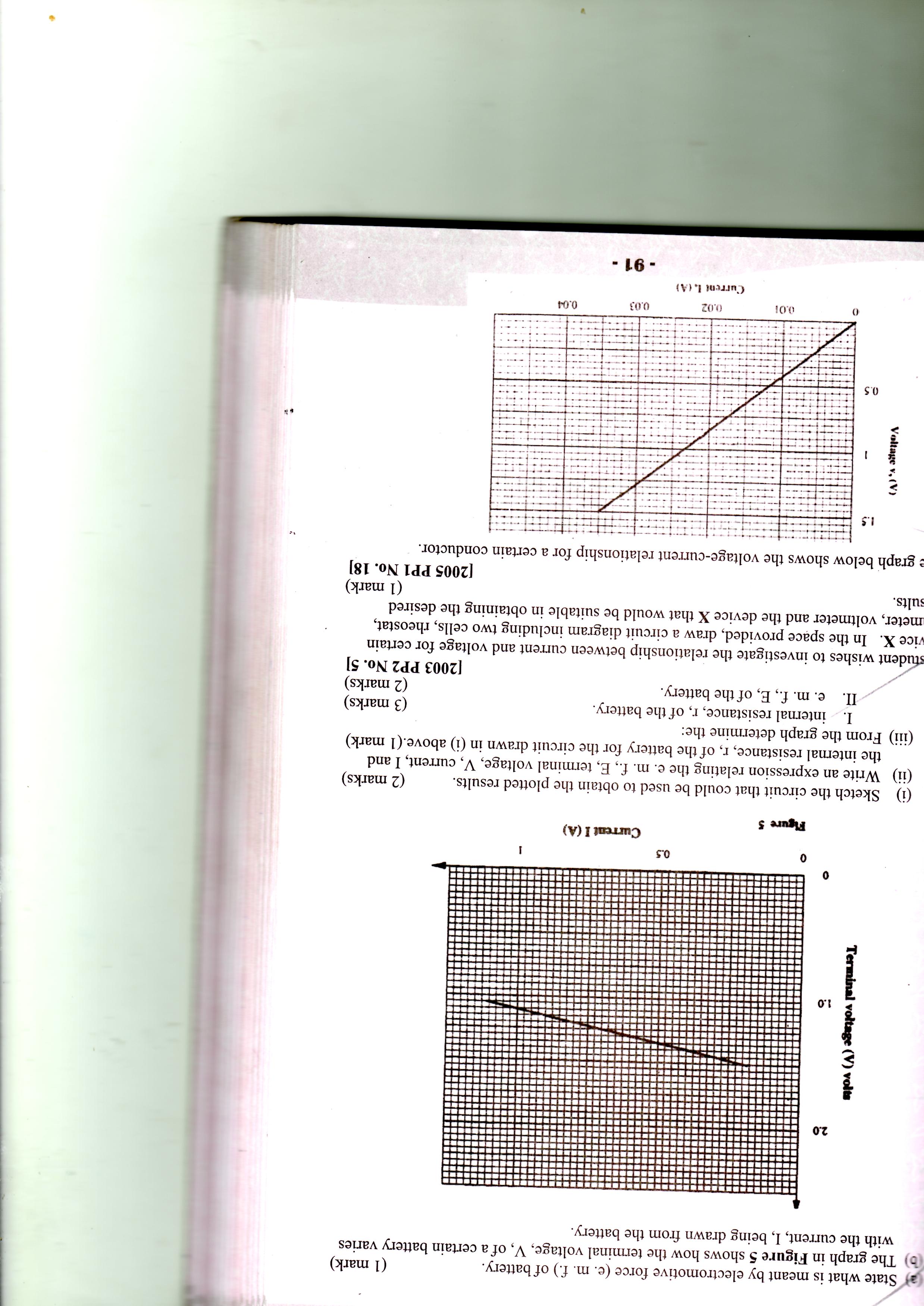 (i)       sketch the circuit that could be used to obtain the plotted results  	 (2 marks)(ii)	Write an expression relating the e.m.f. E, terminal voltage, V,                 current, I and the internal resistance, r, of the battery for the                  circuit drawn in  (i) above. 						(2 marks) (iii)	From the graph determine the;                           I.   internal resistance, r, 					  	 (2 marks)                          II. e.m.f, E of the battery.   					   (1 mark)21.      2004 Q15 P1Figure 10 show two circuits in which identical dry cells and identical bulbs are used. Use the information in the figure to answer questions 15 and 16.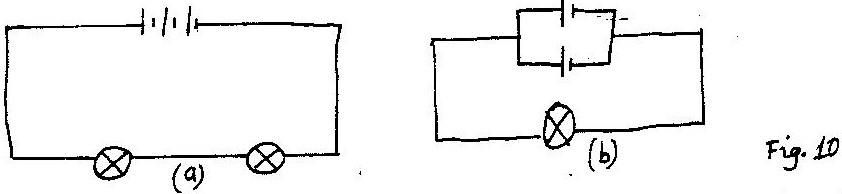                        Explain why the bulb in Figure 10(b) will be brighter than each of the bulbs                        in Figure 10 (a)    								22.        2004 Q16 P1Give the reason why the cells in figure 10(b) can be used for a longer period than the cells in Figure 10 (a) 23.        2005 Q18 P1A student wishes to investigate the relationship between current and voltage for certain device X. In the space provided, draw a circuit diagram including two cells, rheostat, ammeter, voltmeter ad the device X that would be suitable in obtaining the desired results.	  			(1 mark)24.       2005 Q3 (a) P2                    The graph below shows the voltage-current relationship for a certain                     conductor.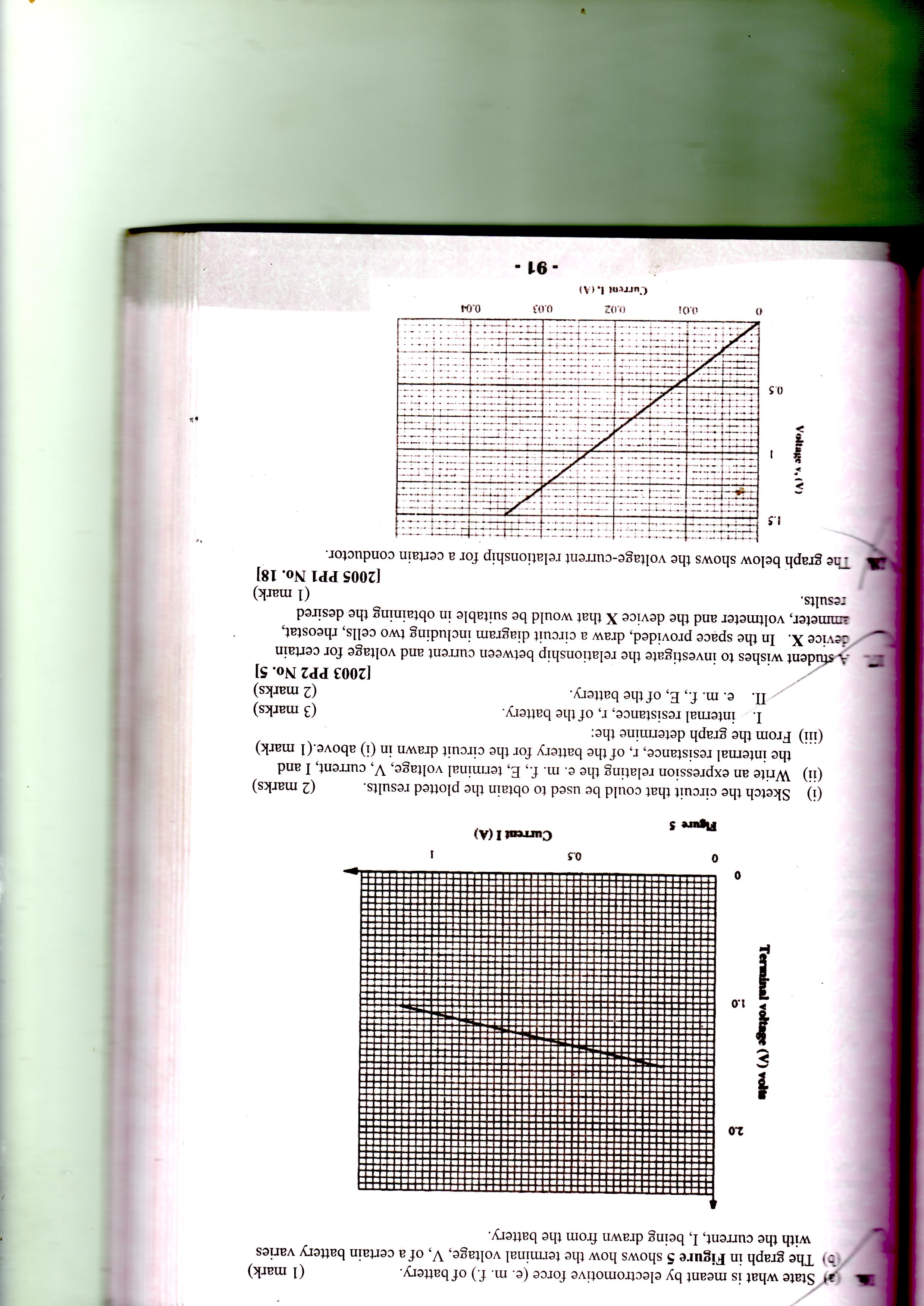 Determine the resistance of the conductor.			(4 marks)Given that the length of the conductor used was 0.50 m and the          radius of its cross-section was 0.4 mm, determine the resistivity, p,          of the material of the conductor.			(4 marks)25.       2006 Q9 P2                   State one condition under which Ohm’s law is obeyed in a metal conductor(1 mark)26.      2007 Q9 P1	The graph in figure 6 shows the velocity of a car in the first 8 seconds                as it accelerates from rest along a straight line. Use the graph to answer                questions 9 and 10.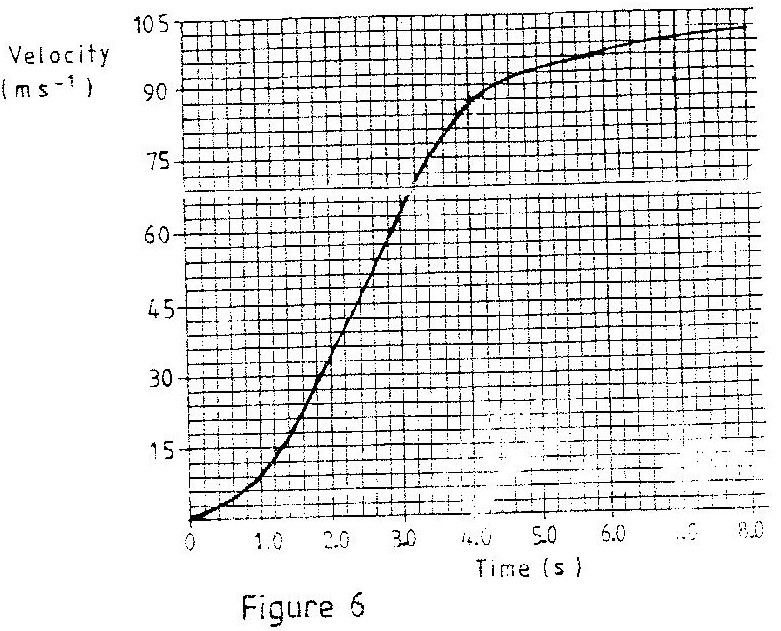 	           Determine the distance traveled 3.0 seconds after the start 		(2 marks)27.          2007 Q8 P2In the circuit diagram shown in figure 7, the ammeter has negligible resistance. When the switch S, is closed, the ammeter reads 0.13 A.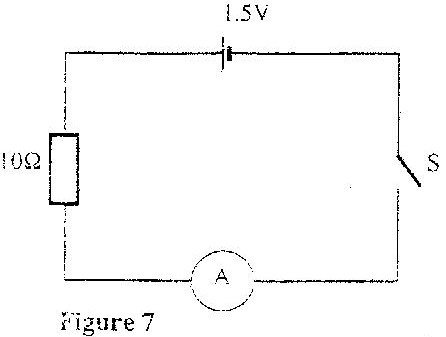                         Determine the internal resistance of the cell				(3 marks)28.          2007 Q15 P2	         (a) State Ohm’s Law							(1 mark)         (b)  The graph in figure 9 shows the current – voltage characteristics                 of  a certain device, X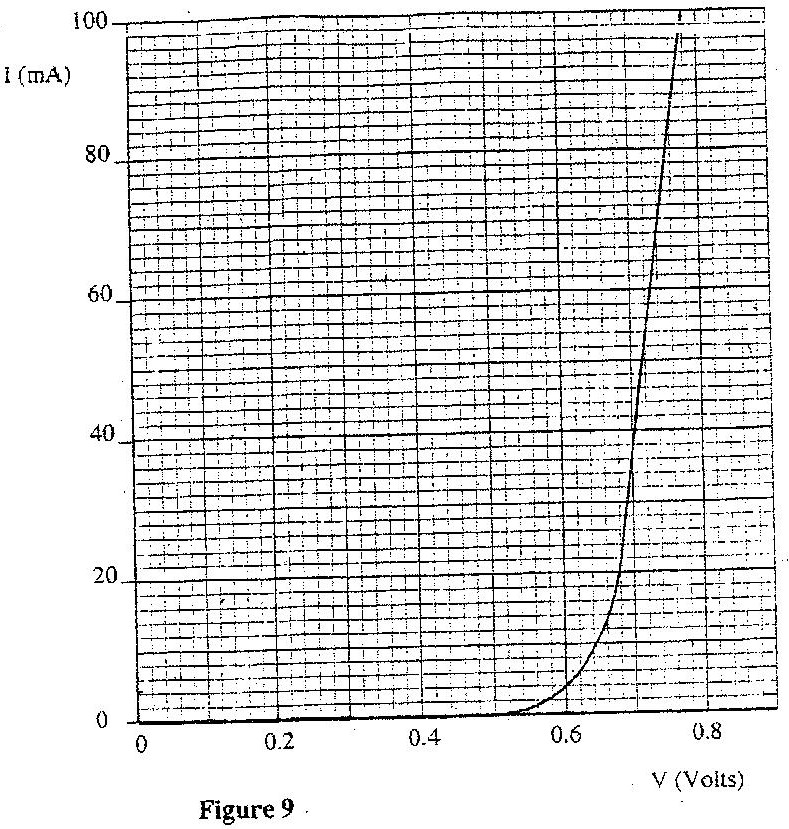 	     (i) State with a reason whether the device obeys Ohm’s law		(2 marks)	     (ii) Determine the resistance of the device, X, when the current through                            it is 60 mA.        (iii) When the device, X is connected in the circuit below, the voltage                  across it is 0.70 V.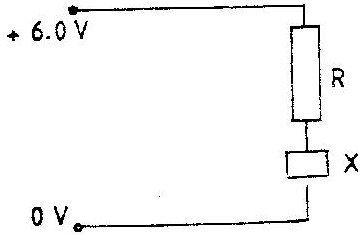                                Calculate the value of the resistance R.				(3 marks)                    (c) The cell in figure 10 has an e.m.f of 2.1 V and negligible internal resistance.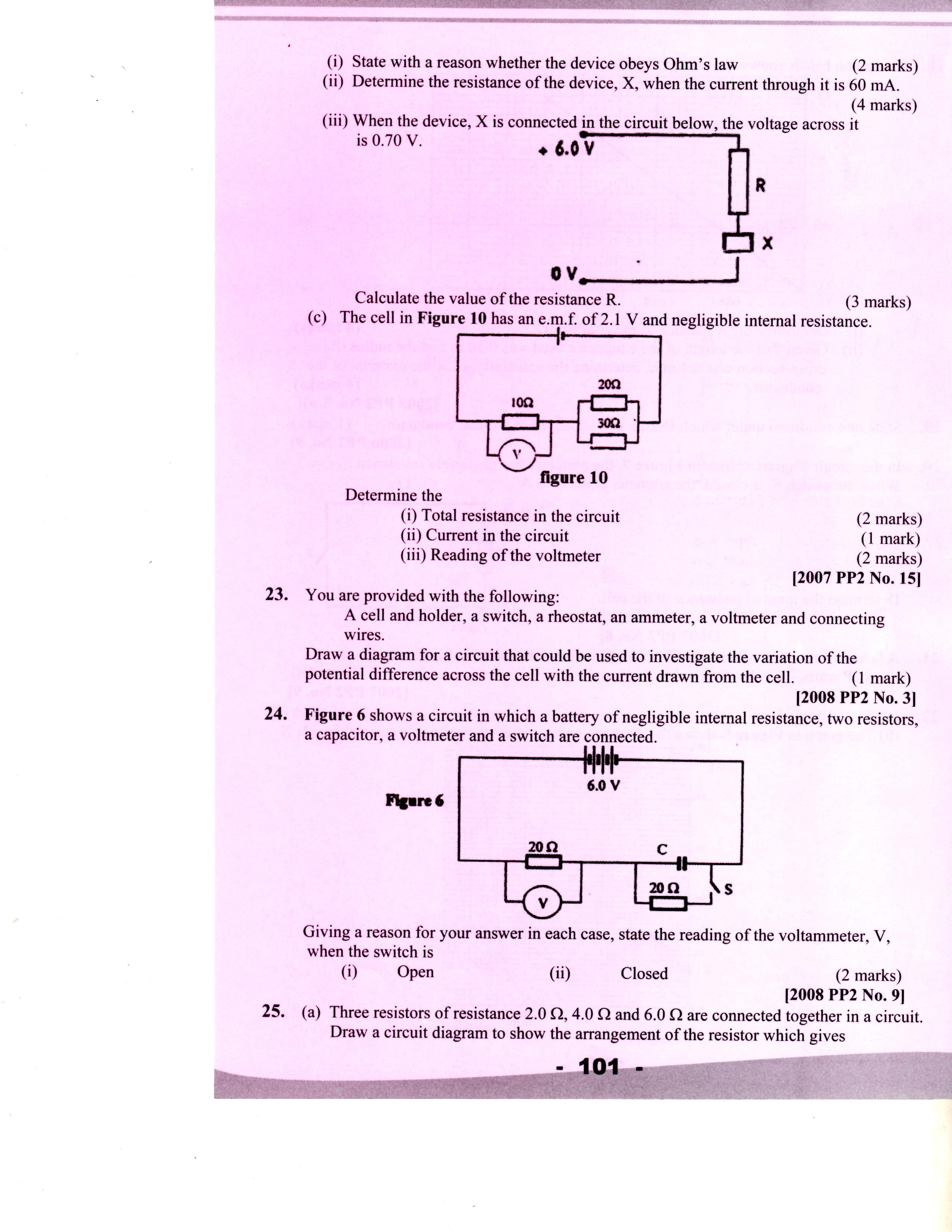                       Determine the	(i) Total resistance in the circuit					(2 marks)	(ii) Current in the circuit 						(1 mark)	(iii) Reading of the voltmeter						(2 marks)29.          2008 Q3 P2	          You are provided with the following;A cell and holder, a switch, a rheostat, an ammeter, a voltmeter and connecting wires.  Draw a diagram for a circuit that could be used to investigate the variation of the potential difference across the cell with the current drawn from the cell.   							(1 mark)  30.          2008 Q9 P2									Figure 6 shows a circuit in which a battery of negligible internal resistance, two resistors, a capacitor, a voltmeter and a switch are connected.	          Giving a reason for your answer in each case, state the reading of the                          voltammeter, V, when the switch is					 (2marks)	           (i)    Open	                                   V =  	                     Reason	          (ii)   Closed		    V=Reason31.        2008 Q17 P1                    (a) Three resistors of resistance 2.0 , 4.0  and 6.0  are                           connected together in a circuit.                          Draw a circuit diagram to show the arrangement of the resistor                           which Gives  (i)	Effective resistance of 3.0 					(1 mark) (ii)	Minimum resistance						(1 mark)In figure 11 the voltmeter reads 2.1 V when the switch is open. When the switch is closed, the voltmeter reads 1.8 V and the ammeter reads 0.1A.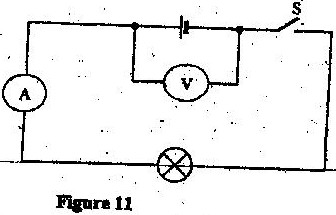 	Determine:	(i)	The e.m.f of the cell						(1 mark)	(ii)	The internal resistance of the cell				(3 marks)	(iii)	The resistance of the lamp					(2 marks)32.       2009 Q8 P2Figure 3 shows part of an electrical circuit .The current through the 18 resistor is observed to be 2A                                                10 Ω                                                                         	      18Ω                                                10Ω                      State the value of the current through each of the 10 Ώ resistors. 33.      2009 Q15 P2Figure 9 shows the graph of the relationship between current I  and potential difference V for the tungsten filament lamps X and Y.The  normal working voltages for the lamp X and lamp Yare 2.5 V and 3.0V respectively.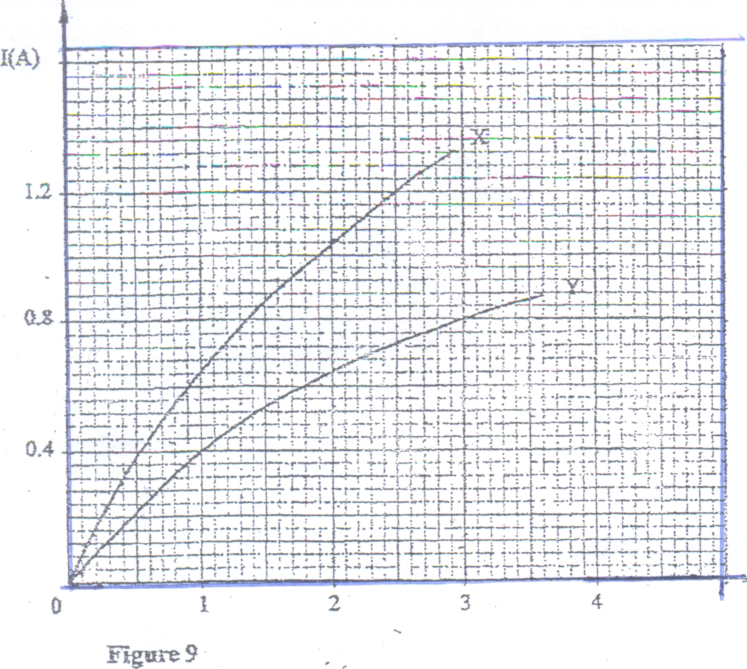               (a)Explain the change in the shape of the curves as the current increases.  	    (2 marks)              (b)Determine the resistance of lamp X at the normal working voltage. 	     (3 marks)              (c)The lamps are now connected in a series circuit in which a current of        0.4 A find the potential difference across lamp y.   				    (1 mark)  (d)Determine the power at which lamp Y operates under normal working         voltage. 									     (2 marks)34.         2010 Q10 P2A current I flowing through a wire of resistance R was increased seven times. Determine the factor by which the rate of heat production was increased.	35.          2010 Q15   P2                   (a)  Figure 8, shows a circuit that may be used to charge a capacitor.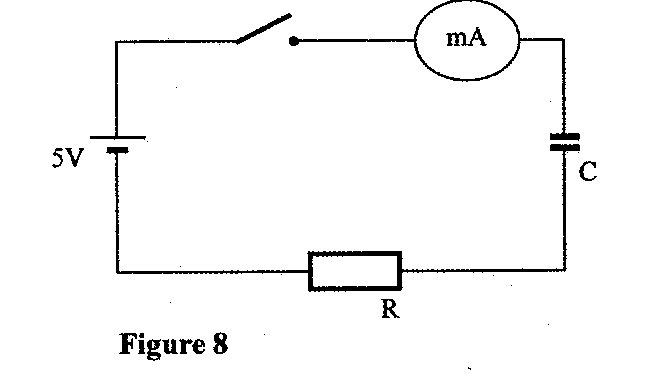 	          (i) State the observation on the milliameter when the circuit is switched on: 	         (ii) Explain the observation in (i) above.	                    (b)    The circuit in figure 8 is left on for some time. State the value of p.d. across:		   (i)  The resistor R;			   (ii)  The capacitor C;       (c)     Sketch the graph of potential difference (V) across R against time.	36.      2010 Q17 (b) & (c) P2   (b) Figure 13, shows a cell in series with a 3Q resistor and a switch. A high           resistance  voltmeter is connected across the cell.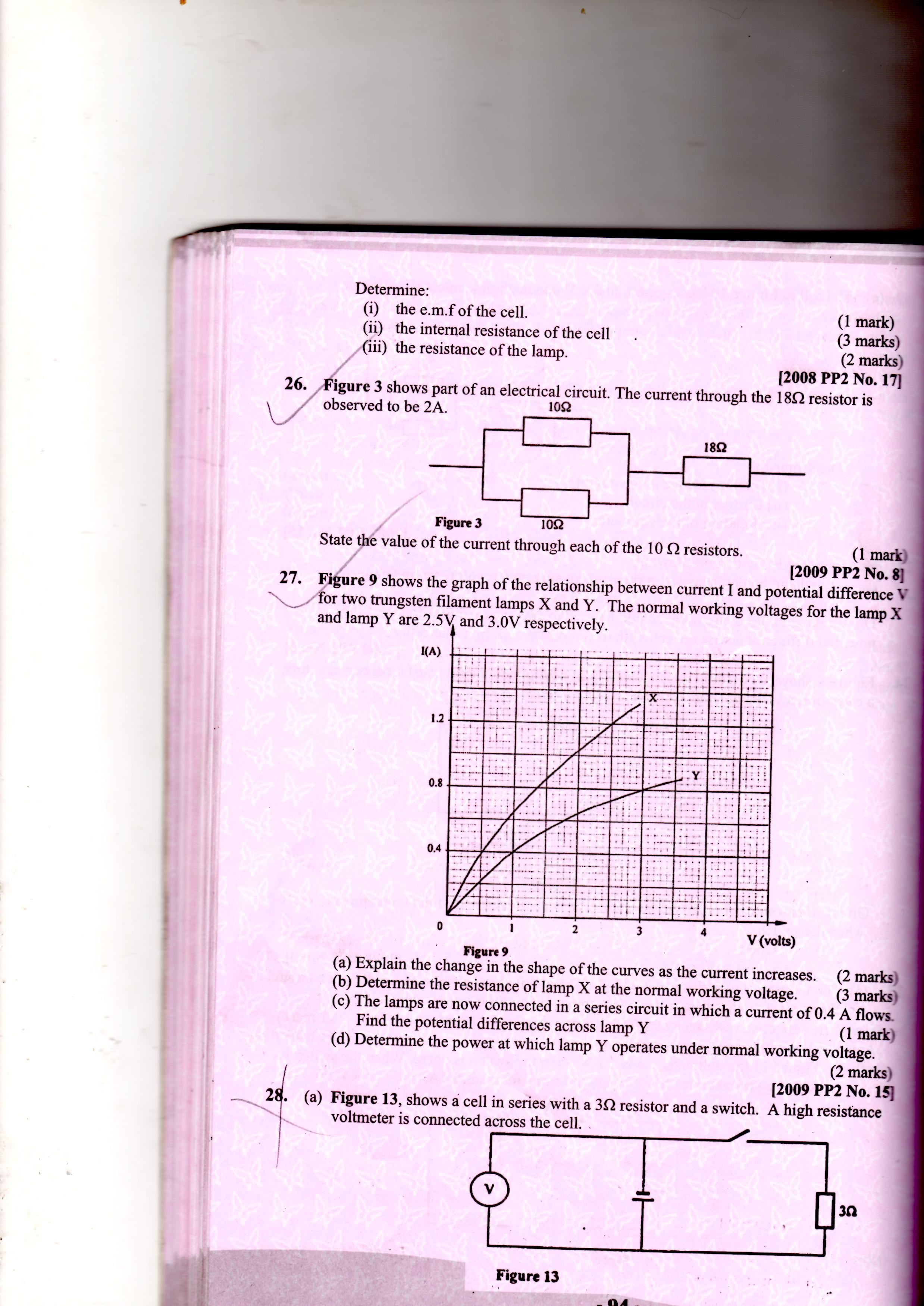   The voltmeter reads 1.5V with the switch open and 1.2V with the switch closed.   (i) State the electromotive force of the cell.				    	   (1 mark)   (ii) Determine the current through the 3Q. resistor when the switch           is closed.                          								  	(2 marks)   (iii)	Determine the internal resistance of the cell.				 (2 marks)
(b) Another resistor R is connected in series with the 3il resistor so that a      current of 0.15A flows when the switch is closed. Determine the        resistance of R. 								(2 marks)37.     2011 Q11 P2                        A 4Ώ resistor is connected in series to a battery of e.m.f 6V and negligible                         Internal resistance. Determine the power dissipated by the resistor.                                                                                                                                                               			 (2 marks)38.      2011 Q15   P2Figure 8shows a shows a graph of potential difference V (volts) against a Current, 1 (amperes) for a certain device.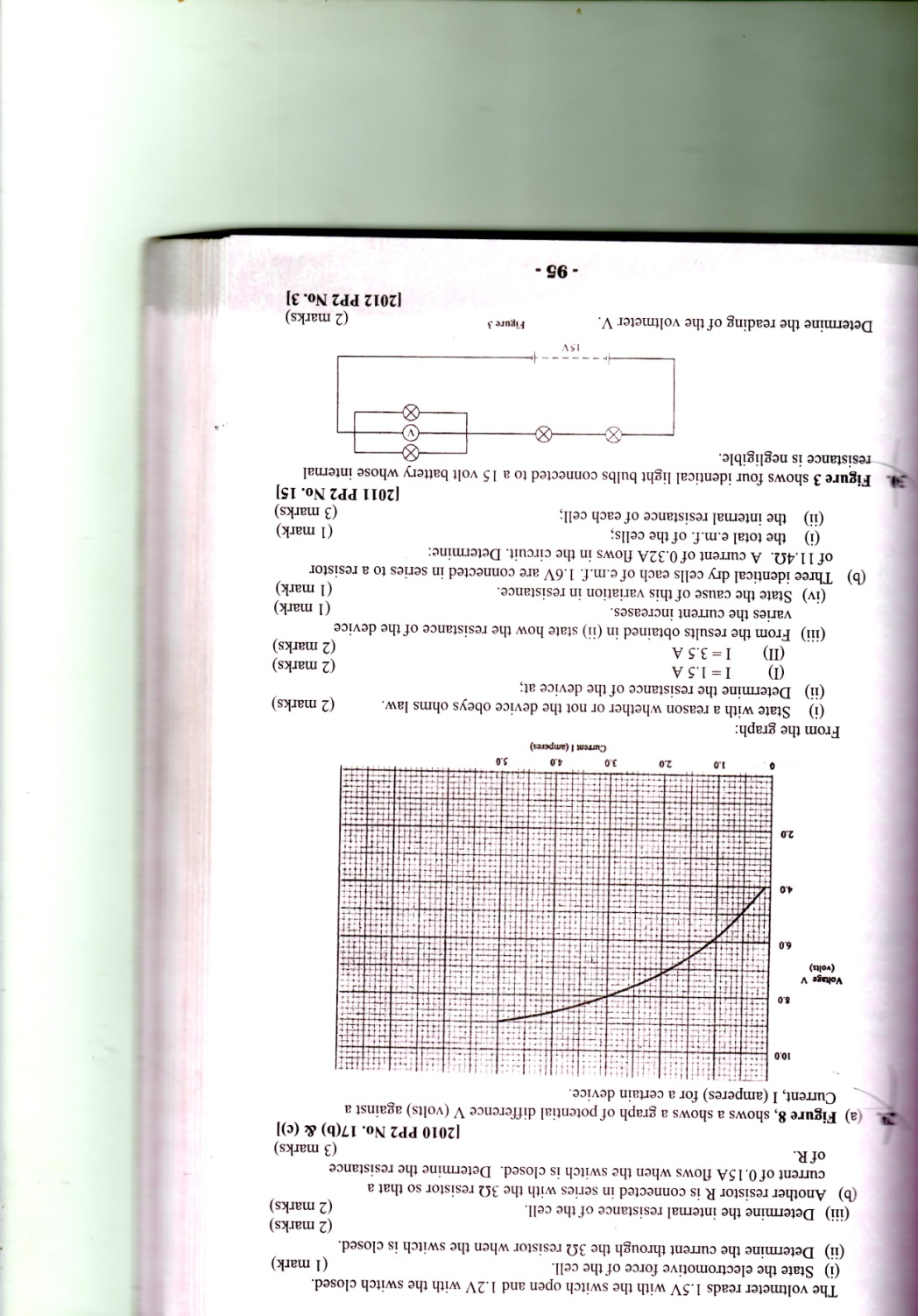 From the graph:State with a reason whether or not the device obeys ohms law.Determine the resistance of the device at;II =1.5 A								(2 marks)I = 3.5 A								(2 marks)From the results obtained in (ii) state how the resistance of the devicevaries the current increases.					(1 mark)State the cause of this variation in resistance.				(1 mark)(b)  Three identical dry cells each of e.m.f. 1.6V are connected in series to a resistor        of 11.4Q. A current of 0.32A flows in the circuit. Determine:the total e.m.f. of the cells;					(1 mark)the internal resistance of each cell 				(3 marks)39.     2012 Q15 P2Figure 14, Shows a circuit in which a battery, a switch , a bulb, a resistor P, a variable resistor Q, a voltmeter V and two ammeters A1 and A2 of negligible resistance are connected.P has a resistance of 10Ω. When the switch is closed A1 reads 0.10 A and the voltmeter reads 1.5V.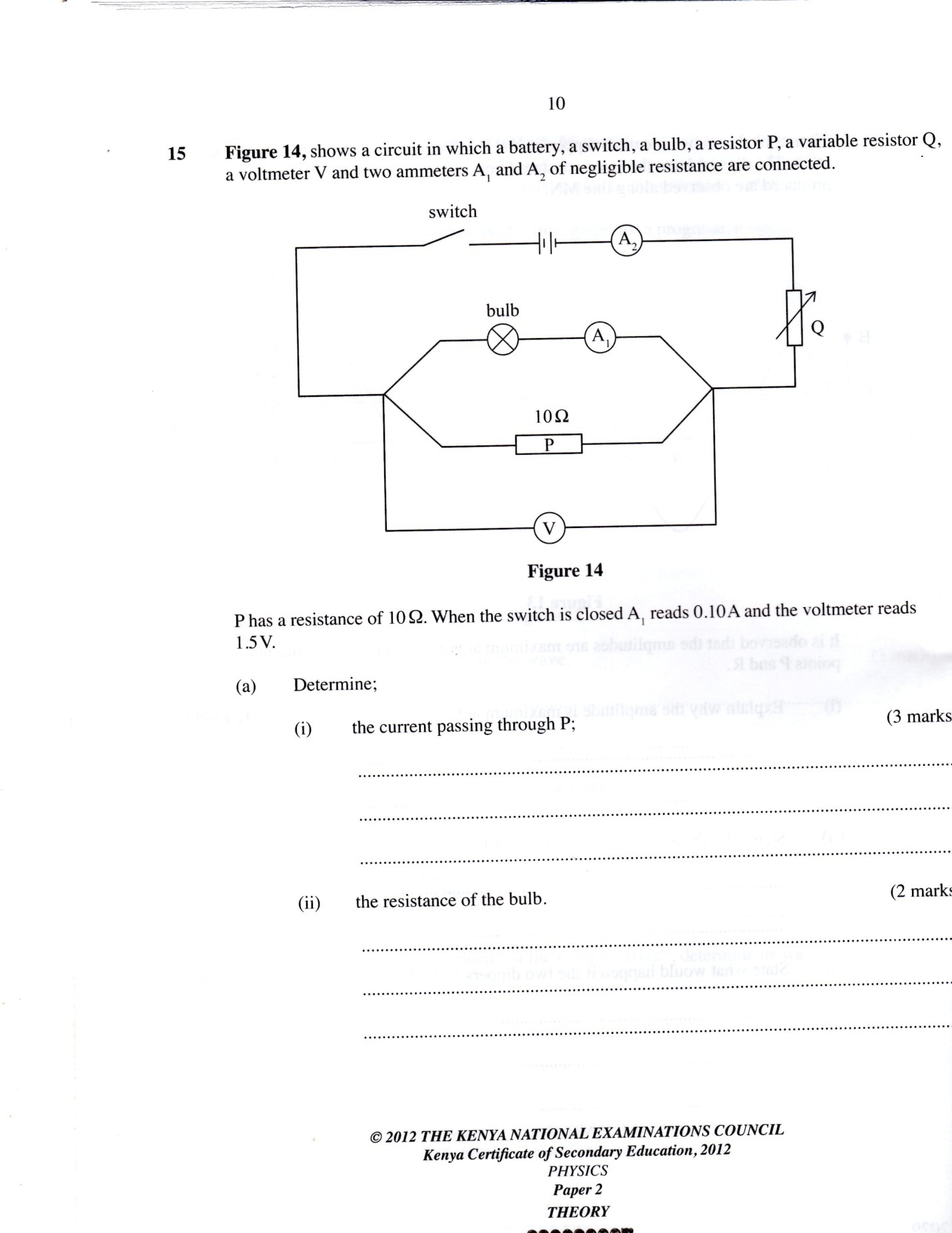 DetermineThe current passing through P;						 (3 marks)The resistance of the bulb						 (2 marks)The variable resistor Q is now adjusted so that a large current flows           through A2.State how this will affect the resistance of the bulb.			(1 mark)Explain your answer in (b) (i)						(2 marks)40.     2013 Q4 P2Figure 1 shows a cell of e.m.f. 2v connected in series with a resistor R and a switch S. Voltmeters V1 and V2 are connected across the cell and the resistor respectively.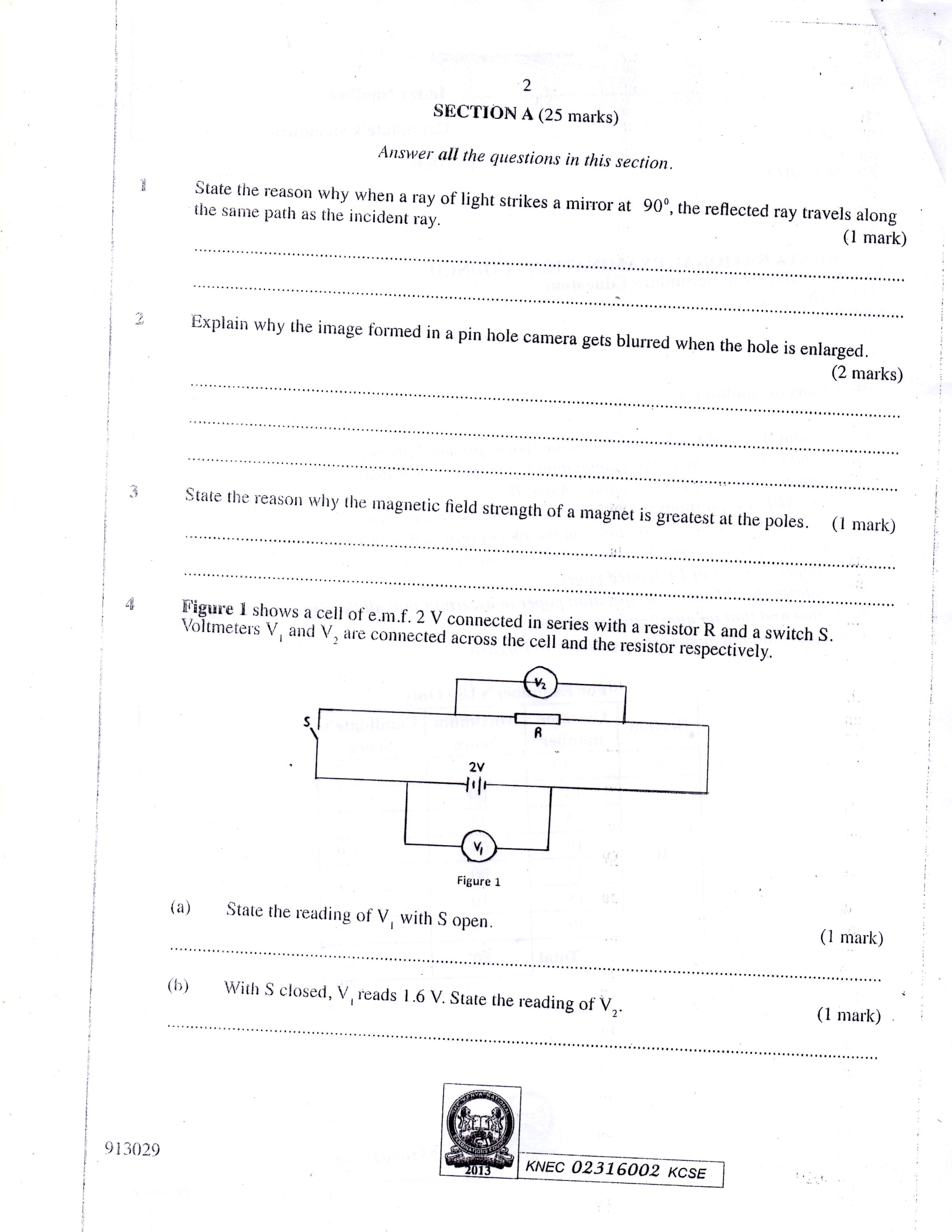                                          Figure 1State the reading of V1 with S open					(1mark)With S closed, V1 reads 1.6 V. State the reading of V2			(1 mark)41.     2014 Q16a P2   Figure 7 shows resistors R1 and R2 connected in parallel. Their ends     are connected to a battery of potential difference V volts.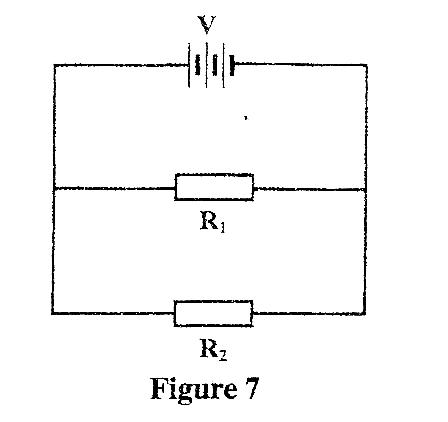                   (i)In terms of V1, R1 and R2, write an expression for:                       (I) Current 11through R1							(1 mark)         (II) Current L2 through R2.							(1 mark)         (III) total current I in the circuit. 						(1 mark)                 (ii) Show that the total resistance RT is given by 42.      2015 Q15b P2                  State two factors that determine the resistance of a metallic conductor. 	(2 marks)43.      2015 Q18 P2                  (a)  Three resistors of resistance 2 Ω, 3 Ω and 4 Ω are to be connected                            to a cell such that they have the least effective resistance.Draw a circuit diagram to show how they can be connected             to achieve this.  							 (2 marks)Determine the least effective resistance of the three resistors.	(3 marks) (b)  A real object of height 1 cm placed 50 mm from a converging lens         forms a virtual image 100 mm from the lens.                     (i)       Determine the:(I)   focal length of the lens;						(3 marks)(II)  magnification  							(2 marks)                     ii) On the grid provided draw to scale the ray diagram for the set up, to                             show how the image is formed 						(3 marks)                                       WAVES II1.   1994 Q7 P2 (a) Sketch a displacement-time graph of a wave of amplitude 0.5 cm and       frequency 4Hz over a time interval of 1.25s                                  	 	(5 marks) (b) (i)State one condition ,not involving a phase difference, for an            interference pattern to be observed                                                     	(1 mark)   (c)    Two point sources S1 and S2 oscillate in phase producing waves of         wavelength =1.0cm. The separation of the sources is 3.0cmi). Draw to scale, on the plane paper provided, a series of 10 semi-circular     lines to represent the wave fronts produced at intervals of one periodic     time(T) for each of the two sources.                                                                 	(4 marks)ii). Draw on the same diagram, lines which represent positions of       constructive interference                                                                                  	 (3 marks) iii). Mark a point P on one of the lines drawn in b(ii)II Determine the        magnitude of (S2 P-S1 P) and express it in terms of wavelength                    	 (2 marks)2.    1995 Q16 P1State two ways by which the frequency of a note produced by a given guitar wire may be increased3.    1995 Q19 P1   In an experiment using a ripple tank the frequency, f, of the electric pulse    generator was reduced to one third of its value. How does the new    wavelength compare with the initial wavelength? Explain your answer.	    (3 marks)4.      1995 Q31 P1       Name the property of light that shows that it is a transverse wave5.      1995 Q25 P1State a characteristic of sound, which is determined  by overtone		    (1 mark)6.     1996 Q10 P1              The pitch of the note produced by a wire depends on the tension in the                wire. State the other   factor that effects the pitch				    (1 mark)7.      1996 Q17 P1Circular water waves generated by point sources at the centre. O of the pond are observed to have the pattern shown in figure 6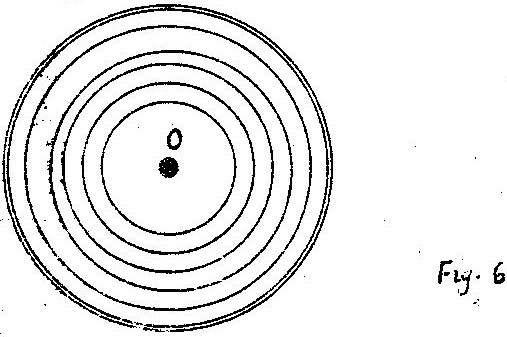       Explain the pattern							 	(2 marks)8.       1996 Q18 P1	  What characteristics of sound is applied in turning pianos?			  (1 mark)9.        1996 Q27 P1	    Explain how a piece of a Polaroid reduces the sun’s glare			(1 mark)10.      1996 Q5(c) P1    In an experiment to observe interference of light waves a double     slit is placed close to the source. See figure 3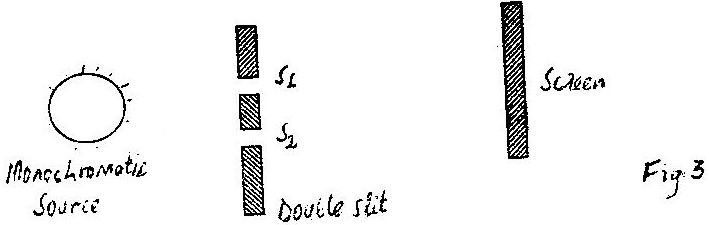 (i) State the function of the double slit						(1 mark)(ii) Describe what is observed on the screen					(2marks)(iii) State what is observed on the screen when	I. The slit separation S1S2 is reduced					(1 mark)	II. White light source is used in place of monochromatic source	(1 mark)11.      1997 Q21 P1   Calculate the wavelength of the KBC FM radio wave transmitted at a     frequency of  95.6 Mega Hertz.(Speed of light C = 3.0 x 108 m/s)12.     1997 Q31 P1Figure 12 shows an experiment arrangement. S1 S2 and S are narrow slit	 State what is observed on the screen when the source is?	  (a) Monochromatic								(1 mark)	          (b) White light             								(1 mark)   13.      1997 Q7 (d) P2        Figure 7 shows two loud speakers L1 and L2 connected to a signal generator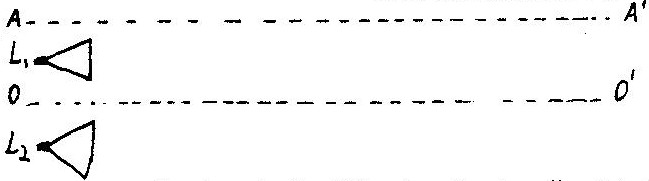 One observer walks along line OO’ and another line AA’ for some distance. Describe the observations made by each observer and give reasons for your answer.                          								(4 marks)   14.      1998 Q28 P1	   What determines the quality of a musical note?  				(1 mark)   15.      1998 Q32 P1	Fig 11 shows a double slit placed in front of a source, s of waves, a                director D is placed beyond the slits, such that its position can be                adjusted along the line XY.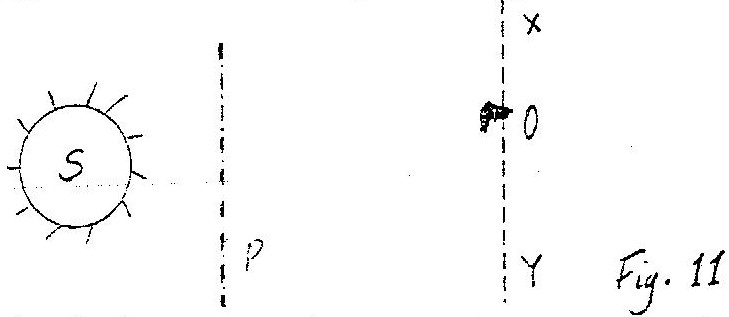          State with a reason, what the detector records along XY. 			(4 marks)16.     1998 Q2a P2 a) You are provided with two straight open tubes each about 1m long, a      sound source, a sound detector and a reflecting surface. With the aid      of a labelled diagram, describe an experiment to show that the angle      of incidents is equal to reflection for sound waves.17.     1999 Q17 P1Figure 12 shows how displacement varies with time as a wave passes a fixed point.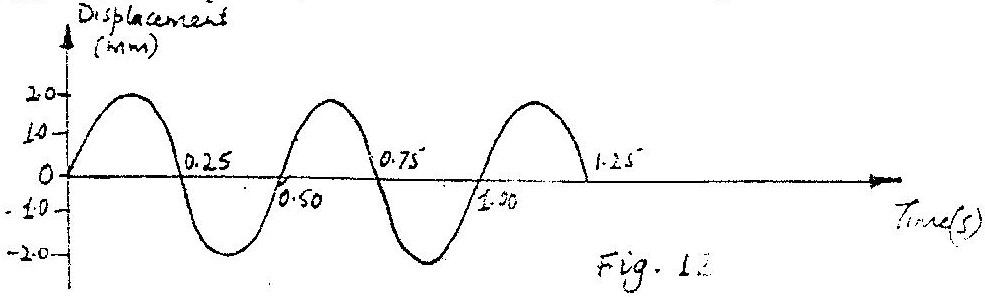 Determine the frequency of the waves. 				(4 marks)18.     1999 Q1b, c P1b)	 In the Young’s double slit experiment, and interference pattern of      bright and dark fridges was formed as shown in figure 1 by alight      of wavelength coming from two narrow slits X and Y.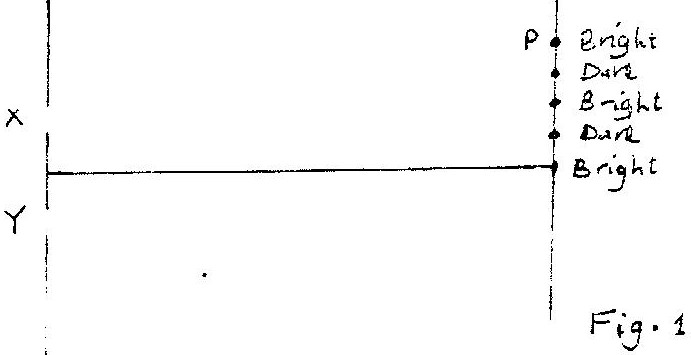 i)	Write an expression for the path difference between XP and YP           where corresponds to the 2nd bright fringe. 				 (4 marks)ii)	Explain how the dark and bright fringes are formed. 			(4 marks)iii)	State and explain what would be observed on the screen if the slits             X and Y were made large. 						 (4 marks)19.    2000 Q28 P1Fig 17 (a) shows the wave pattern at resonance in an open tube when a  turning fork of frequency fo is sounded near one end of the tube.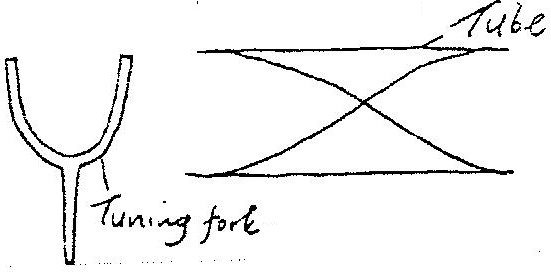 Sketch in fig 17(b) the pattern of the wave at resonance when a fork of frequency 3fo is sounded near one end of an identical tube.20.      2000 Q29 P1	         State two uses of microwaves.21.      2000 Q6a, b P2	        a)	State the necessary conditions for interference to occur in waves  	(4 marks)b) 	Fig 9. Drawn to scale of 1: 200 shows two speakers L1 and L2        connected to a signal generator  (not shown) producing sound         waves of frequency 350Hz. An observer walking along PQ hears          loud and low sounds at alternative positions.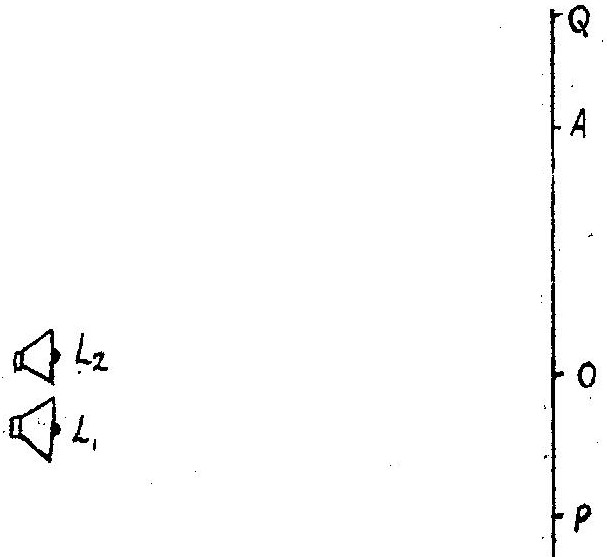 Explain how the observations made are caused 			(3 marks)At point O a loud sound is heard and at point A, the next loud sound is heard. Use this information and the diagram to determine the velocity of sound in air.  						(7 marks)State and explain the effect of increasing the frequency of the signal generator on the distance OA. 					(3 marks)22.    2001 Q16 P1Fig 10. Shows water waves incident on a shallow region of the shape  shown with dotted line.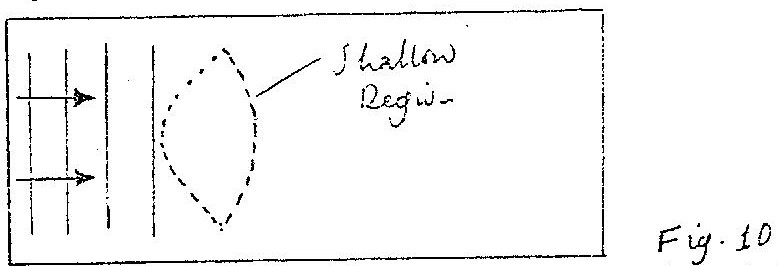 On the same diagram, sketch the wave pattern in and beyond the  shallow region.                    									(1 mark)23.    2001 Q25 P1	         Fig. 17(i) shows a stretched string AB vibrating in its fundamental mode.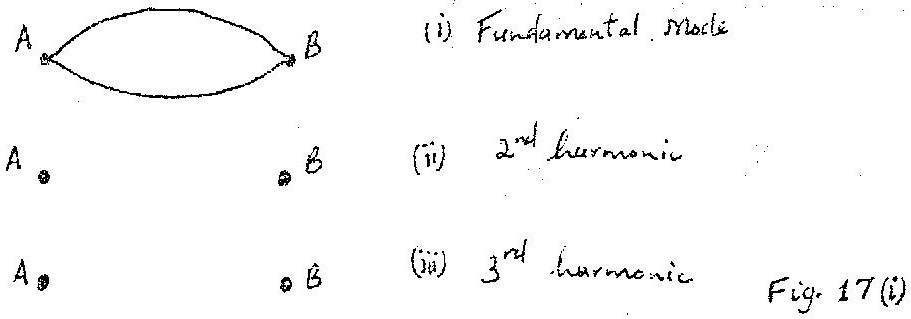              Sketch in fig 17. (ii) and (ii) the 2nd and 3rd harmonic of the string respectively.  (3 marks)24.    2001 Q26 P1Fig. 18 shows the wave patterns produced in one second when two tuning forks were sounded together.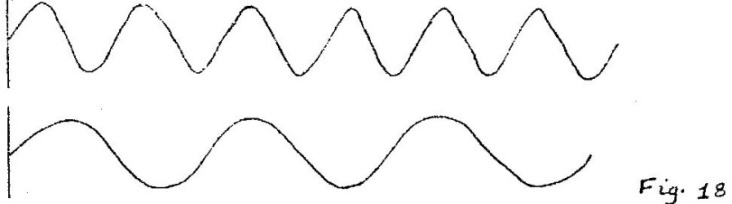                    Determine the beat frequency.25.     2002 Q23 P1	     Fig. 12 shows water waves incident on an aperture AB.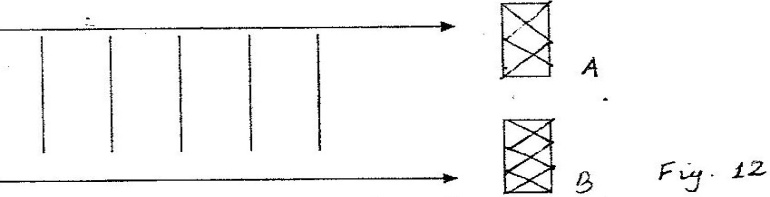 	    On the same diagram, sketch the waves after going through the aperture.    (1 mark)26.    2002 Q5 P2a) Fig 6.1 shows the cross- section of a ripple tank full of water. A piece     of cork floats on the surface of the water as shown.  Fig 6 II shows the     water surface viewed from above. A straight edge vibrator placed at the     end A of ripple tank generates water waves, which travel towards end     B as shown.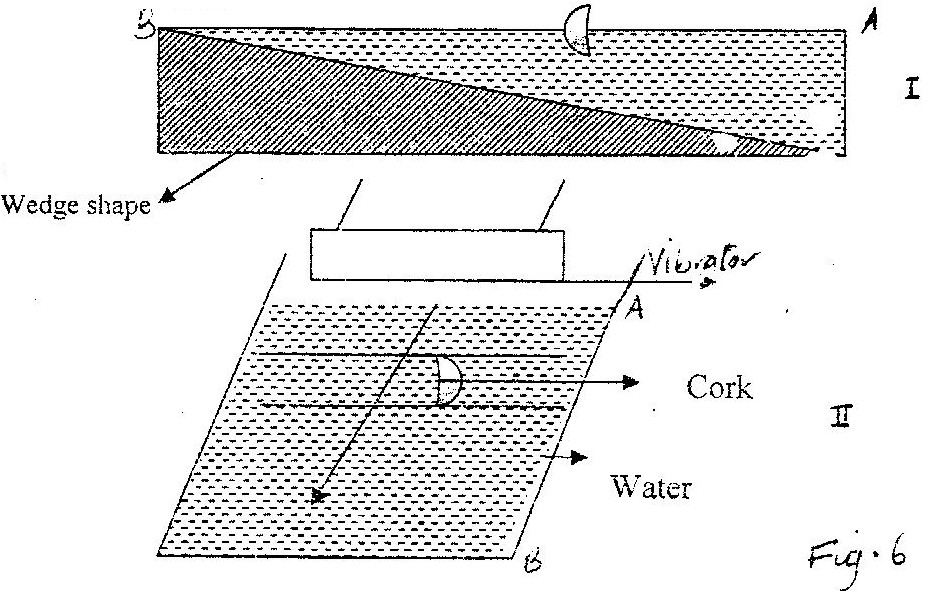 Identify the type of waves generated on the water surface. 		    (1 mark)It is observed that as the waves pass the cork, there is no net            movement on the cork.  Explain this observation 			   (2 marks)    (iii)	A student estimates that successive waves pass the cork every 0.20               seconds. If the speed of the waves is 0.30 ms-1 , determine the frequency              and wavelength of the waves at that point. 				   (3 marks)       iv)	In the space provided, sketch the wave fronts as viewed from a                 point above the ripple tank. 						   (1 mark)       v)	Explain the answer in part (iv) above 				   	(1 mark)A tuning fork is sounded at the mouth of a pipe whose one end is             closed with a moveable piston. Resonance is observed successively             when the piston is 77cm and then at 129 cm. If the speed of sound in             air is 340ms -1, determine the frequency of the tuning fork. 		   (2 marks)27.    2003 Q4 P2	a) Figure 3 shows a transverse wave travelling along x-axis.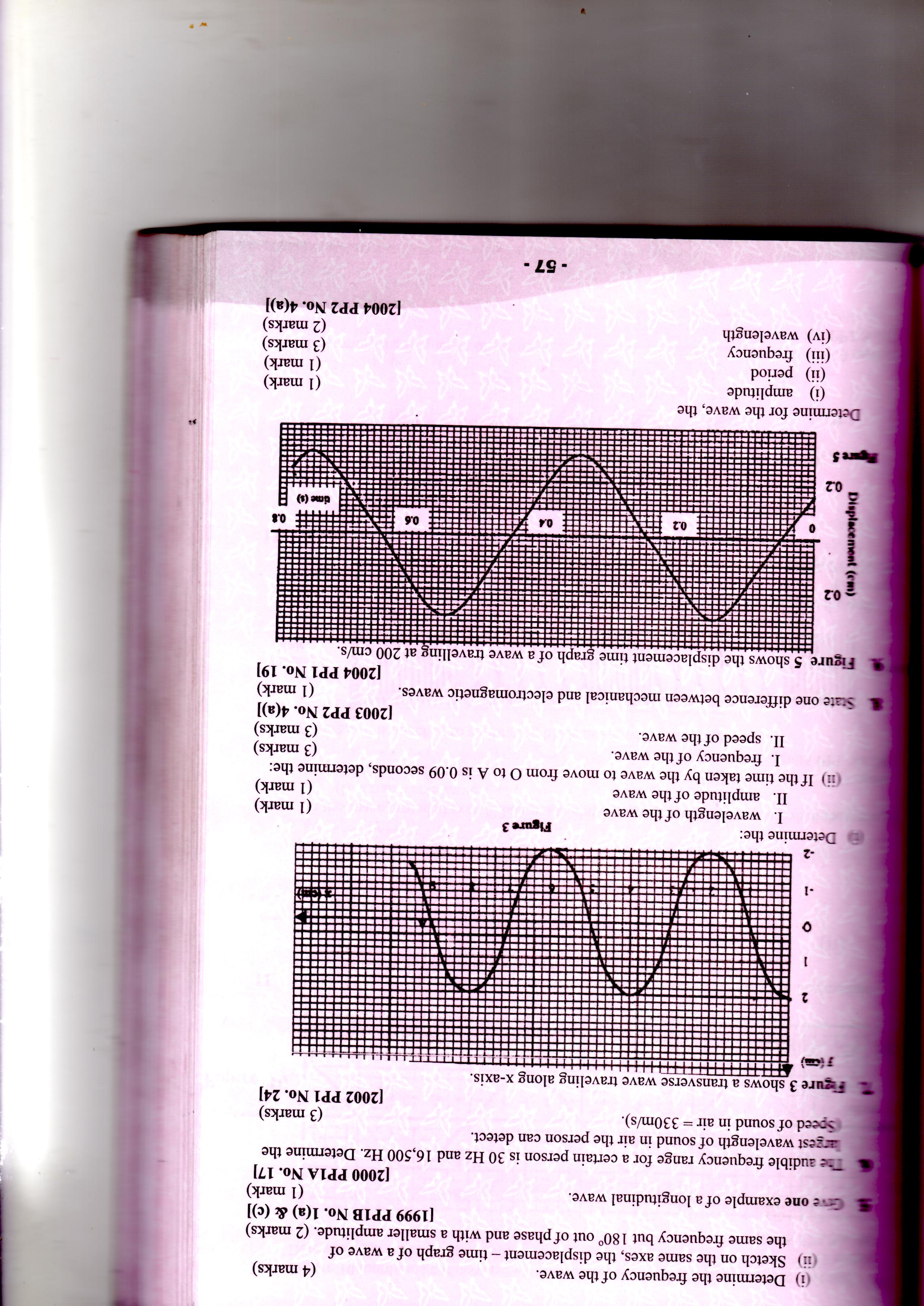      (i)	Determine the:              I	Wavelength of the wave 					(1 mark)              II	Amplitude of the wave. 					(1 mark)     (ii)	If the time taken by the wave to move from 0 to A is 0.09 seconds,                determine the:                  I	Frequency of the wave. 					(3 marks)                  II	Speed of the wave 						(3 marks)28.     2003 Q27 P1Figure 15 shows an experimental arrangement for determining the wavelength of    light,    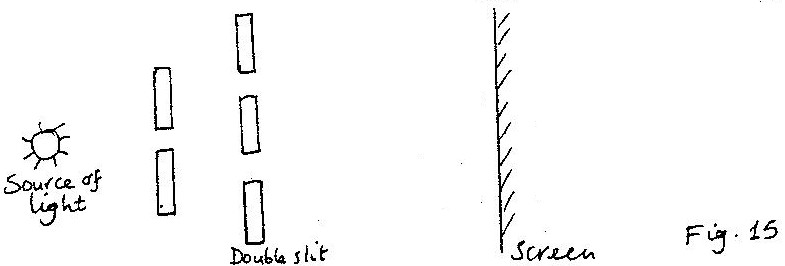          State and explain the difference in the patterns observed on the screen          other than the difference in colour when the source of red light is          replaced by a source of violet light.    					 (3 marks)29.   2004 Q30 P1Fig. 15 shows water waves of different wavelengths in identical apertures A and B.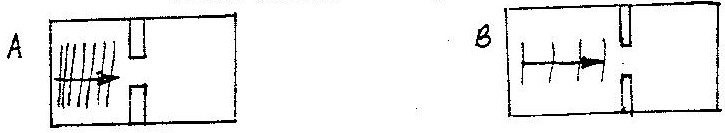                                                         Fig 15Complete the diagram to show the pattern of the waves beyond the aperture in each case. 								 (1 mark)30.      2004 Q4a P2a)	Fig 5 shows the displacement time graph of a wave travelling at 200cm/sDetermine for the wave the  i)  Amplitude 							(1 mark)ii)  Period 								(1 mark)iii) Frequency 							(1 mark)iv) Wavelength 							(1 mark)31.   2005 Q16 P1Fig 10 represents a transverse wave of frequency 5 Hz travelling in the x direction.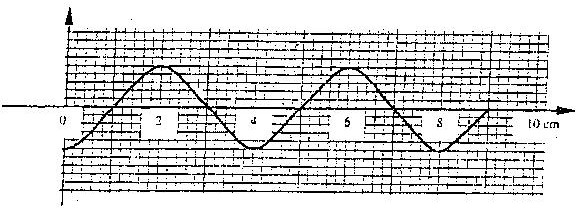         displacement                                						 Fig 10	             Determine the speed of the wave.			         		(3 marks)32.    2005 Q32 P1Fig 16 shows wave fronts in a ripple tank approaching a shallow region in the tank.	                             Figure 16Complete the diagram to show the wave front as they pass over the shallow region and after leaving the regions.				 (1 mark)33.     2006 Q7 P2     Figure 5 shows wave fronts approaching a concave surface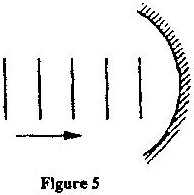 Complete the diagram to show the wave fronts formed after striking the surface. Show how the focal point of the surface is located		   (2 marks)34.   2007 Q5 P2	     Figure 4. Shows the displacement – time graph for a certain wave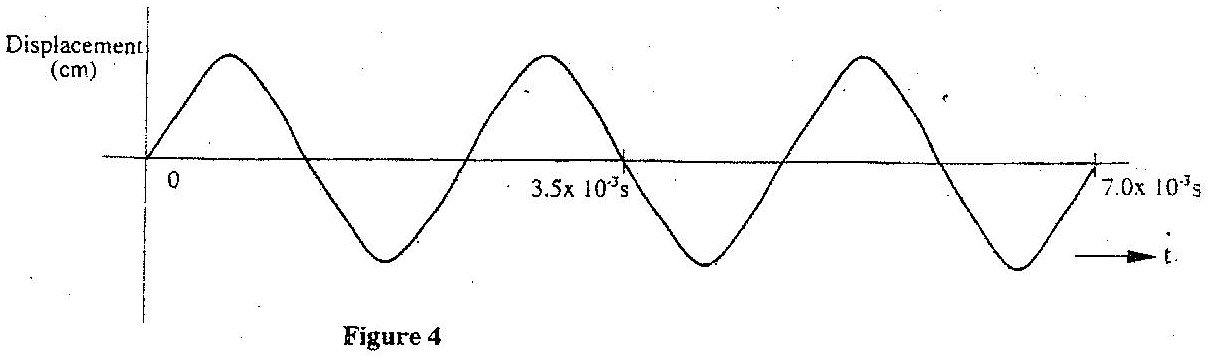                    Determine the frequency of the wave				             (3 marks)35.         2007 Q6 P2Figure 5 (a) and (b), show wave fronts incident on barriers blocking part of the path.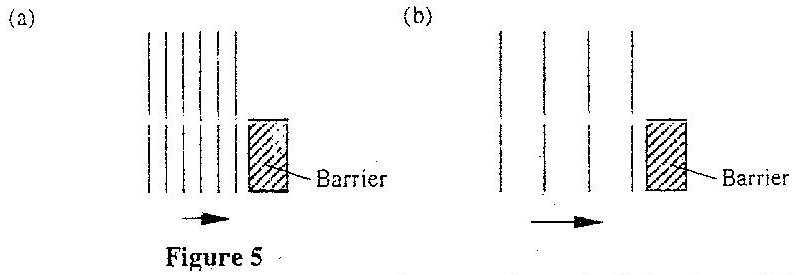 	       On the same figures sketch the wave fronts to show the behaviour of the                       waves as they pass each barrier and after passing the barrier.		  (1 mark)36.      2008 Q8 P2	   Figure 5 shows wave fronts approaching the boundary between two media.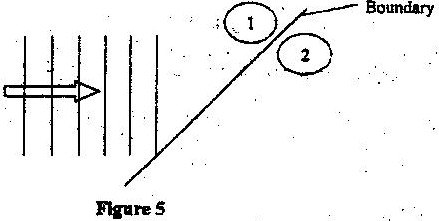     The speed of the waves in medium (2) is higher than that in medium (1).     On the same diagram complete the figure to show the wave fronts after    crossing the boundary.							 (2 marks)37.       2009 Q19 P2Figure 12 shows a set up for observing interference of waves from two sources  S1 and S2 the point C and D represent position of the constructive and destructive interference respectively as observed on the screen.                                                       ●  C           S1 ●                                      ● D                                                       ●  C             S2 ●                                   ●  P                                                      ●  C                                                               Screen      Fig 12          (a) (i) If the observation was made in ripple tank describe:                (i) How the constructive and destructive interferences are identified.   	 (1 mark)    (ii)   Explain how the constructive interference C and the destructive            interference D patterns produced                                             	  	(2 marks)            (b)     Draw                     (i)The line joining all points where waves S1 and S2 have travelled                            equal distance. Label it A  						 (1 mark)                    (ii)The line joining all points where wave from S have traveled one                       wavelength                       further than the waves from S label it B                                                		(1 mark)38.   2010 Q8 P2A water wave of wavelength 18 mm is incident on a boundary of shallow water at right angles. If the wavelength in the shallow end is 14.4 mm, determine the refractive index of water for a wave moving from the deep to the shallow end.39.    2010 Q13 P2	The wavelength of a radio wave is 1km. Determine its frequency. (Take the speed of  light as 3.0 x 108 ms"1)40.    2012 Q14 P2                       	 a) Figure 12, shows a displacement –time graph for a progressive wave.Displacement (cm)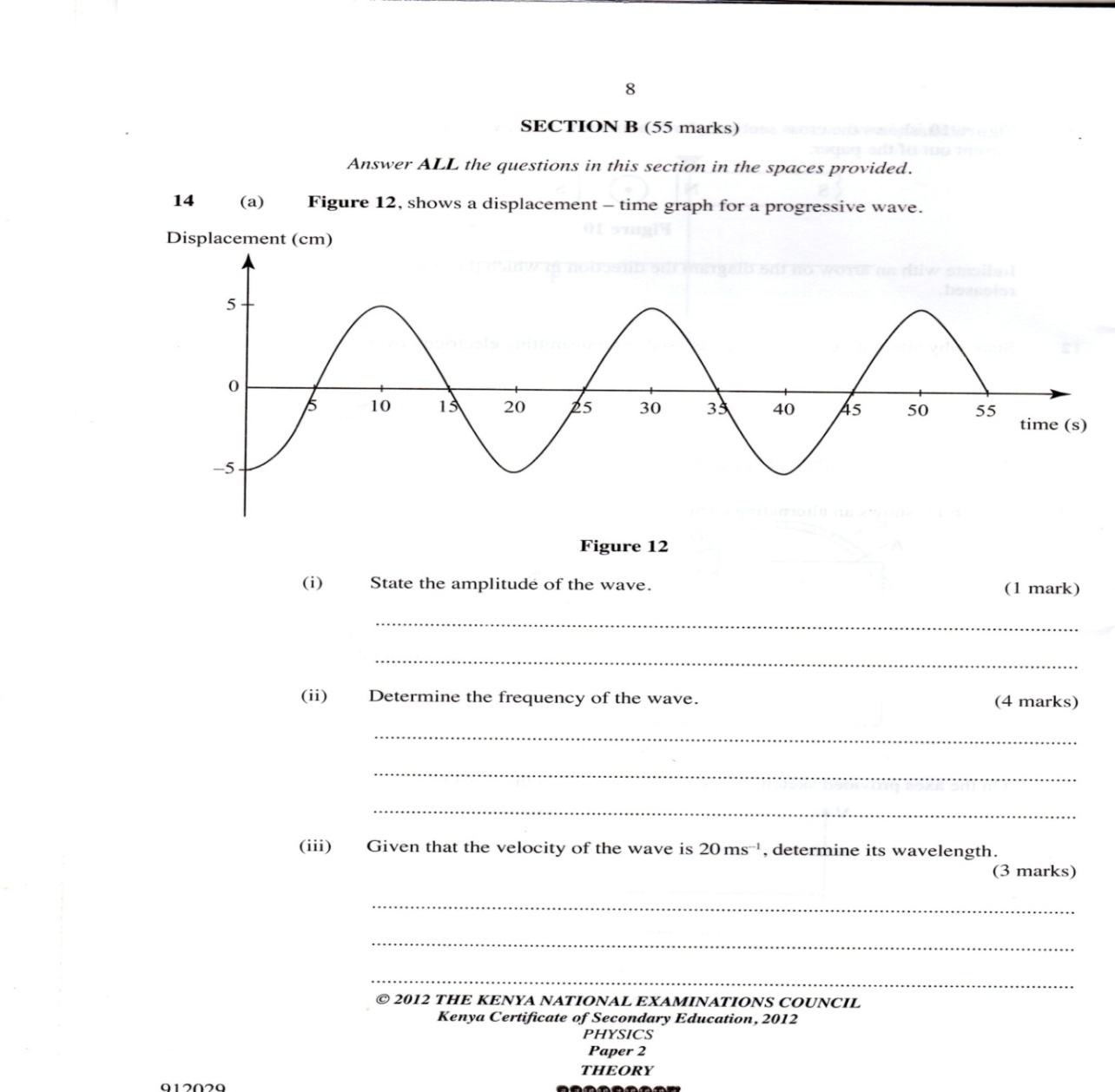 State the amplitude of the wave						(1 mark)Determine the frequency of the wave					(4 marks)Given that the velocity of the wave is 20ms-1 , determine its wavelength 								(3 marks)      b)   Figure 13 shows two identical dippers A and B vibrating in water in phase              with each other. The dippers have the same constant frequency and               amplitude. The waves produced are observed along line MN;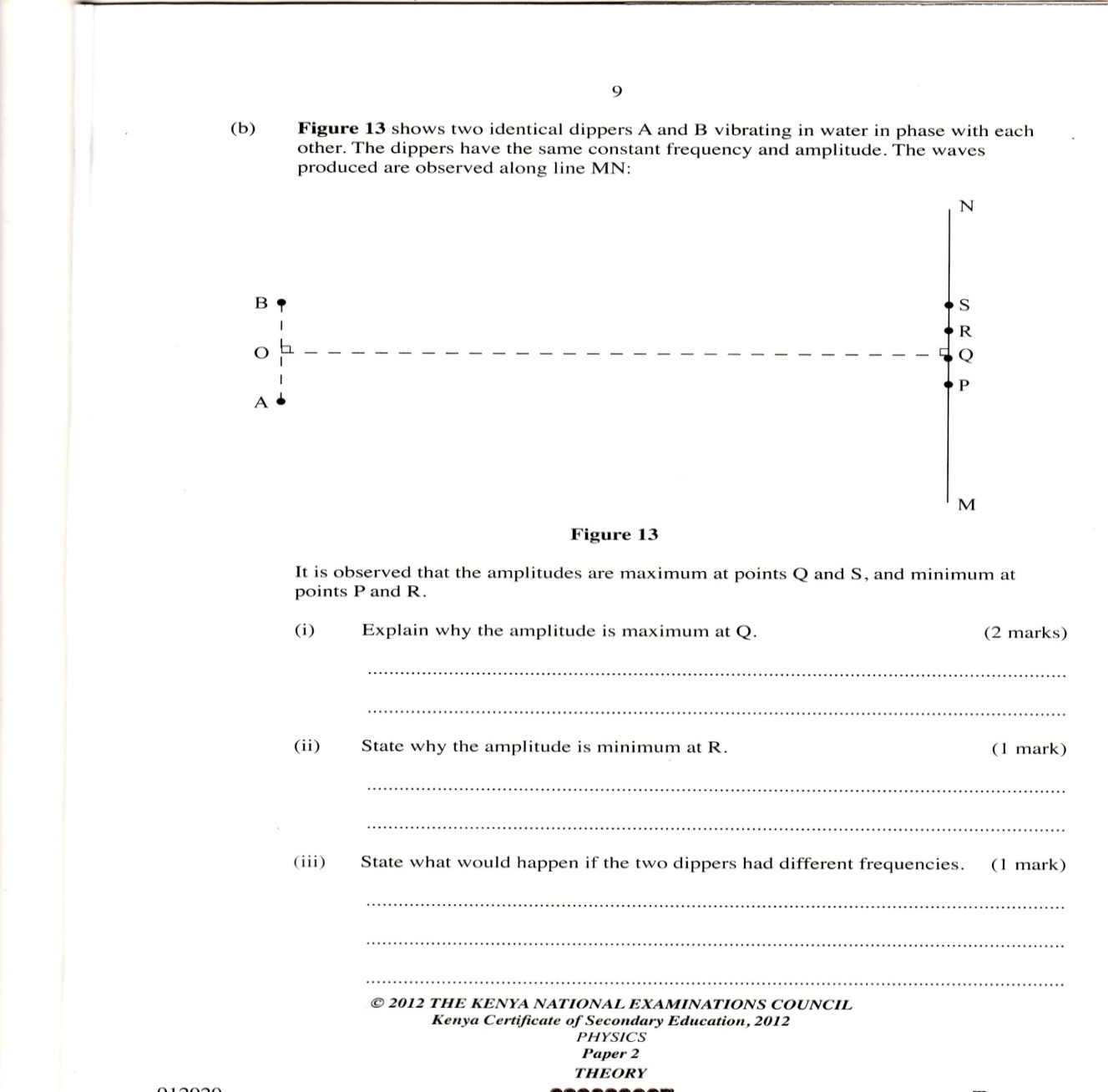          It is observed that the amplitudes are maximum at points Q and S, and minimum          at points P and Q.Explain why the amplitude in maximum at Q.				(2 marks)State why the amplitude is minimum at R.				(1 mark)State what would happen if the two dippers had different frequencies 	(1 mark)41.    2013 Q18 P2                        (a) Figure 11 shows plane light waves in air incident on a convex lens        whose principal focus is F, the waves move past point G.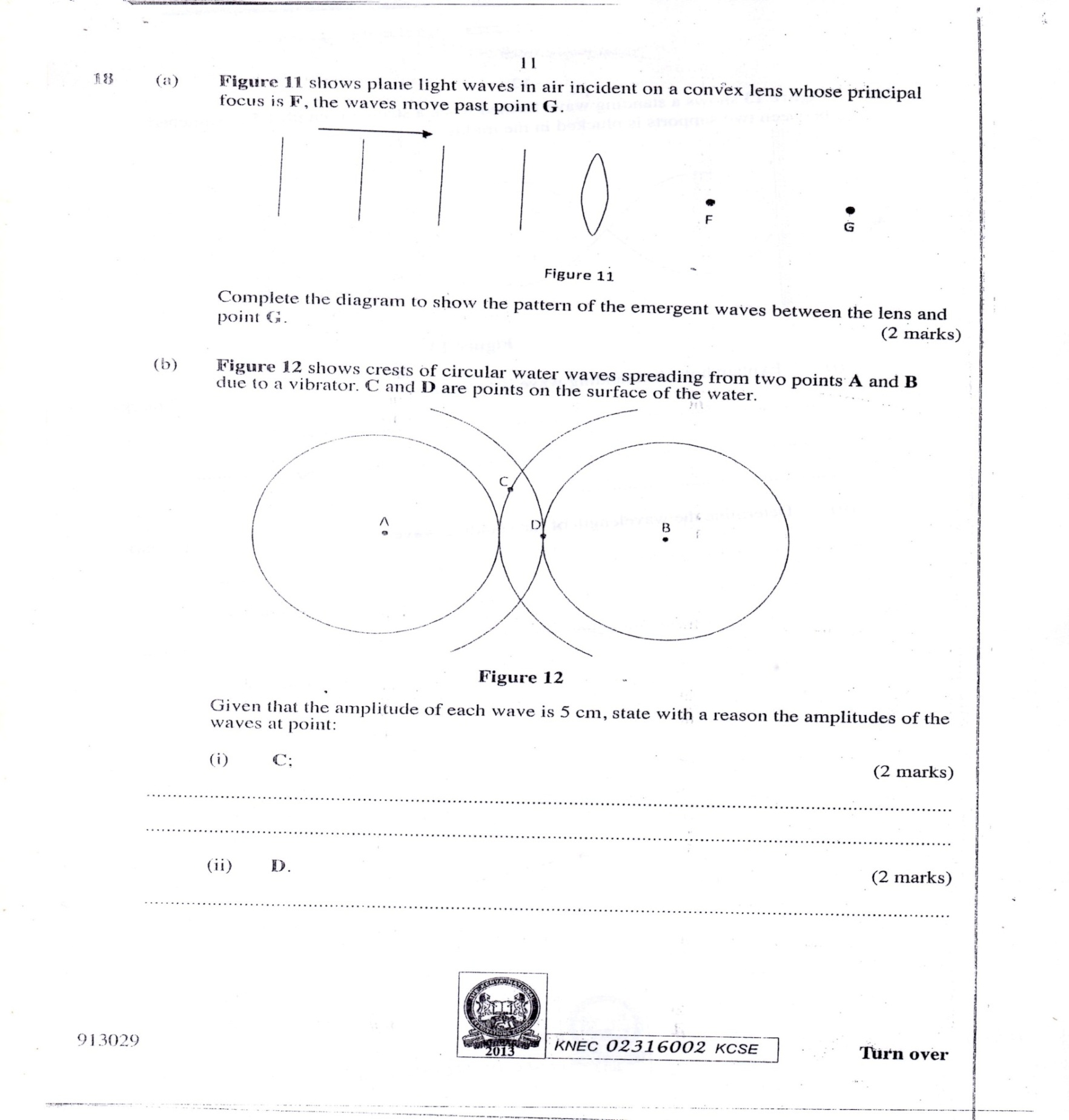 Complete the diagram to show the patter of the emergent waves between the lens and point G.							(2marks).(b) Figure 12 shows crest of circular water waves spreading from two        points  A and B due to a vibrator. C and D are points on the surface        of the water.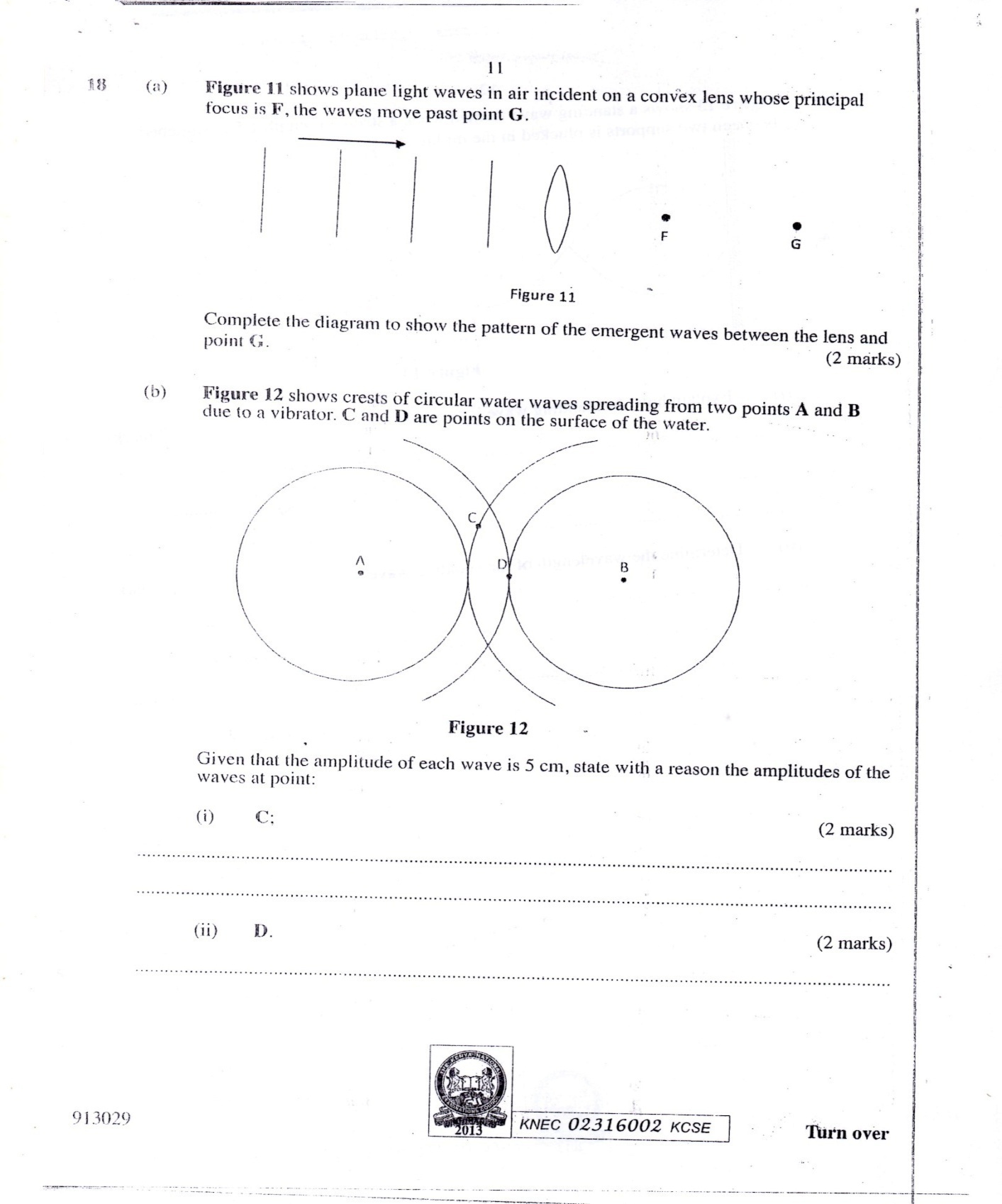        Given that the amptitude of each wave is 5cm. state with a reason the        amplitudes of the waves at point:C;									(2marks)D.									(2marks) (c) Figure 13 shows a standing wave formed when a string of length        1.5m stretched between two supports is plucked in the middle.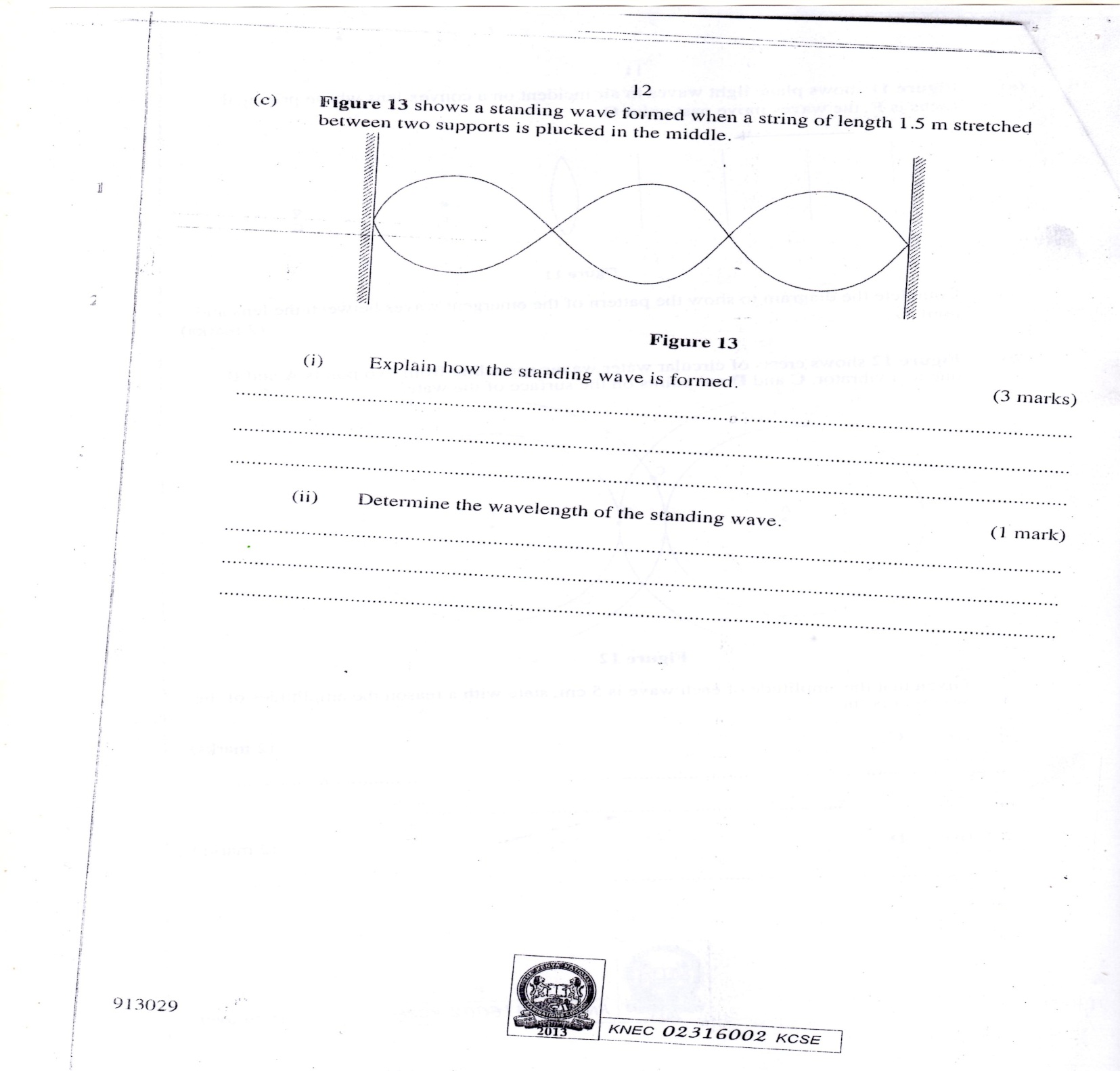 Explain how the standing wave is formed.			(3marks)Determine the wavelength of the standing wave. 		(1mark)42.    2014 Q17a P2   (a)Figure 9 shows two speakers S1 and S2 which produce sound of the      same frequency. They are placed equidistant from a line AB and a line PQ.      (PQ is perpendicular to line AB)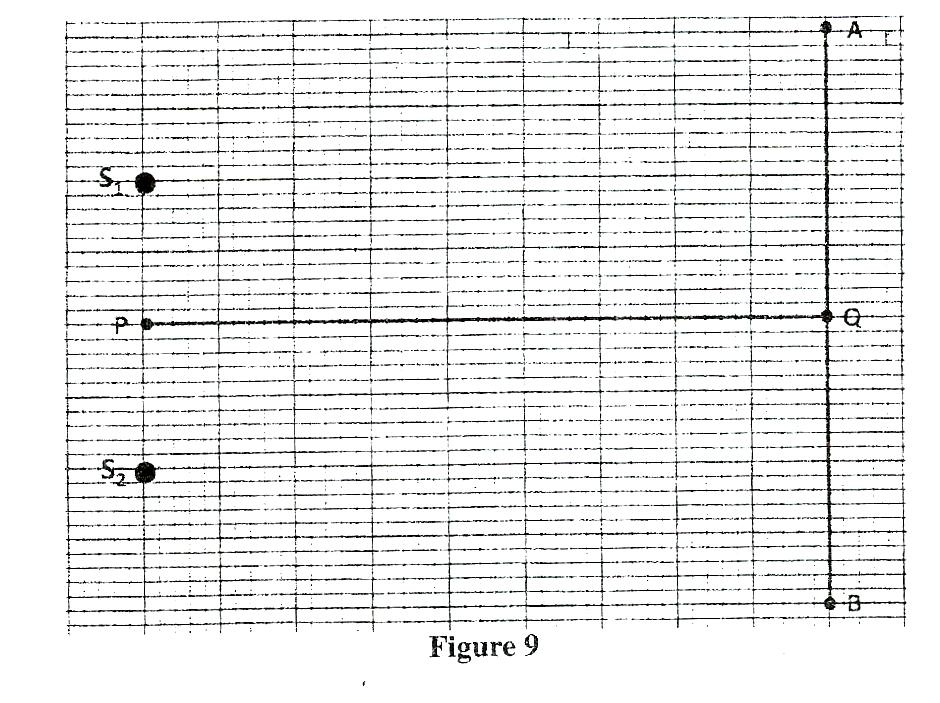 (i)A student walking from A to B hears alternating loud and soft sounds.      Explain why at some point the sound heard is soft. 			     (2 marks)							(ii) The student now walks along line PQ. State with reason the nature        of the sound  the student hears. 	                                                               (3 marks)43.       2015 Q8 P2	Figure 3 shows straight waves incident on a diverging lens placed in a ripple        tank to reduce its depth.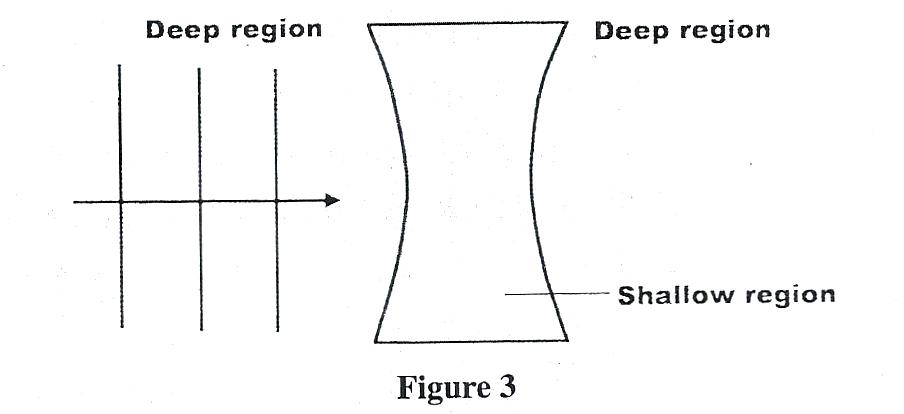      Complete the diagram to show the waves in both the shallow region      and beyond the lens 							 (2 marks)                                    ELECTROSTATICS II   1995 Q24 P1                 Figure 8 represents two parallel plates of a capacitor separated by a                  distance d.  Each plate has an area of A square units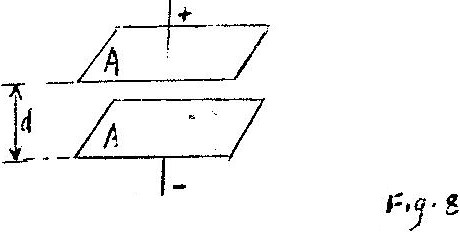             Suggest two adjustments that can be made so as to reduce the effective             Capacitance 								   	(1 mark)    1996 Q9 P1             State the law of electrostatic charges					 (1 mark)    1996 Q25 P1	In some petrol engines where spark plugs are used, a capacitor is             connected to the distributor. Suggest the function of the capacitor.	   	(1 mark)     1997 Q11 P1            Name a device used to convert light energy directly into electrical energy (1 mark)      1997 Q15 P1Figure 7 shows an incomplete circuit of an electromagnet. Complete the circuit   between X and Y drawing the windings on the two arms of the core such that A and B are both North poles when switch S is closed. Indicate the direction of the current on the windings drawn.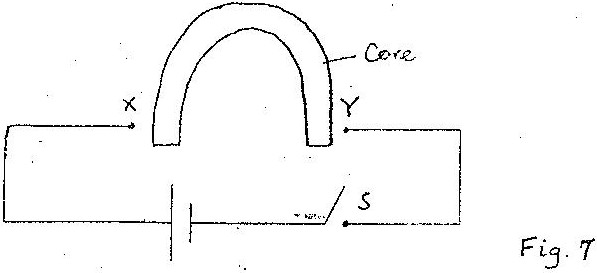 6.       1997 Q29 P1               Figure 11 shows part of  a circuit containing three capacitors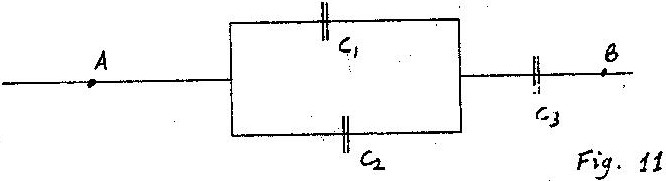 	    Write an expression for CT the effective capacitance between A and B. 	(3 marks)7.      1998 Q15 P1A highly negatively charged rod is gradually brought close to the cap of a   positively charged electroscope. It is observed that the leaf collapses initially and then diverges. Explain the observation.8.       1998 Q6 P2Fig 5 shows a circuit for charging and discharging a capacitor; e, through a variable resistor R, X Y and T are points on a two-way switch.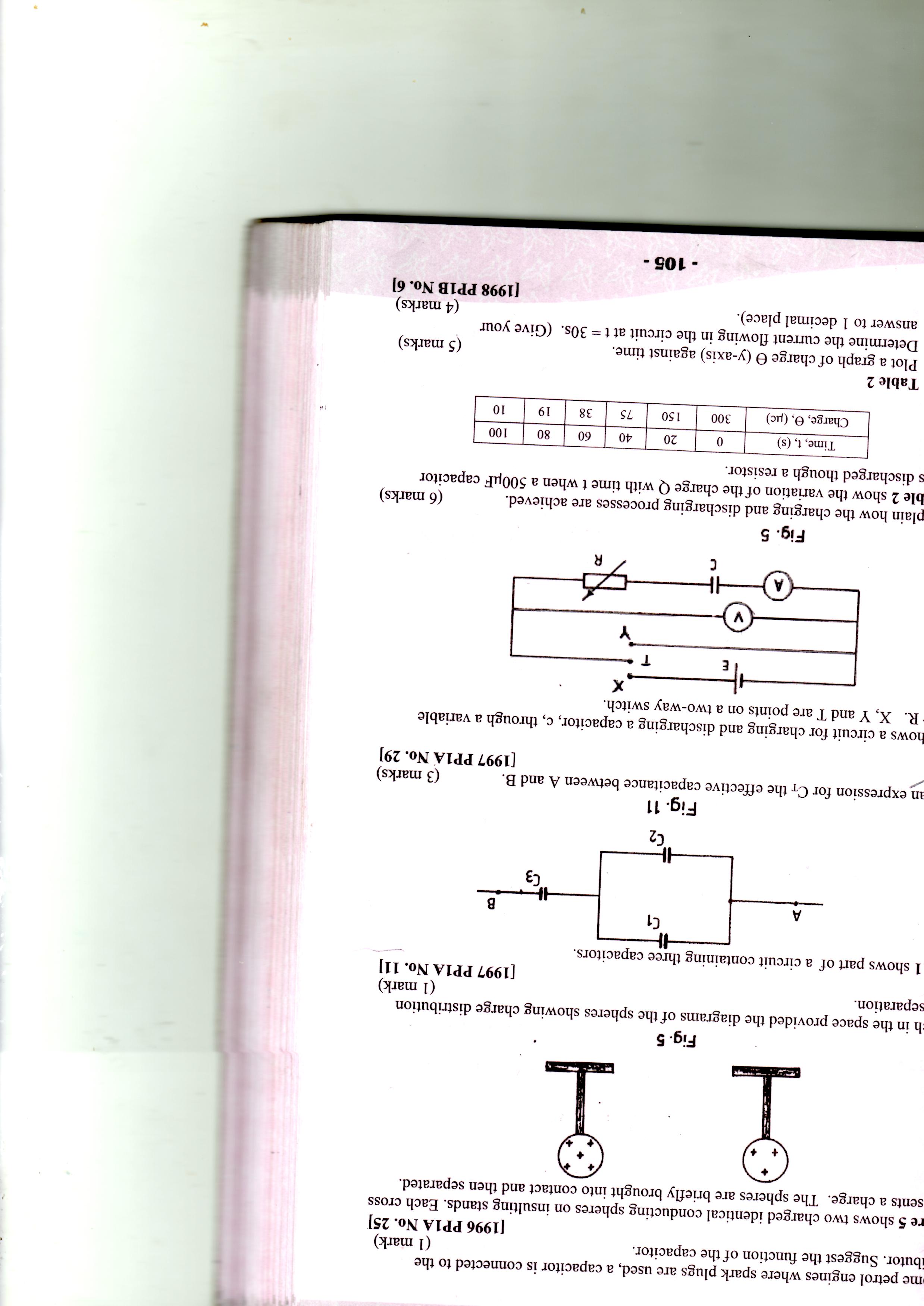 Explain how the charging and discharging processes are achieved. 	(6 marks)                  b)	Table 2 show the variation of the charge q with time t when a 500u F                                 capacitor was discharged though a resistor.                     Table 2	           (i) Plot a graph of charge 0 (y axis) against time. 			(5 marks)                          (ii) Determine the current flowing in the circuit at t =30s.  (Give your                                    answer to 1 decimal place) 						(3 marks)       1999 Q9 P1Figure 7 shows a sharp pin fixed on a cap of leaf electroscope. The electroscope  is highly charged and then left for some time.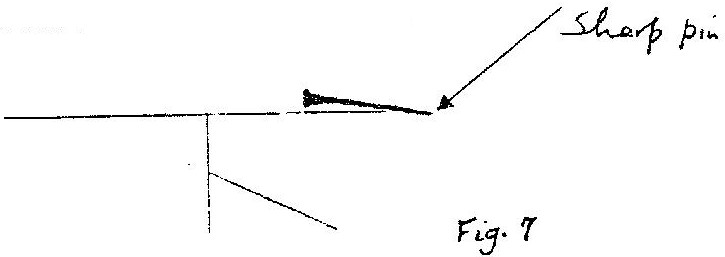 	               Explain why the leaf collapses						(3 marks)    1999 Q26 P1	The figure 14 is a resistor-capacitor circuit.  At time t=0, the switch is closed                at A for sometime, and then opened.  The switch is them closed at B for                 sometime.On the axis provided, sketch the graph of voltage V across the capacitor against time t(t1 and t2 represents times for opening at A and closing at B respectively). 								(3 marks)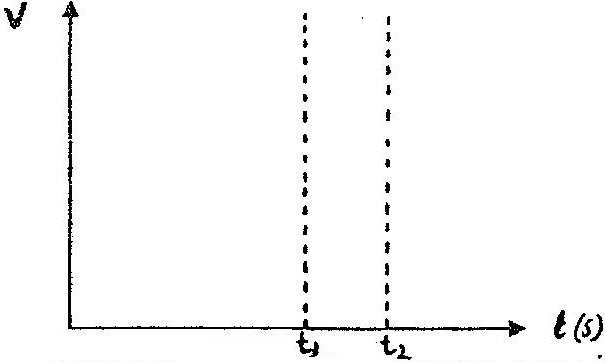       1999 Q30 P1It is observed that when ultraviolet light is shone onto a clean zinc plate connected to the cap of negatively charged leaf electroscope, the leaf collapse.  Explain this observation.       2000 Q4 P1A positively charged rod is brought near the cap of a leaf electroscope. The cap is then earthed momentarily by touching with the finger. Finally the rod is withdrawn. The electroscope is found to be negatively charged. Explain how this charge is acquired      2000 Q9 P1	      Fig. 7 shows “windmill” which when connected to the dome of a positively                      charged Van de Graff generator is observed to rotate as indicated. A, B, C and                     D are sharp points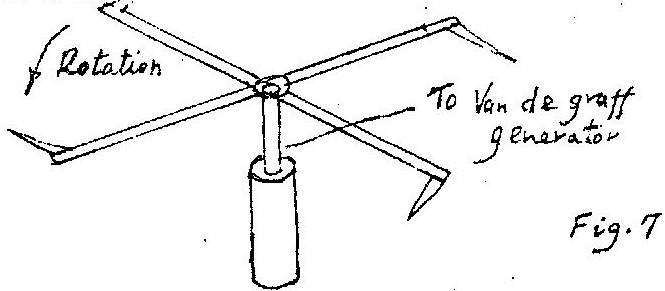 	   Explain how this rotation is caused. 						(3 marks)14.     2000 Q26 P1                  Fig. 15 shows a battery of emf 3.0 V connected in series with two capacitors.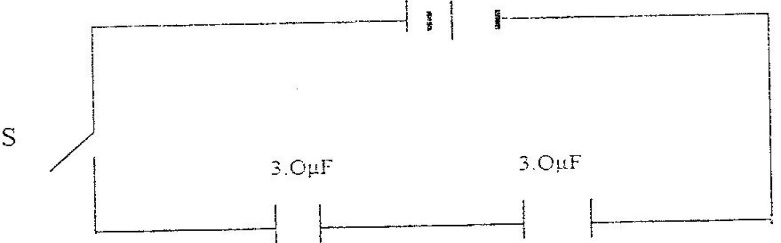 		Figure 15                     Determine the charge stored in the capacitors when the switch S is closed(3 marks)     2002 Q21 P1Fig. 11 shows part of the circuit containing two capacitors of 2F and 3F r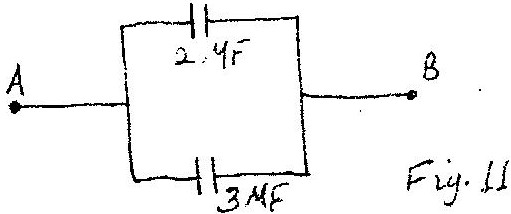 espectively.                    Determine the p.d across AB given that the total charge in the                     capacitors is 1x10-4 Coulombs.  						(3 marks)   2003 Q37 P1                 Figure 20 shows three capacitors connected between two points A and B.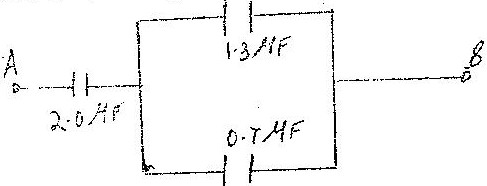 	             					     Figure 20	        Determine the capacitance across AB					(3 marks)	    2004 Q26 P1                 The capacitors in the circuit in fig 14 are identical and initially uncharged.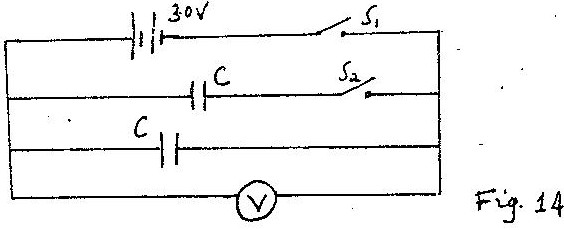             Switch S1 is closed while switch s2 remains open. After sometime,             switch s1 is opened and switch s2 closed. Determine the final reading of              the voltmeter, V. 									(3 marks)18.        2005 Q8 P1	    Sketch the electrostatic field pattern due to the arrangement of the charges                    shown in                                      Fig 6											(1mark)19.        2005 Q38 P1Fig 18 shows two spherical materials one an insulation conductor, the other a conductor, Negative charge are introduced at point A in each case.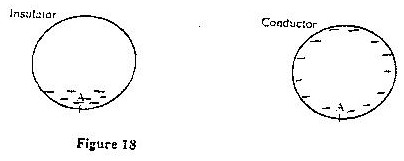 On the same figure indicate the final position of the charges.  Explain your  answer.		                                                     	 	(2 marks)20.     2005 Q3 (b) P1In a circuit diagram shown in Figure 4 each cell has an e.m.f. of 1.5V and internal resistance of 0.5Q. The capacitance of each capacitor is 1.4uF.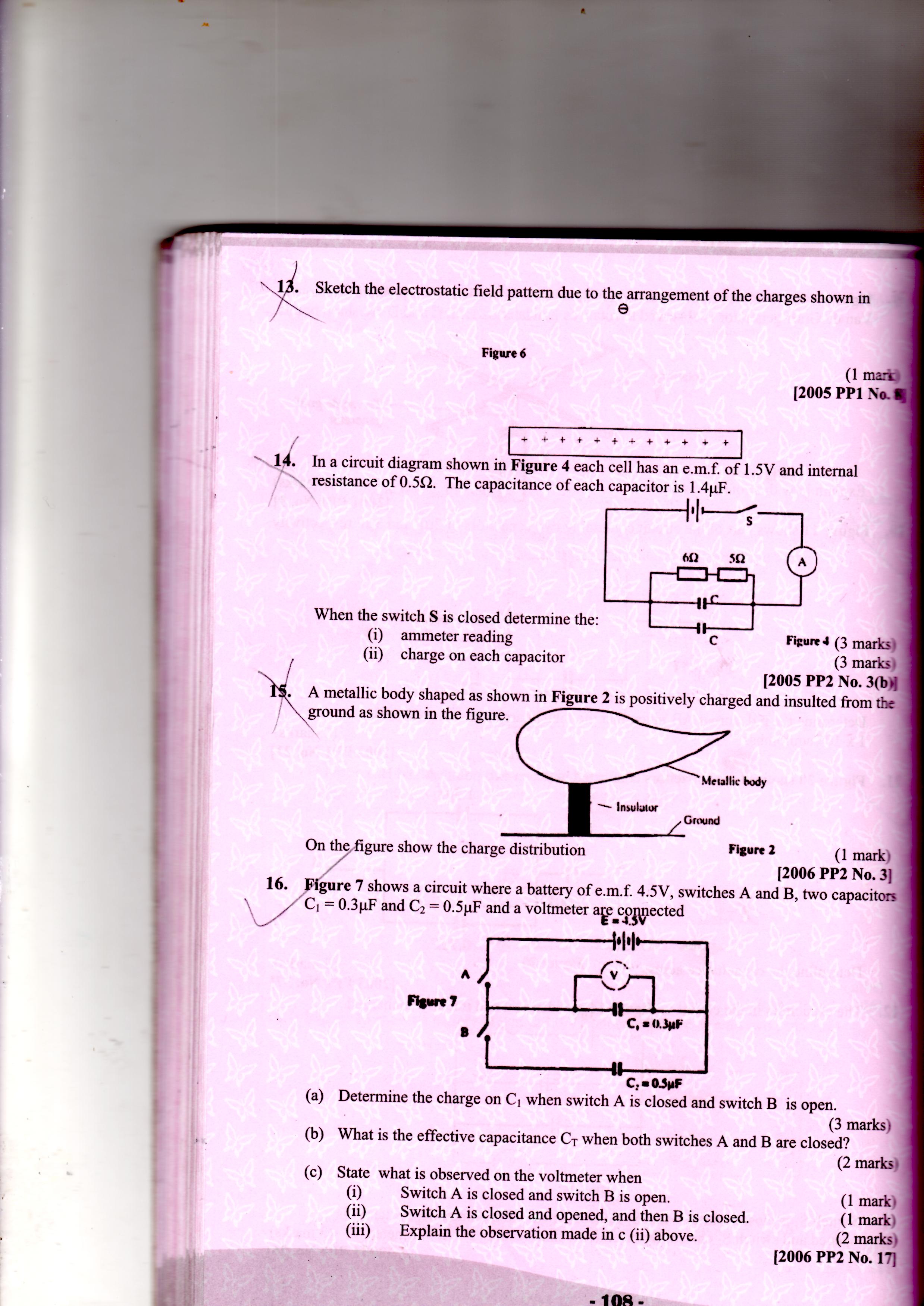 ammeter reading	 					(3 marks)charge on each capacitor 						(3 marks)21.     2006 Q3 P1A metallic body shaped as shown in figure 2 is positively charged and insulted from the ground as shown in the figure.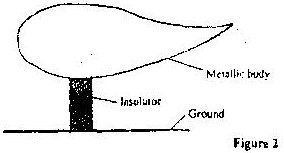 	On the figure show the charge distribution				(1 mark)22.        2006 Q17 P2Figure 7 shows a circuit where a battery of emf 4.5V, switches A and B, two   capacitors C1 = 0.3μF and C2 = 0.5 μ F and a voltmeter are connected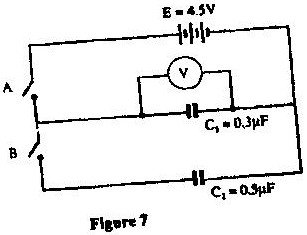 Determine  the charge on C1 when switch A is  closed and switch B is open									(3 marks)What is the effective capacitance Ct when both switches A and B are closed?State  what is observed on the voltmeter whenswitch A is closed and switch B is open		     	(1 mark)Switch A is closed and opened, and then B is closed     	(1 mark)Explain the  observation made  in c (ii) above	    	(2 marks)23.       2009 Q14 P2                   (a) Figure 7 shows a pair of parallel plates of a capacitor connected to                          a battery. The upper plate is displaced slightly to the left.	                               Figure    7                                                                                                           State with reason the effect of this movement on the capacitance     	(2 marks)               (b) Figure 8 shows an electrical circuit with three capacitors A, B, and D of                       Capacitance 4.0uf, 5.0uf and 3.0uf respectively connected to a 12Vbattery.                                                +12v                                                            B                    A                                      5.0 uf                  4.0 uf                                                                       3.0uf                figure 8                      Determine:                   (i) the combined capacitance of the three capacitors;                       		(3 marks)                   (ii) the charge of the capacitor A;                                                      		(2 marks)                    (iii) the potential difference across the capacitor B.                          		(2 marks)         2010 Q15 P2                      (a)       Figure 8, shows a circuit that may be used to charge a capacitor.           (i)        State the observation on the millimeter when the circuit                        is switched on:                         (ii)       Explain the observation in (i) above.                       (b)    The circuit in figure 8 is left on for some time. State the value of p.d. across:		      (i)        the resistor R;		      (ii)       the capacitor C;	         (c)       Sketch the graph of potential difference (V) across R against time.                      (d)       Figure 9 shows three capacitors connected to a 10V battery.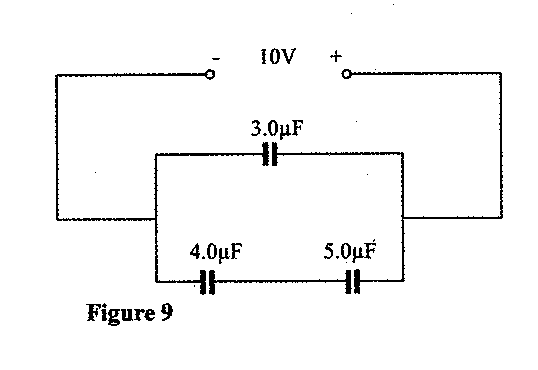                Calculate:                      (i)     the combined capacitance of the three capacitors;                        (ii)     the charge on the 5.0 juF capacitor.       2011 Q2 P2Figure 3 shows a voltmeter connected across two charged parallel plates.                           + +   + +                           _ _    _ _                         Parallel plates           Figure 3When a thin sheet of mica is inserted between the plates, the voltmeter reading is observed to reduce. Explain this observation.                                	 (3 marks)26.     2012 Q4 P2                  Figure 4, Shows a negative point charge placed near a positively charged rod.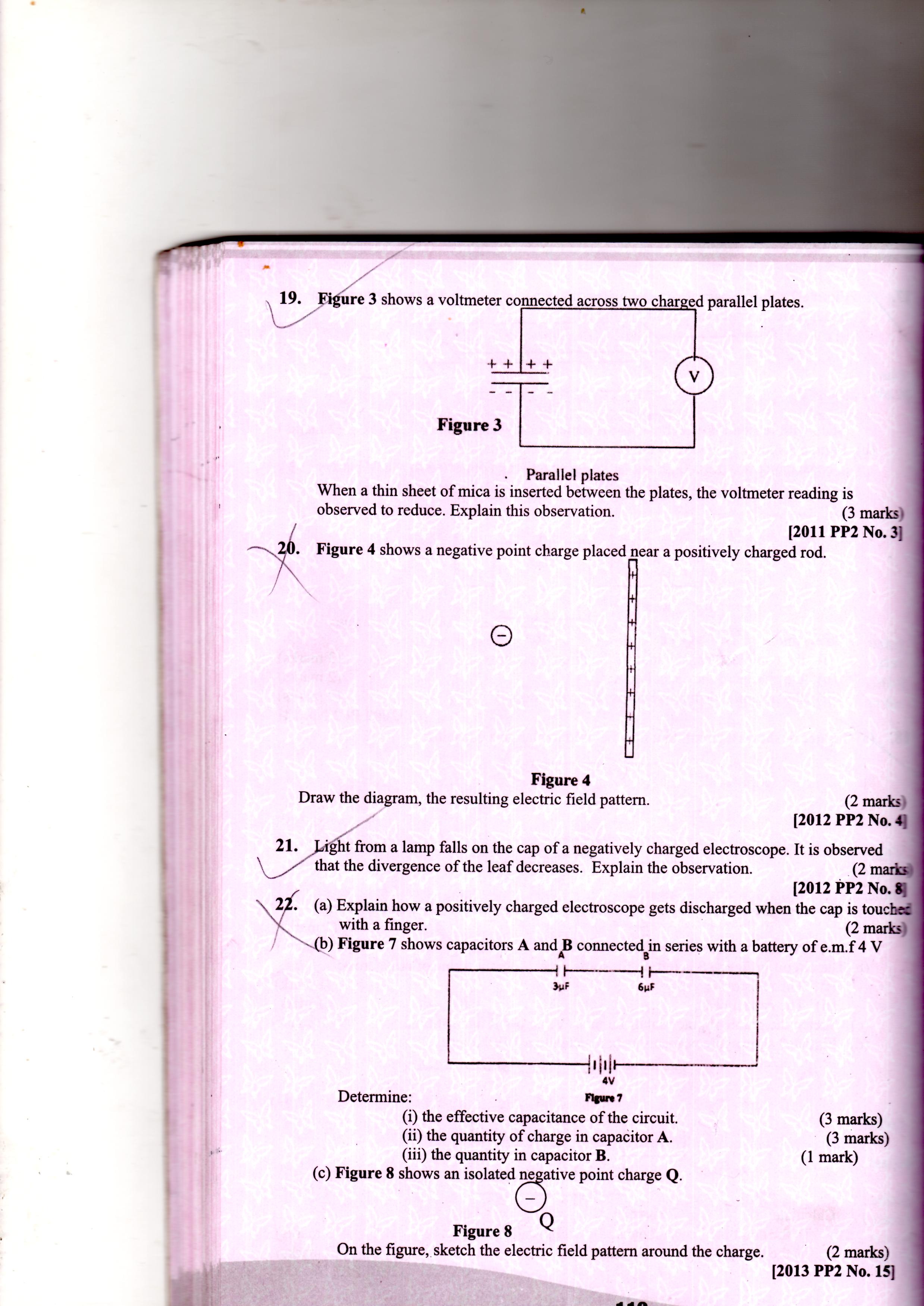      Draw on the diagram, the resulting electric field pattern			(2marks)27.      2012 Q8 P2                      Light from a lamp falls on the cap of a negatively charged electroscope.     It is observed that the divergence of the leaf decreases. Explain     the observation 								(2 marks)28.      2013 Q15 P2                             (a) Explain how a positively charged electroscope gets discharged                 when the cap is touched with a finger.					 (2 marks)                   (b)Figure 7 shows capacitors A and B connected in series with a                           battery of e.m.f. 4V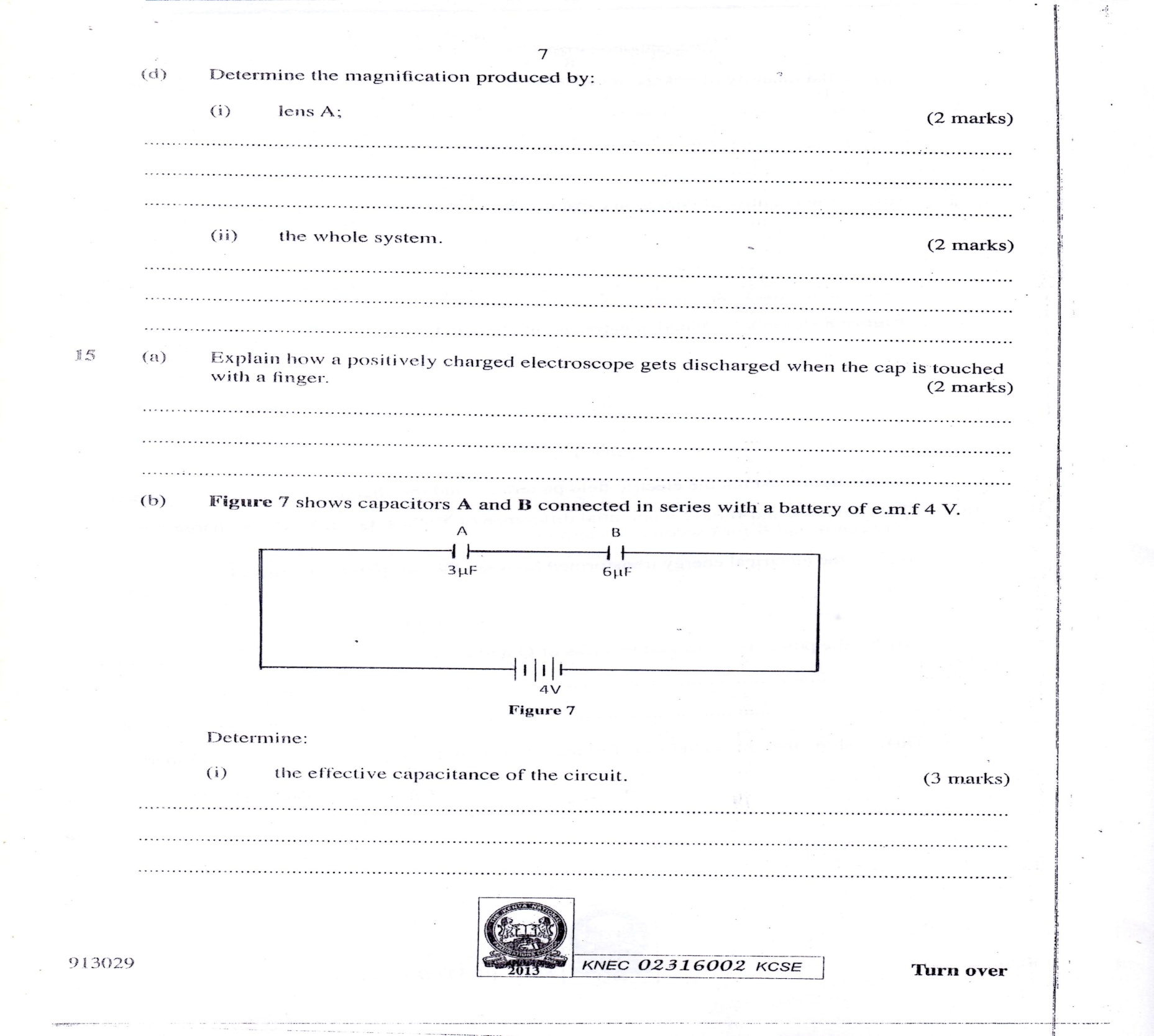                     Determine:The effective capacitance of the circuit.				(3marks)The quantity of charge in capacitor A   				 (3 marks)The quantity of charge in capacitor B   				(3 marks)        (c) Figure 8 shows an isolated negative point charge Q                                              Q       On the figure, sketch the electric field pattern around the charge.		 (2 marks)29.      2014 Q2 P2          	  State the effect of decreasing the distance between the plates of a parallel                  plate capacitor on the capacitance.						 (1 mark)	30.      2015 Q17 P2                 (a)   State three factors that affect the capacitance of a parallel plate                            capacitor.								 (3 marks)                  b) Figure 5 shows the circuit used to charge a capacitor C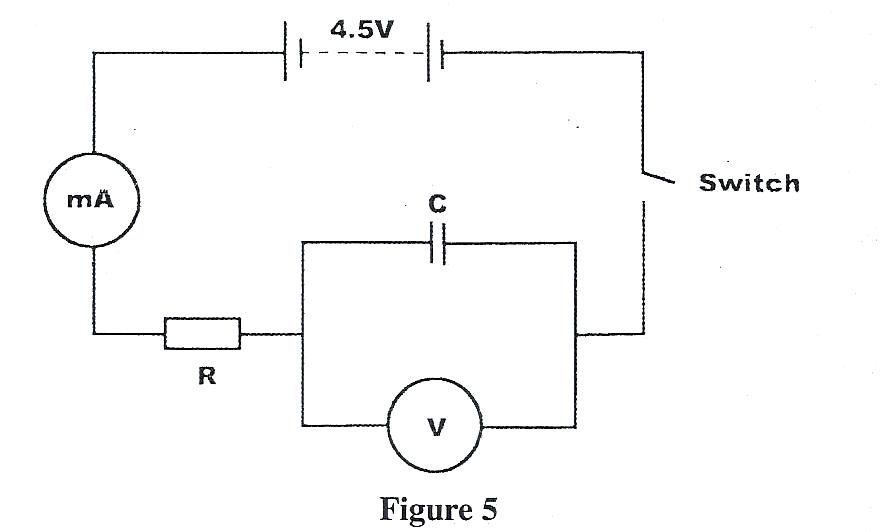 i) State what would be observed on the following when the switch is closedI) The milliammeter 							(1 mark)II) The voltmeter 								(1 mark)ii) Explain how the capacitor gets charged 					(3 marks)iii) State the purpose of the resistor R. 					(1 mark)(iv).     On the axes provided, sketch the graph of voltage (V) against time (t).  (2 marks)      HEATING EFFECT OF AN ELECTRIC CURRENT  1999 Q19 P2	When a current of 2.0A flows  in a resistor for 10 minutes, 15,000 joules                of electrical energy is displaced.  Determine the voltage the resistor.  	   	(3 marks)  1999 Q5 P2A circuit consists of a battery, a metal wire, an ammeter and a switch connected in series. The switch is closed and the ammeter reading noted.                      The metal wire is now heated. State the observations made on the ammeter                      reading and give a reason for your answer.                                      b) An electric heater is made of a wire of resistance 100 and connected                                           to a 240V mains supply. Determine the:	       i) Power rating of the heater	                      ii) Current flowing in the circuit.	        iii)Time taken for the heater to raise the temperature of 200g of water from 23oC to 95oC.(Specific heat capacity of water is 4200-1K-1)           iv) Cost of using the heater for two hours a day for 30 days.(The power                 and lighting company charges Kshs 5.00 per kilowatt – hour).2000 Q19 P1An electric bulb rated, 40W is operating on 240V mains. Determine the resistance of its filament. 							 (3 marks)  2001 Q18 P1An electric heater rated 240V; 300w is to be connected to a 240V mains supply, through a 10A fuse. Determine whether the fuse is suitable or not. (2 marks)  2001 Q32 P1	A 60W bulb is used continuously for 36 hours. Determine the energy                consumed. Give your answer in kilowatt hour (kWh).  			 (3 marks)  2002 Q18 P1	An electric bulb with a filament of resistance 480 is connected to a                240V mains supply. Determine the energy dissipated in 2 minutes 		 (3marks).  2003 Q17 P1	An electric bulb is rated 75W, 240V. Determine the resistance of the bulb 	(3 marks)  2004 Q20 P1	An electric heater is connected to the mains supply. A fault in the               mains reduces the supply potential slightly.Explain the effect on the rate of heating of the heater. 				(3 marks)  2005 Q19 P1	A hair drier is rated 2500W, 240V. Determine its resistance.			(3marks)    2007 Q9 P2A heater of resistance R1 is rated P watts, V volts while another of resistance R2 is rated 2P watts, V/2 volts. Determine R1 / R2		 	(3 marks)   2008 Q10 P2A heating coil is rated 100W, 240V.  At what rate would it dissipate energy if it is connected to a 220V supply?					 (3 marks)   2010 Q10 P2             A current I flowing through a wire of resistance R was increased            seven times. Determine the factor by which the rate of heat production            was increased.	  							(3 marks)   2011 Q11 P2A 4 resistor is connected in series to a battery of e.m.f 6V and negligible internal resistance. Determine the power dissipated by the resistor. 	 (2 marks)   2013 Q11 P2Two points A and b have a potential difference of V volts. Q coulombs of charge flow between A and B for t seconds.       Determine:The electrical energy transformed between the two points in      terms of Q. 								(1 mark)The power transformed in terms of Q and t. 				(1 mark)Show the power transformed is given by P = IV		 	 (2 marks) (b)	The lighting circuit in a house has 20 lamps each rated 60W, 240V.            Determine whether a fuse rated 4 A can be used in the circuit when             all the lamps are put on. 	                               									(4marks)                      QUANTITY OF HEAT 1994 Q3c P2                A 200 gm mass of ice at 10°C was slowly heated by an immersion heater rated                     200 w. The graph below shows how the temperature varies with time.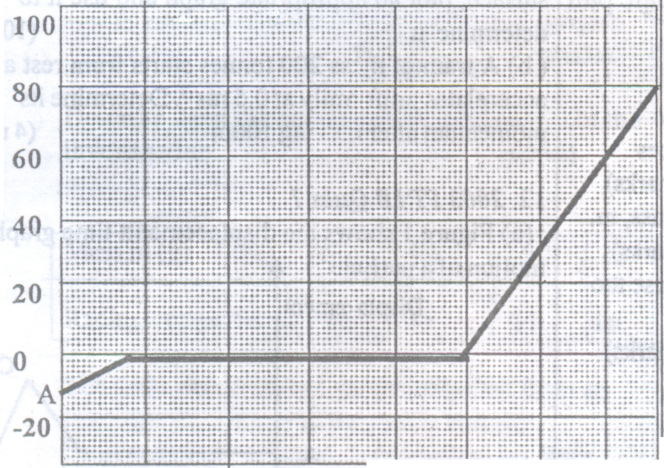                                                                                          Time {s}                 (i) Use the values below to calculate the time corresponding to the points labeled                         B and C                                Specific heat capacity of water - 4200 J kg-1 k-1                                Specific heat capacity of ice - 2300 J kg-1 k-1                                  Specific latent heat of fusion of ice - 330 k J k g-1 x103             		(6 marks)                (ii)Show by extrapolating the graph how the temperature varies with time                        up to the time the water has boiled for some time.                                              (1 mark)                 (iii) From the graph determine the time taken for the water to boil.        	 (2 marks) 1995 Q22 P1         Distinguish between heat capacity and specific heat capacity of a body    	(1 mark)1996 Q20 P1A girl heats 5 kg of water to temperature of 800C. When she adds m kg of water at   150 C the mixture attains  temperature of 400C. Determine the value of m. (ignore heat changes due to the container)			 (3 marks)  1996 Q21 P1Equal masses of water and paraffin with specific heat capacities CW and CP  respectively are heated using identical sources of heat, for the same length of time. The final temperature θP of paraffin was found to be greater than final temperature  of water, Show that CW is greater than CP.     1996 Q4 P2(a) (i) Describe the experiment to determine  the specific  heat capacity C,             of a block of  aluminium with two holes drilled in it, to accommodate a            thermometer  and an electric immersion heater			 (2 marks)           (ii) State the measurements required in the experiment and show                   how they would   be used to obtain C					 (5 marks)          (iii) State two precaution that should be taken in this experiment	 (2 marks)A copper calorimeter of mass 60g is filed with 100g of water at 250C. Steam at a normal temperature and pressure ( N.T.P) is passed thought the water until a temperature 450C is attained. The final mass of calorimeter and the contents was found to be 163.5g. Calculate the specific latent heat of vaporization ‘l’ of water		      	(6 marks)Specific heat capacity for water is 4200JKg-1 and for copper is 378Kg-1K16.      1997 Q9 P1Figure 3 shows two aluminium containers, A and B placed on a wooded table. A and B have equal volumes of hot water initially at the same temperature.               								(2 marks)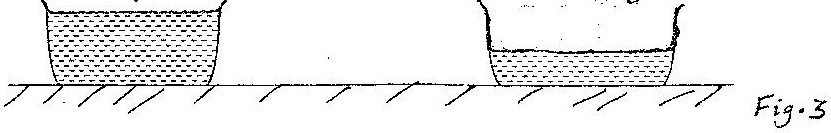 7.      1997 Q25 P1Ice changes to water at 00C. Equal masses of the ice and water at 00C are each heated to 10C. Give a reason why more heat energy is required to heat ice.            								(2 marks)8.      1997 Q1(b) P2A drinking glass 0.02 kg contains 200gms of water at 200C. A mass of 0.04 kg of ice at 00 C is dropped into the glass. Determine the final temperature of the mixture. Specific heat capacity of glass = 670kg-1K-1. (Give your answer to correct one decimal place)        										(6 marks)9.       1998 Q3 P1A heating coil rated 1000 W takes 15 minutes to heat 20kg of a liquid from 26oC of   42oC. Determine the specific heat capacity of the liquid.          (3 marks)10.       1998 Q9 P1	     Water of mass 3kg at a temperature of 90oC is allowed to cool for                    10 minutes. State how factors other than humidity, that determine the                     final temperature.         							(3 marks)11.      1998 Q26 P1	     State two factors that would raise the boiling point of water to                    above 100oC 								(3 marks)12.     1998 Q4 P2a)	In an experiment to determine the rate at which solar energy is absorbed          by a surface, an aluminium block, coated black and fitted with a heater         (Fig. 3) is exposed to the sun, for a period of time.  The temperature rise in noted.  After the temperature of the block is allowed to fall to the initial temperature, the block is electrically heated to the temperature.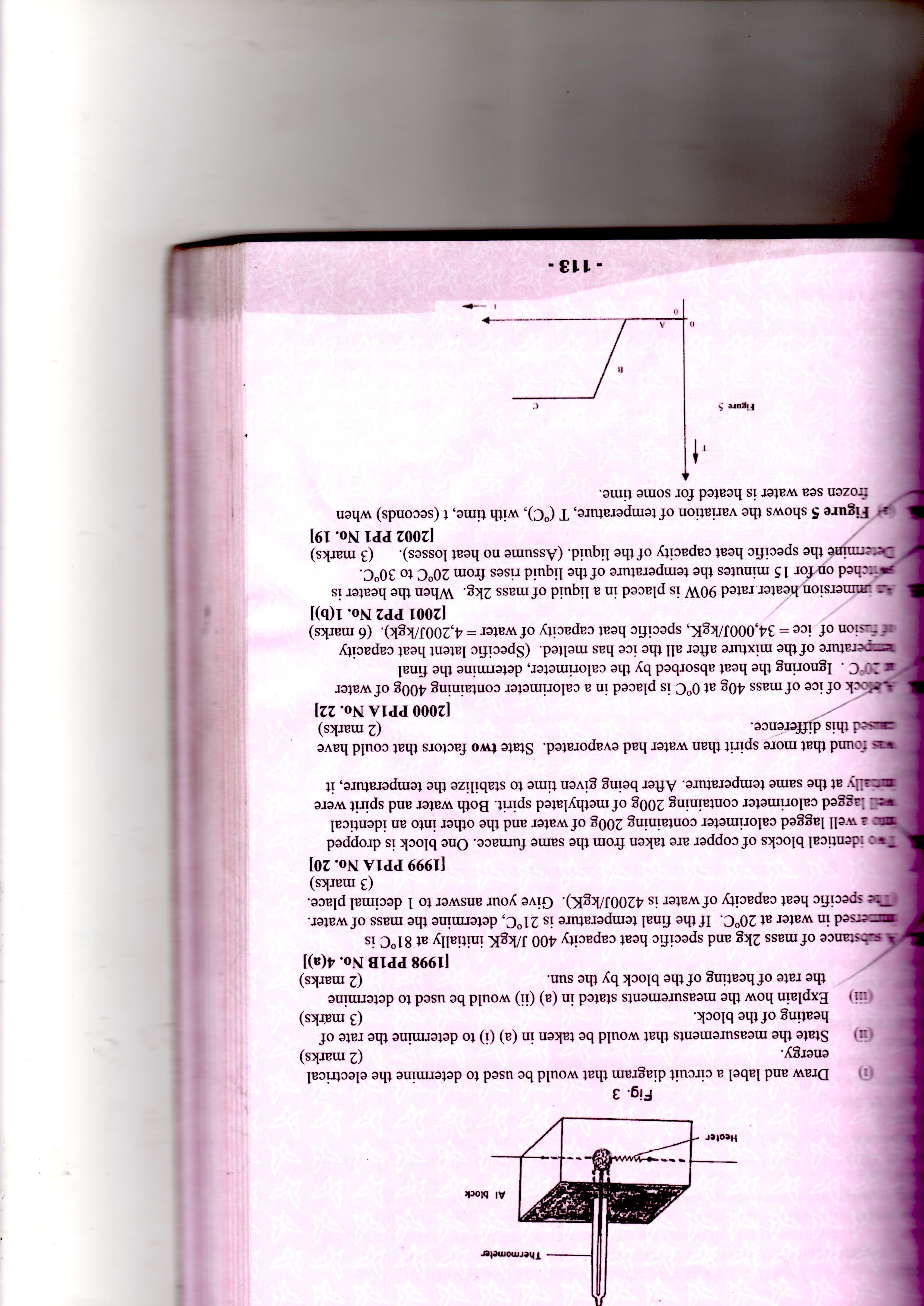    (i)	Draw and labelled a circuit diagram that would be used to                determine the electrical energy. 				 (2 marks)    (ii)	State the measurements that would be taken in (a)(i) to                   determine the rate of heating of the block. 			 (3 marks)      (iii)	Explain how the measurements stated in (a) (ii) would be                   used to determine the rate of heating of the block by the sun. 	(2 marks)13.      1999 Q20 P1A substance of mass 2kg and specific heat capacity 400 Jkg K initially at 810C is   immersed in water at 200C.  If the final temperature is 210C. Determine the mass of water. (The specific heat capacity of water is 4200j/kgK).  Give your answer to 1 decimal place. 								(3 marks)14.      2000 Q22 P1	  Two identical blocks of copper are taken from the same furnace. One block is                  dropped into a well - lagged calorimeter containing 200g of methylated                 spirit. Both water and spirit were initially at the same temperature.                  After being given time to stabilize the temperature, it was found that more                 spirit than water had evaporated.State two factors that could have caused                 this difference.  								(2 marks)15.      2001 Q1(b) P2A block of ice of mass 40g at 0oC is placed in a calorimeter containing 400g of water at 20oC .Ignoring the heat absorbed by the calorimeter, determine the final temperature of the mixture after all the ices has melted. (Specific latent heat capacity of fusion of ice= 340,00J/kg, specific     heat capacity of water = 4,200j/kg).  					 (6 marks)16.     2002 Q19 P1 An immersion heater rated 90W is placed is a liquid of mass 2kg.  When the heater   is switched on for 15 minutes the temperature of the liquid rises from 20oC to 30oC Determine the specific heat capacity of the liquid. (Assume no heat losses) 							(3 marks)17.   2002 Q4 P2a) Fig 5. Shows the variation of temperature, T (0C), with time, t (seconds).      When frozen water is heated for some time.               (i)	Explain the shape of the curve at the parts labeled AB and C. 	   	(3 marks)               (ii)	It is observed that when the temperature starts to rise, the volume                                initially decreases and then increases. State the reason for this                                observation.     							(1 mark)             (iii) In the fig. 5 sketch and explain the curve that would be obtained if frozen                      water was used. (Hint: specific heat capacity for seawater is lower what of                     fresh water. 								   	(3 marks)    (b) Determine the quantity of heat energy required to change 3.0 kg of ice           at 00 C to water at 5 0C. Specific latent heat of fusion of ice is            3.36 x 105 J/kg. Specific heat capacity of water is 4200J/kgK) 		 (6 marks)18.     2003 Q28 P1A heating element rated 2.5 kW is used to raise the temperature of 3.0kg of water   through 500oC. Calculate the time required to effect this. (Specific heat capacity of water is 4200 J/kgK) 				 (3 marks)19.     2003 Q3 P2                (a)  State what is meant by the term ‘specific latent heat of vaporization’   	(3 marks)                (b) In an experiment to determine the specific latent heat of vaporization                        of water, steam at 1000C was  passed into water contained in a well-lagged                        copper calorimeter.                                 The following measurements were made;Masss of calorimeter 50gInitial mass of water 70gFinal mass of calorimeter + water + condensed steam = 23gFinal temperature of mixture = 30g (Specific heat capacity of water = 4,200 Jkg-1 K-1  specific heat capacity for  copper = 390 Jkg-1 K-1) 						              (i) Determine the:                         I	Mass of condensed steam 					(1 marks)                        II	Heat gained by the calorimeter and water 			(5 marks)            (ii) Given that L is the specific latent heat of vaporization of steam,                        I	write an expression for the heat given out steam. 		(1 marks)                        II	Determine the value of L. 					(3 marks)20.     2004 Q21 P1Determine the quantity of heat by the heater from the time the power starts to melt  to the time it has all melted. 					(3 marks)21.    2004 Q22 P1Determine the specific latent heat of fusion of powder assuming the container   absorbs negligible amount of heat. 				(3 marks)22.        2004 Q2a P2                  a) In an experiment to determine the power of an electric heater, melting ice        was placed in a container with an outlet and the heater placed in the ice as        shown in Fig. 2.  The melted ice was collected.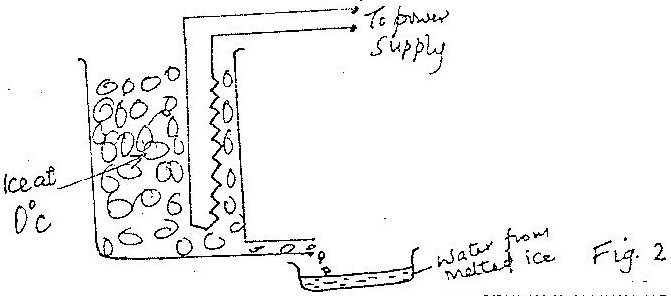 Other than the current and voltage, state the measurement that would be        taken to determine the quantity of heat absorbed by the melted        ice in unit time. 							 (3 marks)         (ii) If the latent heat of fusion of ice is L, show how measurement in                                  (i) above would be used in determining the power P. of the heater.                                   								(3 marks)         (iii) It is found that the power determined in this experiment is lower                   than the manufacturer’s value indicated on the heater. 		(3 marks)  2005 Q20 P1Fig 11 shows the variation of temperature,, with time t, when an immersion heater  is used to heat a certain liquid. Study the figure and answer questions 20 and 21.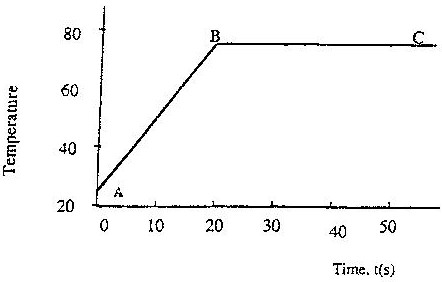 	          State the reason for the shape of graph in the section labeled BC		(1mark)     2005 Q21 P1	 Sketch on the same axes the graph for another liquid of the same mass                but higher specific heat capacity when heated from the same temperature.	(1mark)      2005 Q34 P1Explain why a drop of methylated spirit on the back of the hand feels colder than a  drop of water at the same temperature.  			 (3 marks)    2006 Q8 P1Beaker A contains 200g of water at 00 C while beaker B contains 200g of a mixture of ice and water at 00C. Two identical metal blocks are removed from a hot furnace. One block is dropped into beaker A while the other is dropped into beaker B at the same time.                 Explain why more water evaporates from beaker A than from beaker B                                                                                                       			(2 marks)    2006 Q18 P1         (a) Define specific latent heat of fusion of a substance			(1 mark)         (b) Water of mass 200 g at a temperature of 600C is put well lagged copper                  calorimeter of mass 80g.  A piece of ice at 00 C and mass 20 g is placed                in the calorimeter and the mixture stirred gently until all the ice melts.                The final temperature, T of the mixture is then measured.        Determine           (i) The heat absorbed by the melting ice at 00 C.				(2 marks)           (ii) The heat absorbed by the melted ice (water) to rise to temperature T	      (answer may be given in terms of T)				(2 marks)          (iii) The heat lost by the warm water and the calorimeter		(2 marks)	         (answer may be given  in terms of T)	          (iv) The final temperature T of the mixture	            (specific  latent  heat  of fusion of ice = 334 000 J kg-1	            ( specific heat capacity of water = 4 200 Jkg-1 k-1	             Specific  heat capacity of copper = 900 J kg-1)			( 4 marks)     2007 Q11 P1                  State two factors that affect the melting point of ice		    		(2 marks)29.       2007 Q17 P1                   (a) Define the term specific latent heat of vaporization of a substance    (b) Figure 11 shows the features of a domestic refrigerator. A volatile liquid              circulates through the capillary tubes under the action of the               compression pump.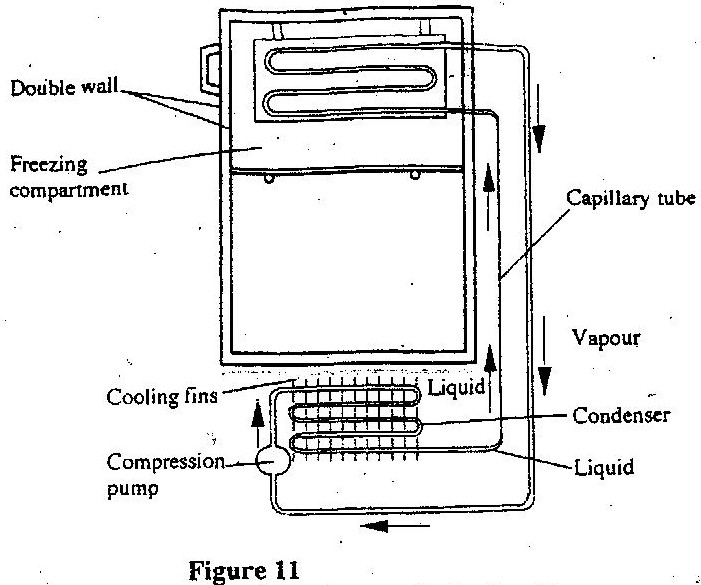 	       (i) State the reason for using a volatile liquid			      	(1 mark)       (ii) Explain how the volatile liquid is made to vaporize in the cooling               compartment and to condense in the cooling fins		     	 (2 marks)      (iii) Explain how cooling takes place in the refrigerator		   	 (3 marks)      (iv) What is the purpose of the double wall?			     	 (1 mark) Steam of mass 3.0 g at 1000 C is passed into water of mass 400g at 100C. The final temperature of the mixture is T. the container absorbs negligible heat. (Specific latent heat of vaporization of steam = 2260 kJ/ kg, specific heat    capacity of water  = 4200Jkg-1K-1)                (i) Derive an expression for the heat lost by the steam as it condenses                      to water at  temperature T.		                          			(3 marks)                (ii) 	Derive an expression for the heat gained by water      		(2 marks)                (iii) 	Determine the value of T			                	(2 marks)30.       2008 Q4 P1	Water is known to boil at 1000C. A student heated some water and noticed                that it boiled at 1010C.	      State two possible reasons for this observation.				(2marks)31.     2008 Q16 P1                    a)	Define the term heat capacity.				         	 	(1 mark)     b)	You are provided with the apparatus shown in Fig. 9 and a                 stop watch.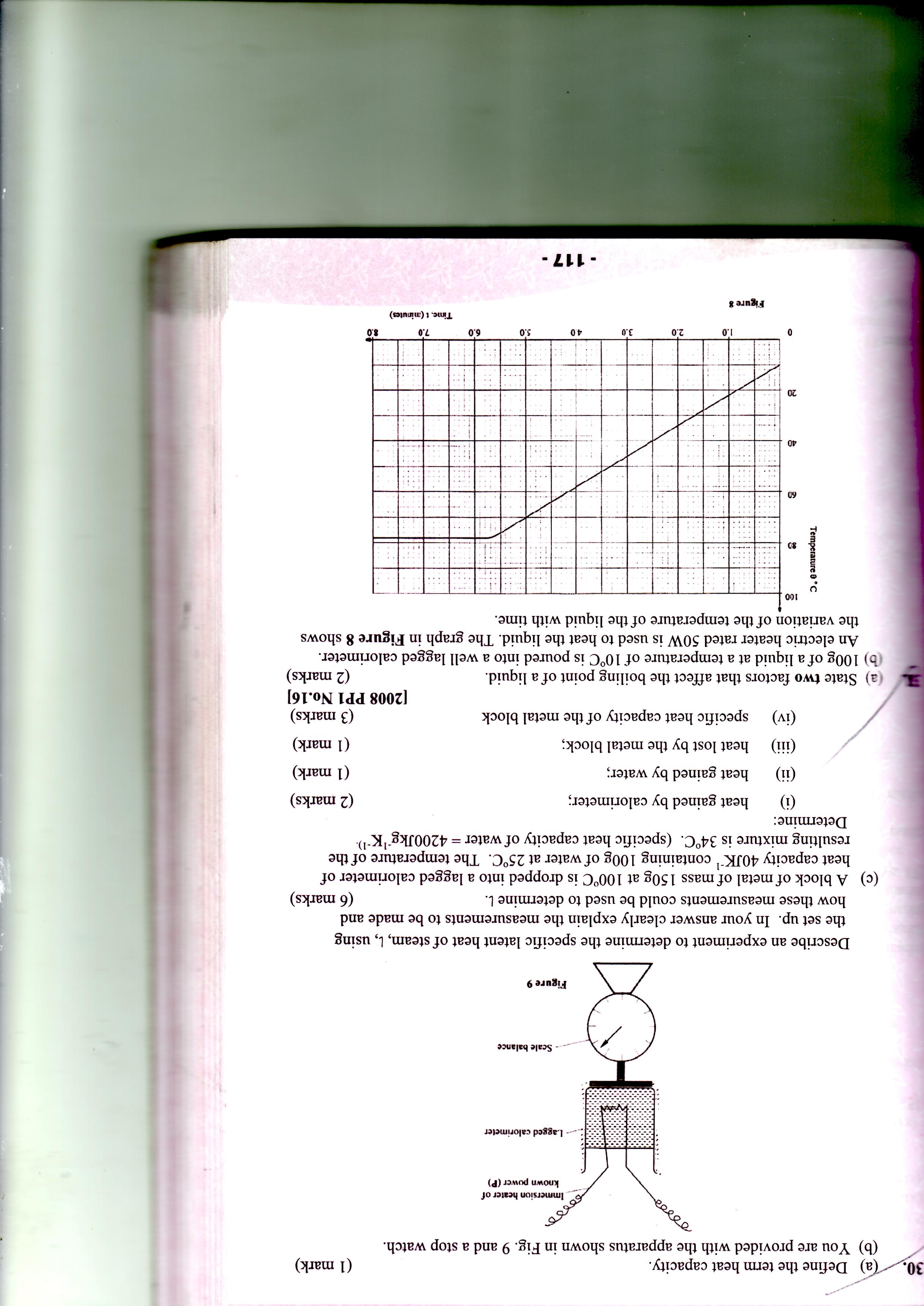 Describe an experiment to determine the specific latent heat of steam, l, using the set up.  In your answer clearly explain the measurements to be made and how these measurements could be used to determine l.	(6 marks)                     c) A block of metal of mass 150g at 1000C is dropped into a lagged calorimeter of  heat capacity 40JK-1 containing 100g of water at 250C. The     temperature of the resulting mixture is 340C.      (Specific heat capacity of water = 4200JK-1).	         Determine:	             (i)	Heat gained by calorimeter;				(2 marks)	             (ii)	Heat gained by water;			             	 	(1 mark)	             (iii)	Heat lost by the metal block;				(1 mark)	             (iv)	Specific heat capacity of the metal block		(3 marks)32.    2009 Q15 P1    (a) State two facors that affect the boiling pont of a liquid.	    		(2 marks)(b) 100g of a liquid at a temperature of 10◦C is poured into a well lagged         calorimeter.  An electric heater rated 50W is used to heat the liquid.        The graph in figure  8  shows the variation of the temperature of the         liquid with time.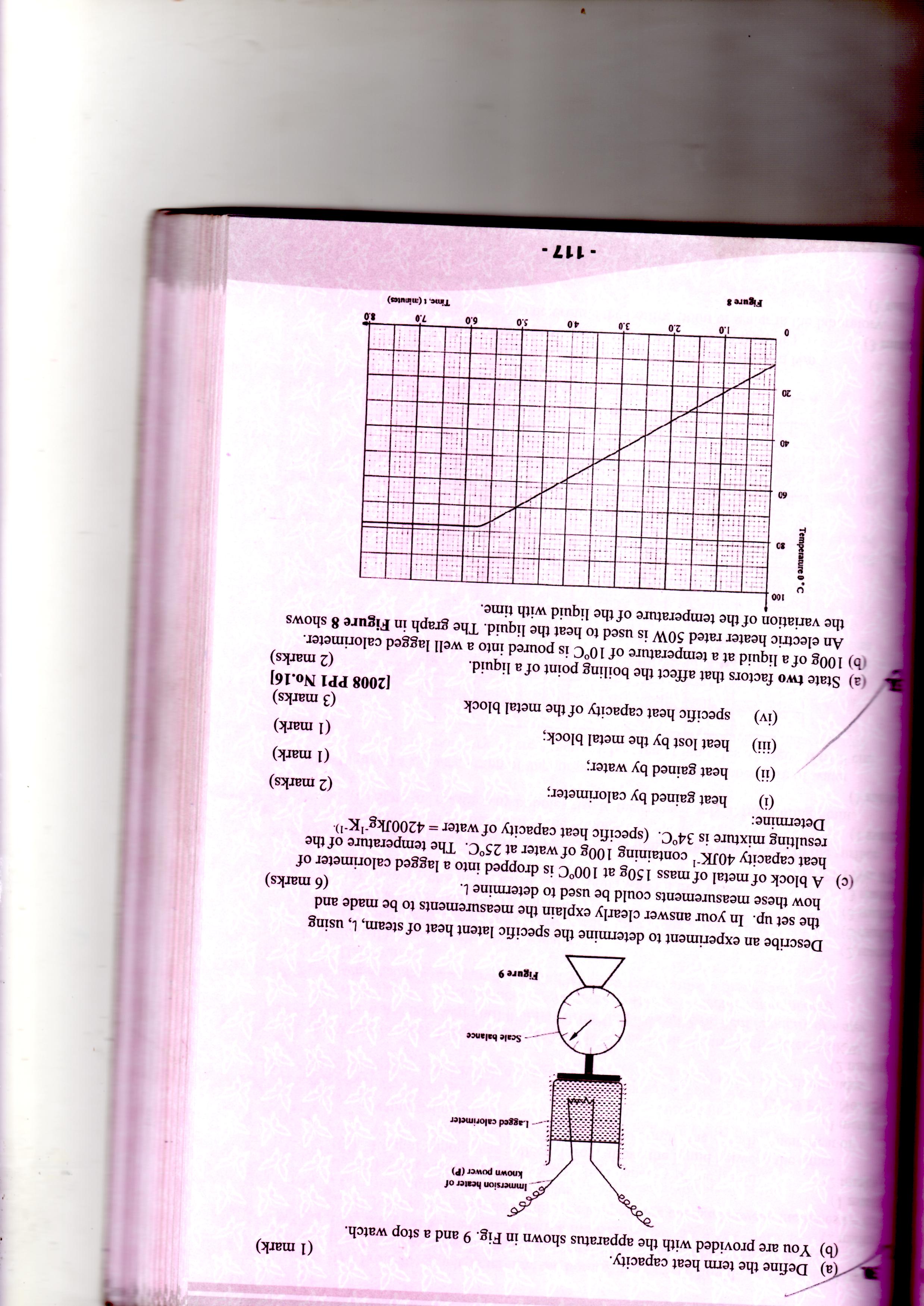                                            Figure 8             (i) From the graph, determine the boiling point of the liquid 		(1 mark)             (ii)	(I) Determine the heat given out by the heater between the times		    t= 05. minutes and t – 5.0 minutes 				  	 (2 marks)	             (II) From the graph determine the temperature change between                             the times t= 05. minutes and t – 5.0 minutes 		                  (1 mark)	           (III) Hence determine the specific heat capacity of the liquid.    		(2 marks)     (iii) 1.8g of apour was collected from above the liquid between the times      t =6.8 minutes and t = 7.3 minutes. Determine the specific heat    of vaporization of the liquid.					  	(4 marks)33.       2010 Q17 P1                               a) Explain why it is advisable to use the pressure cooker for cooking at                                     high attitudes	                                                                                 		(2 marks)	           b) Water of mass 3.0kg initially at 200C is heated in an electric kettle rated                           3.0KW. The water is heated until it boils at 1000C. (Take specific heat                         capacity of water 4200jkg1K-1. Heat capacity of the kettle = 450JK-1,                         Specific latent heat of vaporization of water = 2.3mjkg-1)	               Determine	                          i)	The heat absorbed by the water.	                                   	(1 mark)	                          ii)	Heat absorbed by the electric kettle	                                  	(2 marks)	                        iiii)	The time taken for teh water to boil	                                  	(2 marks)                         iv)	How much longer it will take to oil away all the water.      	(2 marks)34.      2011 Q17c-d  P1     (a) When the temperature of water reaches its boiling point, bubbles              rise to the  surface
        (i) State what is contained in the bubbles. 			(1 mark)       (ii) State the reason why bubbles rise to the surface only at the               boiling point.               									(1 mark)b) Figure 14 shows a graph of vapour pressure against the temperature      of water  vapour, in a laboratory where a mercury barometer indicates        a height of 61.8 cm.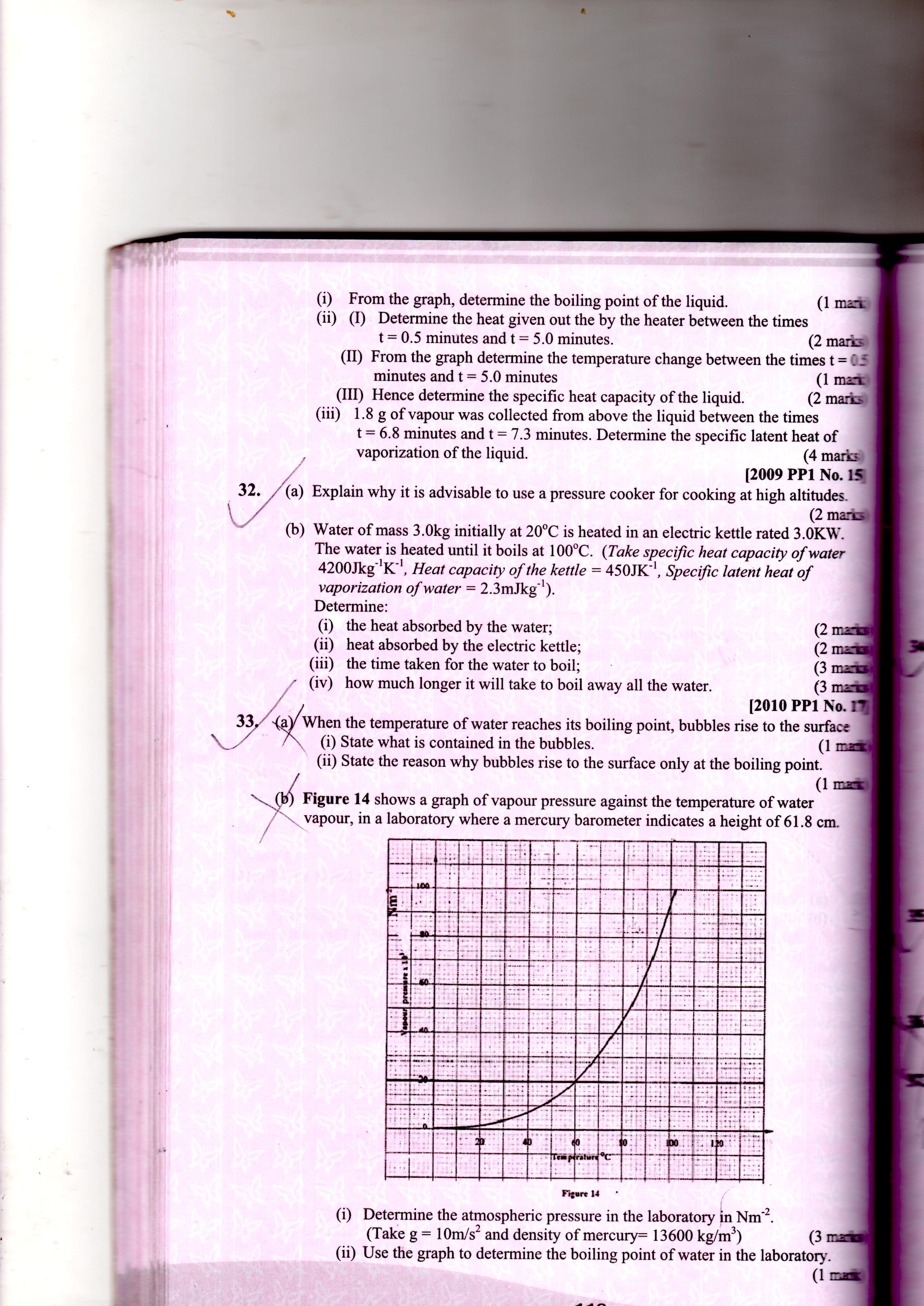 Determine the atmospheric pressure in the laboratory in Nm-2.       (Take g = 10m/s2 and density of mercury = 13600 kg/m3) 		   (1 mark)Use the graph to determine the boiling point of water in the laboratory (1 mark)(c)In an experiment to determine the specific heat capacity of a metal, a      100g of the metal was transferred from boiling water to a lagged copper      calorimeter containing cold water. The water was stirred and a final steady           temperature was realized. The following data was recored.                                Initial temperature of cold water and calorimeter =20c                                Temperature of boling water = 99c                                Final temperature of water, calorimeter = 27.7C                                Mass of cold water and calorimeter =130g                                Mass of calorimeter = 50g                     (take specific heat capacity of water as 4200jkg-1k-1)                     (take specific heat capacity of copper as 400jkg-1k-1.)                     Use the data to determine:The heat gained by the water and the calorimeter;       		(3 marks)The specific heat capacity of the meat.                         		(3 marks)                                        Heat lost by metal=heat gained by water + calorimeter     (d)  State one possible source of error in the value of the specific heat              capacity obtained in the experiment.                                                               	(1 mark)35.      2012 Q13 P1          Figure 4 shows a graph of temperature against time when pure melting           ice at 00C is heated uniformly.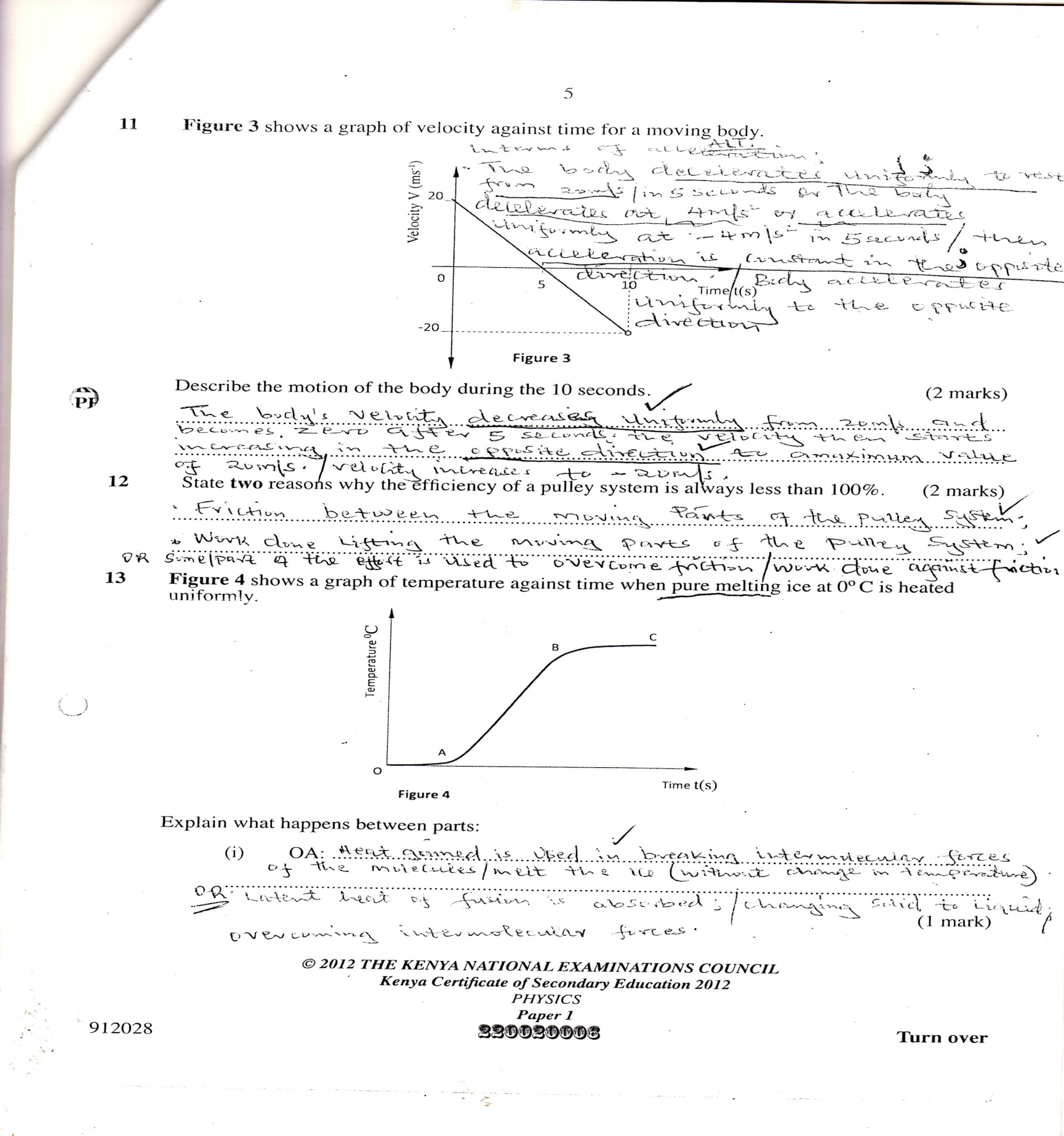              Explain what happens between parts:OA									 (1 mark)AB  									 (1 mark)36.     2012 Q17d P1              An immersion heater rated 2.5 Kw is immersed into a plastic jug               containing 2kg of water and switched on for 4minutes. Dermine;The quantity of heat gained by the water;     				(2 marks)The temperature change for the water; 				(3 marks)take specific heat capacity of water  as 4.2 x 103Jkg-1K-1).37.     2013 Q12 P1State why it is necessary to leave an air space in a closed glass bottle of water when is to be kept in a refrigerator. 					 (1 mark)38.     2013 Q15 P1 (a) State the meaning of the term “specific latent heat of fusion”. 		 (1 mark)(b) Figure 8 shows a set up of apparatus used in an experiment to determine       the specific latent heat of fusion of ice.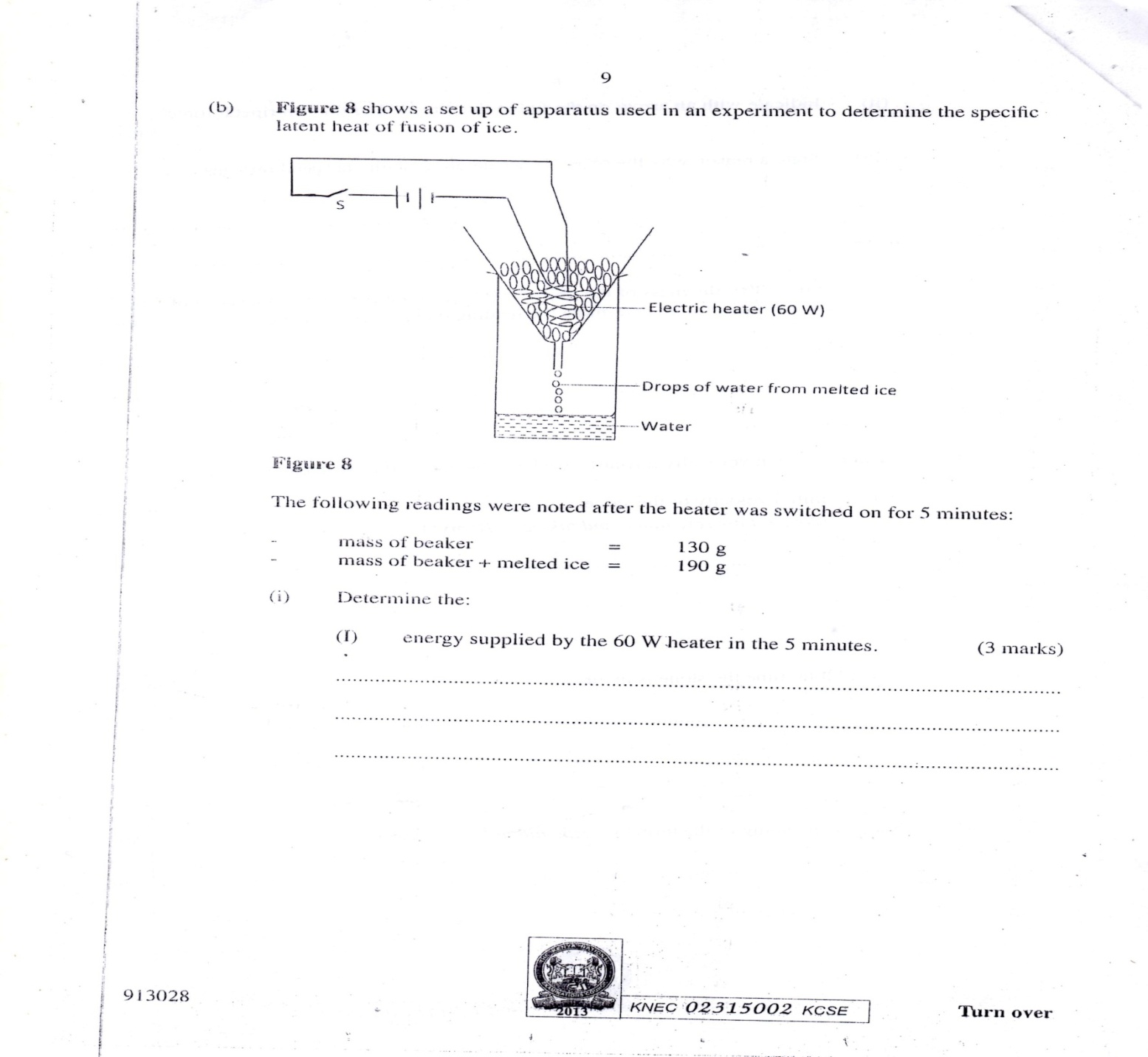 The following readings were noted after the heater was switched on for 5 minutes:Mass of beaker 		    = 130 gMass of beaker + melted ice = 190 g (i) Determine the:(I) energy supplied by the 60 W heater in the 5 minutes. 		 (3 marks)(II) specific latent heat of fusion of ice. 				 (4 marks) (ii) It was observed that some of the crushed ice melted even before        the heater was switched on. State a reason for this observation. 	  (1 mark)39.    2014 Q13 P1Figure 8 shows a graph of the variation of temperature with time for a pure substance heated at a constant rate. 	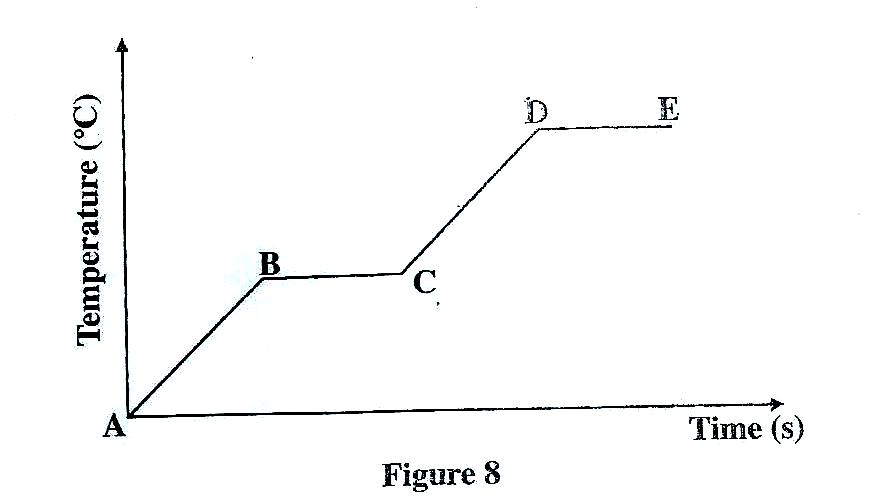 Assuming that heat transfer to the surroundings is negligible, state the changes observed on the substance in region;                  (a)   BC					  			            	(1 mark)  (b)  DE									(1 mark)40.    2014 Q17c P1 In an experiment to determine the specific latent heat of vapourization of water, steam of mass 10g at 1000C is passed into 100 g of water initially at 200C in a container of negligible heat capacity. The temperature of the water rises to 700C(Take the specific heat capacity of water as 4.2 x 103 J kg -1 K-1 and the boiling point of water as 1000C)(i) Determine the specific latent heat of vaporization of water.                  	(4 marks)(ii) State two sources of error in this experiment 			         	(2 marks)41.     2015 Q16 P1                (a) Figure 10 shows an incomplete set up that can be used in an                       experiment to determine the specific heat capacity of a solid of mass                        m by electrical method.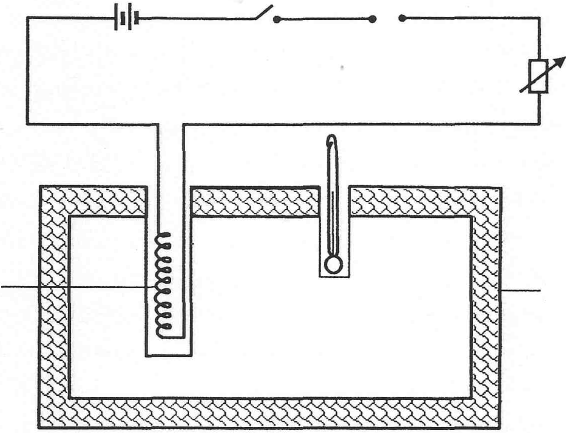 Complete the diagram by inserting the missing components for the Experiment to work.							(2 marks)Other than temperature, state three measurements that should be taken.  									 (3 marks)The final temperature was recorded as θ. Write an expression that can be used to determine the specific heat capacity of the solid.		 (2 marks)             b) State three ways of increasing the sensitivity of a liquid in glass thermometer                     										(3 marks)               GAS LAWS  1994 Q1b P2               What determines the quality of a musical note?   1996 Q30 P1              A house in which as cylinder containing cooking gas is kept             unfortunately catches fire. The cylinder explodes. Give an explanation             for the exposition								(2 marks)   1996 Q30 P1           What is the value of -200C on the absolute temperature scale?4.      1998 Q25 P1	Fig 7 shows a graph of pressure P, against volume, V, for a fixed mass                     of gas at constant temperature.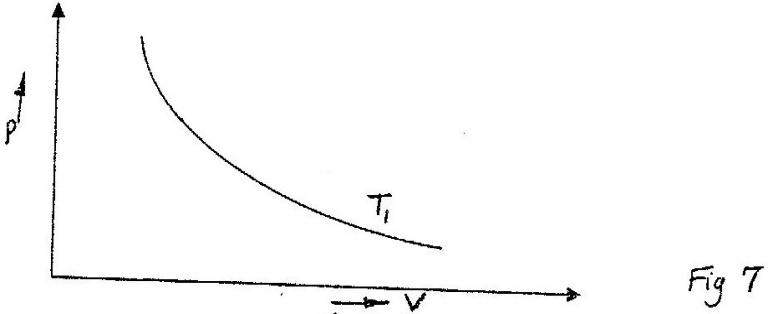 Sketch on the same axes a graph for the same mass of gas with a temperature T2   lower than T1 						 (1 mark)5.     1998 Q26 P1	   State two factors that would raise the boiling point of water to above 100oC6.     1998 Q3b P2   b)	Figure 2 shows a set-up that may be used to verify Boyle’s law.      Fig 2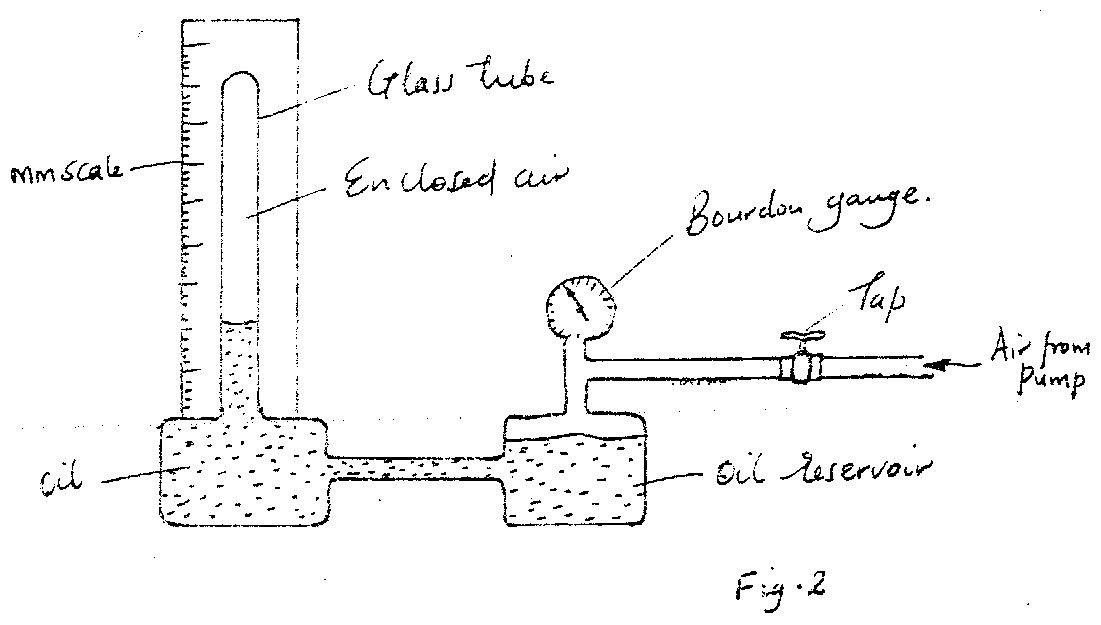        i)	Describe the measurements that should be taken in the experiment    (2 marks)      ii)	Explain how the measurements taken in (i) above may be used to                verify Boyle’s law. 							 (4 marks)       1999 Q27 P1Determine the pressure required to compress a gas in a cylinder initially at 200C and  at a pressure 1.03 x 10-5  to one-eight of its original volume.     							(2 marks)     2000 Q3 P2(a)  Using the kinetic theory of gases, explain how a rise in the         temperature  of a gas causes a rise in the pressure of the gas if        the volume is kept constant. 						(2 marks) Fig. 5 shows a set up that may be used to verify Charles Law.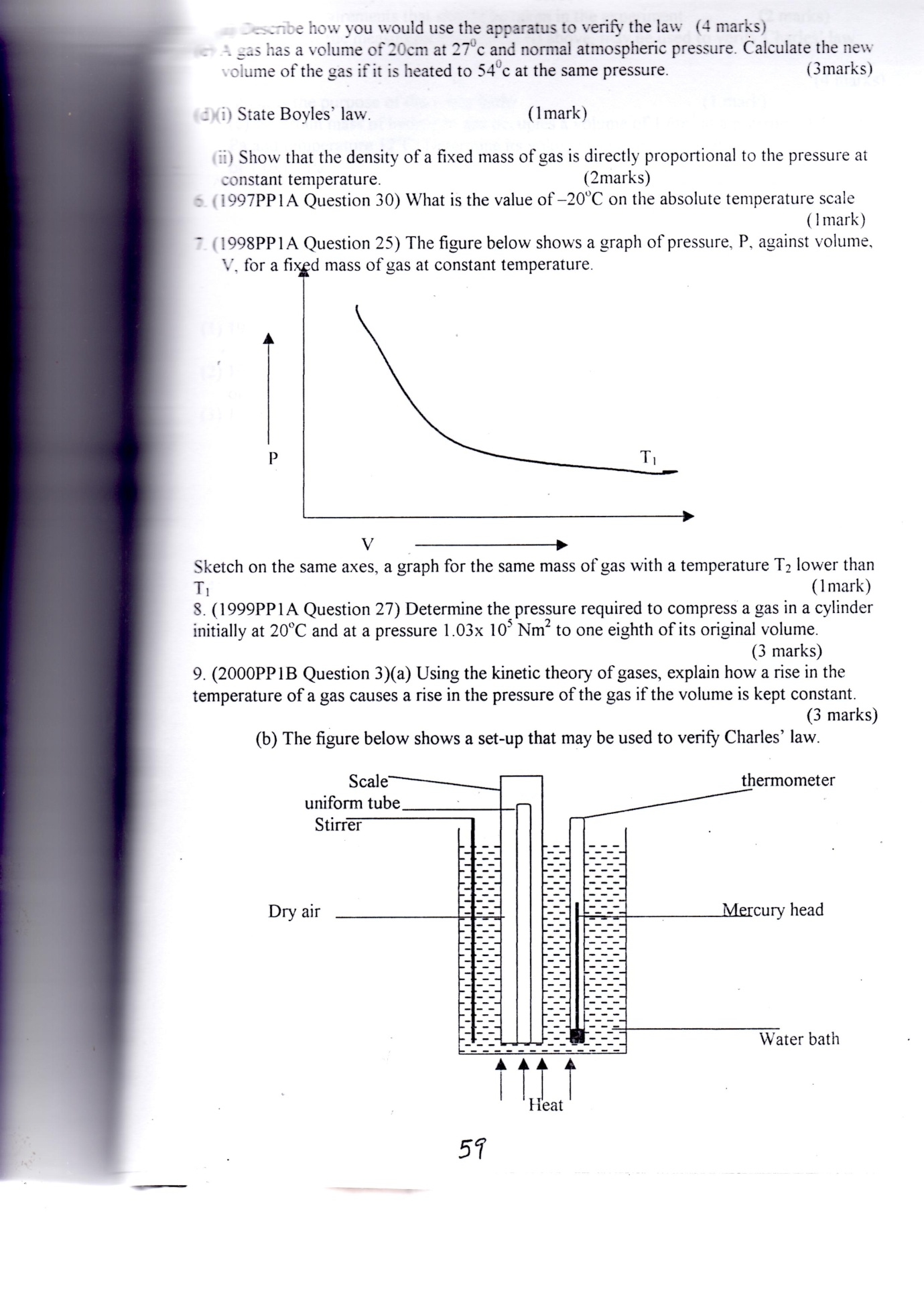 State the measurements that should be taken in the experiment. 	(2 marks)Explain how the measurements taken in (i) above, may be used        to verify Charles Law.						(2 marks)What is the purpose of the water bath. 				(2 marks)     2001 Q24 P1Two identical containers A and B are placed on a bench. Container A is filled with oxygen gas and container B with hydrogen gas such that the two gases have equal masses. If the containers are maintained at the same  temperature state with reason the container in which the pressure is higher.10.      2001 Q3b P2     Small quantities of hydrogen and helium gas at the same temperature are released simultaneously at one end of a laboratory. State with reasons which gas is more likely to be detected earlier at the other end?11.     2001 Q7 P2                    a i)	State the pressure law of an ideal gas. 					(1 mark)  ii)	The pressure p, of a fixed mass of a gas at constant temperature T= 300K is varied continuously. The corresponding values of  P and the volume V of the gas are shown in table 2. 						                  Given that PV = 2RT where R is a constant, plot an appropriate graph and                   use it to determine r. 								(10 marks)     b) A tin closed with an airtight lid contains air at a pressure of 1.0 x 105+              Pa and temperature of 12 0C. The tin is heated in a water bath until the                 lid opens. If the temperature at which the lid opens is 880C, determine                 the pressure attained by the gas. (Ignore expansion of the tin). 		  (4 marks)12.       2002 Q6 P1 When an inflated balloon is placed at equal in a refrigerator it is noted that  its volume reduces. Use the kinetic theory of gases to explain this observation.	               									   (3 marks)13.      2002 Q6 P2                 a) State the law that relates the volume of a gas to the temperature of a gas. 	  (1 mark)                  b) Fig 7. shows an experiment set-up that may be used to investigate one                        of the  laws. The glass tube has a uniform bore and it is graduated in                         millimeters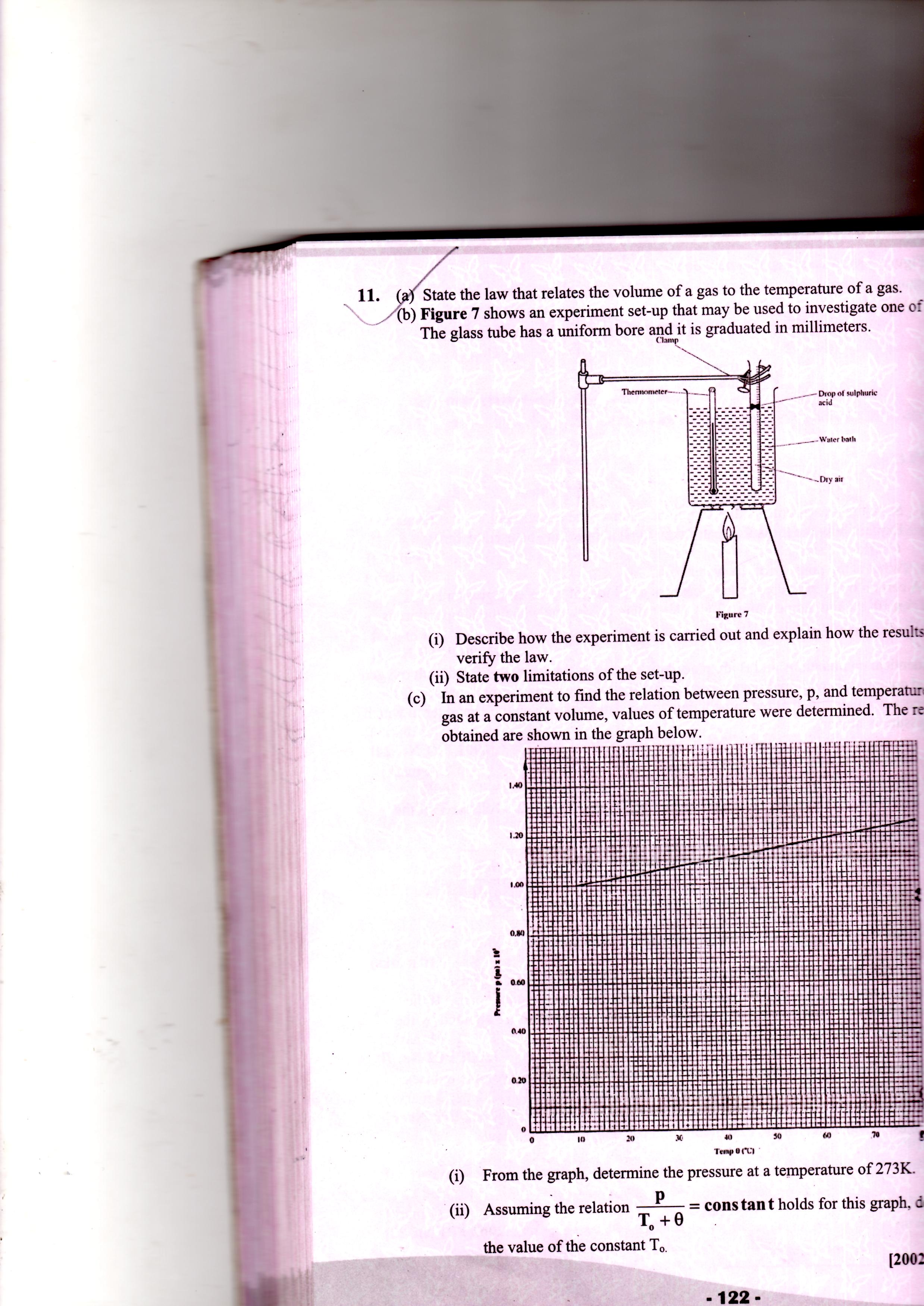     i)	Describe how the experiment was carried out and explain how the results           obtained verify the law. 						 	(6 marks)  	   ii)	Limitations of the set up are? 						(2 marks)   c)	In an experiment to find the relation between pressure, p, and               temperature, , of a  gas at a constant volume, values of temperature               were determined.  The results obtained are shown in the graph below.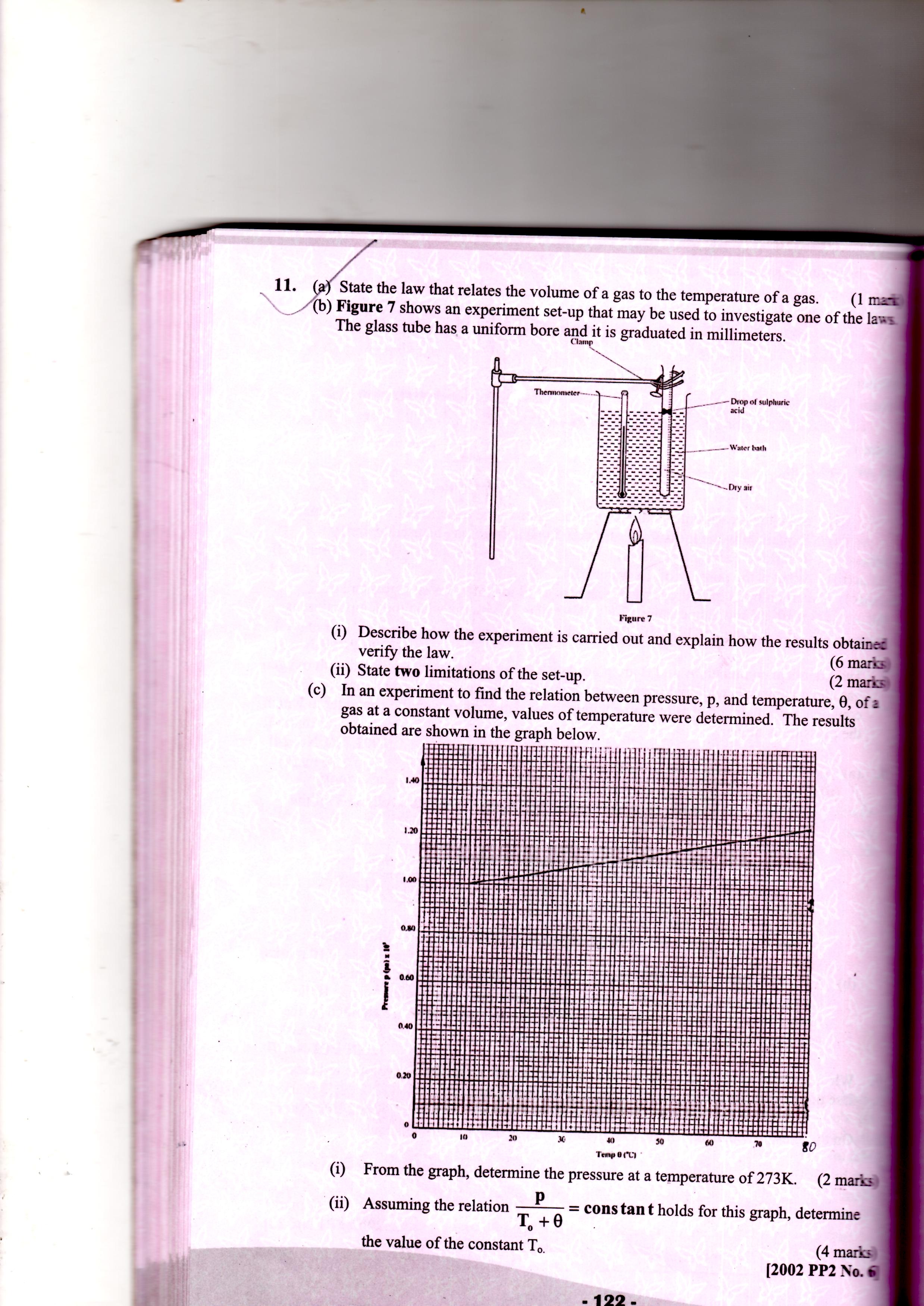 (i)	From the graph, determine the pressure at a temperature of 273K.     	(2 marks)(ii)	Assuming the relation   =constant holds for this graph                determine the value of the constant T0 				 (4 marks)14.     2002 Q22 P1                   On the axes provided sketch the P-V graph for a gas obeying Boyle’s law. 	(1 mark)15.       2003 Q24 P1			 On the axes provided in Fig. 13, sketch a graph of pressure(p) against reciprocal of  volume(1/V) for a fixed mass of an ideal gas at constant temperature.       								(1 mark)                      p	                                                         1/V   fig. 1316.     2003 Q6 P2                a) Figure 6 shows a simple set up for pressure law apparatus.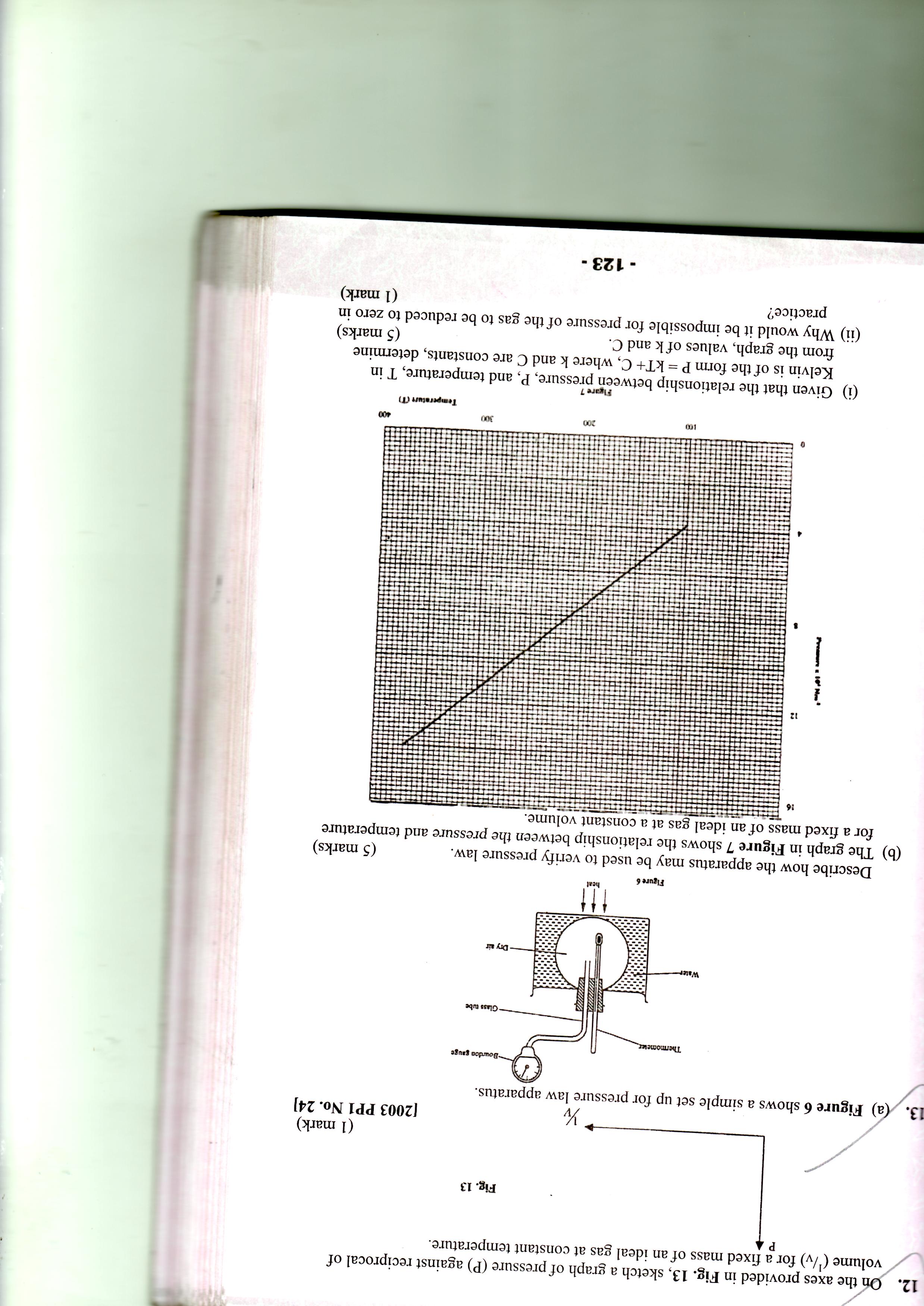 	Describe how the apparatus may be used to verify pressure law.                Initial reading of pressure and temperatures are recorded. 		  (2 marks)     b)	The graph in fig 7 shows the relationship between the pressure and                 temperature for a fixed mass of an ideal gas at a constant volume.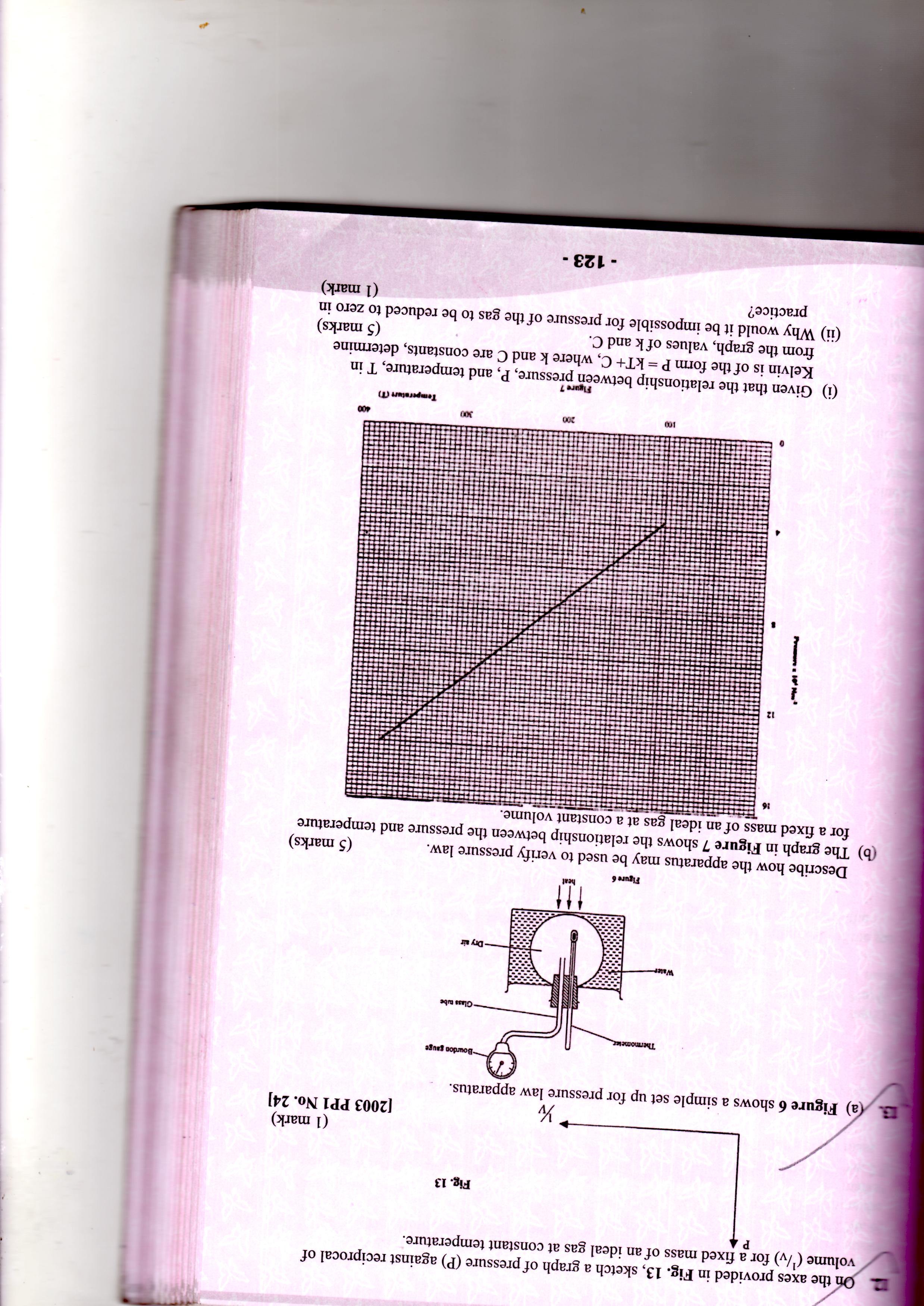  (i) Given that the relationship between pressure, p, and temperature,         T n Kelvin is of the form P = kT+ C where k and C are constants,         determine from the graph, values of k and c. 			 (2 marks) (ii) Why would it be impossible for pressure of the gas to reduced         to zero in practice? 						 (2 marks)    (c)	A gas is put into a container of fixed volume at a pressure of 2.1 x 105             Nm-2 and temperature 270C.  the gas is then heated temperature of 3270C.            Determine the new pressure. 						(2 marks)17.      2004 Q27 P1   A balloon is filled with air to volume of 200ml at a temperature of 293K.    Determine  the volume when the temperature rises to 353K at the    voltmeter, V. 									(2 marks)18.       2006 Q9 P1On the axes provided sketch the graph of pressure P against volume V for a fixed   mass of  an  ideal gas.						 (1 mark)                                     P                                                            	V19.        2006 Q16 P1              (a) State what is meant by an ideal gas					(1 mark)The pressure acting on a gas in a container was changed steadily while       the temperature of the gas maintained constant. The value of volume       V of the gas was measured for various values of pressure. The graph       in figure 9 shows the relation between the pressure, p and the reciprocal       of volume   1    		       V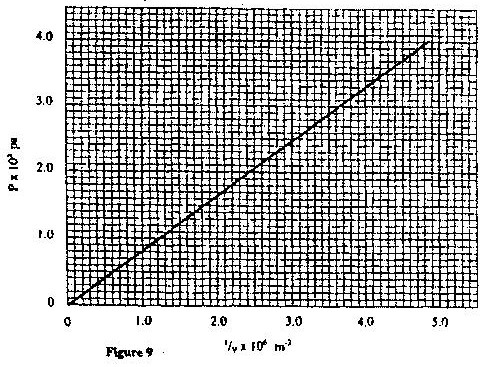  (i) 	Suggest how the temperature of the gas could be kept constant  	(1 marks) (ii) 	Given that the relation between the pressure P1 and the volume, V1                of the gas is given by  PV = k	When k is a constant, use the graph to determine the value of k.     	(4 marks)(iii) 	What physical quantity does k represent?			      	(1 mark)(iv) 	State one precautions you would take when performing such              an experiment							     												  (4 marks)(c) 	 A gas occupies a volume of 4000 litres at a temperature of 370C              and normal atmospheric pressure. Determine the new volume of the             gas if it heated at constant pressure to a temperature of 670C (normal             atmospheric pressure                 P= 1.01 x 105 pa)    							(4 marks)20.      2007 Q12 P1The graph in figure 7 shows the relationship between the pressure and temperature for an ideal gas. Use the information in the figure to answer questions 12 and 13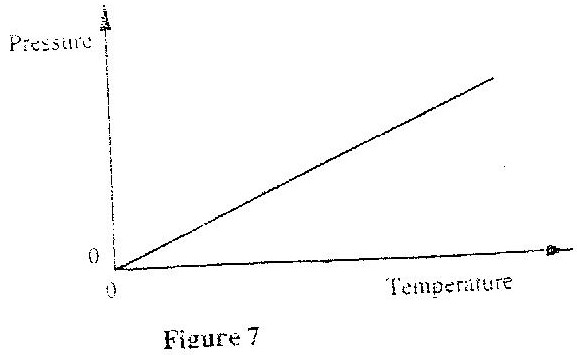             12.   State the unit of the horizontally axis				  	(1 mark)                    13. Write a statement of the gas law represented by the relationship	  (1 mark)21.   2008 Q17 P1                  a) What is meant by absolute zero temperature?	       		              (1 mark) b) Fig. 10 shows a set up to investigate the relationship between       temperature and  volume for a certain gas.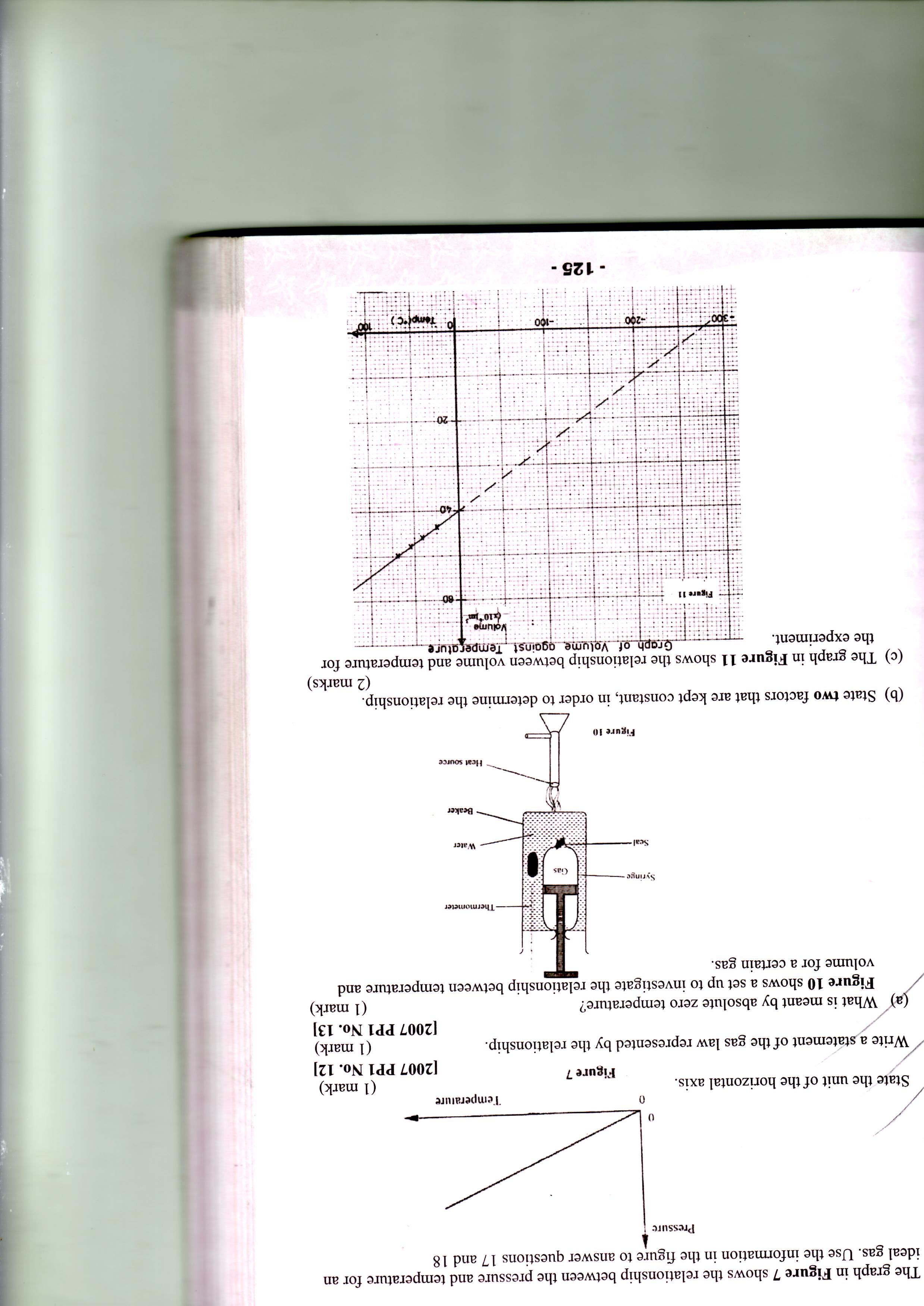       b)	State two factors that are kept constant, in order to determine               the relationship.							          (2 marks)      c)	The graph in Fig. 11 shows the relationship between volume and               temperature for the experiment.                                                         Figure 11(i)	What was the volume of the gas at 00C?			   	 (1 mark)(ii)	At what temperature would the volume of the gas be zero?	       	(1 mark)(iii)	Explain why the temperature in part (ii) above cannot be achieved. 	(2 marks)         d) A sealed gas cylinder contains 300cm3 of certain gas at a temperature of 250C,               and at a pressure of 9.5x 104pa.   the gas in the cylinder was then cooled to 100C.Determine the new pressure of the gas in the cylinder.                     		(4 marks)   2009 Q13 P1State what is meant by absolute zero temperature (Zero Kelvin or -273◦C).                                                                                                    		(1 Mark)    2009 Q18 P1            (a) State the pressure law for an ideal gas.		             			(1 mark)     (b) An air bubble is released at the bottom of a tall jar containing a liquid. The             height  of the liquid column is 80cm. The volume of the bubble increases from             0.5 cm3 at the bottom of the liquid to 1.15 cm3 at the top. Figure  11 shows the            variation of pressure, P, on the bubble with the reciprocal  of volume 1/v3 as it            rises in the liquid.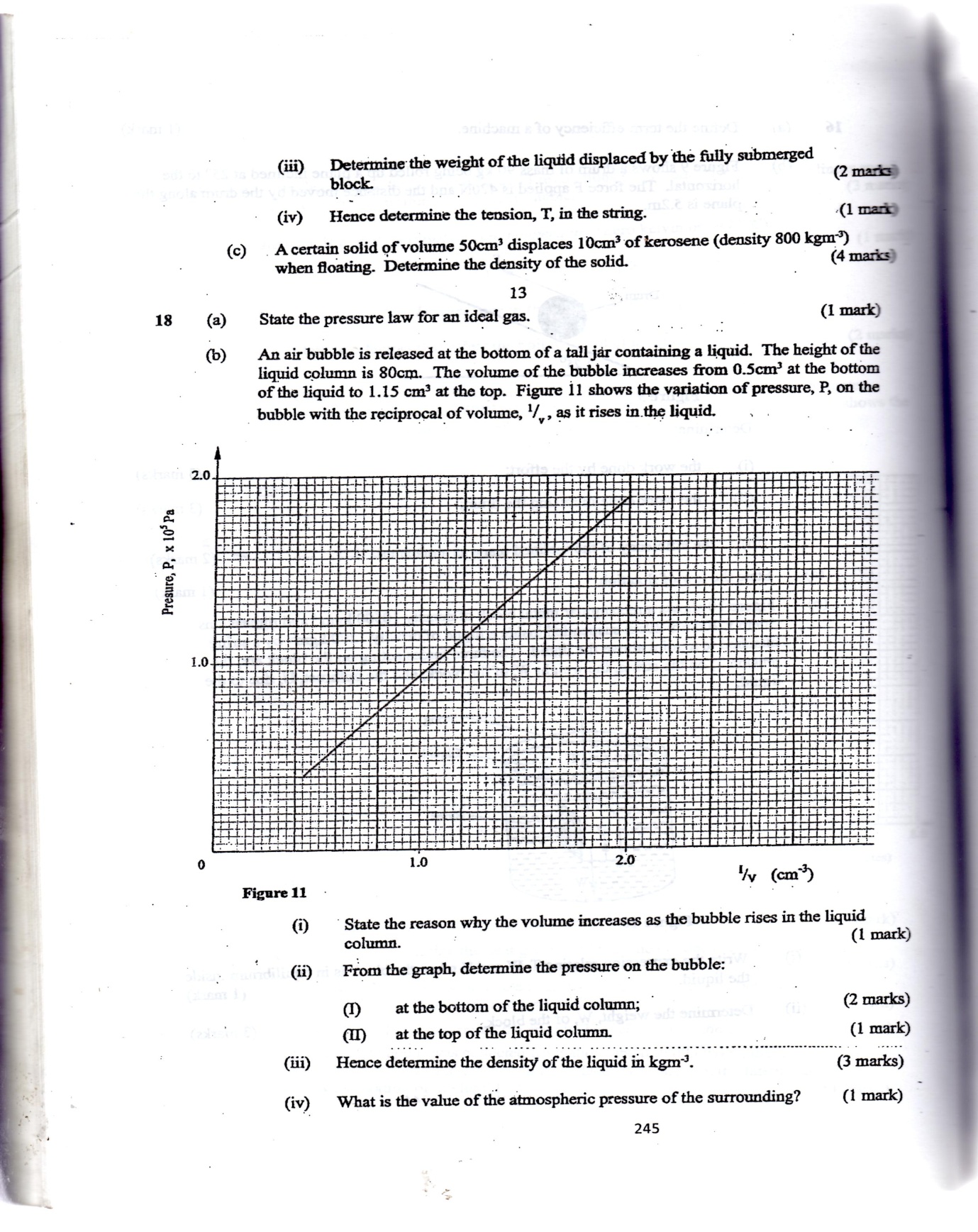 	       (i) 	State the reason why the volume increases as the bubble rises in the                          liquid column 				                              		(1 mark)	       (ii)	From the graph, determine the pressure on the bubble:		       (I)	at the bottom of liquid column;			 	(2 marks)		       (II) at the top of the liquid column			  		(1 mark )	       (iii) hence determine the density of the liquid in kgm3		 	(3 marks)What is the value of the atmospheric pressure of the surrounding?                                                                                                       			(1 mark)(c)	A rubber tube is inflated to pressure of 2.7 x 105 Pa and volume       3800 cm3 at a     temperature of 25◦C. It is then taken to another place       where the temperature is 15◦C and the pressure 2.5 x 105 pa. Determine       the new volume.        		  					(4 Marks)24.       2011 Q8  P1When the temperature of a gas is closed container is raised, the pressure of a gas increases. Explain how the molecules of the gas cause the increase in pressure.                            								(2 marks)25.       2011 Q17 P1When temperature of water reaching the boiling point, bubbles rise to the surface. (i)State what is contained in the bubbles.                                     		(1 mark)(ii)State the reasons why bubbles rise to the surface only at the boiling point 26.      2012 Q8 P1                   In verifying the pressure law of gases, the temperature and pressure of a                    gas are varied at constant volume. State the condition necessary for the                    law to hold.    								 (1 mark)27.      2012 Q15(a) & (b) P1Figure 6 shows a graph of volume against temperature for a given mass of gas.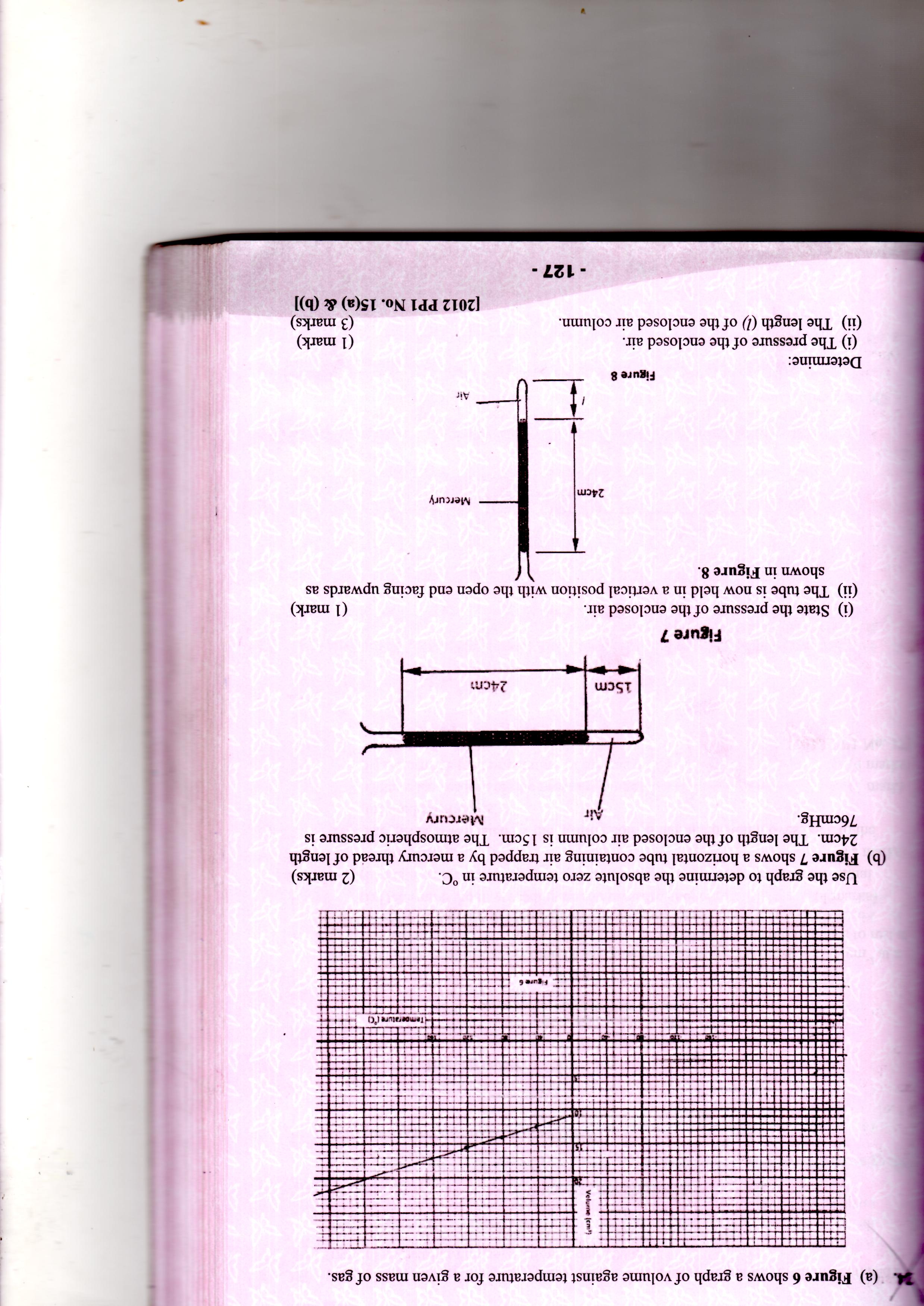 Use the graph to determine the absolute zero temperature in °C.		(2 marks)Figure 7 shows a horizontal tube containing air trapped by a mercury thread of length 24cm. The length of the enclosed air column is 15cm. The atmospheric pressure is 76cmHg.State the pressure of the enclosed air.			(1 mark)The tube is now held in a vertical position with the open end facing          upwards as shown in Figure 8.Determine:The pressure of the enclosed air.The length (l) of the enclosed air column28.      2013 Q17 P1Figure 11 shows an insulated cylinder fitted with a pressure gauge, a heating coil and a frictionless piston of cross – sectional area 100cm2.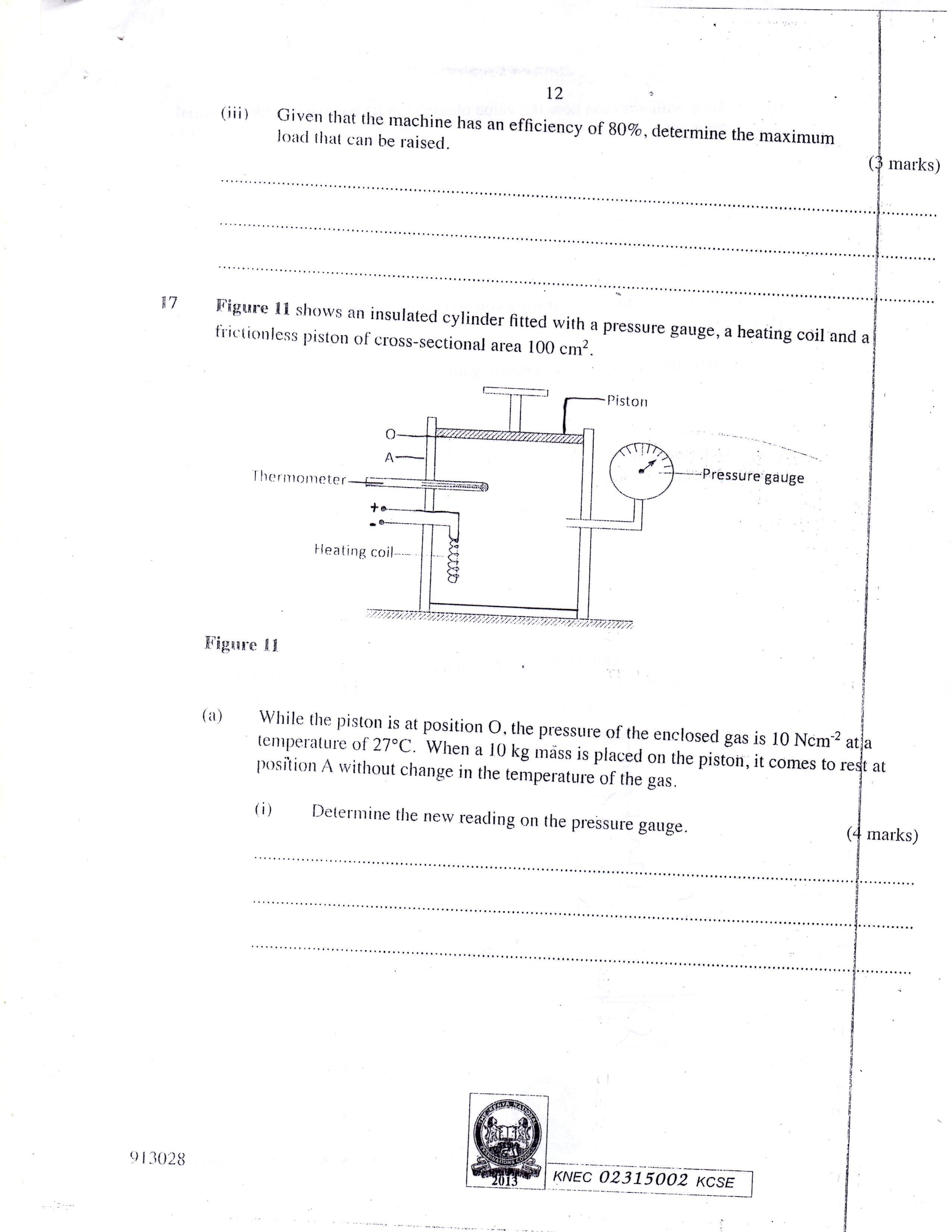 (a) While the piston is at position O, the pressure of the enclosed gas is 10 Ncm2       at a temperature of 270C. When a 10 kg mass is placed on the piston, it       comes to rest at position A without change in the temperature of the gas.         (i) Determine the new reading on the pressure gauge. 		 	(4 marks)         (ii) State with a reason how the value obtained in (i) compares with                the initial pressure. 							 (2 marks)(b) The gas is now heated by the heating coil so that the piston moves back       to the original position O.(i) State the reading on the pressure gauge.  				 (1 mark)(ii) Determine the temperature of the gas in 0C. 			 	(4 marks)                  (Take g = 10 Nkg-1)29.      2014 Q17a &b P1Along horizontal capillary tube of uniform bore sealed at one end contains dry air trapped by a drop  of mercury. The length of the air column is 142 mm at 170C. Determine the length of the air column at 250C			 									(3 marks)The pressure of the air inside a car tyre increases if the car stands out in the sun for some time on a hot day. Explain the pressure increase in terms of the kinetic theory of gases					 (3 marks)30.      2015 Q10 P1      A balloon is filled with hydrogen gas and then released into the air. It is       observed that as it rises higher into the air it expands. Explain why it expands.	               									  	(2 marks)31.       2015 Q10(a-c) P1     a) Figure 11 shows a graph of pressure (p) against volume (v) for a fixed         mass of a gas at constant temperature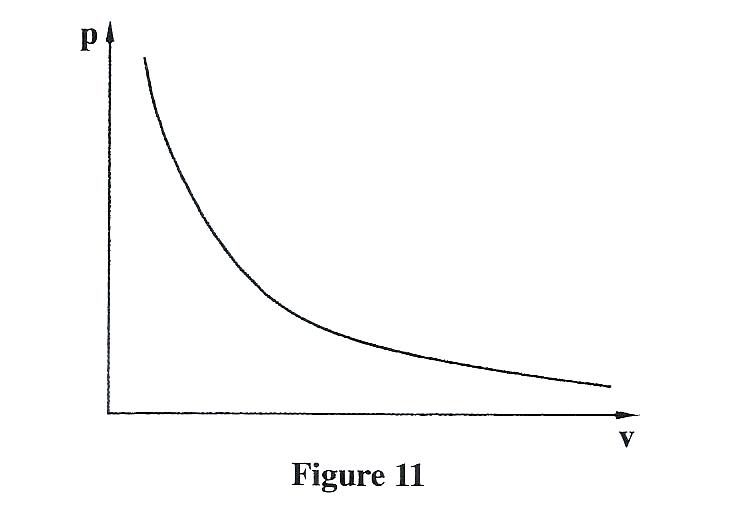 In the space provided, sketch the corresponding graph of P against  	 (1 mark)b) Explain the pressure law using the kinetic theory of gases 		 	(3 marks)c) 20cm3 of a gas  exerts a pressure of 760mmHg at 250C. Determine the     temperature of the gas when the pressure increases to 900mmHg and     the volume  reduces to 15cm3  						(4 marks)LINEAR MOTION MARKING SCHEME         1995 Q1 P2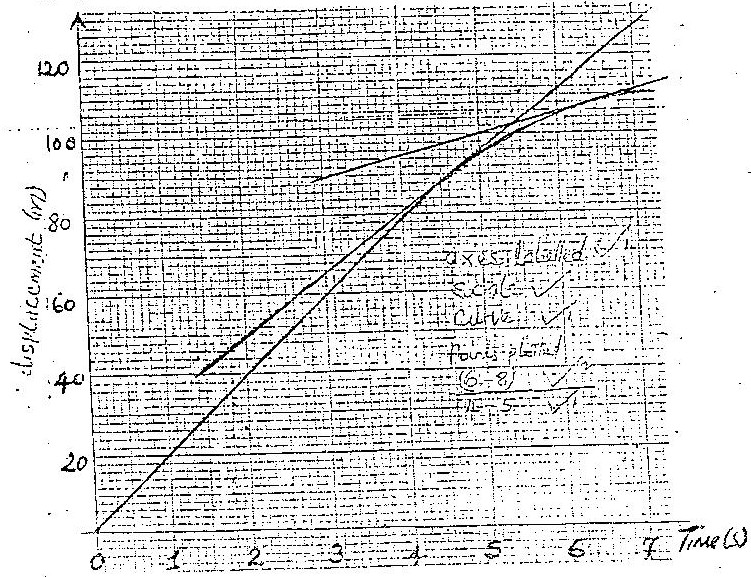 	               (b) Constant Vel0			Uniform vet		- zero accln                           (c)	4.5 = 118 – 50 = 15m/s	15.5 + -1.5 ( 14-17)		                        6.5-2	                       6.5 = 112 – 70 = 6 m/s	(4=6)		                          7	                        Average accln = ∆v = v – 11	= ( 6-15)			                               t 	      t	       2                             = - 4.5 m/s2	         1996 Q1 P2               (a) (i) Acceleration a is rate of change of velocity                a = v - u		                   t	                        V = U + at	             (ii) Distance is average velocity  time                                            S = (v + u)t;	                                                      2                           Substitution for V with u + at;                          S = ut + ½ at2                    (iii) Using t = v – u; in s = ut – ½ at2 		                            a	                           s = u (v-u) + ½ a (v-u)2 = V2 = u2 ÷ 2 as	                                 a		     a                   (b) u = 50 – v = 0 a =2                       Using v2 = u2 – 2as;             Substitute 0 = 502 + 2 (-2) s;                     S = 625m;          1997 Q20 P1 		mgh = ½ mv2 	OR	V2 = U2 + 2 as;h = ½ 			S = V2 = 36= 18m;			   	   2as 	2(10)S = ut + ½ at2				= 1.8m;         1997 Q28 P1A trolley slows down/ motion decreases since mass increases and the momentum is conserved, the velocity goes down         1997 Q3 P2	            a)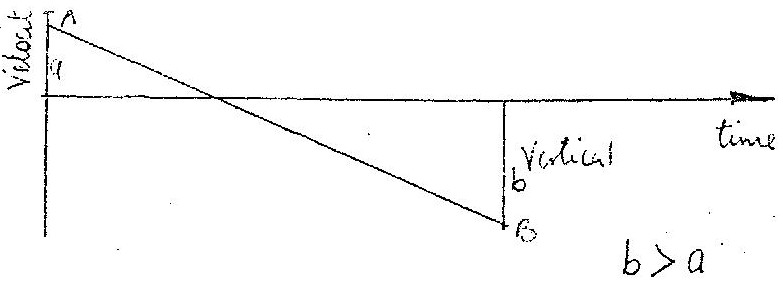                     b) i) V = u+ at				Deceleration = u – v	                0 = 20 + 2a	OR			                           t			a  = - 10ms-2		= 20 – 0                                                                               2=10ms-2             ii)	Stopping time = 2.2s			Total time stop = 2.2 sec	            Before stopping = 0.2 x 20 = 4m	S = ut +1/2 at2		            10 – 202 = 400 =20				=(20 x 2.2) + 1/2 + 10 x 2.22	             2(-10 )	       20	               20 + 4 = 24m				= 19.8m         1998 Q3a P2a     i)	The bullet will land on the track   It has some horizontal (inertia) velocity as the track.	     (ii)	(Use g = 10ms-2     		S = ut + ½  at2		For freefall  u = 0 t=2h/g		T= 6sec		Horizontal distance = vxt		= 6 x 50 = 300m		V2= U2 + 2as   OR v= 2U + at OR ½ Mu2 = mgh		From  above u = 30m/s		S=ut+ ½ at2		T=ut + ½ at2		T= 6		D= v x t	= 50 x 6		=300cm         1999 Q24 P1	         - Horizontal acceleration is zero because g component horizontally is 0	         -Horizontal velocity remains constant	         - Resultant horizontal force is zero			- resultant force is Zero.         1999 Q3 P2	        i)	Average velocity at intervals AB and CD.  	              T = 1/50 x 56		VAB = 1.5cm/0.1s	VCD = 3.2cm/0.1s	                       = 0.1s			15cm/s			32cm/s             ii)	Average acceleration of the trolley = VCD – VAB                                                                                         tBD           (b)	V2 = U2 + 2gh / mgh = 1/2mv2        	               V =  2gh			V =  2gh              c)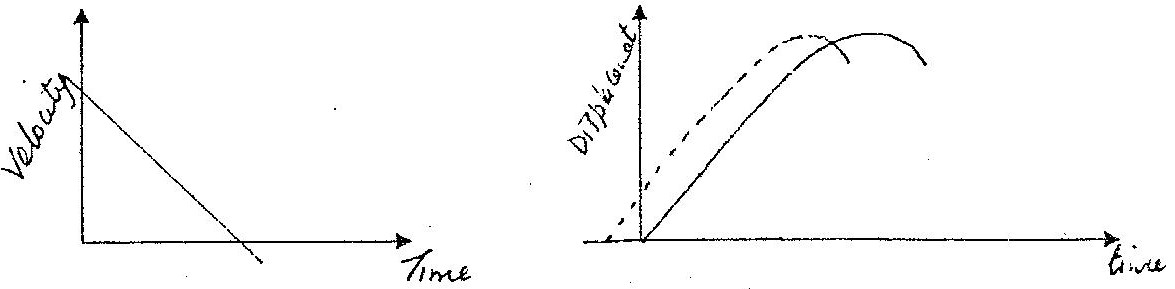          2000 Q20 P1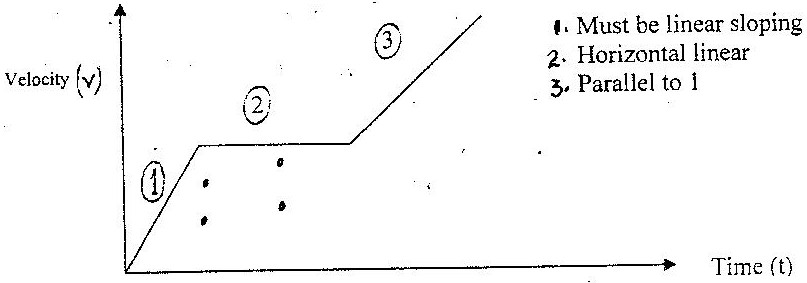     2001 Q14 P1	V2 – U2 = 2aS	OR S = 	           v+u  t	1502 – 3002 = 2a (0.5)		  2	a= -67, 500ms-2	0.5 =		V = 150m/s    u = 300m/s s = 0.5	or deceleration = 67,500ms-2		300 + 150/t	t = 1/450s						        2						a = v – u = 150 - 300						          t	           1/450	= -667,500m/s2    2002 Q14 P1        Accelerate uniform up to 15s then move with a uniform speed          2002 Q15 P1                                                             K.E      2003 Q22 P1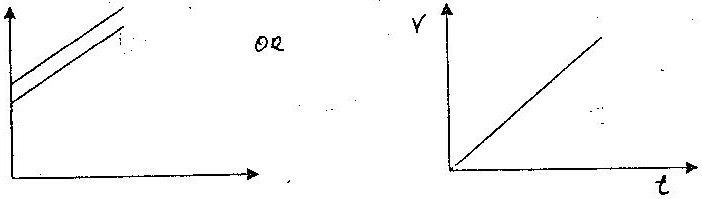          2003 Q1 P2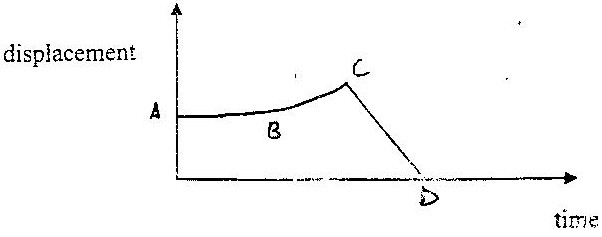                  (i)	Velocity equal zero;		(ii)	body is uniformly accelerated;	     (iii)	Body is uniformly decelerated to origin 	   (b i)	S = ½ at 2 a = 10 ms -2		45 = ½ x 10 x t2			t= 3 s;			             	     (ii)	the initial horizontal velocity of the ball.		S –V at;		50 Va x 3;		VA	= 16.7 ms -1	   (iii)	V = U + at;		V = O + 10 x 3;	= 30ms-1			                         2004 Q17 P1	          Distance= Area under graph		            = 2x 1/2 x 2 x 20		            = 40m		Or s = ut+ 1/2 at2		     S=2(20) + ½(-10)4		      S= 20		      S=2 x 20		         = 40m         2005 Q14 P1                            S=ut+1/2 st2 where t is the time to reach the ground	      15= 0 + ½ St2 since the initial velocity is zero and t=√ 3 = 1.732	    Horizontal distance= Horizontal speed x t = 300x √3 = 519.62m         2006 Q6 P1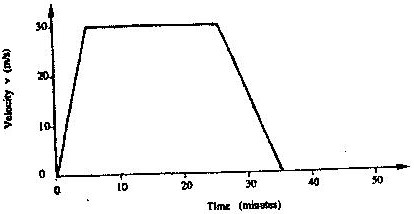          2007 Q9 P1                    Distance = area under curve between 0 and 3. 0 second;                                   = 120 x 3 x 0.2 = 72M: Trapezium Rule (3 trapeziua)                                      Mid – ordinateral = 70.5        2007 Q10 P1                                  Acceleration = slope of graph at t = 4.0 s                         Or  a= ∆ V           or trapezium rule (6 trapezia)                                    ∆ t              = 72m                                  = 16 x 3      = 14.11 m/s2                             17 x 0.2                        (12 – 14.5) m/s2 or trapezium (1) or 1 triangle = 76.5m    		        2007 Q10 P1                           (b) (i)	S= ut + ½ at2			49 = 0 + ½ x a x 72			a = 2M/S2		(ii)	V = u + at	or 	v2 = u2 + 2 as			= 0 + 2 x 7 = 14m/s 	v2 = 02 + 2 + 2 x 2 x 49						V2 = 14m/s	(c)	(i)	S= ut + ½ gt2		either V2 = u2 + 2gs			1.2 = 0 + ½ x 10 x t2		v = u + gt						V2 = 02 + 2 x 10 x 1.2			T =    1.2 =		v = 24 = 4.899			           5		4.899 = 0 + 10t			= 0.49s			T = 0.4899s		(ii)	s = ut			u = 8	= 2.5 	= 5.10215.103m/s			       t      0.49         2009 Q2 P1                  T2 = 4π2l/g               = 1.72 = 4 π2 x 0.705g              g= 9.63 m/s2         2009 Q12 P1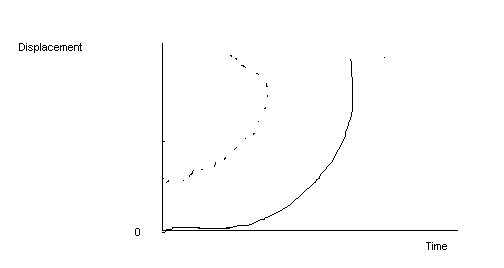          2010 Q8 P1	                a)	The resistance to the motion of the cart.			  			                                 - 8N	                b)	The acceleration of the cart.						                                 14 - 8 = 30n or F = ma	                                   a = 6/30 = 0.2m/s2         2010 Q19 P1OA											                     Body moves with constant acceleration increasing velocity			                     or velocity increasing uniformly with time.	AB											                     Bodies moving with / decreasing or reducing /acceleration	                 iii)	BC									                           Constant (uniform) velocity / zero acceleration	                  b)	A car moving initially at 10ms-1 decelerates at 2.5ms-2	                               i)	Determine	                    I	its velocity after 1.5s:			                        V = u + at	         either			                        V = 10- 2.5 x 1.5			                         V = 6.25m/s		                II	the distance travelled in 1.5s								                 S = ut + 1/2at2			                 S = 10(1.5) - 1/2(2.5) (1.5)2 = 12.1875m			                     = 12.19m	                   III	the time taken for the car to stop				       	                       V = u + at	                        0 = 10 - 2.5t	                        t = 10/12 = 4s	ii)	   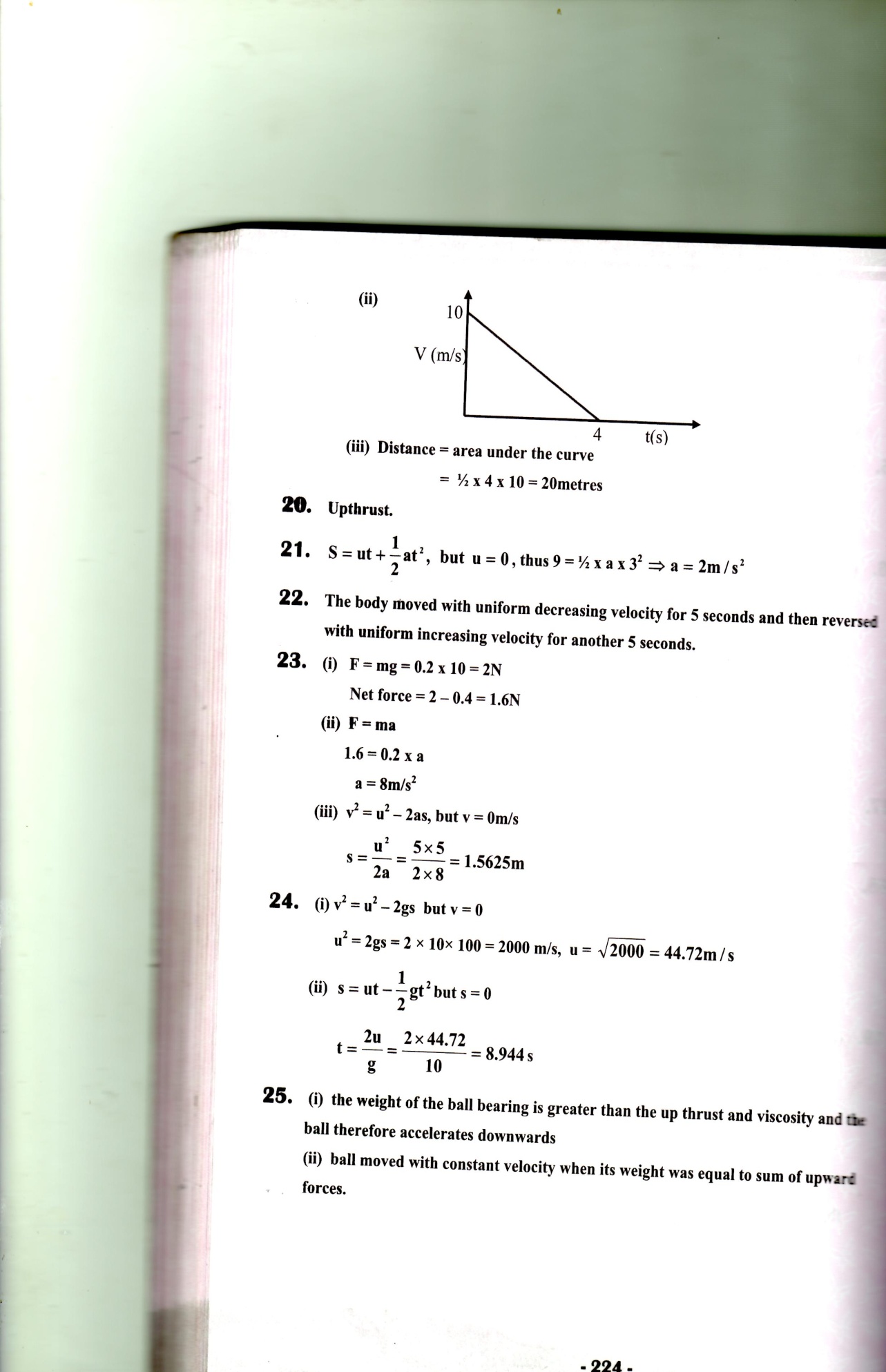 	iii)	Distance = Area of triangle			= 1/2 x 4 x 10 = 20m			or			S = ut + 1/2 at2			a = gradient = -2.5m/s			S = 10 x 4 - 1/2 x 2.5 x 42			S = 40 - 20			S = 20m			or			S = average velocity x time			= (10 + 0)4			        2	                              = 20m  2011 Q2 P1              up thrust  2011 Q13 P1            S = ut + 1/2at2            a = (ox3) + 1/2a x 32            a = 4.5a             = 2m/s2  2012 Q8 P1                Mass must be constant/fixed/for a given mass/for a particular mass/for a specific mass  			28.   2012 Q11 P1The body’s velocity decreases uniformity from 20m/s and becomes zero after 5 seconds; the velocity then starts increasing in the opposite direction to a maximum value of 20m/s / velocity to -20m/s.         							 29.    2012 Q16(b) P1(b)  (i) net force  = MG + F                        W + F = 2.4N                            = 2 + 0.4                            = 2.4N           Resultant force is -2.4N              						         (ii) f = ma                    OR             f = ma              -2.4 = 0.2a                                2.4 = 0.2a                 a =                                       a =                     = -12m/s2                                  = -12   (negative is a must)             Allow T.E from (i)                   						         (iii)  v2 = u2 + 2as       OR       OR   v = u + at    OR                      S =                =                t =                                              = 1.04m                 = 1.04                  = 1.04                      = 1.04m30.    2013 Q14 (b) P1V2 =u2 – 2gs but v=0U2 =2gs =2 x 10 x 100 = 200m/s, u =  = 44.72S = ut -  gt2 but v  = 0T =   = 2 x   = 8.944s31.    2013 Q16(b) P1The weight of the ball bearing is greater than the upthrust and viscosity and the ball therefore accelerates downwards.Ball moved with constant velocity when its weight was equal to sum of upward forces32.       2014 Q4 P1 (a)	Constant velocity / uniform velocityVelocity does not change (b)Decreasing velocityReducing velocity 33.       2014 Q15 P1 (a) (i) Area under graph 	           Displacement = ut= 20 x 8m		            s =ut , a=0    s=20x8= 160 m		            = 160m (ii)a = gradient						V2=U2 + 2asDV = V-u						O=202 +2a ( ½ x 4 x 2)Dtt1 – t2						O=4w + 80a=0-20   = 5M/S2					a=-5M/S2     4 (iii)						F=ma							Ft=MV-MU2kg x -5m/s2						2 x d- 2 x 20-NO							4f= -40 							F=-10N     (b).		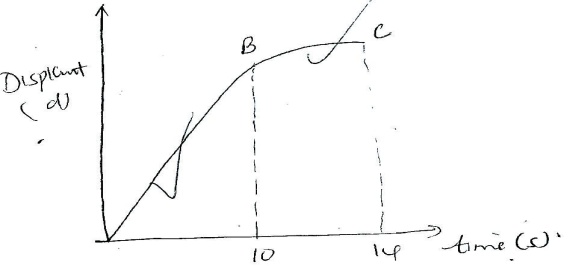 Must start from originMust indicate 10 or show point BAxis must be correct34.    2015Q28 P1               a)  (i) (I)Velocity =  , displacement = 3cm (measured)                                                                        time =                                   velocity =                          (II)  Velocity  =                       (ii)                    NB: time is measured from point of initial velocity to point of final velocity.REFRACTION OF LIGHTMARKING SCHEME         1995 Q18 P1	         h glass = V air / V glass		  	Vg = 3 x 108 / 1.5		        = 2 x 108 ms-1         1995 Q20 P1White light is composed of seven colour different/ many colour. For each colour glass had different value of refractive index/ different velocities of different . So each colour is   deviated differently causing dispersion         1996 Q23 P1                   Apparent depth = Real Depth		12m = 0.9 mRefractive index of water	1.3          1997 Q27 P1                                                                                                           Real position          1997 Q31 P1                            (a) Dark and bright fringes		(b) Coloured fringes          1998 Q5 P2                              a)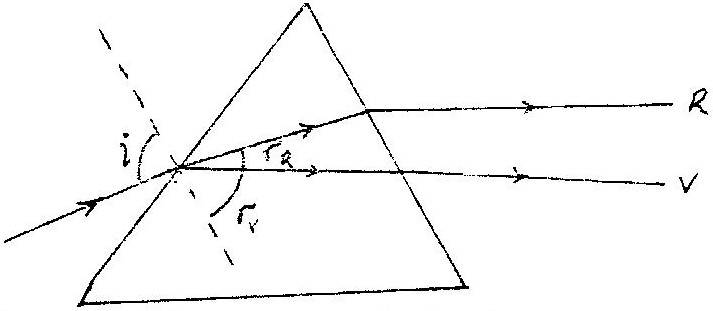 	         ii)  Since sin i is common and r  < re then sin rv < sin re  	          b) 	n Sin C=1 OR  Sin C 1/n		       sin C= 1/1.4      C= 45.600 (45.58) or 45.35 min/45.36          1999 Q22 P1   	               Apparent depth = 30 – 10 = 20cm real depth        = 30 = 1.5					                 Apparent depth        20         2000 Q24 P1Fig 13 shows a semicircular glass block placed on a bench. A ray of light is incident at point O as shown. The angle of incidence, i is just greater than the critical angle of glass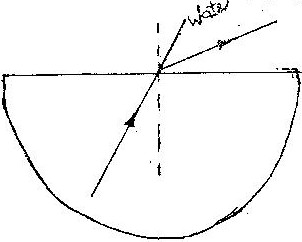          2001 Q21 P1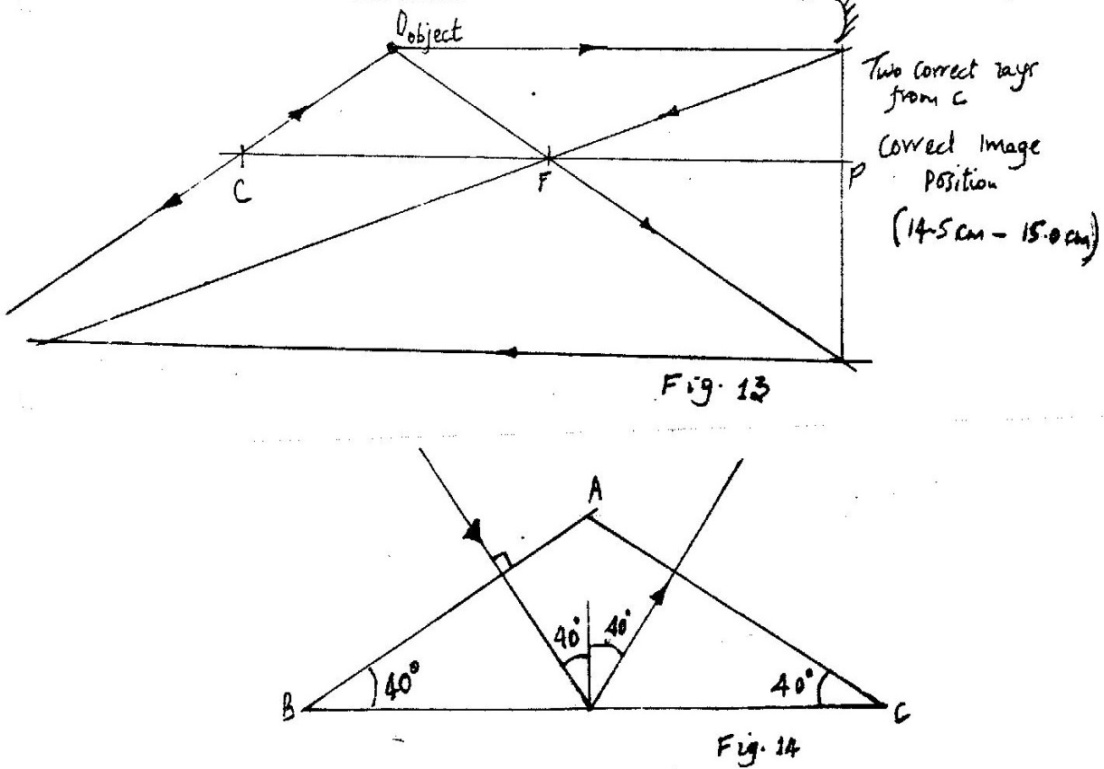          2002 Q8 P1		B׳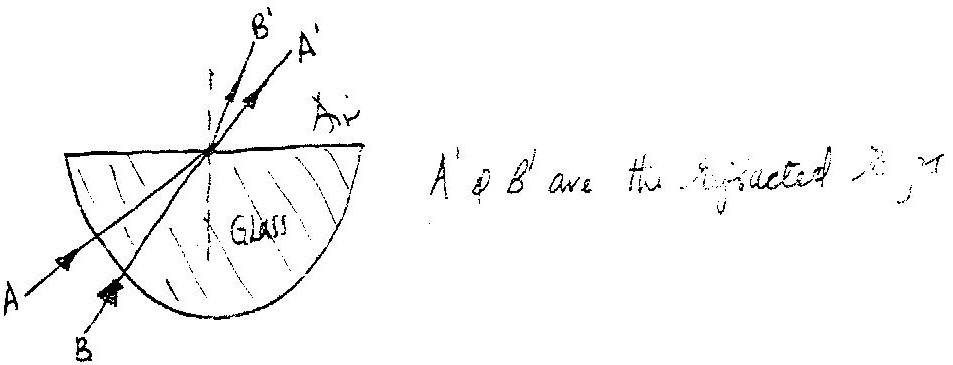                                                                   (away from normal)                                             450                                                                  A׳         2002 Q1 P2(speed of light in vacuum e = 3.0 x 108 ms-1)	               Refractive index      = speed of light in vacuum 				           =3.0 x 102 m/s				            1.88x102 m/s				         = 1.596 = 1.60          b)	sin C		=  1     				    n					1				        1.596			C	= 38.80- 38.48				    38.7 – 38.42        c)	 Sin      = 1.596	sin 21.2	Sin  = 1.596 Sin 21.2	Sin  = 0.5772	        = 35. 250                  2003 Q15 P1Light travels from optically an optically denser to a less dense / rarer medium / the incident ray is inside the optically denser of the two media.          2004 Q24 P1    	                -Correct rays must be refracted to the eye and should be diverging.  -Dotted lines should show image position.  (-should not have arrows-must   intersect within container)          2005 Q23 P1                                  C=470-100 =370 + 7=370          2005 Q24 P1                            n =        i                                 Sin C                      n =   i      =        1                           Sin 37       0.6018                      n =1.66/1.551/1.662	Allow TE from question 23 and allow all the marks.         2006 Q19 P2  	              (a) Refr. Index n = sin i   velocity in air                    Sin r   velocity in substanceORn = Real depth      Apparent depth							(b)	(i)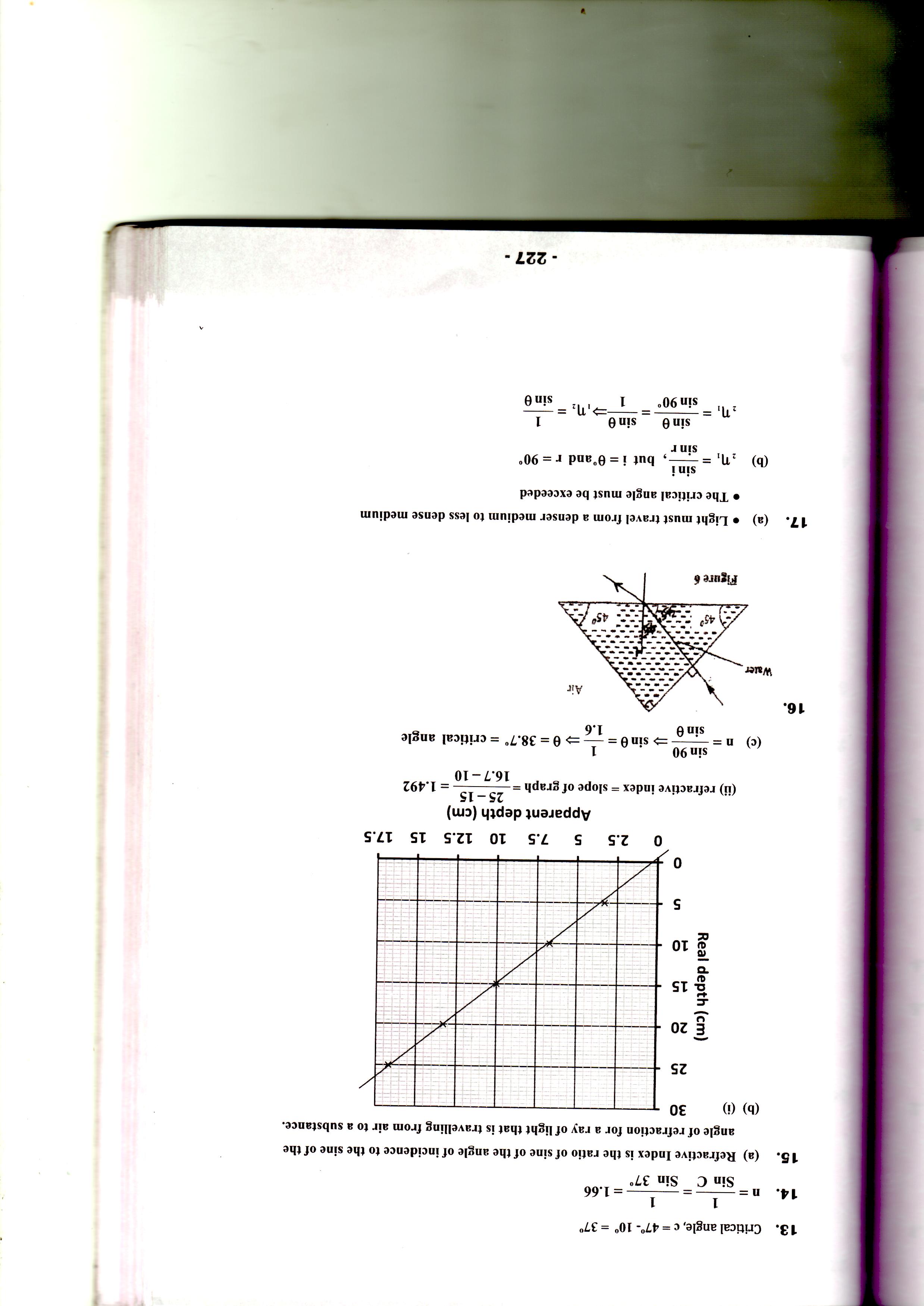               	(ii) Slope of graph = 16/24 = 2/3			Refr. Index n = Real 	     = 	  I					Apparent 	slope					= 3 = 1.5										   2	         (c) n= sin 90;  sin θ = 1;  θ = 38.70 = critical angle				        Sin θ	           16         2007 Q7 P2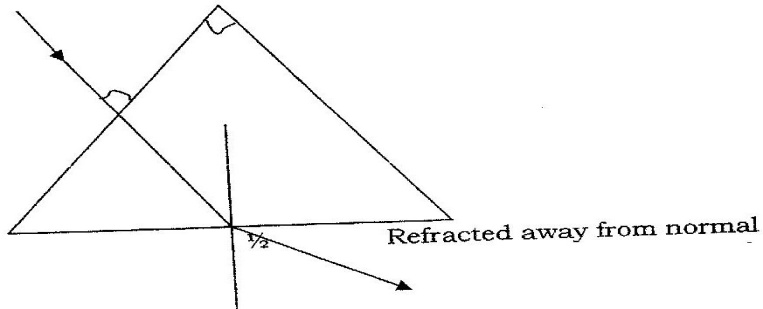          2008 Q16 P2		(a)	Light must travel from dense to less dense medium		          Critical angle must be exceeded (< i > c)1 n 2 = Sin i = Sin I   	            Sin r	Sin r                = Sin 90	OR =    Sin θ                  Sin θ		Sin 90                = I	I              Sin θ	n              = 1/sin θ(i) At greatest angle θ, the angle must be equal to critical θ angle  of the medium             Sin θ = sin  c          = ½         = 1/1.31 = 0.763 	θ = 49.80			Angle < 49.80X = 900 – θ              = 40.20Sin θ/ sin X = 1.31           Sin θ = 1.31 sin 40.20                  = 0.8460                = θ= 57.80         2009 Q7 P2	                   1.33=3/vX105                                V=3x105                                     1.33	       =2.26x108m/s         2009 Q16b P2                                b) Depth = 11.5 -3.5=8.0 cm                                         =11.5    = 1.4375                                             821.             2010 Q8 P2                             Refractive index = 22.             2011 Q10 P2	     P   	  Q23.          2012 Q5 P2            Refractive  index  =  √                              =  √                               = 1.33√  at least 2.d.p    					(2 marks)24.           2012 Q10 P2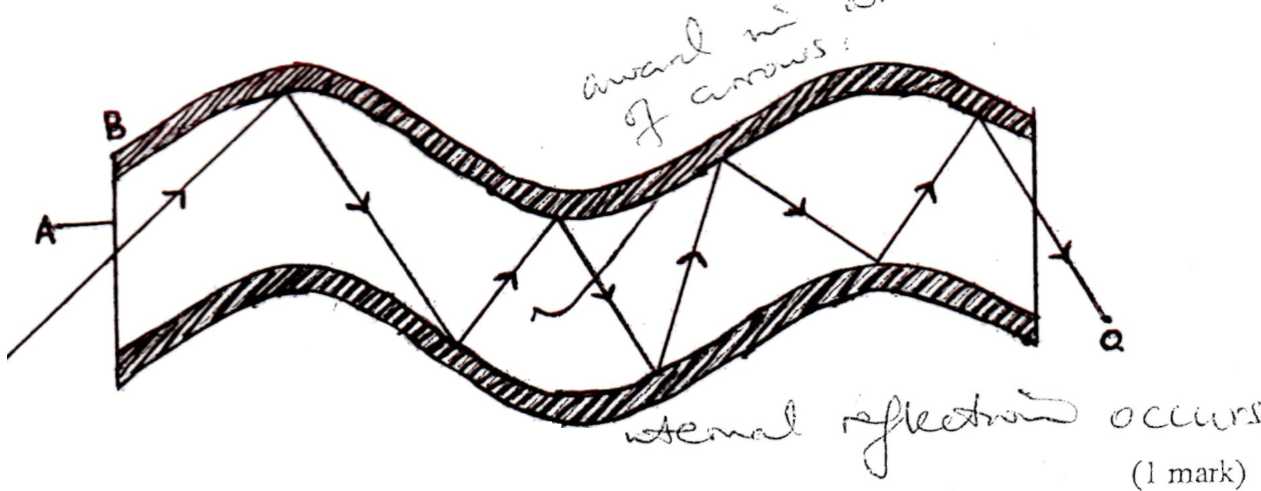 light undergoes total internal reflection25.       2013 Q6 P2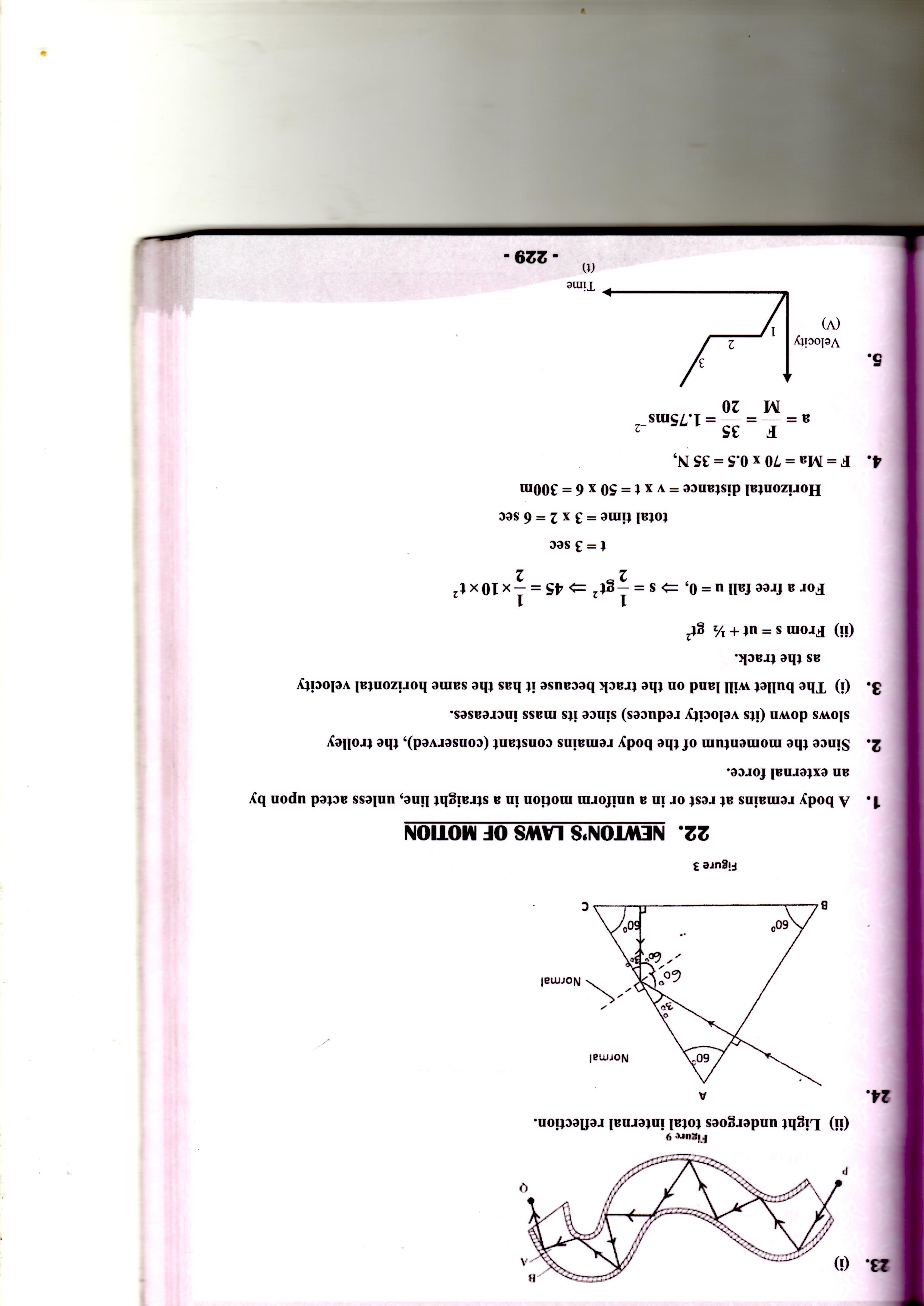 26.         2014 Q12 P2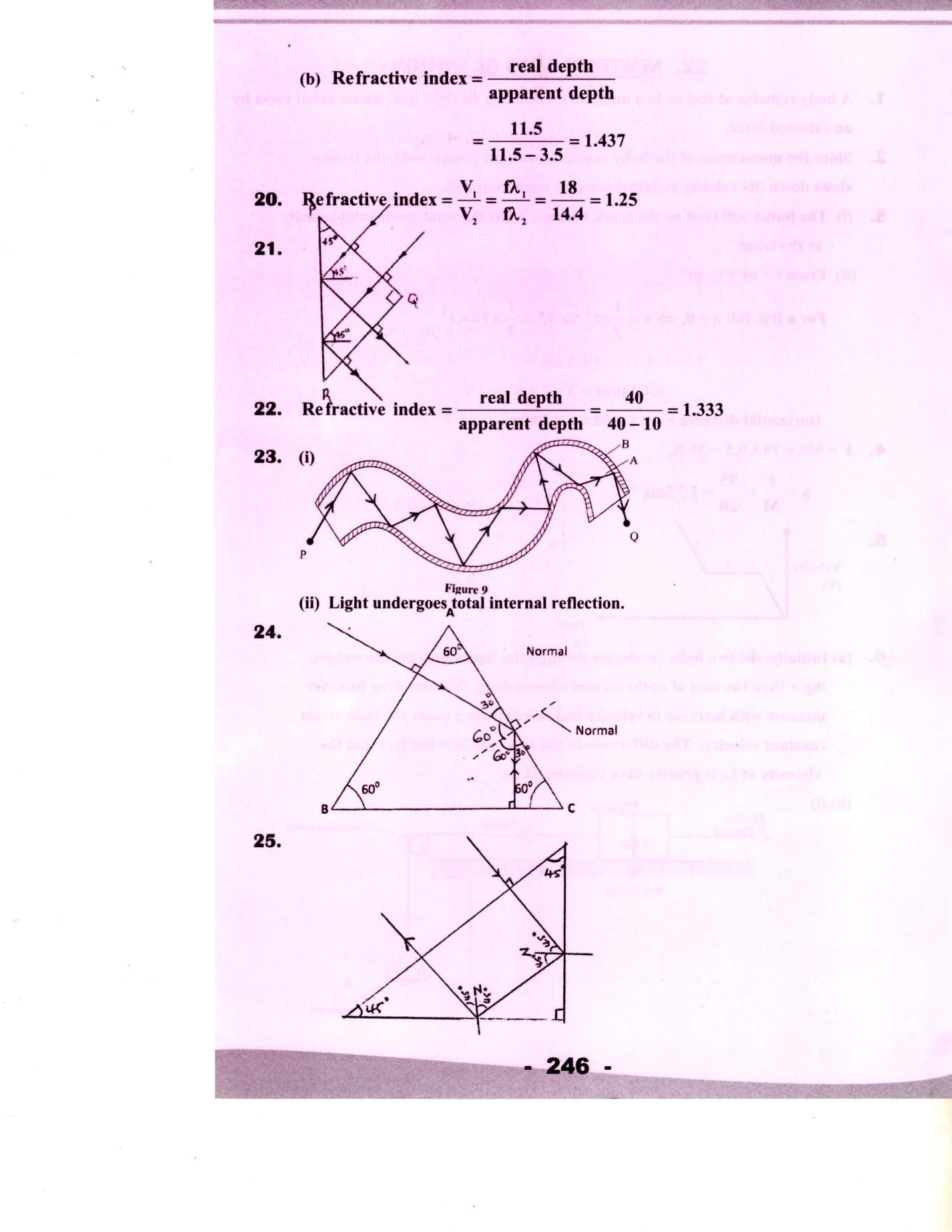 27.     2015 Q10 P2NEWTONS LAWS OF MOTION MARKING SCHEME      1995 Q21 P1A body at rest or in state of uniform motion tends to stay in that state unless an unbalanced force acts on it.       1997 Q28 P1         A trolley slows down/ motion decreases since mass increases and the momentum is           conserved, the velocity goes down       1998 Q22 P1   	        Angle of inclination/nature of surface/length of inclination	        Height of inclination/frictional force between the surface.      1998 Q34 P1                       Component of weight down the slope =50 sin 300 =25N	        Total force parallel to slope= (29+25) N =54N.      1998 Q3 P2   	          a     i)	The bullet will land on the track   It has some horizontal (inertia) velocity              as the track.	(ii)	(Use g = 10ms-2     		S = ut + ½  at2		For freefall  u = 0 t=2h/g		T= 6sec		Horizontal distance = vxt		= 6x50 = 300m		V2= U2 + 2as   OR v= 2U + at OR ½ Mu2 = mgh		From  above u = 30m/s		S=ut+ ½ at2		T=ut + ½ at2		T= 6		D= vxt		= 50x6		=300cm      1999 Q15 P1   	         F = Ma		= 70 x 0.5 	F  35N	         35N = 20a	a = 35		= 1.75M/s2			      	      20       1999 Q24 P1    	            - Horizontal acceleration is zero because g component horizontally is 0	            -Horizontal velocity remains constant	           - Resultant horizontal force is zero			- resultant force is Zero.     2000 Q20 P1       R				R     2000 Q2 P2(a) 	Initially the balls accelerates through the liquid because terminal viscosity is greater than viscous  and upward forces after sometimes the vicious forces equals mg and the balls move  at constant velocity. The difference due to the fact that the viscosity L1is greater than that of L2 (coefficient of viscosity)(b)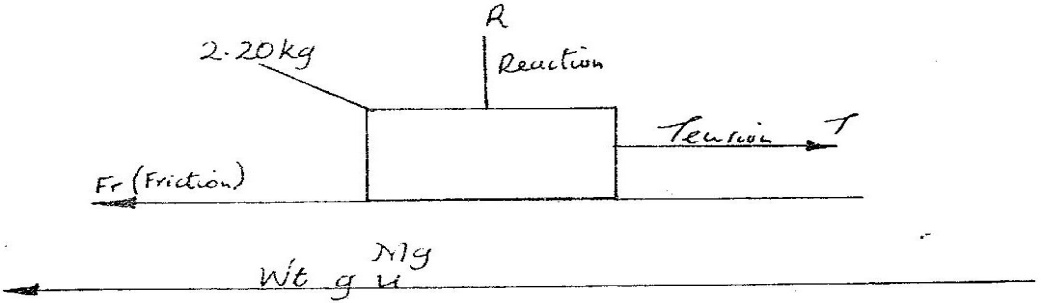 (ii)  (I) A. plot the graph of acceleration against the mass m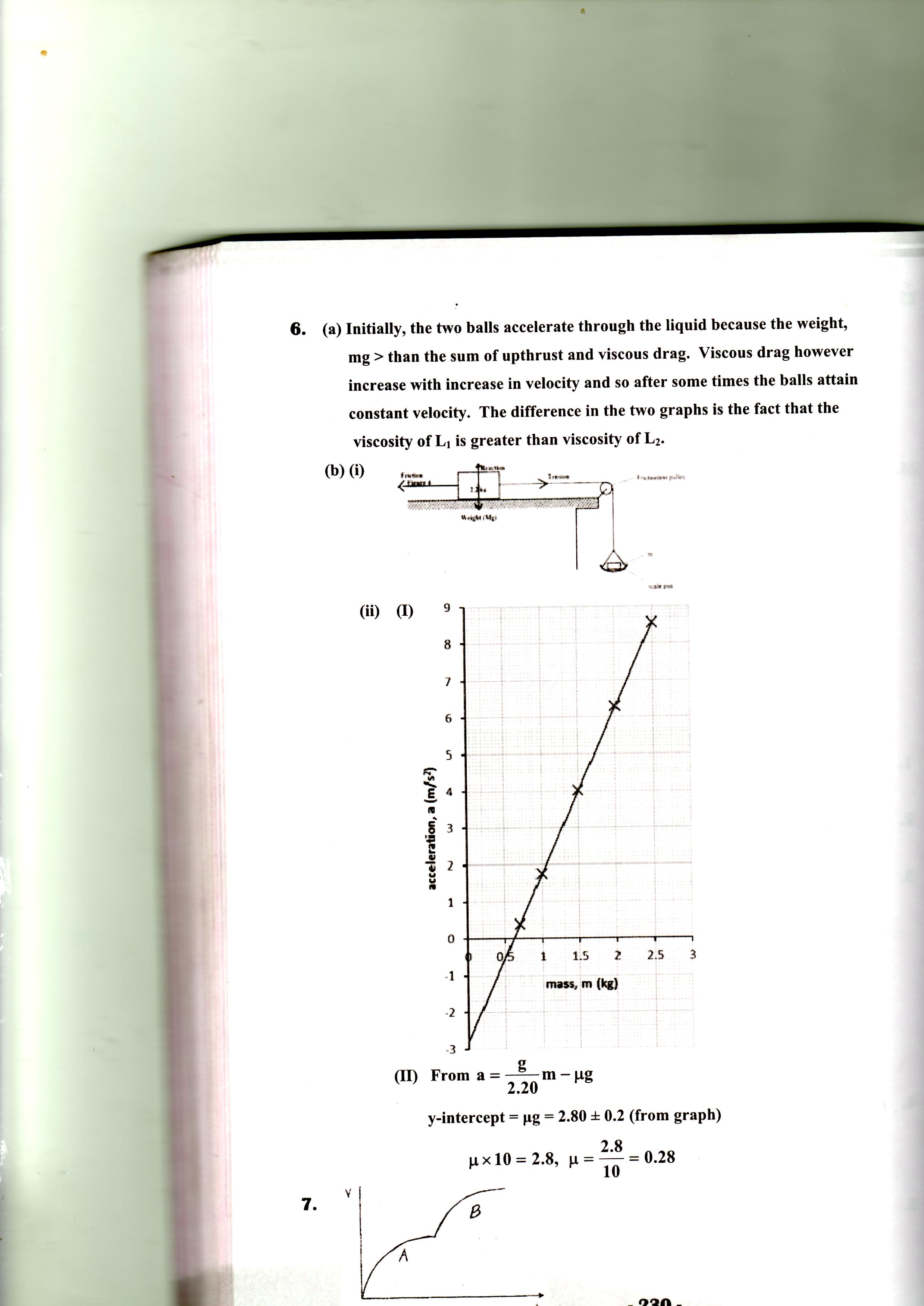 	See graph paper	Graph 5 marks            Plot 2 marks	Axes 1 mark               Scale 1 mark	Line 1 mark	     (II) Intercept = μg		Intercept = 2.80 ± 0.2 (from graph)		Μ = 2.80 ± 0.2			10		Μ = 0.28 ± 0.02          2001 Q14 P1                           V2 – U2 = 2aS	   OR                         S = 	v+ut	         1502 – 3002 = 2a (0.5)		                           2	           a= -67, 500ms-2		        V = 150m/s u = 300m/s s = 0.5	     or deceleration = 67,500ms-2                            0.5 =  300 + 150/t	 t = 1/450s						                            2                                                                         a = v – u = 150 - 300						          t	           1/450	= -67,500m/s          2001 Q14 P1  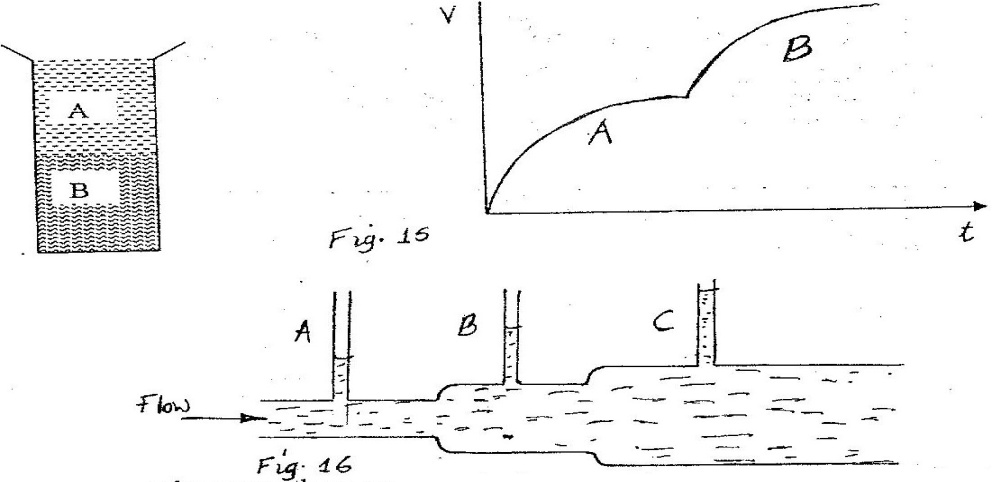           2001 Q6 P2  a i)	A body at rest or in motion at constant velocity stays in that state unless acted on by an unbalanced force; the rate of change of momentum of a body is directly proportional to the force acting on the body(F = ma) for every action, there is an equal and opposite reaction: any one for;            (ii) 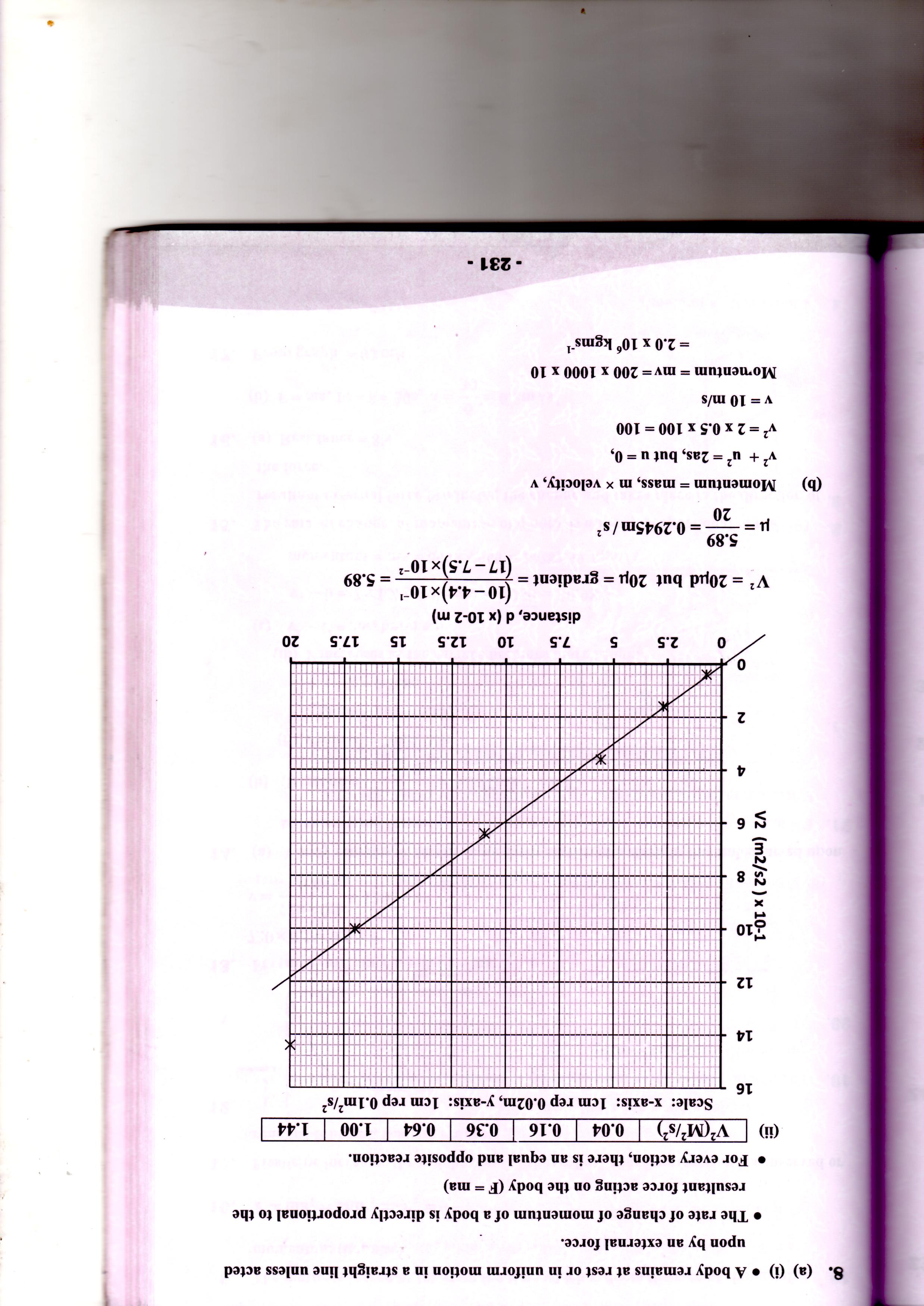              Graph – see graph papers			Axis – labels             Scale						Plot – 5.56 point             Line   - 4 point			Slope = 1.24 – 0.100	= 5.88 + 0.27						              0.210 – 0.016b)	V2 +  u2 = 2as	            When  = 0	           V2 = 2 x 0.5 x 100          Momentum = mv = 200 x 1000 x ( 2x 0.5 x 100)		               =2.0 x 106 kgs-1	     OR	S = ½ at2		T = 100 x 2	            T = 20 sec 			Momentum p = Ft		F = ma		    - 200 x 1000 x 0.5 = 106          2002 Q20 P1   Mattress increases stopping time/time of collision increased this reduces the rate of change of momentum.         2002 Q3 P2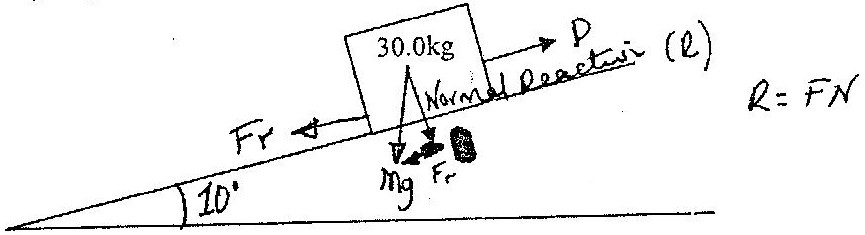                     a i)R- to pass through the c.o.g		Forces not labeled. A ward half for each                     (ii)    = mg Sin     = 30.0 x 10 sin 100	= 52.1 N (accept 52.08, 52.08, 52.09)                    (iii)  P=Total force down=Mgsinθ + friction		=52N + 20N = 72.1N accept 72.08                      b)i) Friction limiting function                         (ii)	A = F		Net force down = Mg sin  - friction = 52.1- 20							                                     = 32.1                                                        M	=  32.1					     3.0		= 1.07m/s2            (iii)	Acceleration increases with the increase in angle         2003 Q30 P1	 	F = ma		a2 = a1			Accept F = ma for formula mark	           F = 2 ma2	        2			a2 = a1m	        2ma2 = maf				         2m                                                                                                 a2 = a1	                                                                                                         2	          2004 Q25 P1 Plasticine increases mass of body since momentum is conserve or weight of trolley/normal reaction increases so fiction forces increases or Mass of trolley increases, the driving force being constant.         2005 Q5 P1	         2006 Q13 P1	           Ft = ∆ mv;	           720 x 0.1 = 0.6 x v;		              = 120ms-1							(3 marks)         2007 Q16 P1    2008 Q15 P1	(a)	Rate  of change  of momentum of a body is proportional to the applied force and takes in the direction of force.	(b)	(i)	S= ut + ½ at2			49 = 0 + ½ x a x 72			a = 2m/s2                          (ii)   V = u + at	or 	v2 = u2 + 2 as			= 0 + 2 x 7 = 14m/s 	v2 = 02 + 2 + 2 x 2 x 49						V2 = 14m/s	(c)	(i)	S= ut + ½ gt2		either V2 = u2 + 2gs			1.2 = 0 + ½ x 10 x t2		v = u + gt						V2 = 02 + 2 x 10 x 1.2			T =    1.2 		v = 24 = 4.899			           5		      4.899 = 0 + 10t			  = 0.49s			T = 0.4899s		(ii)	s = ut			u = 8	= 2.5 	= 5.10215.103m/s			       t      0.49    2010 Q8 P1- 8N14 - 8 = 30n or F = ma	                  a = 6/30 = 0.2m/s2    2011 Q2 P1          -up thrust    2011 Q6 P1     From the graph = 80m/s    2011 Q16(b) & (c) P2  (a) Resultant force between N and F causes motion. Since N is greater than       F it overcomes frictional force F thereby enabling the trailer to move. N       does not act on the trailer.(b) (i) (I) F = ke = 25 x 0.03 = 0.75 N.          (II) F = ma         0.75 = 2a           a = 0.375 m/s2         (ii) Force in spring decreases as spring recovers original length. No force on trolley            after contact with wall is lost    2012 Q2 P1Frictional force is equal to the applied force (out in the opposite direction), hence the net / resultant force applied is zero							   2012 Q16a-b P1              (a) (i)	Any of the three       Acceleration √       Constant acceleration√    (ii) Net force on the parachute becomes zero; (sum of downward forces on it should               be equal to the sum of upward forces)					    (b)  (i) net force  = MG + F                        W + F = 2.4N                            = 2 + 0.4                            = 2.4N           Resultant force is -2.4N              						         (ii) f = ma                    OR             f = ma              -2.4 = 0.2a                                2.4 = 0.2a                 a =                                       a =                     = -12m/s2                                  = -12   (negative is a must)             Allow T.E from (i)                   						         (iii)  v2 = u2 + 2as       OR       OR   v = u + at    OR                      S =                =                t =                                      = 1.04m                 = 1.04                  = 1.04                      = 1.04m    2013 Q16(a) P1F = ma = 2 x 5 = 10NFrictional force = applied force - accelerating force = 12N – I0N = 2N     2015 Q11 P1         To create a moment that balances the one created by the luggage     2015 Q14b P1                Momentum before collision = momentum after collision      	            M1V1 = (M1 + M2) V            5 X 20) + (8 X 15) = (5 + 8) V           100 + 120 = 13V           V = 16.92m/sWORK, ENERGY POWER AND MACHINES MARKING SCHEME         1995 Q2 P1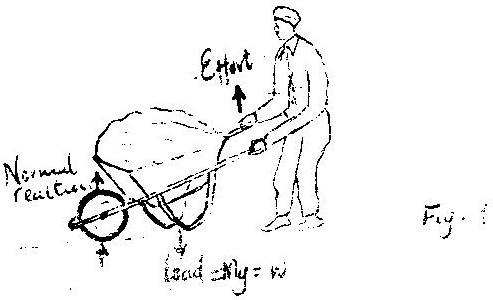          1995 Q3 P1	                  Effort would reduce         1996 Q16 P1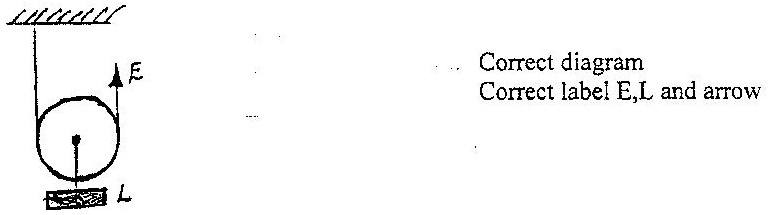          1997 Q12 P1       	Solar cell ( photovoltaic) photocell/ photo electric cell         1997 Q4 P2                         Work = total area between graph and x - axisAB: (2000 x 20) + (600 x 200) + ½ x 10 x 4000) + ( ½ x 30 x 4000)		                40000 + 120000 + 60000		        Total 200000J = 200KJ                      b)	6000 x 0.6 = 3600w                      c)	Power Input = 3.0 x 105 x 10 x 360 = 3.0 x 105wx				                       60 x 60                           Total = (3 + 2_ x 103 = 5.0 x 103kw Eff. 3/5 x 100 = 60         1998 Q18 P1Some energy is lost due to friction/air friction acts on the pendulum/air dumping on the apparatus air resistance.         1998 Q22 P1	      	Angle of inclination/nature of surface/length of inclination	       	Height of inclination/frictioal force between the surface         1998 Q34 P1		Component of weight down the slope =50 sin 300 =25N         2000 Q15 P1 	             VR = 4;         2000 Q16 P1         2001 Q15 P1     	               Efficiency = work done by machine x 100	   E = work out x 100		                          Work done on machine	            Work input	                               Work done on machine (work input) = 550,000j.         2002 Q15 P1    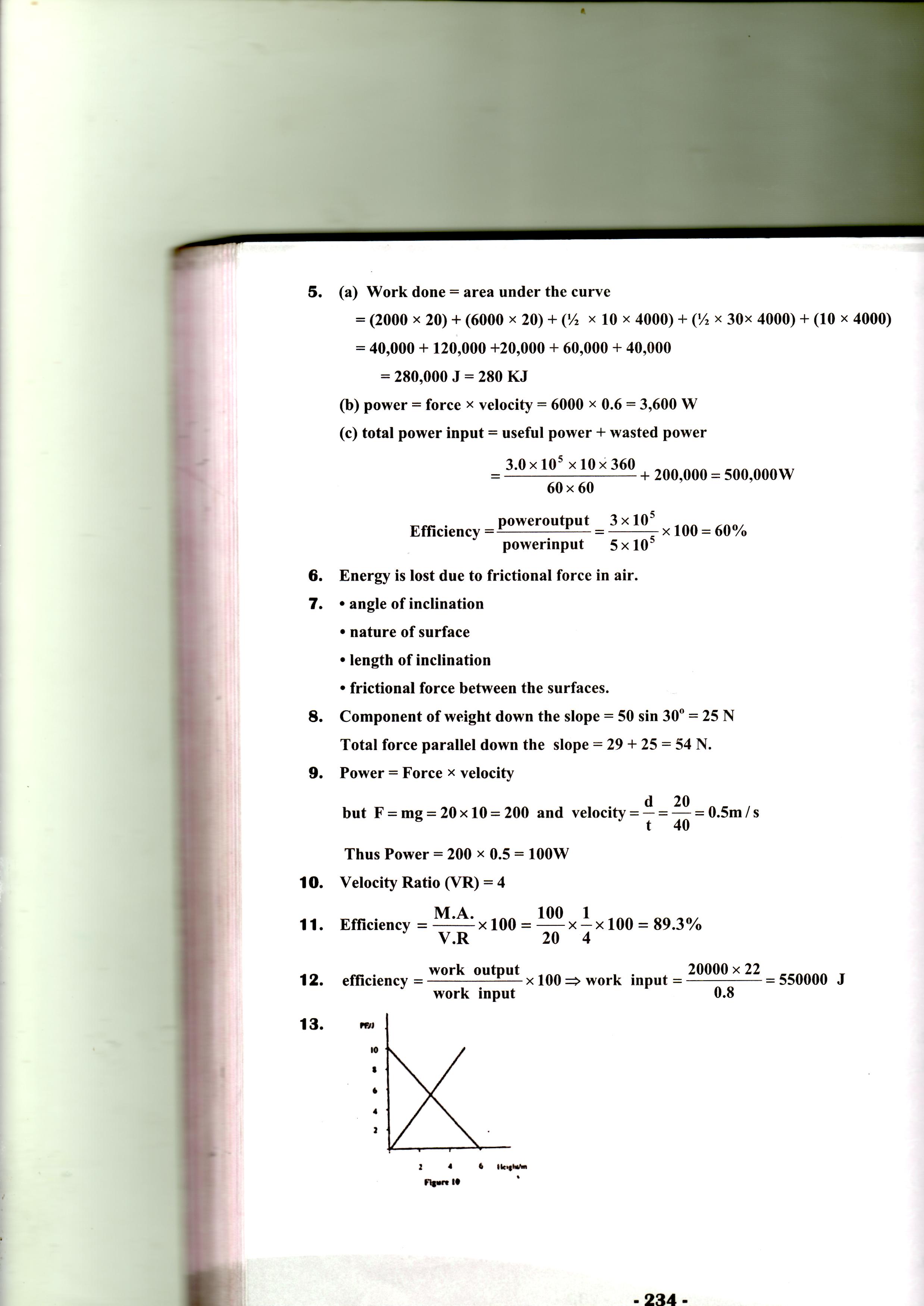          2002 Q3 P2    a i)	R- to pass through the c.o.g		Forces not labeled. A ward half for each   (ii)    = mg Sin     = 30.0 x 10 sin 100	= 52.1 N (accept 52.08, 52.08, 52.09)   (ii)	A = F		Net force down = Mg sin  - friction = 52.1- 20							            = 32.1                         M		=	32.1			3.0		= 1.07M/S2              (iii)	Acceleration increases with the increase in angle         2003 Q26 P1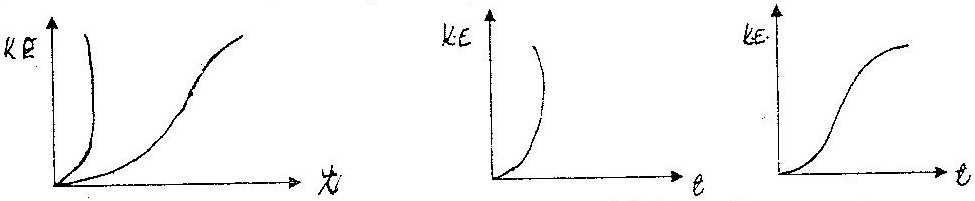          2003 Q2(a) P2	            a i)	work= force x distance;		                   = 2000 x 3.0 x 10;			           6000J;	               ii)	Power = work done			                  time			          =  60000				     6			         =	10000w;	            iii)	12.5 kW		    % efficiency = work output = power output			          = work input = power input			           =       12.5 x 103         2004 Q18 P1	 	W= Fd	           Mg sin 	                = 60 x 10 x 0.5 x 4	               = 1200J         2005 Q15 P1	                Efficiency = Ma/VR	OR Ma/VR x 100%	                 0.75        =   600/400			              V.R	                  V.R      =     2	              ACT	              M.A 600/400= 1.5                    1.5/V.R= 0.75              V.R  = 2          2005 Q2 P2                        (i)	 Distance traveled by the effort  in one revolution = 2πR	                        Distance traveled by load = 2πr	                        Velocity ratio  (V.R) = effort distance = 2Πr     = R				                         Load distance   = 2πr	        r			Therefore V.R = R					    r            (ii) V.R =  R	= 8cm = 1.6		           R	   5 cm	            Efficiency = M.A	= 80		                     V.R	 100	          But M.A    = Load	= 20N		                  Effort	     E	         Therefore 20N ÷ 1.6 = 0.8		                E		20N x 1   = 0.8		   E     1.6 	       Effort E = 20N		   1.6 x 0.8	= 15.6 (3) N				= 15.6N  (iii) 	When the load is large, the effect of friction and weight of the moving parts is negligible       NB friction and weight of moving parts to be mentioned     2006 Q7 P1Effect of weight of second pulley reduces efficiency of A. Load in B is larger and so effect of friction is less in B increasing efficiency.		     2008 Q3 P1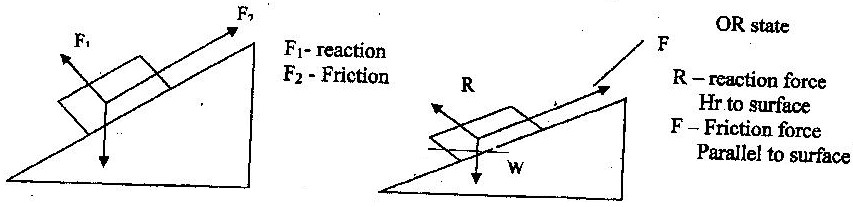 	b)	R – Increases	OR	R – Approaches W		F – Reduces 		F – Reduces       2008 Q18 P1    	               (a)	VR =   Effort distance			            Load distance	              (b)	(i)	Pressure in liquid is transmitted equally throughout the liquid			           NB; if term fluid is used term in compressive must be staled 			          Work done at RAM = work done on the plunger		          (ii)	P x A x d	= P x a x d or vol of oil at plunger = at RAM			          A x D = a x d			a x d = A x D			d = A				d = A			D    a				D    a			VR = A			VR = A			          a				          a	          (c)	(i)	MA = load				Effort			4.5 x 103			  135			= 33. 3 (33 1/3)		           (ii)	Efficiency = MA x 100%	OR efficiency = MA = 33.3				                      VR				    VR			= 33.3 x 100%			    45			= 74%			= 0.74		           (iii)	% work wasted = 100% - 74%					= 26%         2009 Q16 P1	            a) Efficiency  = Work output X 100% (Equivalent)			               Work Input                              Or Ratio of work output to work input  expressed as a percentage.	            b) I) Work by Effort  = F x S				= 420N x 5.2 N				= 2184 J	               II) Distance raised  = 5.2 sin 25 = 2.2m (2.1976)		         Work Done 	          = 900N x 2.2m				                      = 1980J	               III) Efficiency = Work Output x 100%               = 1980 x 100				           Work input			      2184				  	            	 	        = 90.7 %         2010 Q15 P1Potential energy - Kinetic energy - heat + sound (sound not a must)i)	Determine the work done:	                              I	by the force	                                              					                             work done by force = fd = 200 x 22.5		                                           = 4500J	                              II	on the mass	                                           					                                = mgh = 30 x 10 x 7.5			                                = 2250J	                            III	to overcome friction	                                              	 	                                    Work done by force - work done on mass = 4500 - 2250	                              						 = 2250Jii)	Determine the efficiency of the inclined plane.	       		                            eff = work output x 100%		 OR eff = work output			                             work input				     work input	                      2250/4500 x 100% = 50%			   2250/4500 = 0.5					i.e eff - MA/VR x 100% = 1.5/22.5/7.5 x 100% = 50                      c) - Reduce friction by use of rollers/smoothening (polishing/oiling surface	                   - Method of reducing friction must be stated.    2011 Q15 P1(i) potential only (i) v = √2gh = 2x10x0.1 = 1.414m/s           (ii)   T = mg + mr2                         r         = (0.05 x10 ) + 0.05 x 1.14142                                           0.8         = 0.5N + 0.125 N         = 0.625NConverted to heat in overcoming friction and air resistance    2011 Q15 P1Distance moved by effort = 2πr cm = 5π cmDistance moved by load = 0.1 cm          V.R =   =    = 1570.7963 (b) (i) From kinetic energy to heat and sound,      (ii) K.E. = work done against friction              F x 0.15   = ½ x 0.06 x 800 x 800              F = 12800 N                OR          V2 = u2 + 2as         0 = 8002 + 2as x 0.15a         = a          F = ma        F =    x   = -12800:  retarding force = 128000N      2012 Q12 P1                             Friction between the moving parts of the pulley system ; work done lifting                          the moving parts of the pulley system; OR some part of the effort is used to                         overcome friction / work done against friction.       		     2013 Q15 P1Velocity ratio = 2To    change the direction of the effortBut M.A =  28.     2014 Q16 P1 (i) F=4N           (ii)Resultant force is zero    Force downwards is equal to force upward.            I) M.A = Load	=	20	=	5N	Effort 		4ii)Velocity ratio									3mksV.R . = Effort distance				V.R = 1	Load distance					Speed40	=	8					Speed = 5/40  =1/85         = 8iii) Efficiency										2mksefficiency = M.A x 1 w		     VR5x 1 W8= 62.5%29.    2015Q15 P1         (a)  mgh =                   2.7 x 10-2J =                   2.7 x 10-2J = 0.1v2                   V2 = (b) to reduce the effort being applied(c)  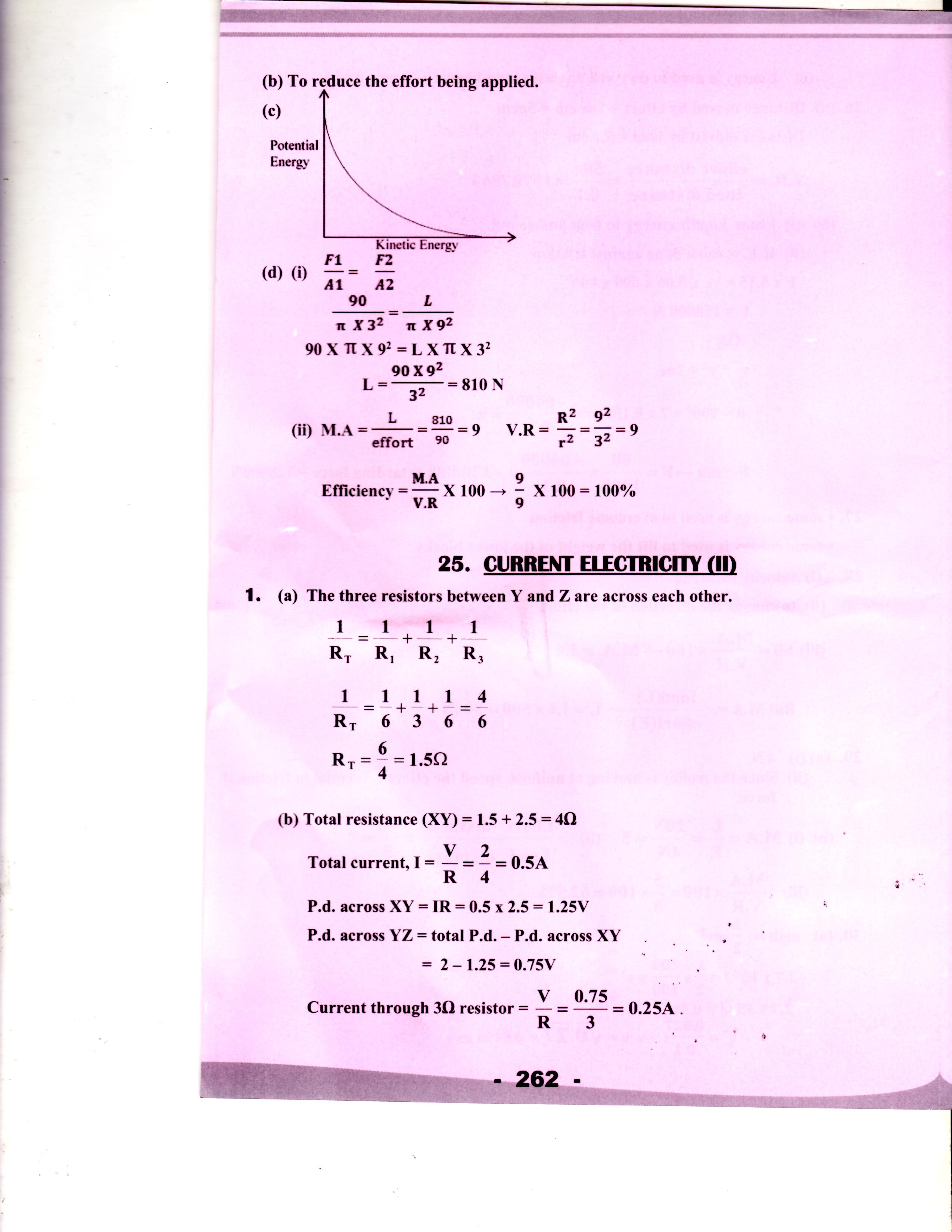 (d)  (i)           90 X π X 92 = L X π X 32 (ii)  M.A =    V.R =           Efficiency = CURRENT ELECTRICITY II MARKING SCHEME    1995 Q2 P2	       l =   7   +  l  +  l	       RC   R1      R2   R3	          =	1    +   1   +   1	   	            6    +   3         6	          = 1	             6	           RC = 6 = 1.5 	                    4	(b) Total resistance = 1.5 + 2.5 = 4 		E = 1(YFR) or l = V				      R		2 = Ll		Current through xy l = 0.5 A		P.d across yz		= 0.5 x 1.5 V		s= current through 3  = 0.5 x 1.5 = 0.25 A						3	(c) R = /L	A		I	= RA		= 6 x 5.0 x 10-6  m2			     L		       1.0	     m 		= 3.0 x 10-5 m2.       1996 Q12 P1As the thermistor is heated its resistance reduces/ conductivity  increases hence drawing more current through it;  hence  less current flowing through B;3.       1996 Q19 P1Parallel resistor allow diversion of current; hence may not overheat; / current shared by parallel resistor    1996 Q3 P2          (i) 	Series resistors	       4 + 1 + 5 and 2 + 3 + 5                			Parallel resistors		5x5 = 25                                                                  5+5     10										Rp = 5/2 = 2.5		Total effective resistance	5.5 + 2.5 = 8.0 			         (ii)	Current l = V; = 4.0;	= 0.5A;			       R	   8.0                   IY = IQ = 0.5 = 0.25A                                    2                   VY = 4 x 0.25 = IV                                      VQ = 2 x 0.25 = 0.5v                   VYQ = VY – VQ = 1 – 0.5 = 0.5V    1997 Q22 P1      RS = 400 + 400 = 800 ; I = 12    =    0.015 A                                                   800        VYZ = 0.015 x 400    = 6V   1997 Q23 P1      parallel	  l   = 	l    +	 l    +   2             RP = 200   RT = 200 + 400 = 600  RP      400    400      400YZI 	= V = 12 = 0.02A               R    600I	= V = 12 = 0.02 A                R     600	400 x 12 = 8V	600      1997 Q24 P1	       (No of irons) x 1000) = IVNumber = 13 x 240 = 3.12;	         1000                = 3       1998 Q11 P1                     E=IR +h	         I= E	=	2.0	         R+r	       2.0 x 0.5	=0.8A     1998 Q13 P1	        High resistance voltmeter takes less current/low current recording low current.        1998 Q17 P1                      L = AR                               ρ                         I = 2.0 x 106x0.5 = 2m OR = 2.041 or 2.0408m			4.9 x207        1999 Q10 P1	      V = IR    I = V/R                         I = 3/1 = 3A	      1/R= 1/R1 + 1/R2= 2/2	      1/R = 1=R=112.          1999 Q21 P1		V = I(R +r)	 	5 = 10 (R + 50)500  R + 50  R = 500 - 50 = 450	      	   1000       1999 Q26 P1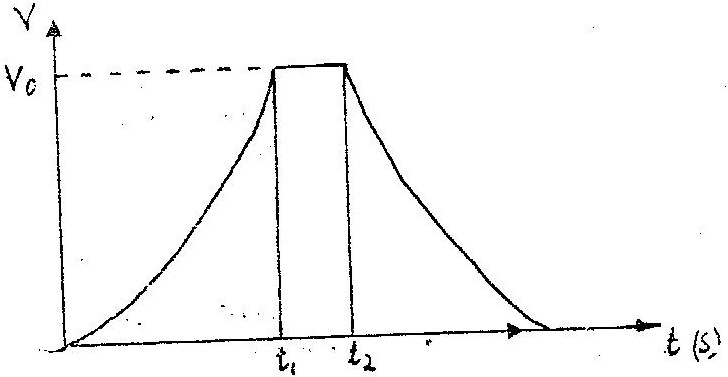        1999 Q5(a) P2		Ammeter reading decreases.		The resistance of metals decreases with increase in temperature.      2000 Q18 P1          Let A’s represent current through the Anometers using Kirchoffs LawA1 + A2 = A3But 		A1 =  A2So		A1 = A2 = ½ A3Similarly	A4 + A5 = A3So that		A4 = A5 = ½ A3So		A1 = A2 = A4=A5      2001 Q17 P1                  R = V/I = 1.5 / 0.1 = 15’	       R = 15’ - 12’ = 3’	            R E = 1(R +r)			 1.5 = 0.1 (12 + r) = 1.5 =1.2 + 0.1r			 0.3 = 0.1e =	         r = 0.3/0.1’			   R = 3’.          2002 Q4 P1                     R = V = 0.35 = 0.5	             I	   0.70                    P = RA = 0.5 x 8 10-3 = 8 x 10-3 m.	               C	    0.5       2002 Q9 P1               V10 = 0.3 x 10 = 3v                VL = 10 – 3 = 7V     2003 Q23 P1            Circuit A     	Current draw from each cell is less than in B / In A there is less internal resistance.      2003 Q5 P2a)	e.m.f is total work done in transferring unit charge from on terminal of battery to  the other;	      b)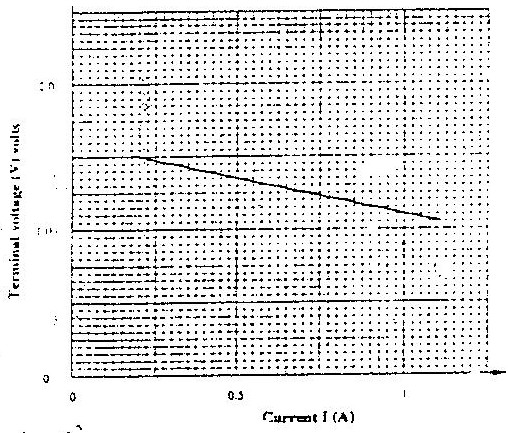                        (ii)	i)	E = V + Ir;                      (iii)    From the graph determine the; 	current (A)                 I	internal resistance = slope of graph				Slope = 1.2= 0.90				          1.0-0.5				     = 0.3				        0.53         = 0.6 (c)	Current through shunt = 3.0 -0.03 = 2.97a;	Pd across g= Pd across shunt = 10x 0.03; 4 marks	Resistance of shunt Ir = 10 x 0.03	= 2.97 x r= 10 x 0.03	R = 0.101     2004 Q15 P1         More current flows at b       2004 Q16 P1	      Either in (10b)current from each cell is less than in (10 a)         Or   Power supplied in 10(b) is less than in 10(a)      2005 Q18 P1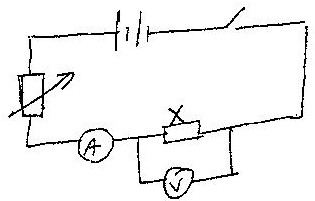                                                                              Accept cells in parallel and other symbols of rheostats      2005 Q3(a) P2Resistance, R = slope of graph =       2006 Q9 P2Constant temperatureNo mechanical strain							(      2007 Q8 P2                   l = 1.5 : or l = E	         R + r	R + r	          0.13 = 1.5		          10 + r	                   R + 1.5;	                   R =1.5 	      2007 Q9 P2    R1 = V2		R2 = V2;              P		        8P     R1 = V2 x 8P    R2      P     V2	= 8									       2007 Q15 P2The ratio of the pd across the ends of a metal conductor to the current  passing through it is a constant (conditions must be given)	           Also V/ l = R(i) It does not obey Ohm’s law; because the current – voltage graph is     not linear through  line origin / directly proportionate         (ii) Resistance = V/l = inverse of slope; gradient = ∆ l                  ∆V		       = (0.74 – 0.70) V		           (80 – 50) mA= 0.4V30 x 10-3 A= 1.331.20 – 1.45  (range)						                (iii) From the graph current flowing when pd is 0.70 is 60.MA	             Pd across R = 6.0 – 0.7 = 5.3v	                 R = 5.3 V	                         36mA	                      = 147	                      = 139.5 – 151. 4				 		           (c) Parallel circuit	1/30 + 1/20 = 5/60 or 60/50			               R = 12                  Total resistance = 10 + 12 = 22						                (ii) l = V/R = 2.1/22 = 0.095A				                        	                  (iii) V = lR		= 10 x 2.1 				             22= 0.95     2008 Q3 P2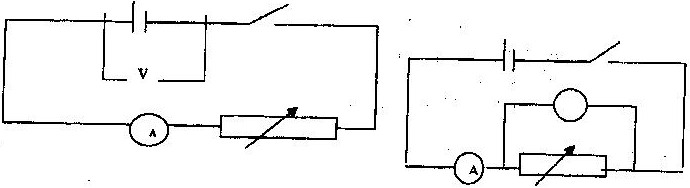 30.       2008 Q9 P2              (i) V = 		O volts	      Reason		No current	(ii) V = 3 volts	      Current flows in the resistors31.       2008 Q17 P1                  (a)	(i)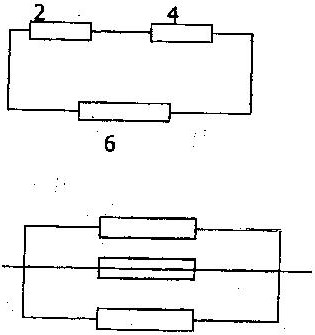 	      (ii)	    (b)	(i)	Open circuit p.d = 2.1 vDifferent in p.d  = p.d across2.1 – 0.8 = 0.1 r0.3 = 0.1 rr= 0.3    0.1= 3 ΩWhen I  is being  drawn from the cell,  the p.d across the external circuit is the one  measured01 x R = 18R = 1.8/0.1= 18Ω32.      2009 Q8 P2                     I= 2A x   10                                 10 x 10                       = 2A                            2                       = 1A33.      2009 Q15 P2                     a) Increase in 1 causes rise in Temp                         Rise in Temp causes rise in R                      b) R = V\I                            = 2.5                               1.2                                =2.1Ω                 (c) Read off P d across Y= P.O.V from graph                 (d) Power P = IV                                       0.8 x 3                                       =2.4 watts34.       2010 Q10 P2        P α  I2 = 72 = 4935.     2010 Q15 P2          (a) (i) Current falls off to zero / falling to zero / deflects to max. Then zero                        Reducing gradually or after sometime. (ii)Current flows when the capacitor is charging                        When fully charged current stops (no current) and p.d is equal to                         charging voltage              (b)  VC = 5V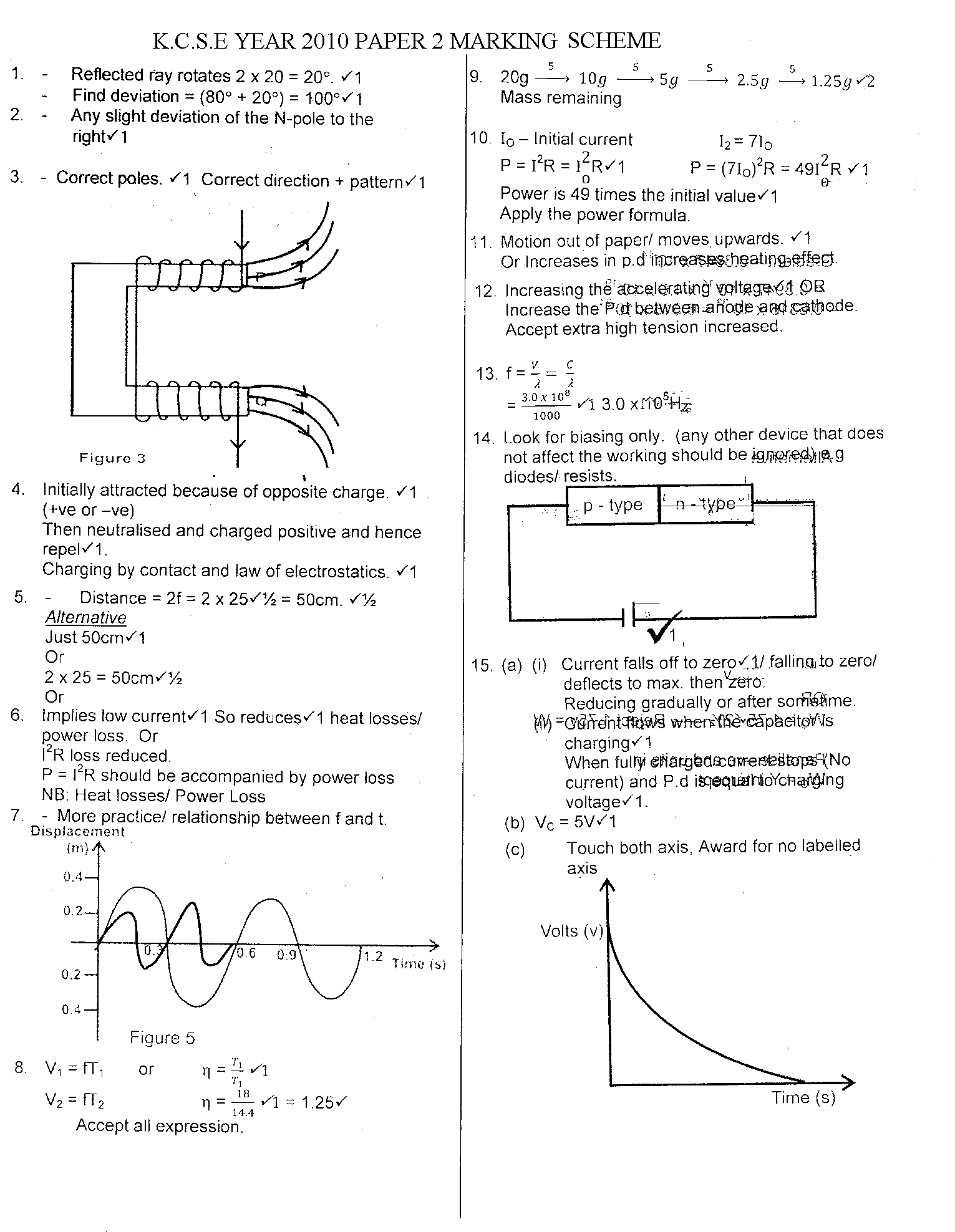            (c)                                Touch both axis, award for no labeled axis36.    2011 Q11 P2               P = V2   = 62                        R       4                             = 36                                 4                            = 9W37.    2011 Q11 P2(a) (i) does not obey ohm’s law. Current is not directly proportional to voltage      (ii) (I) at I = 1.5A, R= gradient of Tangent at I =  =1.26Ω           (II)  at I = 3.5A, R= gradient of Tangent at I =  =1.26Ω      (iii) resistance decreases as current increases      (iv) change in temperature(b) (i) Vtotal = E = 1.6 + 1.6+1.6 = 4.8V      (ii) let r be the combined internal resistance.            Using E=I(R+r), then            4.8 = 0.32(11.4+r)            R = 1.2Ω38.       2012 Q3 P2Let V be the voltage across each bulbTotal voltage = 2.5V  V =  = 6But voltage across parallel bulbs =  =  =3V39.       2012 Q15 P2         (a) (i) V = IR√                   101 = 1.5√                     I = 0.15 A√								               (ii) bulb = 0.1 A                     R x 0.1= 1.5√                     R= 15Ω√								          (b) (i)  the resistance of the bulb would increase;                 (ii) Current is higher hence increases more vibration of atom; temperature                        increased temperature results in increased resistance;				          (c)     Number of units =                     Cost = 17.5 x 0.4 = sh. 7  or 700cents      				 40.  2013 Q4 P22v1.6v41.     2014 Q16a P2             (i) (I)								I1 =   or       (II)       I2 =   or       (III)           I1 = +    OR    +    (ii)  IT =  =  =  n +    =   +   hence RT =  42.    2015 Q15a P2                  - the length of the conductor  - the thickness/diameter/area of cross section of the conductor  - type of metal conductor43.    2015 Q18 P2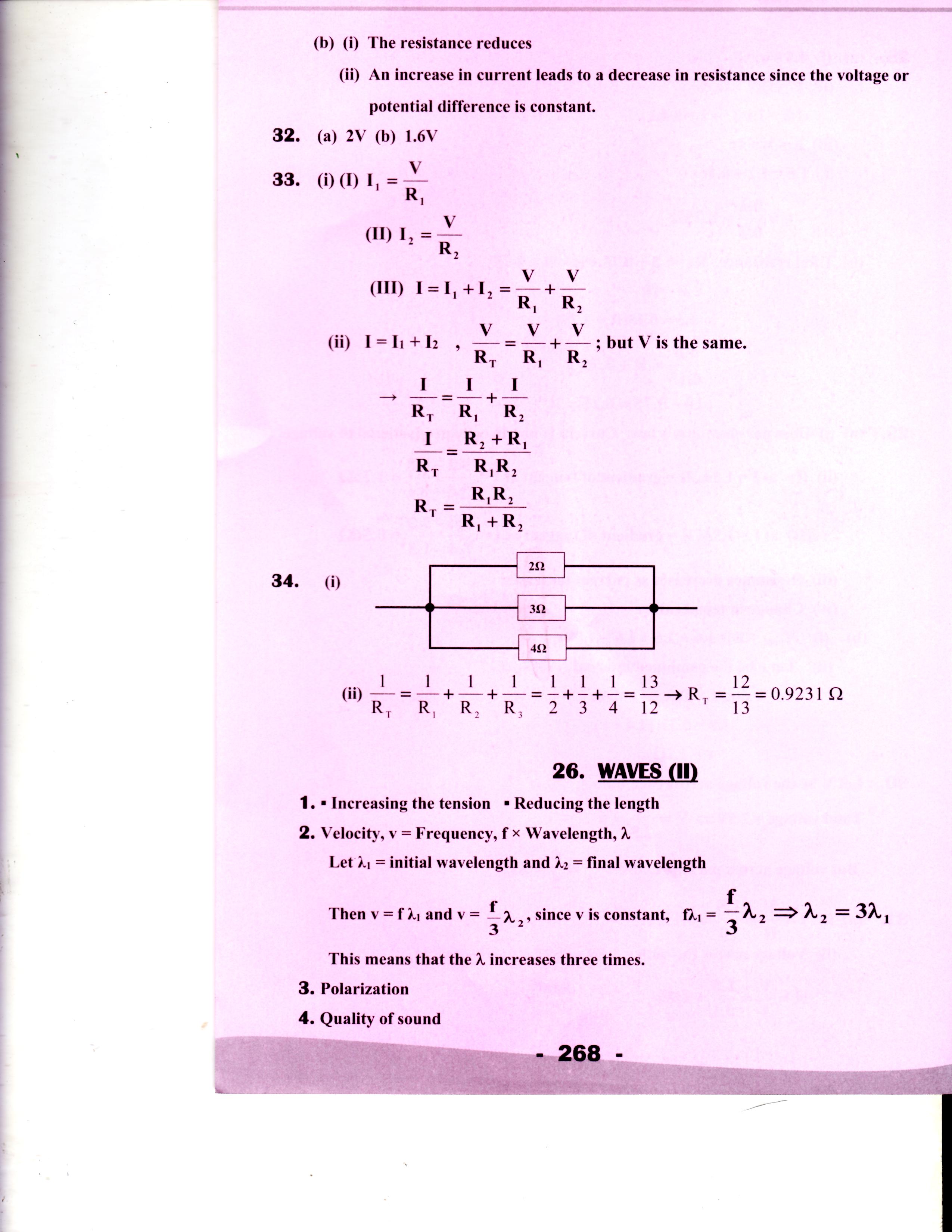    WAVES II     MARKING SCHEME2.         1995 Q16 P1               - increasing the tension         - Reducing the length  3.         1995 Q19 P1       V = f  sine V is constant reducing f to 1/3  	 increases 3 fold4.         1995 Q25 P1               Polarization5.         1995 Q31 P1     Quality of sound6.         1996 Q10 P1Mass per unit lengthOr (linear density/ thickness/ cross – sectional area/ diameter, radius7.         1996 Q17 P1The wavelength/ velocity of the water waves reduces; away from the centre  because the pond  becomes shallower/ pond  deeper at centre8.         1996 Q18 P1      Interferences  (accept beat)9.         1996 Q27 P1A Polaroid absorbs/ cuts off light waves in all planes except in a particular plane of propagation 10.          1996 Q5c P1              (i) Double slit provides coherent sources;             (ii) Dark and bright fringes;The central fringe is the brightest while the intensity of the other fringes reduces away from the central fringe;	             (iii) I. The separation of fringes increases		       II. Central fringe is white; fringes on either side are colored;11.        1997 Q21 P1                    λ  = c   = 3.0 x 108 = 3.13m                           F     95.6 x 10612.        1997 Q31 P1      (a) Dark and bright fringes		(b) Coloured fringes13.        1997 Q7 P2                (i)	Transverse – particles in the wave perpendicular to the direction of the                          wave.	            Longitudinal – particles move in the same direction as the wave.               (b) (i)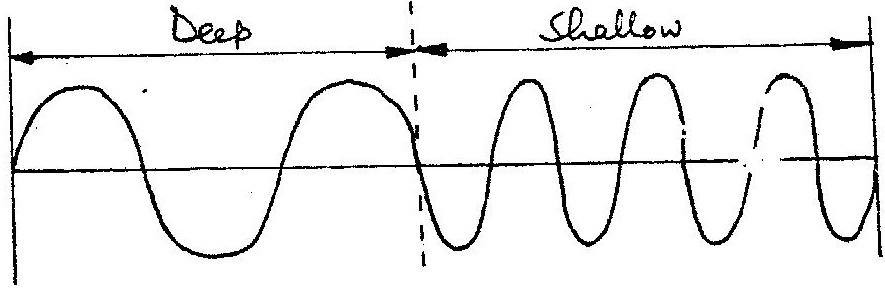 (ii)	Velocity decreases since the frequency remains the same. No loss of energy therefore amplitude does not change.               (c)	a)	Frequency = 30/60 = 0.5 Hz	    (b)	Speed = 6/2 = 3m/s 		 = V/f 3/0.5 =6m	               (d)	A long AA’ – loud and soft sound (constant)	a long OO’ – loud and solid14.         1998 Q28 P1	       Overtones/harmonics15.         1998 Q32 P2	    There will be no variation of intensity of light/ uniform intensity/no bands/one 16.         1998 Q2a P2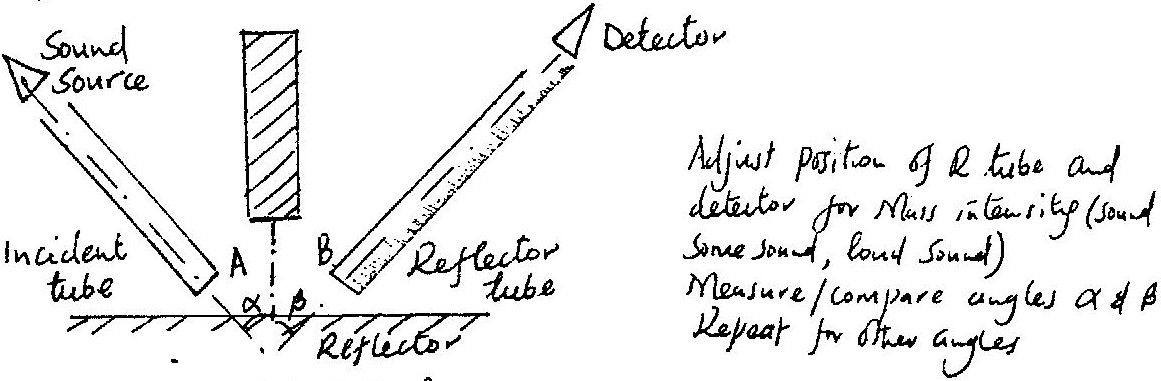 17.        1999 Q17 P1                 F = I/T = 1/0.5 = 10/5 = 2HZ		OR	   F = No. of waves made in 1 second = 2 Hz		OR	     F = No of waves		    Time		= 2/1 = 2.5 / 1.25 = 2Hz18.       1999 Q1b, c P2                b i)	YP – XP = 2                  ii)	Dark fringes; crests and troughs arrive at the same time OK destructive interferences Bright fringes; crests arrive together at the same time OR constructive interference.                 iii)	No interference pattern because no diffraction takes place.              c i)	T = (2.5 – 5) x 10 – 3	                = 20 x 10 – 3s 103	             F = 1/T = 50 Hz.		1/20 x 10-3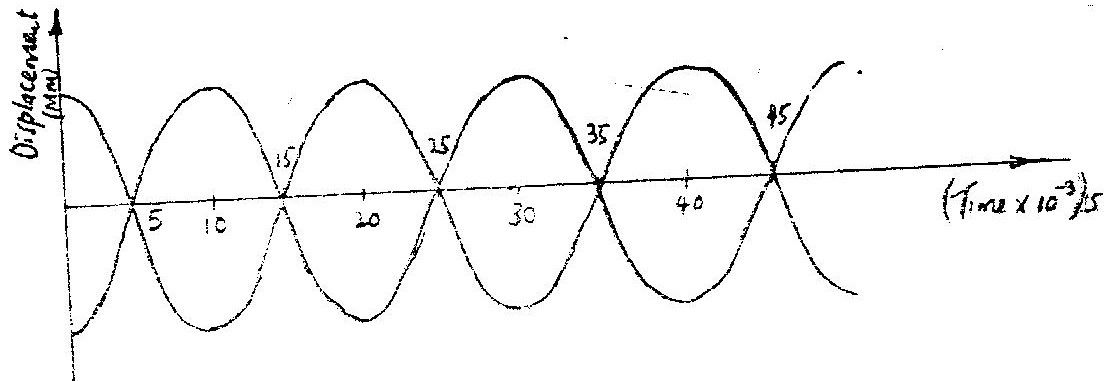    ii)19.         2000 Q28 P120.        2000 Q29 P1U.V Microwave / cooker/ telephone/ radar etc21.         2000 Q6a, b P2(a) 	Conditions of interference: Waves must equal frequency and wavelength; to            be in phase or have constant phase relationship     (comparable amplitude) (b) 	Walking along PQ creates path difference between waves from L1 L2 when the            path difference  is  such that the waves are in  phase  of full of wavelength loud           sound  is heard, when the path difference is such that the waves  are out of           phase. (½ of odd ½ ) low sound is heard.                 (ii) L1 A – L2 A = 	          From the figure L1A = 18.5cm + 0.1	           L2 A = 18 cm + 0.1	           L2A = L1 A = 0.5 cm + 0.2	           Using scale given  = 0.5 x 200	           = 100cm	           V= f 		= 350 x 1	           350m-1(iii) 	The points interferences are closer; higher frequency shorter wavelength; so if takes shorter distance along PQ to cause inference.22.         2001 Q16 P1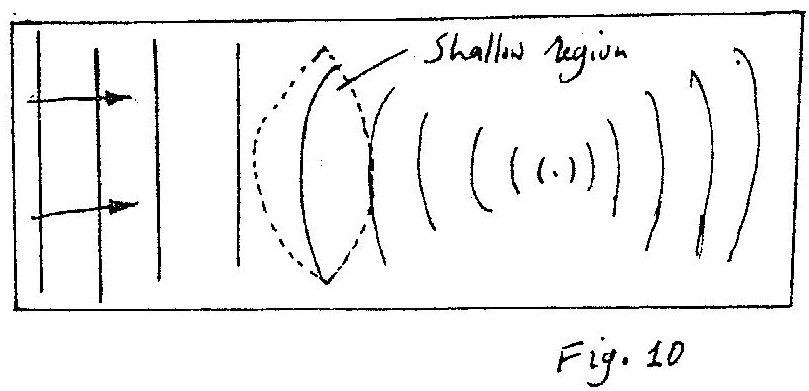 23.        2001 Q25 P1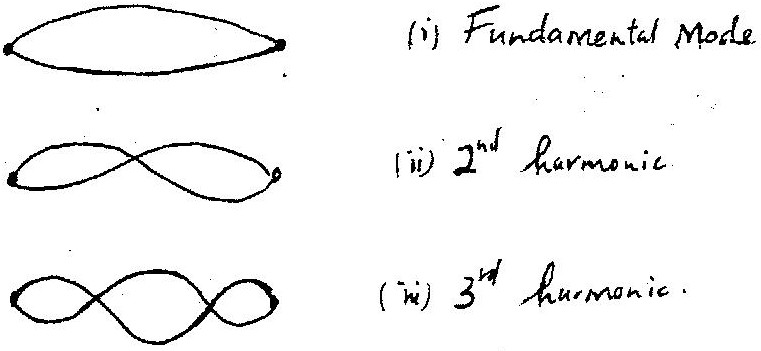 24.        2001 Q26 P1	       Fh = f1 – f2		OR Fh = f1 – f2	       Fh = 6 – 4		            = 6.25Hz – 4Hz	        Fh = 2			=2.25Hz.25.         2002 Q23 P1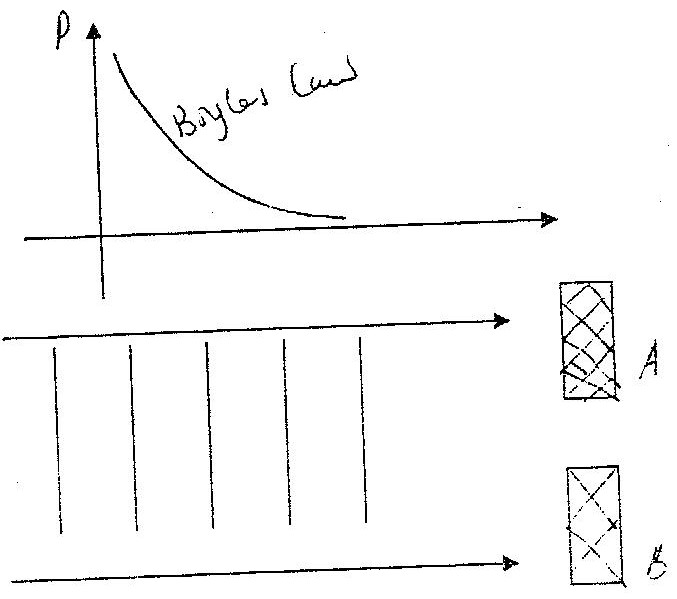 26.       2002 Q5 P2	      a i)	Transverse waves (accept elliptical)ii)	As waves move in the medium, the particles of medium do not move: they vibrate in positions so cork does not move.                    iii)	Period of wave T= 0.205		            f= 1 = 5Hz				                T		           V = fx		           X = 0.30 = 0.60M		                    5iv)	Velocity decreases when depth decreases hence the x decreases (since frequency is constant wavelength decreases)	                                                      B	A               b)	1st resonance  I1fe		= I12-I2		OR V= 2F (I2-I1)			         4		2		        								     f=               V	         								 	2(I2-I1) 129-77						= 129-77						2	           2nd resonance 3 = I2+C	= 104 cm		=340			           V=f			          340=fx 1.04 = 326.9 Hz.			          F= 327 Hz (326.9)27.        2003 Q4 P2                  a i)	I 4cm;						II	A= 2cm;	        ii)	I	0 to A- 9cm containing 2 ¼ waves			time for 1 wave = 0.04 s			f=1/7;          = 1/0.04		f= 25Hz;	                II	V = f;		15 x 0.04 	= 1 ms-128.      2003 Q27 P1Fringes will be closer together / more fringes of violet light has a shorter wavelength          Red light has longer wavelength.29.        2004 Q30 P1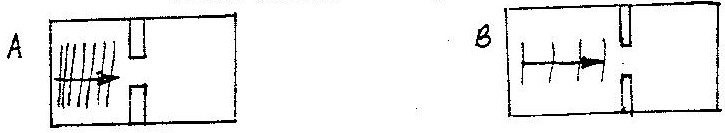 30.      2004 Q4a P2	       a) i) 0.30cm                     ii) 0.65-0.25=0.4 Sec.                      iii) f=1/T = 1/0.4 2.5 HZ                      iv) V= fx=V/x =200/25 =80cm = 0.8m31.      2005 Q16 P1	        =4cm or 0.04m from the graph                   V   = f= 5 x 0.04	            = 0.2ms-1 or 20cm/s32.     2005 Q32 P1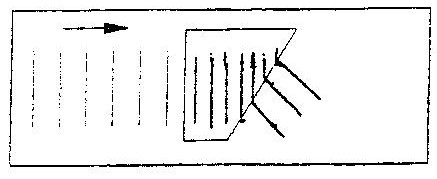       2006 Q7 P2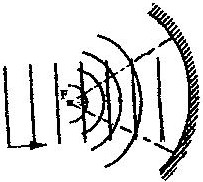 Reflected waves are curved. Either converging circular reflected waves. Converging to F; OR two perpendicular lines from the surface of one of the curves meeting at F.  (2 marks)        2007 Q5 P2	           T =    0.007S		(T)	                         3                     F = l/T = 3/0.007 (f)	            = 429Hz 428.57 – 434. 80H2						(3 marks)        2007 Q6 P2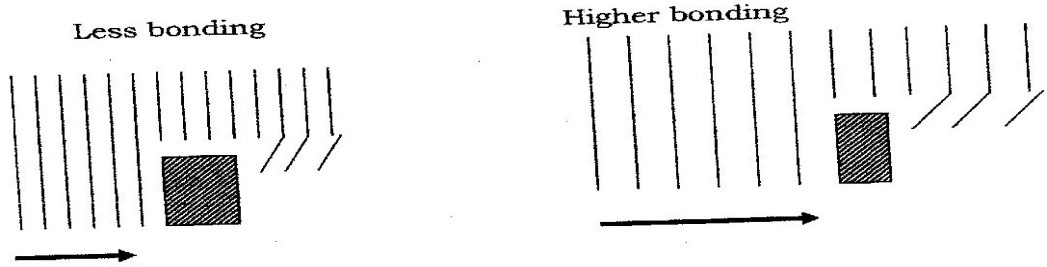       2008 Q8 P2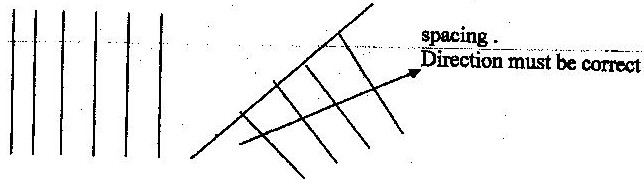     2009 Q19 P2i) Attach two identical dippers to the same vibrator, switch on and the circular waves produced OR               Use one straight vibrator with two identical slits to produce coherent waves.              ii) Constructive – Bright                   Destructive – Dark       (b) C I- Two waves arrive at a point in phase             DI- Crest meets a trough and give a zero intensity              -  path diff is 34 odd number of λ                                                                                                                                                                                              C                                                                                                                          D                                                                            S1                   B  √1               C                                                                                                                           D                                                                              S 2                  A  √1              C    2010 Q8 P2    2010 Q13 P2               F = V =   C                      λ	        λ                    = 3 x 108            13.0 x 105 HZ                         100040.    2012 Q14 P2	(a) (i)   amplitude = 5cm√        					 	(1 mark)             (ii) T = 20s                    F =                       F =  = 0.05								(4 marks)            (iii) v= λf                   λ =  √                       = 400m√								(3 marks)         (b) (i) Waves at Q are in phase S so there is constructive interference. √       	(2 marks)              (ii)Waves are out of phase hence destructive interference.√ 		 (1 mark)  (iii) Interference pattern would disappear.√					 (1 mark)41.    2013 Q18 P2                 (a)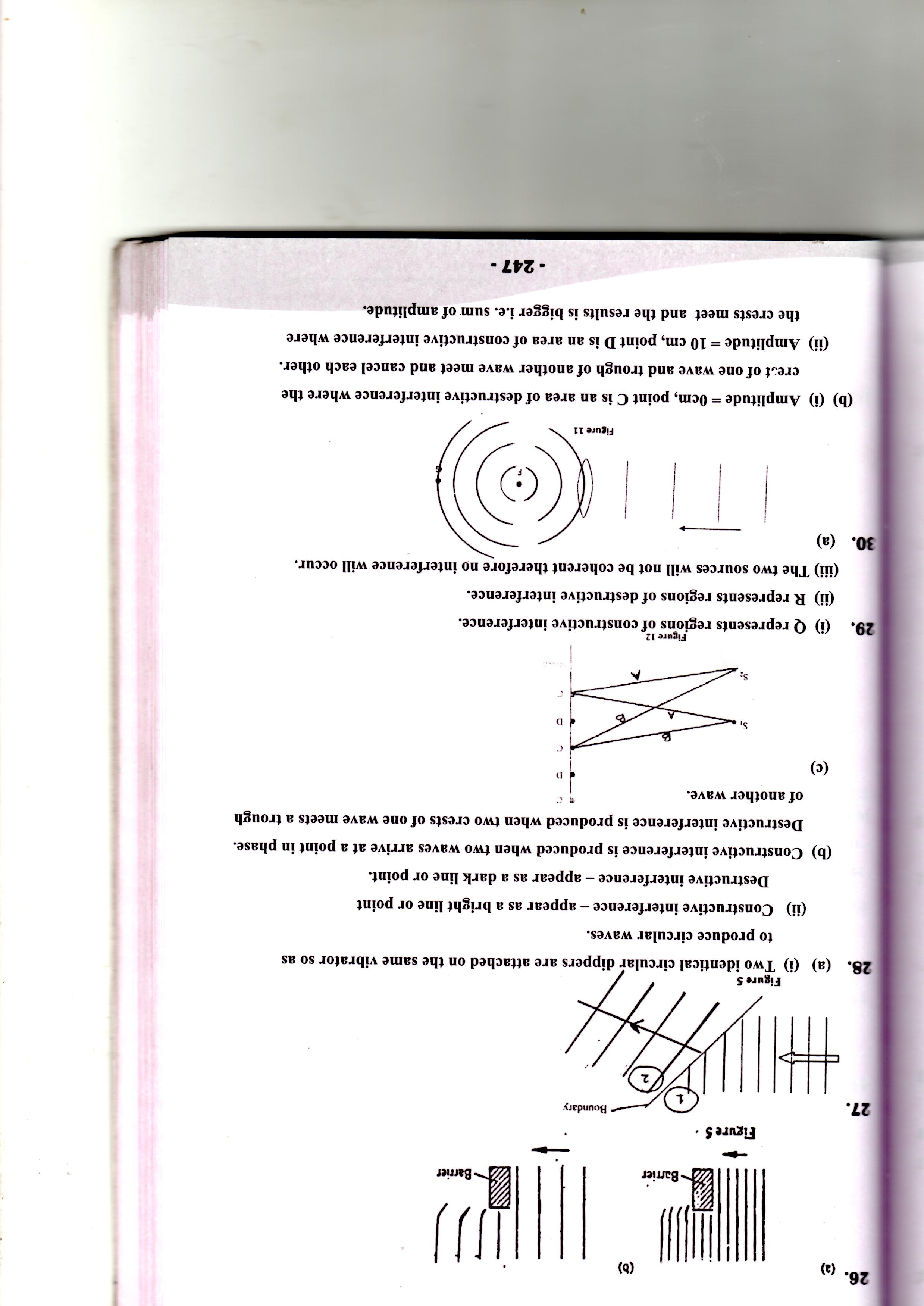 (b) (i) Amplitude = Ocm, point C is an area of destructive interference where            the crest of one wave and trough of another wave meet and cancel            each other       (ii) Amplitude = 10 cm, point D is an area of constructive interference             where the crests meet and the results is bigger i.e. sum of amplitude.(c) (i) It is formed by superposition of two waves when travelling wave is           reflected  back along the incident path.(ii)  λ=42.    2014 Q17a P1i)Sound is soft when the wave arrives out of phase path difference = odd no 1,3,5 – compression meets rarefaction such wave undergo destructive interference.   ii)Same sound – loudAlong PQ the wave undergo constructive interference as they arrive in phase (path different = 0)43.    2015Q8 P2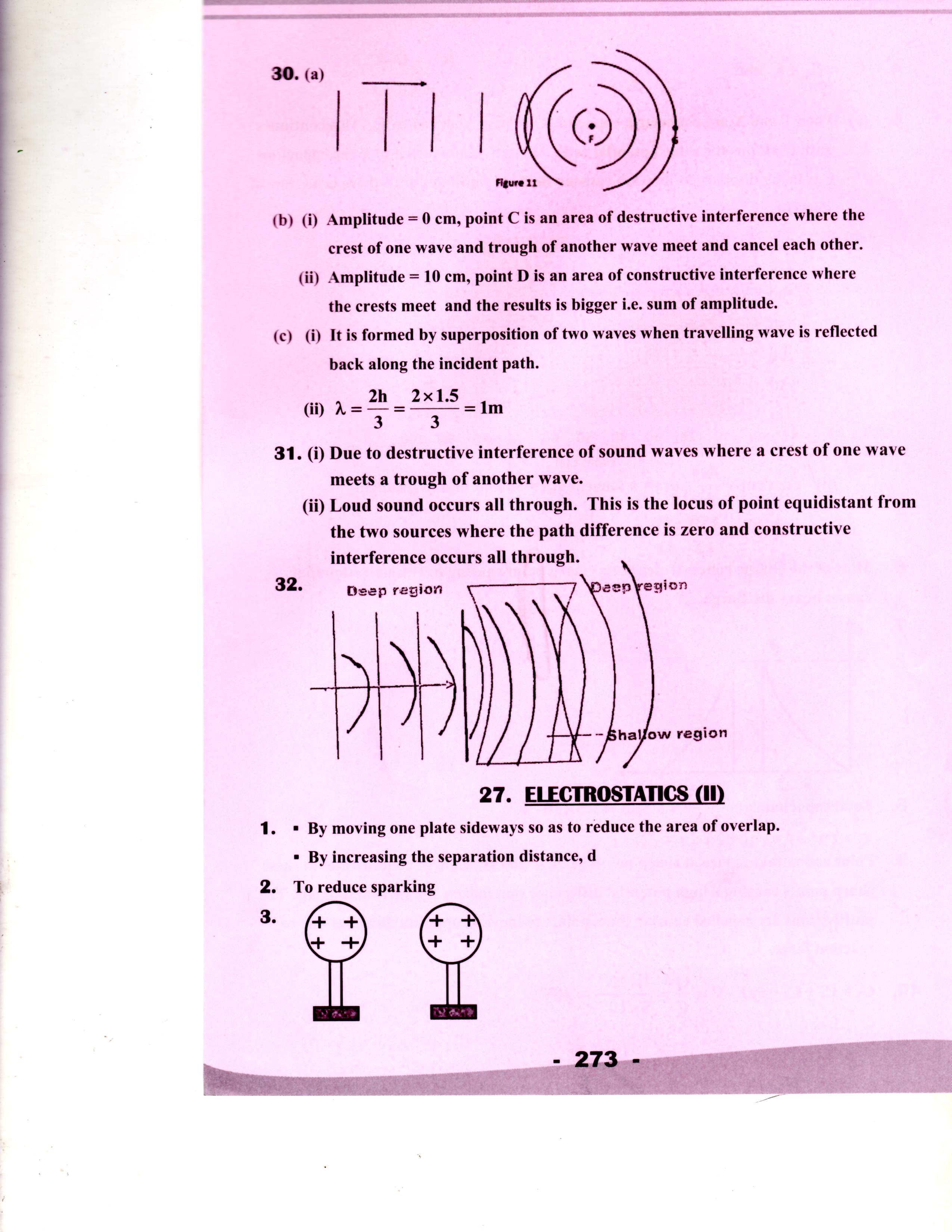 ELECTROSTATICS II MARKING SCHEME    1995 Q24 P1	– Reducing overlapping area A	 - Increasing distance d2.       1996 Q9 P1         like charges repel unlike  charges attract3.       1996 Q25 P1Maintaining a stable voltage during make and break/ storing charge during make and break and stops arcing sparking4.      1997 Q11 P1	Solar cell ( photovoltaic) photocell/ photo electric cell5.     1997 Q15 P1  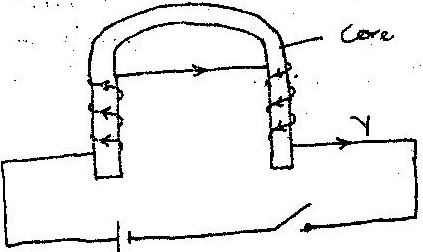 6.     1997 Q29 P1          CT = C1 – C2 = 1 = 1 + 1                                       CT	CP	C3= CT = CP C3	CP + C37.      1998 Q15 P1	As the rod approaches the cap, negative charges/electrons on the cap are repelled towards the rod.  The leaf collapses since the positive charges on it are neutralized attraction.  As the rod gets even closer to the cap moved more negative charges/electrons charges are repelled to the leaf, causing it to diverge.8.     1998 Q1 P2        i)	Scale, axes label, unit-plotting 8-10-2		5-7-1 Curve (smooth)       ii)	As the number of turns is increased, alignment of domain with field increases.             After 35-36 turns, all domains are aligned, so that magnet is saturated.            Sketch – curve above 1 to some saturation, and from origin.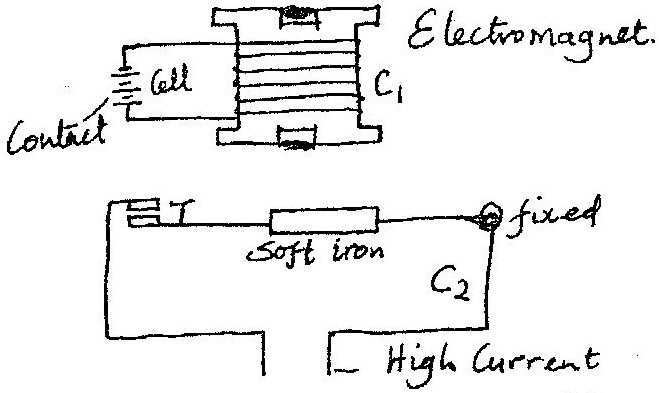 b.       When switch is closed electromagnet attracts soft iron. This causes T to close             and so circuit 2 is put on.9.      1999 Q9 P1	Charge concentrate at sharp point causing heavy discharge/ ionization neutralization, leaf falls off.10.      1999 Q26 P1Charge concentrate at sharp point causing heavy discharge/ ionization neutralization, leaf falls off.11.       1999 Q30 P1               Ultra violet releases electrons from zinc plate by thermal emission.	   On removal of electrons, zinc becomes +vely charged.	   Positive charge on zinc discharges/ neutralizes the charged on the                electroscope.12.       2000 Q4 P1On earthling negative charges flow to the leaves from earth to neutralize positive charges when the rod is withdrawn the leaves are left with net negative charge.13.      2001 Q9 P1	Point action takes place at sharp points (A , B, C, D ), charge concentrates at sharp points causing high pd, this causes air the surrounding to be ionized. The positive ions are repelled causing points to move in opposite direction.14.       2000 Q26 P1           Combined capacitance		= 1.5 μ F= CV = 1.5 x 3	= 4.5 μC.15.      2002 Q21 P1               C = C1 + C2		Q = CV	  CT = 3x2 	5F	V = Q	V=1 x 10-4  = 20V				       C16.      2003 Q37 P1              Parallel C = (1.3 + 0.7 0)F = 2.0 F or 2 x 10-6F	Series 1 = 1 + 1 =1		CT 2.0 / 2.0		CT = 1.0 F // 1.0 x 10-6 F.17.        2004 Q26 P1               Either on closing on closing s1 while s2 open 	Q= CV = 3C	When s1 is open s2 closed charge is shared between the two capacitorsCT=C+C=2Since q is the same equal to 3C1 the new pd=V1Q=CTV1 =3CV1           =1.5VOrS1 closed S2 open lower capacitor charges to 3VS1 open S2 closed lower capacitor charges the upper to same charge (p.d)Final pld = 3/2 V = 1.5VOrQ=CV=3CS2 closed charge is shared CV= Q/2V= QC/2C = 3C/2C= 1.5V18.       2005 Q8 P1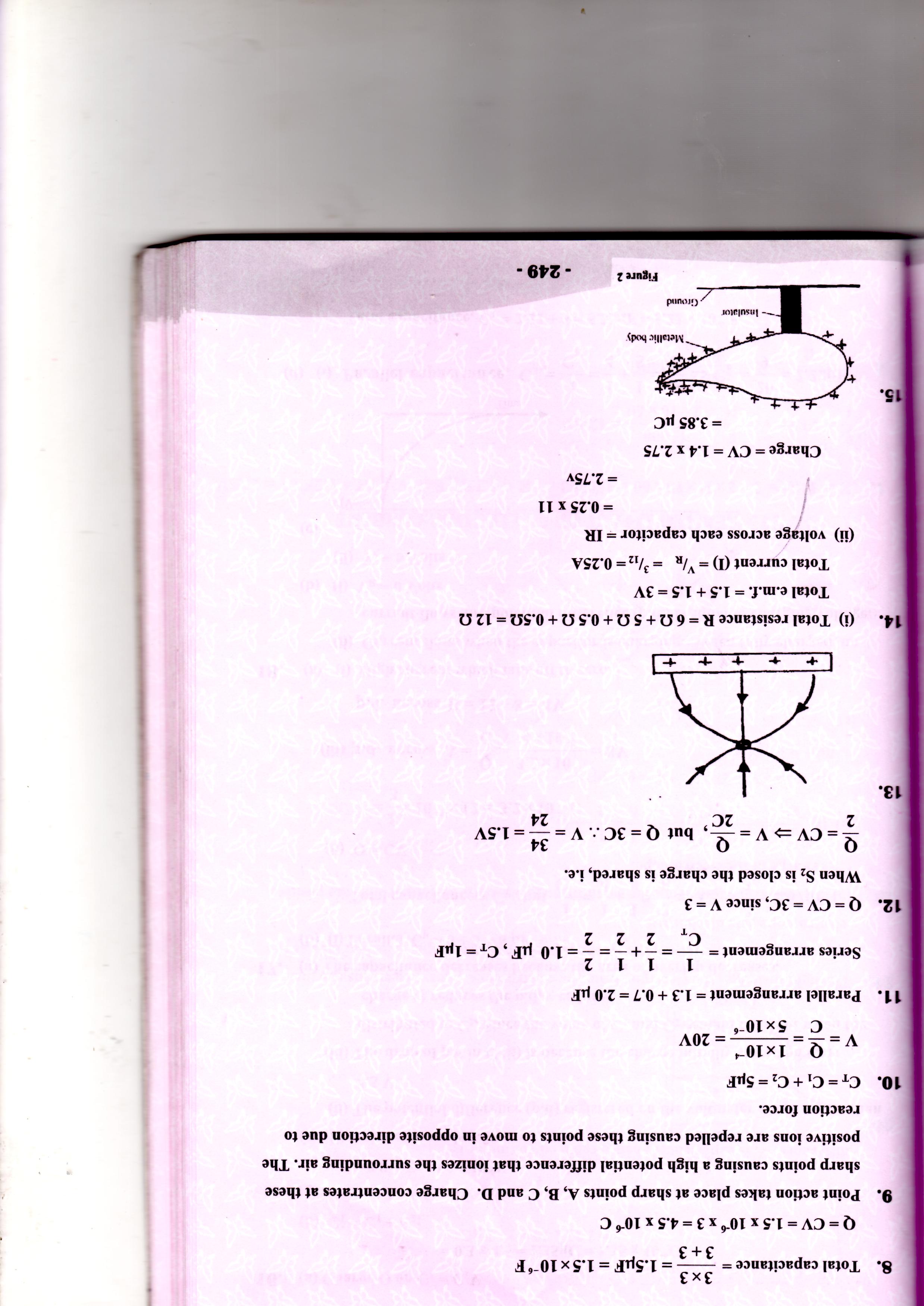 19.       2005 Q38 P1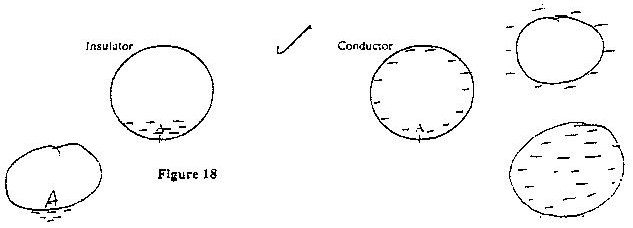 20.       2005 Q3b P1             Total resistance R = 6  + 5  + 1  = 12 	Total current	1 = V/R					Check correct substitution(ii) P.d across  each  capacitor	= 1R					= 0.25 x 11					= 2.75vCharge	= CV = 1.4 x 2.75 x 10-6		= 3.85 x 10-6C21.     2006 Q3  P2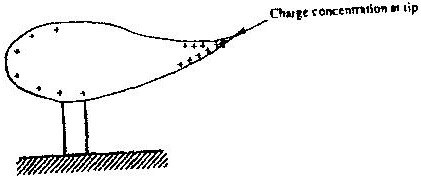 22.     2006 Q17 P2              (a) 	Charge Q, on C1 is given by		Charge Q1 = C1 V;		= 0.3 μ F x 4.5;		1.35μC;									(b)	CT = C1 + C2;		= (0.3 + 0.5) μ F		= 0.8 μ F									(c)	(i) 4.5v											(ii) Observed on voltmeter p.d drops to less than 4.5 			(iii) The drop of p.d in C (ii) is because the charge on C1 is distributed to C2. Since values of C1 and C2 remain constant, when Q on C1 reduces, then               Q = C1V implies V must reduce also, hence voltmeter reading reduced.23.       2009 Q14 P2                   Capacitances of decreases                  Area of the overlap decreases.               b)    (i) parallel, Cp = 5+3 =8pf                           Whole circuit =1/4+ 1/8	    C =32/12 =2.6+ pf                       (ii)Q =CV                                 = 8/3X12 pc               (iii)B = Q/C                       = 32X106               OR             Q8 =5/8X32                           8X106	= 20pc	=4V	  V8 =20 X10-65X10-6=4V24.      2010 Q15 P2            (a) (i) Current falls off to zero / falling to zero / deflects to max. Then zero                        Reducing gradually or after sometime.(ii)Current flows when the capacitor is charging                        When fully charged current stops (no current) and p.d is equal to                         charging voltage              (b)VC = 5V            (c)                             Touch both axis, award for no labeled axis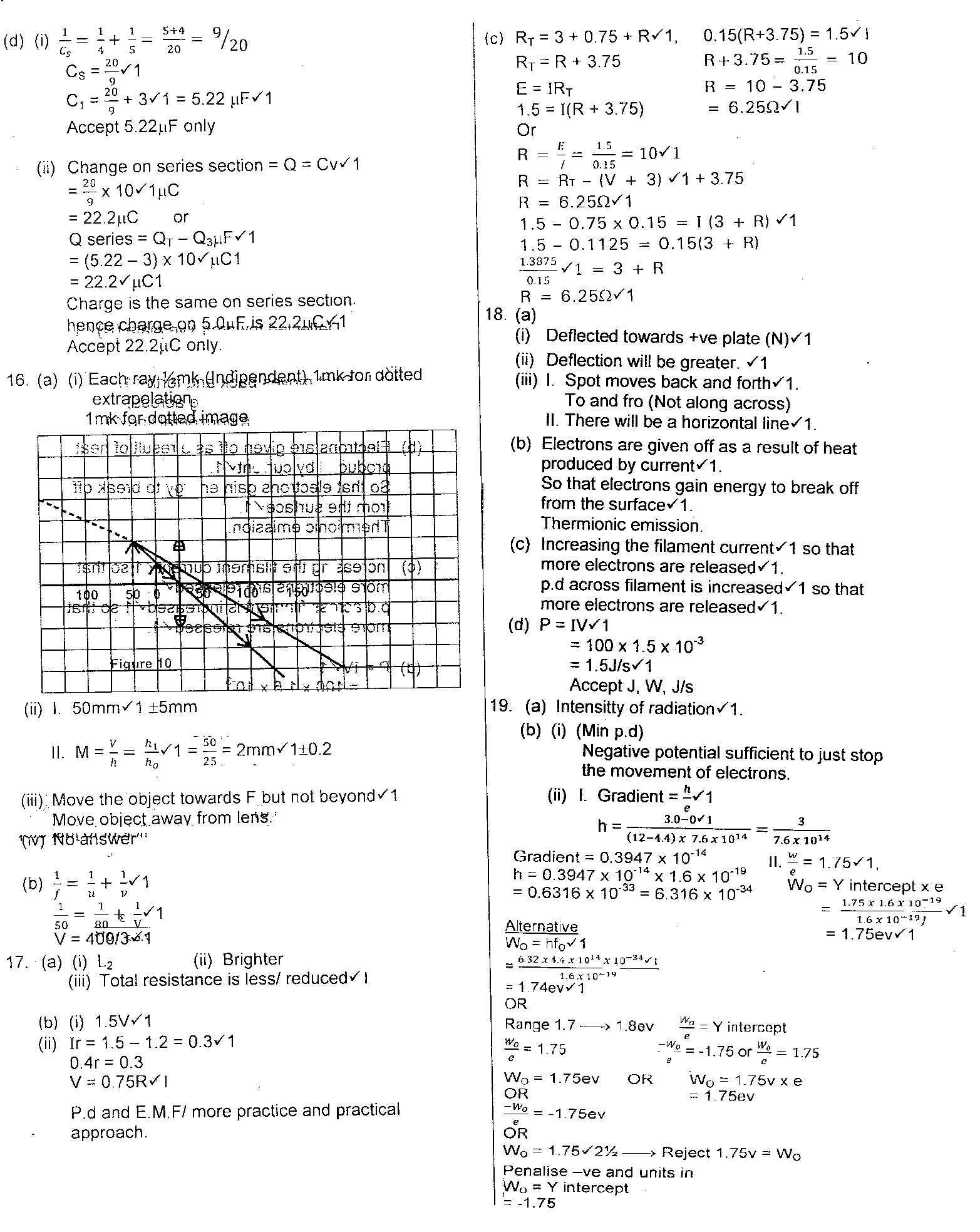                   Charge is the same on series                                    section hence on 5.0μ F is 22.2 μ C25.    2011 Q2 P2         	 - By introducing a dielectric         	  - Capacitance increases          	 - Since the charge is constant the P.d reduces26.     2012 Q4 P2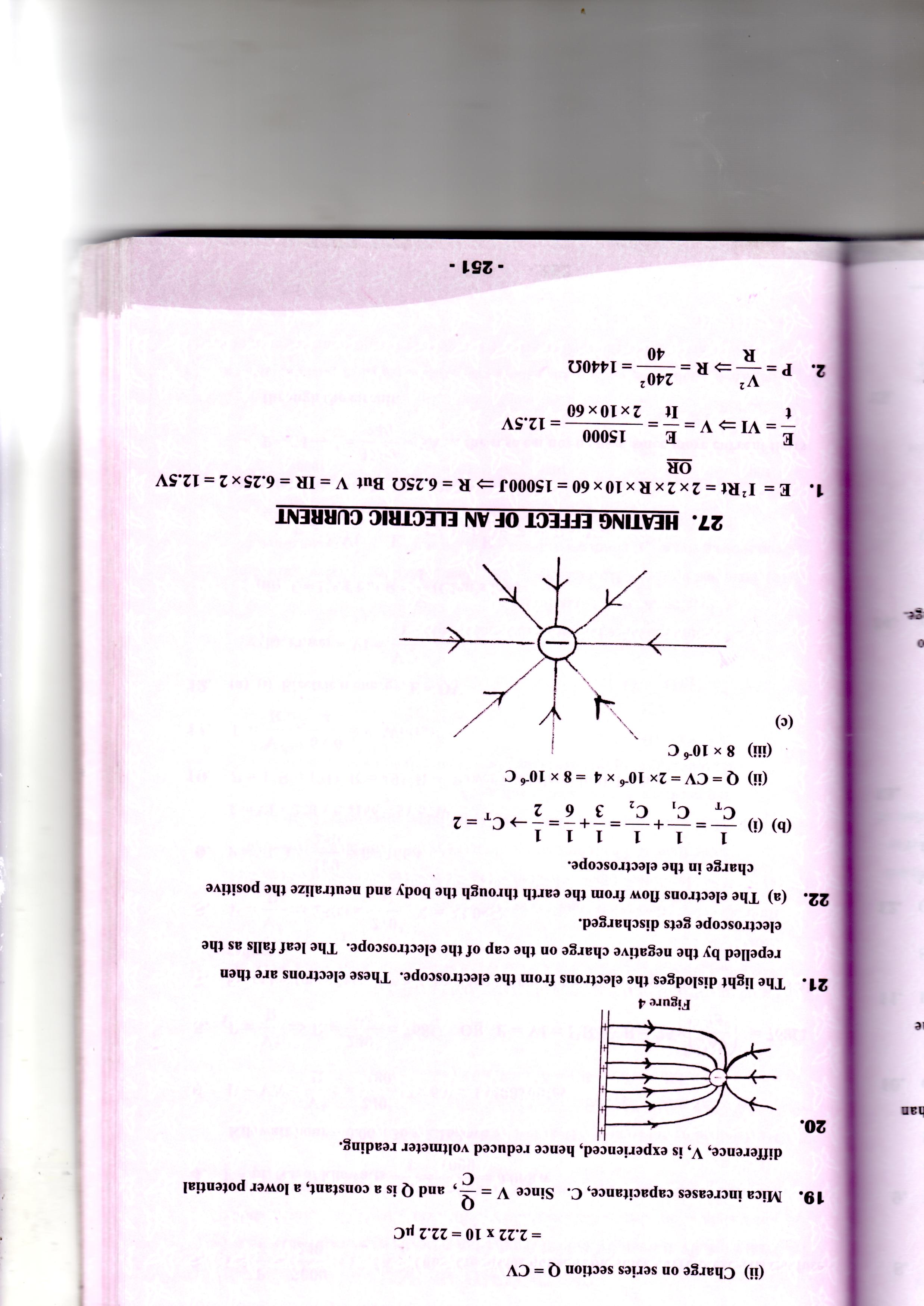 27.     2012 Q8 P2              UV light ejects electrons by photo electric; electrons are reflected  	28.     2013 Q15 P2              (a) The electrons flow from the earth through the body and neutralize the positive    charge in the electroscope.               (b) (i)        (ii) Q = CV = 2x 1-6 x 4 = 8 x 10-6 C       (iii) 8 x 10-6 C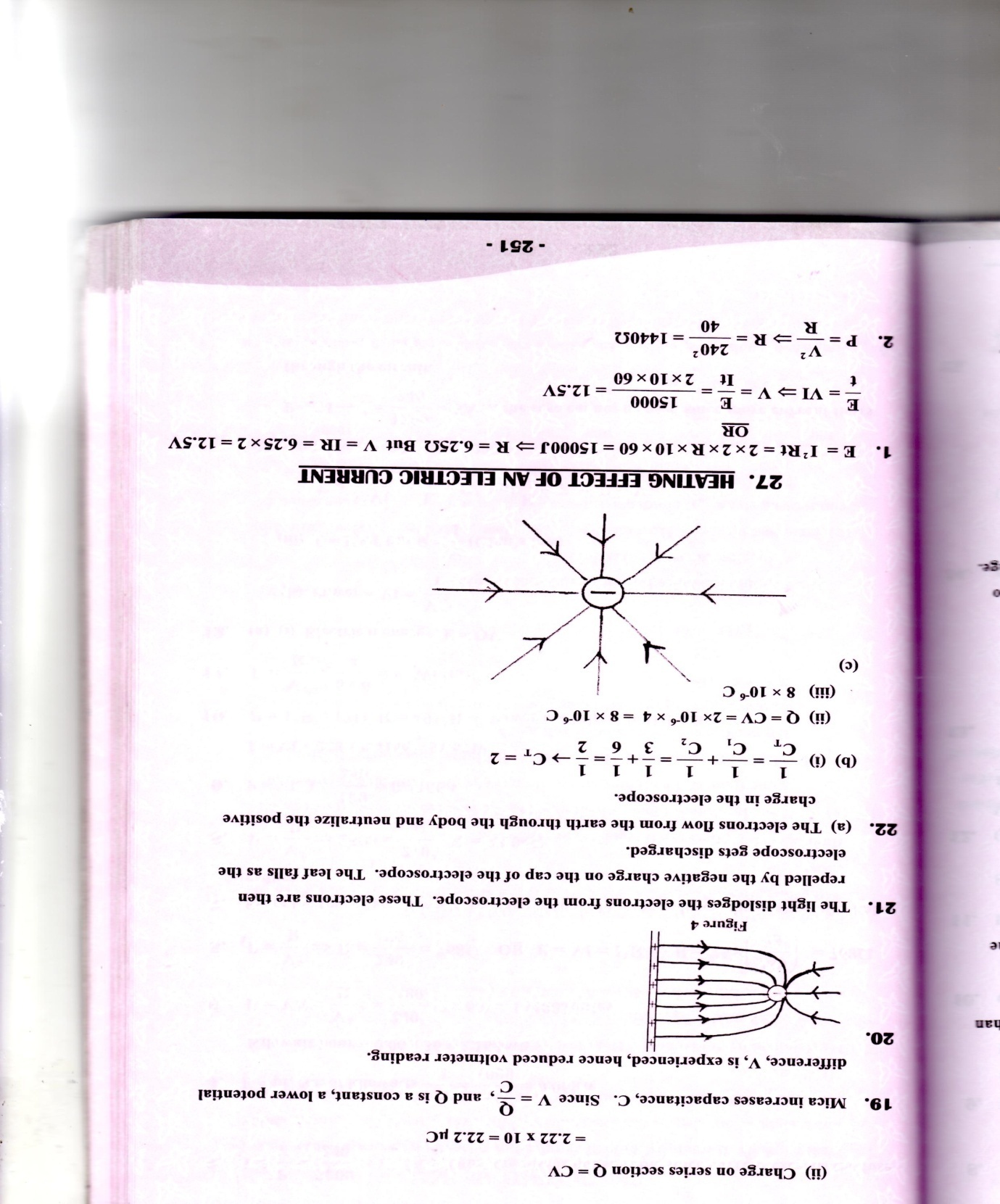 29      2014 Q2 P2               The capacitance increase  2015 Q17 P2  (a) - area of overlap of the plates        - distance of separation between the plates      - nature or type of dielectric material used (b) (i) (I) the milliameter deflects to maximum then decreases to zero.    (II) Increases from zero to maximum     (ii) The negative charge flows from the negative terminal of a battery plateconnected to it. At the same rate, the negative charge flows from the other plate of the capacitor towards the positive terminal of the battery. A potential  difference is therefore set on the plate, (iii) used to create a potential difference in the circuit causing the flow of current, (iv)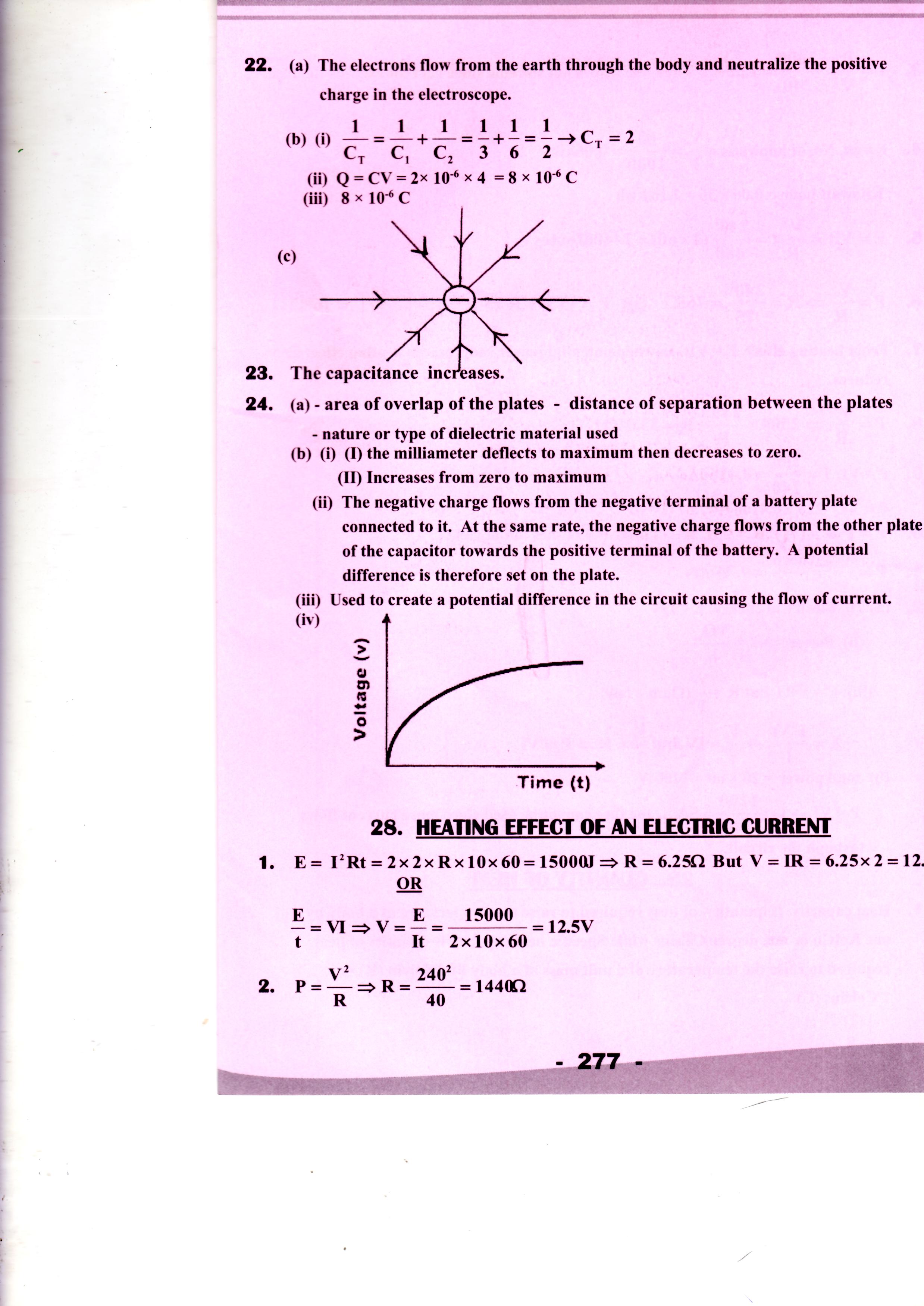 HEATING EFFECT OF AN ELECTRIC CURRENTMARKING SCHEME  1999 Q19 P1  E = 12Rt       = 2 x 2 x R x 10 x 60	= 15000J	→ R = 6.25Ω     BUT	V = IR = 6.25 x 2 = 12.5 V   1999 Q5 P2	        Ammeter reading decreases.	        The resistance of metals decreases with increase in temperature.              i) 	P = V2	 = (240)2   P = 576w	             R	      100             ii)	P = VI	             I=   P	  = 576 = 2.4A	                   V	     2403.    2000 Q19 P1                  R = V2  =  2402     1440Ώ                         P           40	4.     2001 Q18 P1              Current in heater =  p  =        3000  =  12.5A   fuse not suitable			          V	   2405.     2001 Q32 P1	E = pt = 60 x 30 x 60 x 60J		E = 60/1000 kW x 36hrs	In kWh = 60 x 36 +60 x 60 J		E = 0.06 x 36		     1000 x 60 x 60		= 2.16 Wh			E = 2.16kWh6.     2002 Q17 P1                E=VIt = 7.     2003 Q17 P1	P = V2 / R			P = VI = I2R	75 = 240 x 240	or 	Do not accept p = VI alone without I2R		   R			R = p/12	= 768 			R = 75 x 240 / 75 x 240 / 75 = 168 8.     2004 Q20 P1	Either p=VI = V2/r		When V reduces power reduces		So rate of heating reduces	Or V=IR	P=I2 R (reducing IR reduces power so rate of heating reduces.9.     2005Q19 P1              (i) = V2/-R                      2500= 240 2/R                      R=23.04 or (23.03)     (ii)  P=IV            I P/V       = 2500/240 =10.417A                  V       = V/I= 240/2500                                           2500                            =   23.04R (23.03)   (iii)  P= IV  and V=IR or I2  R            R=  240 x 240                    2500             R= 23.04R10.       2007 Q9 P2	  R1 = 		  R2 = 	   = 811.        2008 Q10 P1                   P = 	 P = 2202/2402/100	   R = 2402	          100	     = 84 J/S12.        2010 Q10 P1                 P = I2R = (712)R = 49I2R Power is 49times initial value13.        2011 Q10 P1               P = 14.        2013 Q16 P1     (i)electrical energy, E=QV(ii) Power = VI= (iii) E=I2RT but R = (Ohm’s law)        E=  but Total power = 20 x 60 = 1200W the fuse cannot be used since more current flows through the circuit.QUANTITY OF HEAT MARKING SCHEME   1995 Q22 P1   Heat capacity  is quantity  of heat required to raise the temperature  of the  body by 1 k or 1 0C while, specific heat capacity is quantity of heat required to raise temperature of unit  mass of body by 1 k/ 10 C.     1996 20 P1          Heat gained	5(80 – 40) = m(40-15)    Heat gained MCD θ ( 80- 40)    5(40) = 25m                                       Heat post MCD θ =m (40 – 15) MC 40 – 15						5(80-40) = 25 m					            25m = 200 = m = 8 kg    1996 Q21 P1              Equal qualities of heated supplied;        MCWθW = MCPθP			MCW (Qw –Q) = MCP (Qp – Q)        Since θP > θW		or		MCw > θ0 = MCP >QP      CW > θPCp     1996 Q4 P2(i) The aluminium block is heated using the electric immersion heater for       sometime t; The temperature changes (2) ∆ Φ of the block is recorded;(ii) Mass of the block m	Time taken t	Initial temperature  θ1 final temperature θ2	Current I voltage V;	Heat given = heat gained by electrical heater the block		1 Vt = mc ( θ2 - θ1)		C = 11.1		M (θ – θ)      (iii)	Oiling the holes for better thermal; contact lagging(b) Heat gained by calorimeter	= 60 x 10-3 x 378 ( 45 – 25) J;	= 453.6 J    Heat gained by water            = 100 x 10-3 x 4.200 ( 45 – 25J;            = 8.400J    Heat lost by condensing steam = m/             ( 163.5 – 160 ) x 10-3/J           = 3.5 x 10-3 x / J      Heat lost 3.5 g of ( condensed steam) water cooling to 450C	3.5 x 10-3 ( 100 – 45) x 4,200;		= 808.5JHeat given = heat gainedHence:         3.5 / x 10-3 + 808.5 J = 453 6J + 8,400J;			= 2.3 x 10-6J/Kg;    1997 Q9 P1The rate of  cooling depends on the rate of evaporationRate of evaporation depends on the surface areaSurface area A, < surface area B for evaporation    1997 Q25 P1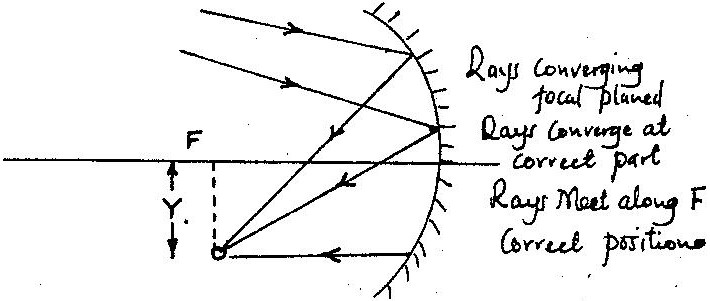     1997 Q1(b) P2b)	Let final temperature be 2	Heat lost by water = 4200 x 0.2 ( 20- 2 )	Heat lost by glass = 0.2 x 670 x (20 - 2 )	Heat gained by ice = 0.04 x 334 x 103		Heat gained water = 0.04 x 4200 ( 2 – 0)		Heat lost = Heat gained.		4200 x 0.2 (20 - 2 ) + 0.2 x 670 x ( 20 - 2 ) = 0.04 x 334 x 103 + 0.04		X 4200 ( 2 – 0 )				2 = 5.36oC    1998 Q3 P1	  Quantity of heat equation 20x (42-26)x C=103 x 15 x60				C=2.8x 103JKg -1K	=	(2812.5 OR2813)    1998 Q9 P1	surface area of water .  Nature of surface of the container/colour/texture /material/ (ambient temperatures).    1998 Q26 P1	Addition of impurities with higher boiling points/presence of impurities.  Water heated under a higher pressure than atmospheric/below sea level.12.     1998 Q4 P2                  a)	i)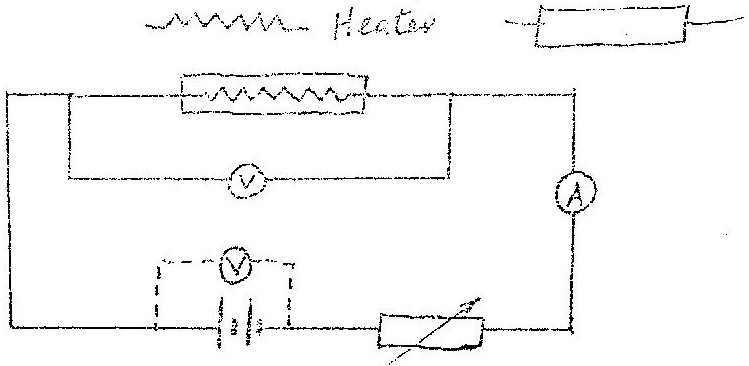 Voltage, current, time	(iii)	Q v/t		Rate= Q/t = v/tT (T=time taken for sun to heat)    1999 Q20 P1                Heat lost by substance = heat gained by water	MsCs1 = MwCw2	2 x 400 x 60 = Mw x 4200 x 1	Mw = 2 x 400 x 60 = 30 = 11.4kg		    4200           7                          Volume removed = 11.5cm3	                Density =   mass    = 	22   1.9cm-3		                       Volume 	11.5  2000 Q22 P2Boiling point of spirit is lower than that of water. Specific heat capacity is lower than that of water.  2001 Q1 P2        Let final temperature be T       Heating gained by melting ice = ML = 0.40 x 340,000J       Heat gained by melting ice MCT = 0.040 x 4200 x TJ       Heat lost by water = MCθ 0.040 x 4200 x (20 – T)J       Heat gained = Heat lost       13600J + 168TJ = (20 – T)                T = 10.80C     2002 Q19 P1               (Assume no heat loss)                Heat gained = Heat lost                                     E = pt = mcΔθ               2 x c x (30 – 20) = 90 x 15 60                            90 x 15 x60 = 2 x c 10                            C = 90 x 15 x 60	4050j/kgk = c                                        20                            C = 4050j/kgk     2002 Q4 P2a i)	A ice absorbs latent heat without in temperature (or ice melting no change of temperature heat goes to latent heat fusion)                      B	Water molecules gain K.E (increase in K.E.)	          C	heat is used to change water into vapour.ii)	Water has anomalous expansion, where we have maximum density at 40C. Anomalous behaviour/explain.iii)	Frozen seawater has a lower temperature than frozen fresh water boiling point of sea water is higher than fresh water.              (b)	(heat gained	 =  	ML + MC		        	             =	3 x 336 x 103+ 3 x 4200x5		                        =	1.07 x 106J    2003 Q28 P1                 Do not accept: Heat loss = heat gain	       Pt = mc or VIt = mc	         2500t = 3.0 x 4200 x 50               T = 252s / 4.2min / 4 min 12s.      2003 Q3 P2a)	Specific latent heat of vaporization is the quantity of heat required to change 1 kg of a liquid at boiling point completely to vapour at the same temperature and atmospheric pressure	      B	i)	I	Mass of condensed steam 	= 123- 120 =3g;			II	Heat gained by water				= 0.070 x 4200 x 25J;				Heat gained by calorimeter				= 0.05mx 390 x 25;			= 487.5J;				= 7837.5J;		ii)	Q = mL;	II		Q= 0.003 x L			0.003 x L = 7837.5;			L= 2.61 x 106 J kg -1       2004 Q21 P1	          E=pt t=450- 150 =300s	           E= 50x300	           1= 150,000J       2004 Q22 P1                       Q=ml	        15000=0.1x1	        1= 150,000J/kg        2004 Q2a P2	         a) i)   Mass m1 of melted ice/mass of water. Time t1 take 		ii)	Q=m1		Vit=ml			P=ml/t		p=Vi=ml/tiii)	Part of heat produced by heater is wasted temperature of ice may be lower than zero.      2005 Q20 P1                      The liquid is boiling      2005 Q21 P1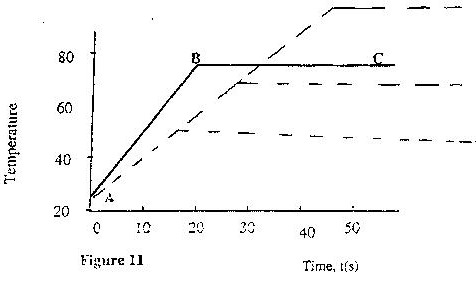      2005 Q34 P1Methylated spirit evaporates faster/highly volatile than water taking latent heat  away  faster from the hand.      2006 Q8 P1        In B some of the heat is used up in melting the ice, while in A all the heat goes          to raise the temperature of the water to reach boiling point		( 2 marks)27.       2006 Q18 P1(a) Specific latent heat of fusion of a substance is the quantity of heat required to melt completely one kilogram of the substance (at its normal melting point) to liquid without change of temperature.						(1 mark)	       (b) (i)	Q = ml			= 0.02 x 334000J			= 6680J					               	(2 marks)	            (ii)	Q = mcθ		             = 0.02 x 4200 ( T-0)      = 84 TJ				 (2 marks)	            (iii) Heat lost by warm water 		                  = mcθ		                  = 0.2 x 4200 ( 60- T)		      Heat lost by calorimeter = mcθ		             0.08 x 900 ( 600 – T)						(2 marks)	         (iv) Heat gained = Heat lost		       6680 + 84T = 0.2 x 4200 ( 60 –T) + 0.08 x 900 ( 60-T)		    6680 + 84T = 50400 – 84OT + 4320 – 72T		               996T = 48040		T = 48.20C								(4 marks)28.       2007 Q11 P1                Pressure, impurities:                                                                            	29.       2007 Q17 P1(a) Quantity of heat required to change completely into vapour 1 kg of a       substance as its normal boiling point without change of temperature;Quantity of heat required to change a unit mass of a substance from liquid to vapour without change in temp                                                         		                 (b) (i) So that it vaporizes readily/ easily                                               	                     (ii)In the freezing compartment the pressure in the volatile liquid lowered                        suddenly by increasing the diameter of the tube causing vaporization in                         the cooling finns, the  pressure  is increased by the compression pump                       and heat lost to the outside causing condensation.                      Acquires heat of the surrounding causing the liquid to vaporize                    (iii) When the volatile liquid evaporates, it takes away heat of vaporization to form the freezing compartment, reducing the temperature of the latter. This heat is carried away and disputed at the cooling finns  where the vapour is compressed to condensation giving up heat of vaporization                    (iv)                           Reduces rate of heat transfer to or from outside ( insulates)                           Reduces / minimizes, rate                           Minimizes conduction/ convertion of heat transfer                                              (c) (i)    Heat lost = mlv + mc ∆θ         = formula                                  Heat lost by steam = 0.003 x 2.26 x 106 = substitution                                   Heat lost  by steam water = 0.003 x 4200 ( 100-T)                                   Total = 6780 + 126 ( 100 – T)                                             = 8040 – 12.6T                                                             	                         (ii)                                Heat gained by water = MC θ                                 = 0.4 x 4200 ( T- 10)                                Or = 1680 T – 16800                                                                                         (iii)                                Heat lost = heat gained         OR correct  substitute                                 1680 (T – 10) = 6780 12.6 ( 100-T); Allow  transfer of error                                1680T – 16800 = 6780 + 1260 – 12.6T                                1692 .6 T = 24840                                T = 14.70C           14.68                                 1 mark               	15 marks30.        2008 Q4 P1	- Atmospheric pressure is higher than normal/ standard or boiling was below - Pressure of impurities31.        2008 Q16 P1                a)  Heat energy required to raise the temperature of a body by 1 degree                        Celsius/ centigrade of Kelvin                b)		Measurements			or		Initial mass of water and calorimeter M1		Final mass of water & calorimeter, M2		Time taken to evaporate (M1 – M2), t		Heat given out by heater = heat of evaporation= ML		Pt = (m1 – m2)1		L=        pt				        M1 – M2	(c)	(i)	= CDT			= 40 x (34 – 25) = 40 x 9 = 360J		(ii)	MWCWDT			100 x 10-2 x 4.2 x 103 (34-25) = 3780J		(iii)	MmCMDT		or sum of (i) and (ii)			= 150 x 103 x cm 6	360 + 3780			= 9.9 cmJ		= 4140J		(iv)	150 x 10-3 x cm x 66 = 4140 heat lost = heat gained + heat								     by water  gained by			cm = 4140					9.9 cm = 360 + 3780			         150 x 10-3 x 60			cm = 	4140									0.15 x 60				418J/Kgk				418J/Kgk32.         2009 Q15 P1                 a)	- Pressure		            - Dissolved impurities          b)     i.	BPt = 780 c    ii.	1) Δ t = 4.5 min      Q = pt = 50 x 4.5 x 60J			          =13500JII)Q = 70 -016 = 540C (accept 54 alone or from correct working		III) Q = MC Δө			C =    1350J			      0.1kg x 54 K			   = 2500J/Kg	iii) Δ t = (7.3 – 6.8 ) min = 30s		Q = pt = ml = 30 x 50J		L= 30 x 50 = 83.33 x 105 J/Kg		         0.1833.      2010 Q17 P1	                a) - At high attitudes pressure is low so boiling point is low	                - So pressure cooker pressure inside it which raises boiling point	                - Pressure inside the cooker is higher raising the boiling point. (i)  Q = Mc or Mc or McT			                   = 3 x 4200 x 80 = 1008000J                           (ii)Q = c / c / cT = 450 x 80			                            = 36000J                           (iii)PL = Mc / c				t = 34.8J			                   3000t = 1008000 + 36000			                   3000t = 1044000                            (iv) Mlv = Pt			                                OR 	Mlv = Pt			                     3 x 2.3 x 106 = 3000t			3 x 2.3 x 10-3 = 3000t			                     t = 2300s				t = 2.3 x 10-6s			                     (38.3 minutes)34.     2011 Q17c P1(a) i) Water vapour or Steam     (ii) Vapour pressure at boiling point equals or exceeds prevailing external pressure.(i) prevailing atmospheric pressure = hpg             = 0.618 x 13600 x 10 = 84,048 Nm-2          (ii) Boiling point at pressure P = 84,048 is 96°         (c) (i) MwCwDθ + Mc Cc Dθ = 0.08 x 4200 x (27.7 – 20) + 0.05 x 400 x (27.7 – 20)                                                          = 2741.2J               (ii)  Heat lost by metal = heat gained by water and the calorimeter x 71.3 x C = 2741.2C = 2741.2      =     384.46J/kgk        7.13                    (384J/kgk)          (d)  Metal cooling in the process of transferring or metal carrying some hot water                   into the cold water.35.    2012 Q13 P1             (i) OA: Heat gained is used in breaking intermolecular forces of the molecules /                        melt the ice (without change temperature)     OR Latent heat of fusion is absorbed; / charging solid to liquid;/ overcoming              intermolecular forces.    							   (ii)  AB:    Temperature (of water formed) starts to rise until it starts to boil. 36.  2012 Q17d P1             (i) Heat gained by water = power x time                                                          = 2.5 x 103 x 4 x 60                                                          = 6.0 x 105J																		                 (ii) E = mc ΔӨ / H = mc ΔӨ / Ө = mc ΔӨ or mc Ө or mcΔT                             ΔӨ  =          (accept k as the unit)                                     = 71.430C    / Calculator value = 71.42857148(accept truncation)37.  2013 Q12 P1Water has an unusual expansion. Air space is left to provide room for expansion when temperature falls below 4°C38.  2013 Q15 P1             (a) This is the quantity of heat energy required to change a unit mass of a substance          from solid to liquid without change in temperature      (b) (i)   (I) E = Pt = 60 x 5 x 60 = 1800 J                   (II) E = mLf1800 =  x Lf, Lf = 300,000J/kg (ii) The temperature of the room melted some ice since it was higher than the melting point of ice.39.    2014 Q13 P1(a)Melting / solid changes to liquid (b) Liquid changes to vapour / gas/ vaporization40.    2014 Q17c P1 (i) Heat lost by steam = heat gained by waterMLv + McDd = McDW0.01 Lv+ 0.01 + 42W x 30 = 0.1 x 4200 x 500.01LV=21000 – 1260, LV=1974000J/Kg.(ii) -All the heat lost by steam not absorbed by water-Heat lost to the surrounding /environment / atmosphere-Wrong reading of instruments / thermometers / balance41.   2015 Q16 P1  i)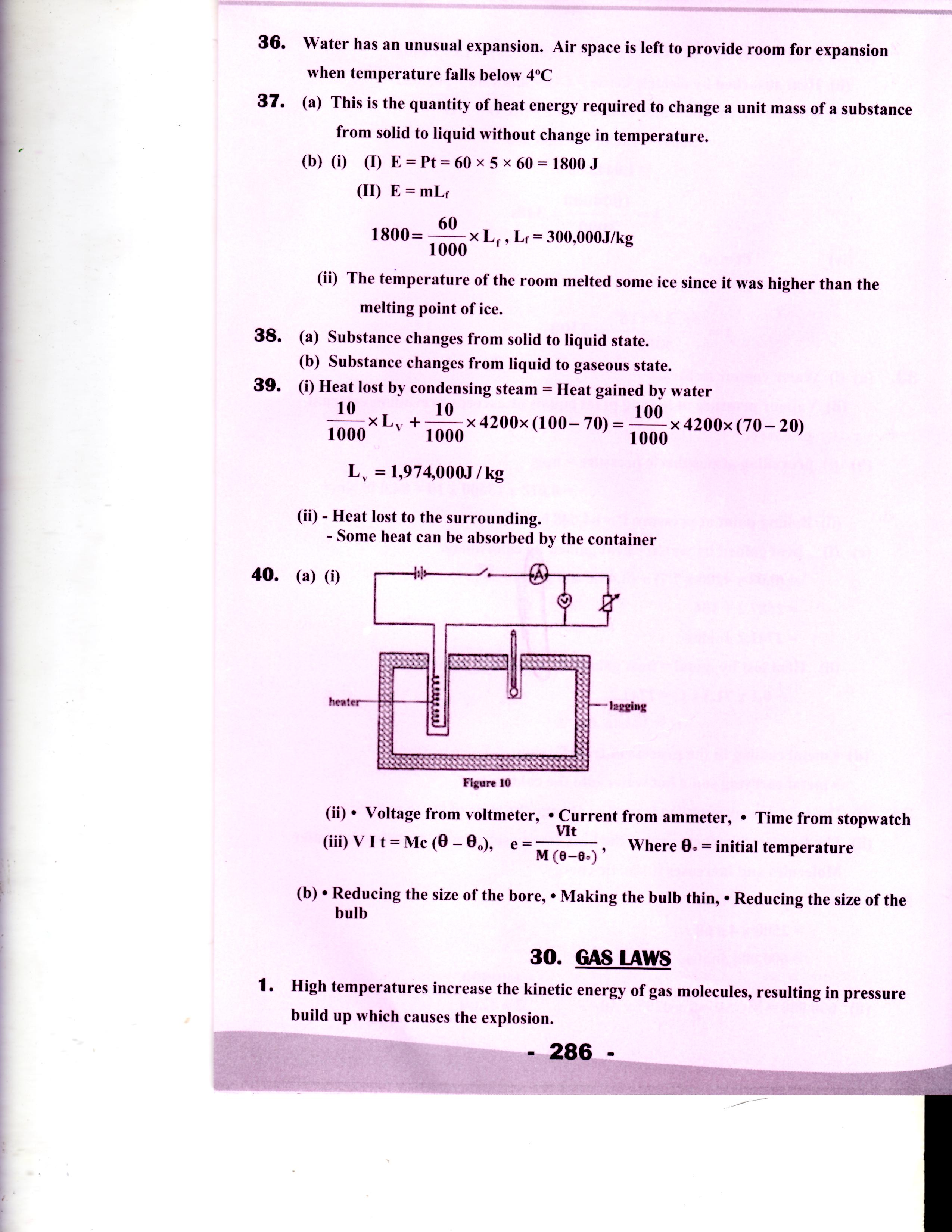 ii)  voltage       current from ammeter       time from stopwatchiii)  VI t =  Mc (θ – θ0),   , where θ0 = initial temperatureGAS LAWS MARKING SCHEME2.         1996 Q30 P1High temperature causes high – pressure build up in the cylinder, which causes the explosion; OR increases  of KE of gas molecules which result to pressure, build up causing an explosion						3.         1996 Q30 P1                  0C + 273 = -20 + 273 = 253K     1998 Q25 P1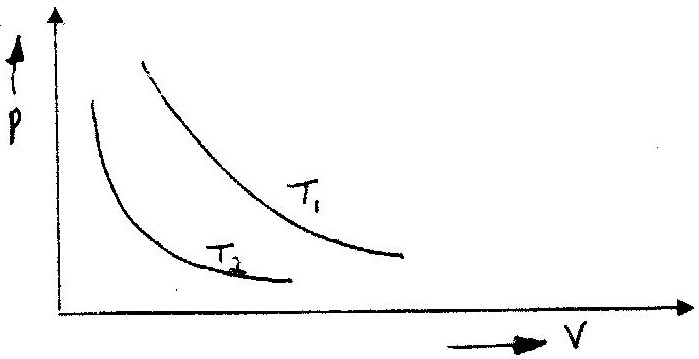     1998 Q26 P1Addition of impurities with higher boiling points/presence of impurities.  Water heated under a higher pressure than atmospheric/below sea level.     1998 Q3b P2                     bi)    Measure pressure with Bourdon gauge		     Measure the length of air (reg volume at tone).                (ii) Tabulation values of p and length of air column (volume )		     Plot graph of I/V vs  P OR L vs I/P		     Graph is a straight line.		Hence pa I/v		     Tabulate P and V (I)		Calculate PV or PL		      PV (1) = PL			Hence Pa 1/v     1999 Q27 P1                    P1 = 1.03 x 105	   T1 = 20:C = 393K	V1 = V	        P2 =?			V2 = 1/8V or v/8	       P1V1 = P2V2		1.03 x 105 – P2/8	= p2 = 3.24 x 105N/M2      2000 Q3 P2(a) When temperature rises, K.E/speed of molecules of the gas increases. Since volume is constant this increases the rate of collision, with the walls of the container, and increase in collision increases pressure.             (b)(i) 	Length of column of dry air			Temperature	           Length/ height of the head			Volume of air(ii)	Temperature is varied and values of L and T. Measured and recorded; a graph of L versus T. (A) is plotted. This is a straight line cutting T axis at O (A) (or – 2730C) since tube is uniform L α T.                (iii)	The water bath allows the air to be heated uniformly.     2001 Q24 P1Since masses are the same, there are more hydrogen molecules than oxygen molecules/more collision in B than in A and hence more pressure in B. Collision in B is higher than in A.     2001 Q3b P2	     b)	Hydrogen since its less dense it diffuses faster.11.      2001 Q7 P2a i)	The pressure of a fixed mass of an ideal gas is directly proportional to the absolute temperature provided the volume is held constant.  	      ii) 	               Graph – see graph paper		Axis – labels	               Scale					Plot – 5 – 6 points	               Line – 4 points	                Slope 4.24 – 2.00 x 105		                86 – 40		           = 4.87 x 103 paM3		            = 4.94  0.65                               Slope = 4.94  0.65	                    Slope = 2RT		          R = 4.87 x 103		                   2 x 300		               = 8.12NM/K or JK		                = 8.23  0.11                     b)	P1 = P2	                        T1 = T2                              T1 = 12 + 272 = 285	                   T2 = 88 + 273 = 361	                   P2 = 1.0 x 105 x 361 	                                   285                     Y = intercept = 3.8 Log 600R	                600r = 6309.57	                    R = 10.5 + 5.012.         2002 Q6 P1                        -Low temperature reduces K.E / velocity of molecules	          - Hence lower rate of collision / less collision	-Reduction in pressure13.      2002 Q6 P2a) 	 Charles law: for a fixed mass of a gas at a constant pressure the volume is directly proportional to the absolute temperature Kelvin thermodynamics.bi) 	Volume of gas trapped by drop of cone sulphuric acid, water in heated (in both) and volume (height) of gas: in tube increase as temperature rises; values of height H and T are tabulated; a graph of volume V versus temperature ToC is plotted; graph is straight line cutting T at – 273oC (absolute Zero); so volume is directly proportional to absolute temperature.                   ii)	-Short temperature range 		- Keeping pressure constant is                          difficult               c i)	When  - T – 273k		Extrapolation on graph show:	             Pressure read off  = 9.7 x 104 pa                 ii)	p1 = 1.15 x 105 pa		1 = 52.0oC		            p2 = 1.25 x 105 pa		2 = 80.0oC			p1			p2			To + 1		To + 2			1.115 x 105		1.25 x 105			To + 52		To + 80.0		 	To	27014.       2002 Q22 P1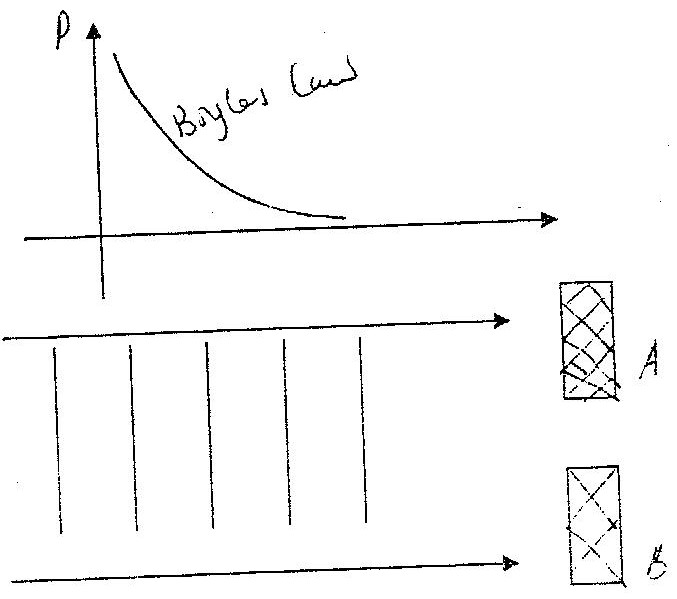 15.        2003 Q24 P1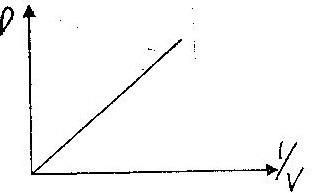 16.        2003 Q6 P2               a)     Water is heated and gently stirred;	           Values f pressures and temperature are recorded to intervals;	          Temperature is converted to K and atmospheric pressure p added to P;	          Graph of pressure p against (K)	         Plotted giving straight line;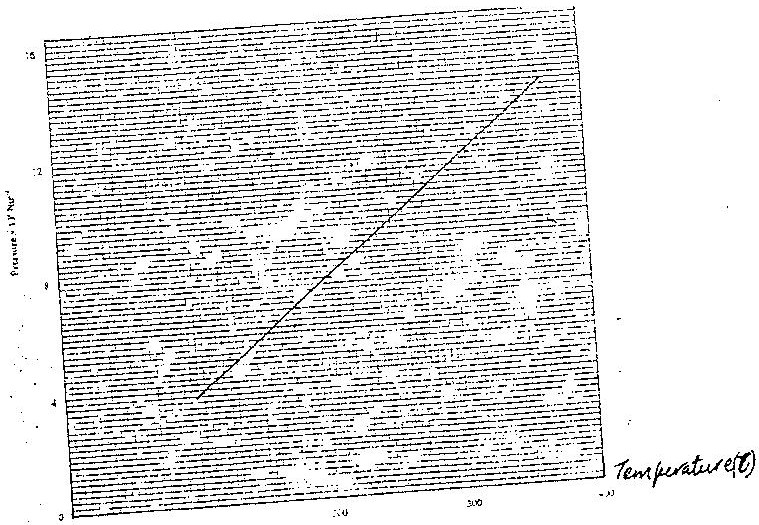     b)		       (i)	C is intercept and C= O;		K is gradient given by 		Gradient = 15.2 x 10-4 x 10				400-105			      = 11.2 x 103				   295			      = 37.97 pak-1                  (ii)	Gas would liquidify;	   (c)	270C = 300k		3270C = 600k		P1=p2		T1=T2		2.1 x 105m= p2		300     600		P2 = 4.2 x 105 Pa17.       2004 Q27 P1	       Either V1/T1=V2/T2	       200/293=V2/353		V2=241ml  Or V= KT       200=293K       K=0.6828      V2=0.6828 x 353      V2= 240.96 ml      The other answers for        V2 240.9/240.94ml18.       2006 Q9 P1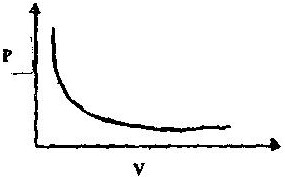 19.       2006 Q16 P1                 (a)	A gas that obeys the gas laws perfectly				   (1 mark)     (b)	(i) By changing pressure very slowly or by allowing gas to go to original temperature after each change					 (1 mark)	(ii) k is slope of graph	      K = ( 2.9 -0) x 105	            ( 3.5 – 0) x 106	     K = 0.083 NM	(iii) Work done on the gas						(4 marks)	(iv) Use dry gas							(1 mark)	Make very small changes in pressure		                      (any 1 x 1 = marks)(c) Since pressure is constant		V1	= V2		T1	   T2		T1 = 273 + 37 = 310k		T2 = 273 + 67 = 340k		4000	= V2		310	340		V2 = 4387 litres 						(4 marks)      2007 Q12 P1	Kelvin ( K)  in words ( one  triangle used follow)           The pressure of a fixed mass of a gas is directly proportional to absolute              temperature at a Constant volume        2008 Q17 P1  Lowest temperature theoretically possible or temperature at which/      volume of a gas/ pressure  of gas/K.E (velocity) of a gas  is assumed      to be zero Mass/  mass of a gas          Pressure / pressure of a gas/ pressure of surrounding(i)	4 x 10-5 m3 /40 x 10-6m3 / 40cm3         (ii)	-2750C – 2800Ca real gas     Liquefies/ solidifies	          (d)	P1 V1 = P2 V2 but V1 = V2	If  P = P2 is used max marks 3		               T1	    T2			   T1   T2		            P2 = P1T2 = 9.5 x 104 x 283	P2 = P1 T2			          T1		   298		T1		                   = 9.02 x 104pa		= 9.5 x 104 x   283							                        298		               = (90200pa)			(90200 pa)		                (90.2 x 103 pa)		(90.2 x 103pa)      2009 Q13 P1The lowest temperature possible/temp at which ideal gas has zero volume (zero pressure) Or molecules have zero/minimum energy OR      Temperature at which a gas has minimum internal energy / zero volume.                                                                     				(1 mark)    2009 Q18 P1            b) i.	Volume increases as bubble rises because the pressure due to liquid                          column is lowered, therefore the pressure inside bubbles exceeds that of                          outside thus expansion	ii.	I) corresponding pressure = 1.88 x 105 Pa		II) 1/v = 1/1.15 = 0.87 cm3ΔP = (1.88 – 0.8 0 x 105 Pa = 1.08 x 105 PaΔP =ℓ gh = ℓ x 80 x 10P = 1.08 x 105 kg/m3         0.80 x 10	= 13500 kg/m3Pressure at top = atmospheric0.8 x 105 Pa           c. 	plvl/t1 = p2v2/T2 = 2.7 x 105 x 3800 = 2.5 x 105 x v2	              250c = 298k          298                                288            150c = 288k    2011 Q8 P1Kinetic energy of molecules increases thereby making the molecules move faster. They hit the walls more frequently with greater momentum i.e. more collisions per unit time.    2011 Q17 P1SteamSaturated vapour pressure equals atmospheric pressure                                      2012 Q8 P1                Mass must be constant/fixed/for a given mass/for a particular mass/for a              specific mass 	    2012 Q15(b) & (c) P1        (a) absolute zero = -278 ± 20c  (-2780c to -2800c)        (b) (i) when the tube is horizontal pressure of air is equal to atmospheric  pressure.                 i.e 76cmHg/103360N/m2/0.76mHg/1 atmosphere/standard pressure/normal                 pressure   								          (ii) (I)when vertical, pressure of air = pressure due to mercury + atmospheric pressure                                                                   = (24+76)cmHg                                                                   = 100cmHg or 136000N/m2   	                 (II)    PV = constant                       76 x 15 = (76 + 24)l                             l =                                  = 11.4cm                          P1V1 = P2V2  (don’t allow P1L1 # P2L2)   			    2013 Q17 P1  (a) (i)           total pressure = 10 N/cm2 + 1 N/cm2 = 11 N/cm2          (ii) the pressure increases since the volume of gas decreases (b) (i) 10 N/cm2     (ii) 29.      2014 Q17a &b P1            (a) V1	=	V2		142x 298V1		T2		290V2	=	V1T2	=	145.92mm		T1      (b) Speed of air molecules increases /K.E of air molecules increasesThe rate of collision between air molecules and the tyre increases / collision per unit time between molecules and tyres increasesThe rate of change of momentum of  molecules also increases 30.      2015Q10 P1                As it moves up it experiences low atmospheric pressure therefore the gas expandsTime (sec)01234567Displacement02040608095105110Real depth (cm)510152025Apparent depth (cm)3.36.71013.316.7Mass, m (kg)0.701.001.502.002.50Acceleration, a,(m/s2)0.381.744.026.298.56Velocity (ms_-1)0.200.400.600.801.201.20Distance, d (m)0.0070.0270.0270.1100.1700.200Time, t, (s)020406080100Charge, 0 (c)30015075381910Pressure, p(x 105Pa)2.002.503.003.504.004.50Volume, V (m3)0.0250200.0170.0140.0120.011I/P x 105  (pa -1)0.50.400.330.290.250.22I/V (M3)40.0558.871.483.390.0V2(M2/s2)0.040.160.360.641.001.4416(a)(b) (i)       ii      iiiA body at rest or motion at uniform velocity tends to stay in that state unless acted on by an unbalanced force/ compelled by some external force to act otherwise.S = ∆u      Nd or 98. 75 – 0 ( m/s)2                    16 – 0                   = 6.17ms-220k = s = 6.09 depend on (i)        K = 6.09                20           = 0. 304Increase in roughness increases k  and vice versaUniform speed in a straight line – uniform velocity1 mark3 marks2 marks1 mark(c)Applying equationV2 – u2 = 2asV2 – 0 = 2 x 1.2 x 400Momentum p = mv= 800 x    2 x 1.2 x 400= 24787.07= 247904 marksI/V(m3)40.0558.871.483.390.9I/P x 105 (pa -1)0.50.400.330.290.250.22